ZBIERKA   ZÁKONOV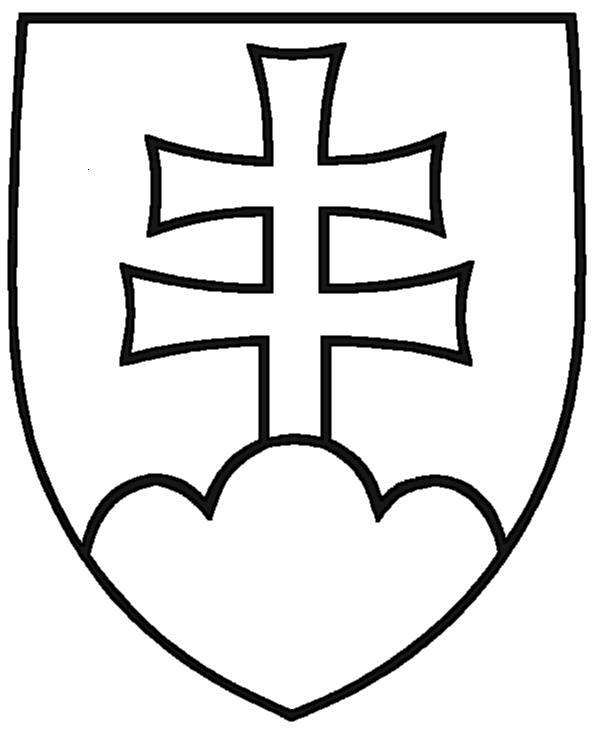 SLOVENSKEJ REPUBLIKYRočník 2015Vyhlásené: 3. 12. 2015	Časová verzia predpisu účinná od: 27. 3.2020 Obsah dokumentu je právne záväzný.343Z Á K O Nz 18. novembra 2015o verejnom obstarávaní a o zmene a doplnení niektorých zákonovNárodná rada Slovenskej republiky sa uzniesla na tomto zákone:Čl. I PRVÁ ČASŤZÁKLADNÉ USTANOVENIA§ 1Predmet úpravyTento zákon upravuje zadávanie zákaziek na dodanie tovaru, zákaziek na uskutočnenie stavebných prác, zákaziek na poskytnutie služieb, súťaž návrhov, zadávanie koncesií na stavebné práce, zadávanie koncesií na služby a správu vo verejnom obstarávaní.Tento zákon sa nevzťahuje nazákazku, súťaž návrhov alebo koncesiu, pri ktorej plnení sa musia použiť osobitné bezpečnostné opatrenia alebo pri ktorej je nevyhnutná ochrana základných bezpečnostných záujmov Slovenskej republiky v súlade so Zmluvou o fungovaní Európskej únie,1) ak ochranu týchto bezpečnostných záujmov Slovenskej republiky nie je možné zabezpečiť menej rušivými opatreniami,rozhodcovské konanie a zmierovacie konanie,nadobúdanie existujúcich stavieb alebo nájom existujúcich stavieb a iných nehnuteľností alebo nadobúdanie práv k nim akýmkoľvek spôsobom financovania,výskumné a vývojové služby okrem výskumných a vývojových služieb zodpovedajúcich kódom Spoločného slovníka obstarávania2) (ďalej len „slovník obstarávania“) 73000000-2 až 73120000-9, 73300000-5, 73420000-2 a 73430000-5, z ktorých prospech plynie výlučne verejnému  obstarávateľovi  alebo  obstarávateľovi  na  využitie  pri  plnení  vlastných  úloh     a odplatu za poskytnutú službu poskytuje v plnom rozsahu verejný obstarávateľ alebo obstarávateľ,uzavretie pracovnej zmluvy, dohôd o prácach vykonávaných mimo pracovného pomeru alebo obdobného pracovnoprávneho vzťahu,zákazku, súťaž návrhov alebo koncesiu, ak sa pri jej zadávaní postupuje podľa osobitného postupu alebo podľa pravidiel medzinárodnej organizácie,civilnú zákazku alebo koncesiu, ktorej predmetom je služba civilnej ochrany a prevencie nebezpečenstva, ktorú poskytuje nezisková organizácia alebo združenie, zodpovedajúca kódomslovníka obstarávania 75250000-3, 75251000-0, 75251100-1, 75251110-4, 75251120-7,75252000-7, 75222000-8, 98113100-9 a 85143000-3 okrem služby prepravy pacientov vozidlami súžiacimi na prepravu pacientov,civilnú zákazku alebo koncesiu, ktorej predmetom sú finančné služby súvisiace s emisiou, predajom, nákupom alebo prevodom cenných papierov alebo iných finančných nástrojov,3) služby Národnej banky Slovenska,4) služby Európskej centrálnej banky5) alebo inej centrálnej banky5) a operácie vykonávané Európskym nástrojom finančnej stability a Európskym mechanizmom pre stabilitu,civilnú zákazku, súťaž návrhov alebo koncesiu, ktorej hlavným účelom je umožniť verejnému obstarávateľovi poskytovanie alebo využívanie verejnej elektronickej komunikačnej siete alebo poskytovanie jednej alebo viacerých verejných elektronických komunikačných služieb,6)civilnú zákazku alebo koncesiu na vysielací čas alebo zaradenie, poskytnutie alebo odvysielanie programu alebo iného komunikátu, ktorá sa zadáva vysielateľovi programovej služby, poskytovateľovi audiovizuálnej mediálnej služby na požiadanie alebo poskytovateľovi obdobnej služby určenej na poskytovanie zvukových záznamov,civilnú zákazku alebo koncesiu, ktorou vysielateľ programovej služby, poskytovateľ audiovizuálnej mediálnej služby na požiadanie alebo poskytovateľ obdobnej služby na poskytovanie zvukových záznamov, nadobúda, vyvíja, produkuje alebo koprodukuje program, alebo iný komunikát, určený pre vysielanie alebo poskytovanie prostredníctvom audiovizuálnej mediálnej služby na požiadanie alebo prostredníctvom obdobnej služby určenej na poskytovanie zvukových záznamov,civilnú zákazku, súťaž návrhov alebo civilnú koncesiu, ktorá je úplne financovaná medzinárodnou organizáciou alebo medzinárodnou finančnou inštitúciou, ak sa pri jej zadávaní postupuje podľa osobitných pravidiel ustanovených touto medzinárodnou organizáciou alebo medzinárodnou finančnou inštitúciou; ak ide o civilnú zákazku, súťaž návrhov alebo civilnú koncesiu, ktorá je z väčšej časti financovaná medzinárodnou organizáciou alebo medzinárodnou finančnou inštitúciou, zmluvné strany sa dohodnú na postupe jej zadávania,civilnú zákazku, súťaž návrhov alebo civilnú koncesiu, ak sa pri jej zadávaní postupuje podľa pravidiel na základe medzinárodnej zmluvy uzavretej medzi Slovenskou republikou a tretími štátmi alebo ich nižšími územnými celkami alebo správnymi celkami a týka sa dodania tovaru, uskutočnenia stavebných prác alebo poskytovania služieb určených na spoločné uskutočnenie alebo na využívanie projektu účastníkmi tejto zmluvy, a uzatvorenie tejto medzinárodnej zmluvy bolo oznámené Európskej komisii,civilnú zákazku alebo koncesiu, ktorej predmetom jeprávne zastupovanie klienta advokátom v rozhodcovskom konaní, zmierovacom konaní, súdnom konaní, správnom konaní alebo v inom obdobnom konaní,právne poradenstvo poskytované advokátom pri príprave konania podľa prvého bodu, alebo ak existuje zjavný náznak a vysoká pravdepodobnosť, že vec, ktorej sa právne poradenstvo týka, sa stane predmetom konania podľa prvého bodu,osvedčovanie listín notárom alebo oprávnenou osobou,poskytovanie právnych služieb osobou ustanovenou súdom,poskytovanie iných právnych služieb spojených s výkonom úradnej moci,civilnú zákazku na služby zadávanú verejnému obstarávateľovi alebo združeniu verejných obstarávateľov na základe výlučného práva vyplývajúceho zo zákona alebo z uverejneného rozhodnutia správneho orgánu, ktoré je v súlade so Zmluvou o fungovaní Európskej únie        a koncesiu na služby zadávanú verejnému obstarávateľovi alebo združeniu verejných obstarávateľov na základe výlučného práva,civilnú zákazku alebo koncesiu, ktorej predmetom je úver alebo pôžička bez ohľadu na to, či súvisí s emisiou, predajom, kúpou alebo prevodom cenných papierov alebo iných finančných nástrojov,civilnú zákazku alebo koncesiu, ktorej predmetom je služba týkajúca sa politickej kampane zodpovedajúca kódom slovníka obstarávania 79341400-0, 92111230-3 a 92111240-6 a ktorú zadáva politická strana v súvislosti s volebnou kampaňou,civilnú zákazku na dodanie tovaru určeného na ďalší predaj alebo nájom tretím osobám, ak obstarávateľ nemá osobitné právo alebo výlučné právo predávať alebo prenajímať tento tovar  a iná osoba môže ten istý tovar predávať alebo prenajímať za rovnakých podmienok ako obstarávateľ, okrem takejto zákazky, ak ju zadáva centrálna obstarávacia organizácia,civilnú zákazku, ktorej predmetom je poskytnutie centralizovaných činností vo verejnom obstarávaní centrálnou obstarávacou organizáciou, vrátane podporných činností vo verejnom obstarávaní, ak sú poskytované súčasne s centralizovanými činnosťami vo verejnom obstarávaní,civilnú zákazku, ktorej predmetom je služba verejnej osobnej dopravy na železničných dráhach alebo špeciálnych dráhach,7)zákazku alebo súťaž návrhov určenú na iné účely ako vykonávanie činností uvedených v § 9 ods. 3 až 9, okrem zákazky zadávanej verejným obstarávateľom,civilnú zákazku, súťaž návrhov alebo koncesiu určenú na vykonávanie činností uvedených      v § 9 ods. 3 až 9 v treťom štáte, ak sa pri vykonávaní týchto činností nevyužívajú siete alebo geografické územie v rámci Európskej únie,zákazku v oblasti obrany a bezpečnosti na účely spravodajských činností vykonávaných spravodajskými službami8) a na zákazku, ktorej účelom je plnenie úloh Policajného zboru spravodajskej povahy,9)zákazku, súťaž návrhov alebo koncesiu v oblasti obrany a bezpečnosti, ak sa pri jej zadávaní postupuje podľa osobitných pravidiel na základe medzinárodnej zmluvy vzťahujúcej sa na rozmiestnenie vojsk, ktorá sa týka aktivít na území členského štátu Európskej únie alebo štátu, ktorý je zmluvnou stranou Dohody o Európskom hospodárskom priestore (ďalej len„členský štát“) alebo tretieho štátu,zákazku alebo koncesiu v oblasti obrany a bezpečnosti zadávanú v treťom štáte, ktorá sa zadáva v čase nasadenia ozbrojených síl mimo územia Európskej únie, ak operačné potreby vyžadujú, aby bola zadaná uchádzačovi nachádzajúcemu sa v oblasti operácie,zákazku v oblasti obrany a bezpečnosti alebo koncesiu v oblasti obrany a bezpečnosti, ak sa pri jej zadávaní postupuje podľa osobitných pravidiel na základe medzinárodnej zmluvy uzavretej medzi jedným alebo viacerými členskými štátmi a jednou alebo viacerými tretími štátmi, ktorej účastníkom je Slovenská republika,aa) zákazku v oblasti obrany a bezpečnosti alebo koncesiu v oblasti obrany a bezpečnosti zadávanú v rámci programu spolupráce vychádzajúceho z výskumu a vývoja, ktorý spoločne vykonávajú najmenej dva členské štáty pri vývoji nového výrobku a prípadne v neskorších etapách všetkých alebo niektorých fáz životného cyklu výrobku; pri uzatváraní takého programu spolupráce len medzi členskými štátmi, ktorého účastníkom je aj Slovenská republika, verejný obstarávateľ alebo obstarávateľ zastupujúci Slovenskú republiku oznámi Európskej komisii podiel nákladov na výskum a vývoj vzhľadom na celkové náklady programu spolupráce, dohodu o zdieľaní nákladov na výskum a vývoj a predpokladaný podiel na prípadných nákupoch,ab) zákazku v oblasti obrany a bezpečnosti alebo koncesiu v oblasti obrany a bezpečnosti zadávanú ústredným orgánom štátnej správy, vyšším územným celkom alebo obcou orgánu verejnej moci iného členského štátu alebo orgánu verejnej moci tretieho štátu,ac) zákazku v oblasti obrany a bezpečnosti, ktorej predmetom sú finančné služby okrem poisťovacích služieb,ad) koncesiu na služby zadávanú na základe výlučného práva, ktoré bolo udelené v súlade so Zmluvou o fungovaní Európskej únie a právne záväznými aktmi Európskej únie ustanovujúcimi spoločné pravidlá prístupu na trh a ktoré sa týkajú činností podľa § 9 ods. 3,6 až 9; ak Zmluva o fungovaní Európskej únie alebo právne záväzné akty Európskej únie neustanovujú povinnosť transparentnosti špecifickú pre dané odvetvie, uverejní sa oznámenie o výsledku koncesie,ae) koncesiu na letecké dopravné služby na základe udelenia prevádzkovej licencie podľa osobitného predpisu10) a na koncesiu na služby vo verejnom záujme v osobnej doprave podľa osobitného predpisu,11)af) koncesiu na služby, ktorá sa týka lotérií zodpovedajúca kódu slovníka obstarávania 92351100-7, zadanú na základe výlučného práva publikovaného v Úradnom vestníku Európskej únie (ďalej len „európsky vestník“),ag) koncesiu, ktorá sa zadáva na činnosť podľa § 9 ods. 4,ah) koncesiu,  ak  je  spojená  s činnosťou  podľa  § 9  ods. 4  a ktorej  predmetom  je  aj  niektorá z činností podľa § 9 ods. 5,ai) koncesiu v oblasti obrany a bezpečnosti, ak sa pri jej zadávaní postupuje podľa osobitného postupu alebo pravidiel medzinárodnej organizácie nakupujúcej pre jej potreby.Tento zákon sa nevzťahuje na zákazku zadávanú verejným obstarávateľom vykonávajúcim činnosť podľa § 9 ods. 8 na účely vykonávaniaslužby s pridanou hodnotou súvisiacej s elektronickými prostriedkami a realizovanej výlučne elektronicky, vrátane zabezpečeného prenosu zakódovaných dokumentov, služby správy adresárov a prenosu doporučenej elektronickej pošty,finančných služieb zodpovedajúcich kódom slovníka obstarávania 66100000-1 až 66720000-3  a finančných služieb uvedených v odseku 2 písm. h), ktoré zahŕňajú najmä poštové bezhotovostné prevody a prevody s použitím poštových poukazov,filatelistických služieb,logistických služieb spojených s fyzickým doručovaním poštových zásielok alebo ich uložením   s inými činnosťami, ktoré nemajú charakter poštových služieb.Tento zákon sa nevzťahuje na civilnú zákazku alebo koncesiu zadávanú verejným obstarávateľom právnickej osobe, ktorá spĺňa tieto požiadavky:verejný obstarávateľ vykonáva nad právnickou osobou kontrolu obdobnú kontrole, akú vykonáva nad vlastnými organizačnými zložkami,viac ako 80% činností kontrolovanej právnickej osoby sa vykonáva pri plnení úloh, ktorými ju poveril kontrolujúci verejný obstarávateľ alebo iné právnické osoby kontrolované týmto verejným obstarávateľom av kontrolovanej právnickej osobe nie je žiadna priama účasť súkromného kapitálu.Tento zákon sa nevzťahuje na zákazku v oblasti obrany a bezpečnosti zadávanú verejným obstarávateľom právnickej osobe, ktorá spĺňa tieto požiadavky:verejný obstarávateľ vykonáva nad právnickou osobou kontrolu obdobnú kontrole, akú vykonáva nad vlastnými organizačnými zložkami,viac ako 80% činností kontrolovanej právnickej osoby sa vykonáva pri plnení úloh, ktorými ju poveril kontrolujúci verejný obstarávateľ alebo iné právnické osoby kontrolované týmtoverejným obstarávateľom av kontrolovanej právnickej osobe nie je žiadna priama účasť súkromného kapitálu.Verejný obstarávateľ sa považuje za osobu vykonávajúcu kontrolu nad právnickou osobou obdobnú tej, akú  vykonáva  nad  vlastnými  organizačnými  zložkami  podľa  odseku  4  písm.  a) a odseku 5 písm. a), ak má rozhodujúci vplyv na strategické ciele, ako aj významné rozhodnutia kontrolovanej právnickej osoby. Kontrolu podľa prvej vety môže vykonávať aj iná právnická osoba, ktorú rovnakým spôsobom kontroluje verejný obstarávateľ.Tento zákon sa nevzťahuje na civilnú zákazku alebo koncesiu, ak kontrolovaná právnická osoba, ktorá je verejným obstarávateľom, zadá túto zákazku alebo koncesiu svojmu kontrolujúcemu verejnému obstarávateľovi alebo inej právnickej osobe kontrolovanej tým istým verejným obstarávateľom, ak v právnickej osobe, ktorej sa zadáva táto zákazka alebo koncesia, nie je žiadna priama účasť súkromného kapitálu.Tento zákon sa nevzťahuje na civilnú zákazku alebo koncesiu, ktorú verejný obstarávateľ zadáva právnickej osobe, nad ktorou nevykonáva kontrolu podľa odseku 4, ak sú splnené tieto podmienky:verejný obstarávateľ vykonáva spoločne s inými verejnými obstarávateľmi kontrolu nad touto právnickou osobou, ktorá je obdobná kontrole, akú vykonávajú nad vlastnými organizačnými zložkami,viac ako 80% činností danej právnickej osoby sa vykonáva pri plnení úloh, ktorými ju poverili kontrolujúci verejní obstarávatelia alebo iné právnické osoby kontrolované tými istými verejnými obstarávateľmi av kontrolovanej právnickej osobe nie je žiadna priama účasť súkromného kapitálu.O spoločnú kontrolu podľa odseku 8 písm. a) ide, ak sú splnené tieto podmienky:orgány kontrolovanej právnickej osoby s rozhodovacími právomocami pozostávajú zo zástupcov všetkých zúčastnených verejných obstarávateľov; jednotliví zástupcovia môžu zastupovať niekoľkých alebo všetkých zúčastnených verejných obstarávateľov,zúčastnení verejní obstarávatelia môžu spoločne vykonávať rozhodujúci vplyv na strategické ciele a významné rozhodnutia kontrolovanej právnickej osoby akontrolovaná právnická osoba nesleduje žiadne záujmy, ktoré sú v rozpore so záujmami kontrolujúcich verejných obstarávateľov.Tento zákon sa nevzťahuje na civilnú zákazku alebo koncesiu, ak je zmluva alebo koncesná zmluva uzavretá výlučne medzi dvoma alebo viacerými verejnými obstarávateľmi a ak sú splnené tieto podmienky:touto zmluvou sa ustanovuje alebo vykonáva spolupráca medzi zúčastnenými verejnými obstarávateľmi s cieľom zabezpečiť, aby sa služby vo verejnom záujme, ktoré musia poskytovať, poskytovali v záujme dosahovania ich spoločných cieľov,vykonávanie spolupráce sa riadi výlučne aspektmi týkajúcimi sa verejného záujmu azúčastnení verejní obstarávatelia vykonávajú na otvorenom trhu menej ako 20% činností, ktorých sa spolupráca týka.Na určenie percentuálneho podielu činností podľa odseku 4 písm. b), odseku 5 písm. b), odseku 8 písm. b) a odseku 10 písm. c) sa berie do úvahy priemerný celkový obrat alebo iný vhodný alternatívny ukazovateľ založený na činnosti, najmä náklady vzniknuté príslušnej právnickej osobe alebo verejnému obstarávateľovi, ak ide o tovary, stavebné práce a služby za posledné tri roky predchádzajúce zadaniu zákazky alebo koncesie. Ak ukazovatele podľa prvej vetyv závislosti od vzniku, začatia prevádzkovania činnosti alebo reorganizácie činnosti nie sú dostupné, možno ich preukázať najmä prostredníctvom podnikateľského plánu.Tento zákon sa nevzťahuje na podlimitnú zákazku a zákazku s nízkou hodnotou, ktorej predmetom ječinnosť znalca, tlmočníka alebo prekladateľa, odborná činnosť právnickej osoby alebo fyzickej osoby na účely trestného konania vrátane prípravného konania a odborná činnosť prizvanej osoby na účely kontrolnej činnosti alebo na účely správneho konania, odborná činnosť fyzickej osoby  alebo  právnickej  osoby  na  účely  štátnej  expertízy  podľa  osobitného  predpisu12)      a vypracovanie odborného posudku k strategickému dokumentu alebo odborného posudku     k navrhovanej činnosti na účely posudzovania vplyvov na životné prostredie odborne spôsobilou osobou podľa osobitného predpisu,13)nadobúdanie knižničných fondov alebo zbierkových predmetov,dodanie tovaru, uskutočnenie stavebných prác alebo poskytnutie služby, ktorú zadáva zastupiteľský úrad Slovenskej republiky v zahraničí alebo ktoré sú určené na rozvojovú spoluprácu, medzinárodnú humanitárnu pomoc, logistickú podporu ozbrojených síl  Slovenskej republiky vyslaných na plnenie úloh mimo územia Slovenskej republiky, logistickú podporu zahraničných ozbrojených síl prítomných na území Slovenskej republiky alebo poskytnutie pomoci pri reakcii v rámci mechanizmu Európskej únie v oblasti civilnej ochrany,dodanie tovaru, uskutočnenie stavebných prác alebo poskytnutie služby, ktorých odberateľom je verejný obstarávateľ a dodávateľomZbor väzenskej a justičnej stráže, ak ide o tovar, stavebné práce alebo služby zabezpečované zamestnávaním odsúdených a obvinených, alebostredná odborná škola, ak ide o tovar, stavebné práce alebo služby zabezpečované žiakmi strednej odbornej školy v rámci praktického vyučovania,dodanie tovaru alebo poskytnutie služby na zabezpečenie úhrady výdavkov na deti a mladých dospelých  v profesionálnych  rodinách  a zabezpečenie  potrieb  detí  a mladých  dospelých     z vyčleneného rozpočtu na stravovanie a hospodárenie v samostatných skupinách detského domova podľa osobitného predpisu,14)tvorba, výroba, oprava alebo údržba scénických a kostýmových výprav, dodanie tovaru alebo poskytnutie služieb na tvorbu, výrobu, opravu alebo údržbu scénických a kostýmových  výprav,  dodanie   notového   materiálu,   kúpa   hudobných   nástrojov,   náhradných   dielov a príslušenstva hudobných nástrojov a oprava a údržba hudobných nástrojov,tvorba, výroba, oprava alebo údržba expozície alebo výstavy pre verejného obstarávateľa, ktorým je právnická osoba podľa osobitného predpisu,15) dodanie tovaru alebo poskytovanie služieb na tvorbu, výrobu, opravu alebo údržbu expozície alebo výstavy pre verejného obstarávateľa, ktorým je právnická osoba podľa osobitného predpisu,15) a dodanie tovarov, poskytnutie služieb alebo uskutočnenie stavebných prác na účely reštaurovania zbierkových predmetov,16)vytvorenie a dodanie výsledkov vlastnej tvorivej duševnej činnosti, ktorej výsledkom je divadelné dielo, hudobné dielo, slovesné dielo, dielo výtvarného umenia, dielo úžitkového umenia alebo folklórne dielo alebo vykonanie a použitie umeleckého výkonu chráneného podľa osobitného predpisu,17)tvorba, výroba, oprava alebo údržba ľudových umeleckých výrobkov na účely ľudovoumeleckej výroby,18) dodanie tovaru alebo poskytnutie služieb na tvorbu, výrobu, opravu alebo údržbu ľudových umeleckých výrobkov na účely ľudovoumeleckej výroby a výkup výrobkov, ktoré sú výsledkom ľudovej umeleckej výroby verejným obstarávateľom, ktorý je právnickou osobou podľa osobitného predpisu,19)poskytnutie služby, ktorou je poštová služba z rozsahu univerzálnej služby podľa osobitného predpisu,20)dodanie tovaru, uskutočnenie stavebných prác a poskytnutie služieb, ktorých výsledkom je dodávka a inštalácia malého zariadenia na výrobu elektriny alebo tepla z obnoviteľných zdrojov energie pre rodinné a bytové domy na účely bývania; ak ide o výrobu elektriny je malým zariadením zariadenie s výkonom do 10 kW,21) ak ide o výrobu tepla je malým zariadením zariadenie pokrývajúce potrebu energie pre budovu užívanú fyzickou osobou alebo fyzickými osobami na bývanie,dodanie tovaru alebo poskytnutie služby súvisiacej so zabezpečením prípravy a výkonom predsedníctva Slovenskej republiky v medzinárodnej organizácii alebo v medzinárodnom zoskupení,dodanie tovaru, uskutočnenie stavebných prác alebo poskytnutie služby, ktorých odberateľom je stredná odborná škola alebo odborné učilište, ak má s dodávateľom uzatvorenú zmluvu       o duálnom vzdelávaní podľa osobitného predpisu22) a dodanie tovaru, uskutočnenie  stavebných prác alebo poskytnutie služby priamo súvisí s výchovno-vzdelávacím procesom žiaka, ktorý sa pripravuje v systéme duálneho vzdelávania,poradenská činnosť alebo konzultačná činnosť fyzickej osoby pre prezidenta Slovenskej republiky, predsedu Národnej rady Slovenskej republiky a predsedu vlády Slovenskej republiky,ochraňovanie štátnych hmotných rezerv zverených Správou štátnych hmotných rezerv Slovenskej republiky ochraňovateľovi,poskytnutie služby v oblasti informačných technológií, ktorú verejný obstarávateľ v rámci vytvárania a rozvoja informačného systému verejnej správy podľa osobitného predpisu,23) vytvoril zo služieb získaných verejným obstarávaním apri jej získaní nebolo použité priame rokovacie konanie,poskytuje ju verejnému obstarávateľovi podľa § 7 ods. 1 písm. b) alebo písm. c) alebo právnickej osobe podľa § 7 ods. 2, ktorá je úplne alebo z väčšej časti financovaná alebo kontrolovaná verejným obstarávateľom  podľa  § 7  ods. 1  písm.  b)  alebo  písm.  c), alebo v ktorej tento verejný obstarávateľ vymenúva alebo volí viac ako polovicu členov jej riadiaceho orgánu alebo kontrolného orgánu, a títo verejní obstarávatelia používajú takýto informačný systém verejnej správy23) na výkon činností podľa osobitného predpisu,24)ak je výsledkom služby dielo, súhlas na jeho použitie je udelený v neobmedzenom vecnom rozsahu as poskytnutím služby podľa druhého bodu verejný obstarávateľ počítal už pri verejnom obstaraní tejto služby,dodanie tovaru, uskutočnenie stavebných prác alebo poskytnutie služby, ktorých odberateľom je verejný obstarávateľ a dodávateľom verejný obstarávateľ, ktorý priamo dodáva tovar, uskutočňuje stavebnú prácu alebo poskytuje službu,dodanie liekov uvedených v aktuálnom zozname kategorizovaných liekov na webovom sídle Ministerstva  zdravotníctva  Slovenskej  republiky  pre  potreby  Horskej  záchrannej  služby    a Hasičského a záchranného zboru,služba v ťažbovej činnosti alebo pestovateľskej činnosti spojená s hospodárením v lesoch podľa osobitného predpisu,25)tvorba,  vydanie  a nákup  učebníc,  učebných  textov  a pracovných  zošitov  pre  odborné      a umelecké vyučovacie predmety v stredných odborných školách a konzervatóriách, pre žiakov so zdravotným znevýhodnením a pre predmety vyučované v jazyku národnostných menšín, ktoré sú určené na vzdelávanie v školách,25a)poskytnutie služby, ktorú priamo poskytuje verejná vysoká škola a ktorej odberateľom je verejný obstarávateľ podľa § 7,dodanie tovaru alebo poskytnutie služieb pre verejného obstarávateľa,ktorých dodávateľom je registrovaný sociálny podnik,25b)ktorých dodávateľom je fyzická osoba so zdravotným postihnutím, ktorá prevádzkuje alebo vykonáva samostatnú zárobkovú činnosť na chránenom pracovisku,25c) aleboktoré sú dodávané chránenou dielňou25c) alebo v rámci programov chránených pracovných miest, ak aspoň 30 % zamestnancov vykonávajúcich prácu v chránených dielňach alebo     v rámci programov chránených pracovných miest tvoria osoby so zdravotným postihnutím alebo inak znevýhodnené osoby,25d)letecká preprava osôb poskytovaná priamo leteckým dopravcom25e) v rámci pravidelných leteckých dopravných služieb,dodanie živých zvierat,dodanie krmív určených pre zvieratá v zoologických záhradách,dodanie tovaru alebo poskytnutie služby pre zákazky určené výlučne na výskumné, experimentálne, študijné alebo vývojové účely a ide o verejného obstarávateľa začleneného do sektora výskumu a vývoja podľa osobitného predpisu,25f)aa) príprava a zabezpečenie medzinárodného podujatia významného charakteru na úrovni prezidenta Slovenskej republiky, predsedu Národnej rady Slovenskej republiky alebo člena vlády Slovenskej republiky.Tento zákon sa nevzťahuje na zákazku s nízkou hodnotou, ktorej predmetom je uskutočnenie stavebných prác pre verejného obstarávateľa,ktorých dodávateľom je registrovaný sociálny podnik,25b)ktorých dodávateľom je fyzická osoba so zdravotným postihnutím, ktorá prevádzkuje alebo vykonáva samostatnú zárobkovú činnosť na chránenom pracovisku,25c) aleboktoré sú dodávané chránenou dielňou25c) alebo v rámci programov chránených pracovných miest,  ak  aspoň  30 %  zamestnancov  vykonávajúcich  prácu  v chránených  dielňach  alebo  v rámci programov chránených pracovných miest tvoria osoby so zdravotným postihnutím alebo inak znevýhodnené osoby.25d)Tento zákon sa nevzťahuje na zákazku, ktorej predpokladaná hodnota je nižšia ako 5 000 eur v priebehu kalendárneho roka alebo počas platnosti zmluvy, ak sa zmluva uzatvára na dlhšie obdobie ako jeden kalendárny rok.Verejný obstarávateľ a obstarávateľ nesmú zadať zákazku, koncesiu alebo použiť súťaž návrhov podľa odsekov 2 až 13 s cieľom vyhnúť sa použitiu postupov a pravidiel podľa tohto zákona.§ 2Základné pojmyVerejné obstarávanie sú pravidlá a postupy podľa tohto zákona, ktorými sa zadávajú zákazky, koncesie a súťaže návrhov.Informácie potrebné na vypracovanie ponuky, návrhu alebo na preukázanie splnenia podmienok účasti sú informácie uvedené v dokumentoch potrebných na vypracovanie ponúk, návrhu alebo na preukázanie splnenia podmienok účasti vo verejnom obstarávaní.Dokumenty potrebné na vypracovanie ponuky, návrhu alebo na preukázanie splnenia podmienok účasti sú najmä oznámenie o vyhlásení verejného obstarávania, oznámenie použité ako výzva na súťaž, oznámenie o koncesii, oznámenie o vyhlásení súťaže návrhov, výzva na predkladanie ponúk, súťažné podklady, súťažné podmienky, informatívny dokument, koncesná dokumentácia a iná sprievodná dokumentácia.Podporná činnosť vo verejnom obstarávaní je najmäposkytovanie technickej infraštruktúry pri zadávaní zákazky, uzavretí rámcovej dohody, zadávaní koncesie alebo pri použití súťaže návrhov,poskytovanie poradenstva vo verejnom obstarávaní,príprava a riadenie postupov verejného obstarávania v mene a na účet verejného obstarávateľa alebo obstarávateľa.Na účely tohto zákona sa rozumiehospodárskym subjektom fyzická osoba, právnická osoba alebo skupina takýchto osôb, ktorá na trh dodáva tovar, uskutočňuje stavebné práce alebo poskytuje službu,záujemcom hospodársky subjekt, ktorý má záujem o účasť vo verejnom obstarávaní,uchádzačom hospodársky subjekt, ktorý predložil ponuku,koncesionárom hospodársky subjekt, s ktorým verejný obstarávateľ alebo obstarávateľ uzavrel koncesnú zmluvu podľa tohto zákona,subdodávateľom hospodársky subjekt, ktorý uzavrie alebo uzavrel s úspešným uchádzačom písomnú odplatnú zmluvu na plnenie určitej časti zákazky alebo koncesie,stavbou výsledok stavebných prác alebo stavebných prác a inžinierskych služieb ako celku, ktorý spĺňa ekonomickú funkciu alebo technickú funkciu,rámcovou dohodou písomná dohoda medzi jedným alebo viacerými verejnými obstarávateľmi alebo jedným alebo viacerými obstarávateľmi na jednej strane a jedným alebo viacerými uchádzačmi na strane druhej; rámcová dohoda určuje podmienky zadávania zákaziek počas jej platnosti, najmä čo sa týka ceny a ak je to možné, aj predpokladaného množstva predmetu zákazky,písomnou formou akékoľvek vyjadrenie pozostávajúce zo slov alebo čísiel, ktoré možno čítať, reprodukovať a následne odovzdať ďalej vrátane informácií prenášaných a uchovávaných elektronickými prostriedkami,elektronickými prostriedkami elektronické nástroje a elektronické zariadenia na spracovanie údajov vrátane  digitálnej  kompresie  a uchovávanie  údajov,  ktoré  sú  prenášané,  posielané a prijímané po vedení, rádiovými vlnami, optickými prostriedkami alebo inými elektromagnetickými prostriedkami,žiadosťou o účasťpísomná žiadosť o poskytnutie súťažných podkladov alebo koncesnej dokumentácie, ak ide o verejnú súťaž, obchodnú verejnú súťaž alebo postup zadávania podlimitnej zákazky bez využitia elektronického trhoviska,písomná žiadosť o zaradenie do procesu verejného obstarávania, ak ide o užšiu súťaž, rokovacie konania, súťažný dialóg, inovatívne partnerstvo a koncesný dialóg,predloženie dokladov, ktorými záujemca preukazuje splnenie podmienok účasti vo verejnom obstarávaní alebo predloženie jednotného európskeho dokumentu pre verejné obstarávanie (ďalej len „jednotný európsky dokument“), ak ide o užšiu súťaž, rokovacie konania, súťažný dialóg, inovatívne partnerstvo a koncesný dialóg,životným cyklom všetky postupné fázy výrobku, stavby alebo poskytovania služby ako výskum a vývoj, priemyselný vývoj, výroba, oprava, modernizácia, úprava, údržba, logistika, školenie, testovanie, stiahnutie a likvidácia,výskumom  a vývojom  všetky  činnosti  zahŕňajúce  základný  výskum,  aplikovaný  výskum   a experimentálny vývoj; experimentálny vývoj môže zahŕňať realizáciu zariadení demonštrujúcich výkon novej koncepcie alebo novej technológie v príslušnom prostredí alebo   v reprezentatívnom prostredí,inováciou zavedenie nového alebo významne zlepšeného výrobku, služby alebo procesu, ktorý môže zahŕňať aj výrobný, stavebný alebo konštrukčný proces, novú marketingovú metódu alebo novú organizačnú metódu do podnikateľskej praxe, organizáciu pracovného prostredia alebo vonkajších vzťahov,značkou akýkoľvek dokument, osvedčenie alebo potvrdenie, ktoré potvrdzuje, že stavebné práce, výrobok, služba, proces alebo postup spĺňa podmienky na udelenie značky,26)bežne dostupnými tovarmi, stavebnými prácami alebo službami na trhu tovary, stavebné práce alebo služby, ktorénie sú vyrábané, dodávané, uskutočňované alebo poskytované na základe špecifických a pre daný prípad jedinečných požiadaviek,sú ponúkané v podobe, v ktorej sú bez väčších úprav ich vlastností alebo prvkov aj dodané, uskutočnené alebo poskytnuté a zároveňsú spravidla v podobe, v akej sú dodávané, uskutočňované alebo poskytované pre verejného obstarávateľa a obstarávateľa, dodávané, uskutočňované alebo poskytované aj pre spotrebiteľov a iné osoby na trhu,sociálnym  hľadiskom   taký   aspekt   súvisiaci   s predmetom   zákazky,   ktorý   môže   viesť  k pozitívnemu sociálnemu vplyvu26a) plnenia predmetu zákazky, najmä k vytvoreniu alebo podpore tvorby pracovných príležitostí, dôstojným, spravodlivým a uspokojivým pracovným podmienkam nad rámec zákonom vyžadovanej povinnosti ich zabezpečenia, začleneniu znevýhodnených, ohrozených alebo vylúčených osôb a skupín osôb do spoločenských vzťahov  a zjednodušeniu ich prístupu na trh práce, zvýšeniu dostupnosti a použiteľnosti tovarov, služieb a stavebných prác pre zdravotne postihnuté osoby, etickému a spravodlivému obchodovaniu, zabezpečeniu rastu ekonomiky založenej na vedomostiach a inováciách, udržateľnosti zdrojov a sociálnej a územnej súdržnosti, k zvyšovaniu zodpovednosti dodávateľov vo vzťahu k záujmom spoločnosti, najmä integrovaním sociálne prospešných aktivít do činnosti dodávateľa a spoluprácou s jeho činnosťou dotknutými subjektmi alebo zmierňovaniu dôsledkov ekonomického a sociálneho zaostávania najmenej rozvinutých okresov.Bežne dostupnými tovarmi, stavebnými prácami alebo službami podľa odseku 5 písm. o) sú najmä tovary, stavebné práce alebo služby určené na uspokojenie bežných prevádzkových potrieb verejného obstarávateľa a obstarávateľa.Bežne dostupnými tovarmi alebo službami podľa odseku 5 písm. o) sú najmä tovary a služby spotrebného charakteru.§ 3ZákazkaZákazka na účely tohto zákona je odplatná zmluva uzavretá medzi jedným alebo viacerými verejnými obstarávateľmi alebo obstarávateľmi na jednej strane a jedným alebo viacerými úspešnými uchádzačmi na strane druhej, ktorej predmetom je dodanie tovaru, uskutočnenie stavebných prác alebo poskytnutie služby.Zákazka na dodanie tovaru na účely tohto zákona je zákazka, ktorej predmetom je kúpa, lízing, kúpa tovaru na splátky alebo prenájom tovaru s možnosťou odkúpenia alebo bez možnosti odkúpenia; môže zahŕňať aj činnosti spojené s umiestnením a montážou tovaru.Zákazka na uskutočnenie stavebných prác na účely tohto zákona je zákazka, ktorej predmetom jeuskutočnenie stavebných prác alebo vypracovanie projektovej dokumentácie a uskutočnenie stavebných prác súvisiacich s niektorou z činností uvedených v oddiele 45 slovníka obstarávania,uskutočnenie stavby alebo vypracovanie projektovej dokumentácie a uskutočnenie stavby alebouskutočnenie stavby akýmkoľvek spôsobom podľa požiadaviek, ktoré určil verejný obstarávateľ alebo obstarávateľ, ktorý má rozhodujúci vplyv na druh stavby alebo projekt stavby.Zákazka na poskytnutie služby na účely tohto zákona je zákazka, ktorej predmetom je poskytnutie služby, okrem zákazky uvedenej v odsekoch 2 a 3.Civilná zákazka na účely tohto zákona je zákazka na dodanie tovaru, na uskutočnenie stavebných prác alebo na poskytnutie služby, ktorá nie je zákazkou v oblasti obrany a bezpečnosti podľa odseku 6.Zákazka v oblasti obrany a bezpečnosti na účely tohto zákona je zákazka na dodanie tovaru, na uskutočnenie stavebných prác alebo na poskytnutie služby, ktorej predmetom jedodanie vojenského vybavenia vrátane jeho častí, zložiek alebo montážnych celkov,dodanie citlivého vybavenia vrátane jeho častí, zložiek alebo montážnych celkov,uskutočnenie stavebných prác, dodanie tovaru alebo poskytnutie služieb, ktoré priamo súvisia s dodávkou vybavenia podľa písmena a) alebo písmena b) pre akúkoľvek fázu jeho životného cyklu,uskutočnenie stavebných prác alebo poskytnutie služieb na osobitné vojenské účely alebouskutočnenie stavebných prác alebo poskytnutie služieb, ktoré majú citlivý charakter.Vojenské vybavenie na účely tohto zákona je vybavenie osobitne navrhnuté alebo prispôsobené na vojenské účely a určené na použitie ako zbraň, munícia alebo vojenský materiál.Citlivé vybavenie, stavebné práce citlivého charakteru a služba citlivého charakteru na účely tohto  zákona  je  vybavenie,  stavebné  práce  a služba  na  účely  bezpečnosti,  ktorá  je  spojená  s utajovanou skutočnosťou,27) vyžaduje si utajovanú skutočnosť alebo obsahuje utajovanú skutočnosť.§ 4KoncesiaKoncesia na stavebné práce je zákazka rovnakého typu ako zákazka na uskutočnenie stavebných prác s tým rozdielom, že protiplnením za stavebné práce, ktoré sa majú uskutočniť, je buď právo na využívanie stavby na dohodnutý čas alebo je toto právo spojené s peňažným plnením.Koncesia na služby je zákazka rovnakého typu ako zákazka na poskytnutie služby s tým rozdielom, že protiplnením za služby, ktoré sa majú poskytnúť, je buď právo využívať poskytované služby na dohodnutý čas alebo je toto právo spojené s peňažným plnením.Zadaním koncesie prechádza prevádzkové riziko na koncesionára pri využívaní stavby aleboposkytovaní služby, ktoré zahŕňa riziko na strane dopytu alebo ponuky. Prevádzkové riziko prechádza na koncesionára, ak za bežných prevádzkových podmienok nemá zaručenú návratnosť vynaložených investícií alebo nákladov vzniknutých pri prevádzkovaní stavby alebo poskytovaní služby, ktorá je predmetom koncesie. Časť rizika preneseného na koncesionára musí zahŕňať reálne vystavenie voči výkyvom trhu tak, aby akákoľvek potenciálna strata vzniknutá koncesionárovi nebola iba nominálna alebo zanedbateľná.Civilná koncesia na účely tohto zákona je koncesia, ktorá nie je koncesiou v oblasti obrany   a bezpečnosti.Koncesia v oblasti obrany a bezpečnosti na účely tohto zákona je koncesia, ktorá sa týka činností v oblasti obrany a bezpečnosti uvedených v § 3 ods. 6.Koncesná lehota je lehota určená v koncesnej zmluve, počas ktorej má koncesionár právo užívať predmet koncesnej zmluvy alebo brať úžitky z predmetu koncesnej zmluvy. Koncesná lehota začína plynúť od prvého dňa mesiaca nasledujúceho po nadobudnutí právoplatnosti kolaudačného rozhodnutia alebo po jej uvedení do trvalej prevádzky, alebo po inej udalosti podľa koncesnej zmluvy,  ak  už  koncesionár  mal  alebo  mohol  mať  výnosy  z prevádzkovania  stavby  alebo        z poskytovania služby. Koncesná lehota sa končí uplynutím posledného dňa mesiaca určenej lehoty. Koncesnú lehotu nemožno určiť na neurčitý čas.Dĺžka koncesnej lehoty závisí od predmetu koncesnej zmluvy, výšky peňažného plnenia za stavebné  práce,  ktoré   sa   majú   uskutočniť   alebo   za   službu,   ktorá   sa   má   poskytovať, a odhadovaného primeraného výnosu koncesionára vyplývajúceho z práva užívať predmet koncesnej zmluvy alebo brať úžitky z predmetu koncesnej zmluvy počas koncesnej lehoty.Ak ide o koncesie, pri ktorých koncesná lehota je viac ako päť rokov, nesmie maximálna koncesná lehota prekročiť dobu, v súvislosti s ktorou by koncesionár mohol odôvodnene očakávať, že sa mu počas nej vrátia investície vynaložené na uskutočnenie stavebných prác a poskytnutie služieb spolu s výnosom z investovaného kapitálu, a to pri zohľadnení investícií potrebných na dosiahnutie osobitných cieľov určených v koncesnej zmluve. Investície zohľadnené na účely tohto výpočtu zahŕňajú počiatočné investície, ako aj investície vynaložené počas trvania koncesnej zmluvy.§ 5Finančné limityZákazka je nadlimitná, podlimitná alebo s nízkou hodnotou v závislosti od jej predpokladanej hodnoty.Nadlimitná zákazka je zákazka, ktorej predpokladaná hodnota sa rovná alebo je vyššia ako finančný limit ustanovený všeobecne záväzným právnym predpisom, ktorý vydá Úrad pre verejné obstarávanie (ďalej len „úrad“).Podlimitná civilná zákazka zadávaná verejným obstarávateľom je zákazka, ktorej predpokladaná hodnota je nižšia ako finančný limit podľa odseku 2 a súčasne rovnaká alebo vyššia ako70 000 eur, ak ide o zákazku na dodanie tovaru okrem potravín a zákazku na poskytnutie služby okrem služby uvedenej v prílohe č. 1,260 000 eur, ak ide o zákazku na poskytnutie služby uvedenej v prílohe č. 1,180 000 eur, ak ide o zákazku na uskutočnenie stavebných prác.Civilná zákazka s nízkou hodnotou zadávaná verejným obstarávateľom jezákazka na dodanie tovaru okrem potravín, zákazka na poskytnutie služby alebo zákazka na uskutočnenie stavebných prác, ktorej predpokladaná hodnota je nižšia ako finančný limit uvedený v odseku 3 a súčasne rovnaká alebo vyššia ako 5 000 eur v priebehu kalendárneho roka alebo počas platnosti zmluvy, ak sa zmluva uzatvára na dlhšie obdobie ako jeden kalendárny rok,zákazka na dodanie tovaru, ktorým sú potraviny a ktorej predpokladaná hodnota je nižšia ako finančný limit podľa odseku 2 a zároveň rovnaká alebo vyššia ako 5 000 eur v priebehu kalendárneho roka alebo počas platnosti zmluvy, ak sa zmluva uzatvára na dlhšie obdobie ako jeden kalendárny rok.Podlimitná zákazka v oblasti obrany a bezpečnosti je zákazka zadávaná verejným obstarávateľom,  ktorej  predpokladaná  hodnota  je  nižšia  ako  finančný  limit  podľa  odseku  2 a súčasne rovnaká alebo vyššia ako260 000 eur, ak ide o zákazku na dodanie tovaru a zákazku na poskytnutie služby,800 000 eur, ak ide o zákazku na uskutočnenie stavebných prác.Koncesia je nadlimitná alebo podlimitná v závislosti od jej predpokladanej hodnoty.Nadlimitná koncesia je koncesia, ktorej predpokladaná hodnota sa rovná alebo je vyššia ako finančný limit ustanovený všeobecne záväzným právnym predpisom, ktorý vydá úrad.Podlimitná koncesia je koncesia zadávaná verejným obstarávateľom, ktorej predpokladaná hodnota je nižšia ako finančný limit podľa odseku 7.§ 6Pravidlá výpočtu predpokladanej hodnotyPredpokladaná hodnota zákazky sa určuje ako cena bez dane z pridanej hodnoty s cieľom ustanovenia  postupu  verejného  obstarávania  podľa  finančných  limitov.  Verejný  obstarávateľ a obstarávateľ určia predpokladanú hodnotu zákazky na základe údajov a informácií o zákazkách na rovnaký alebo porovnateľný predmet zákazky. Ak nemá verejný obstarávateľ alebo obstarávateľ údaje podľa druhej vety k dispozícii, určí predpokladanú hodnotu na základe údajov získaných prieskumom trhu s požadovaným plnením, prípravnou trhovou konzultáciou alebo na základe údajov získaných iným vhodným spôsobom. Predpokladaná hodnota zákazky je platná v čase odoslania oznámenia o vyhlásení verejného obstarávania alebo oznámenia použitého ako výzva na súťaž na uverejnenie; ak sa uverejnenie takého oznámenia nevyžaduje, predpokladaná hodnota je platná v čase začatia postupu zadávania zákazky.Do predpokladanej hodnoty zákazky verejný obstarávateľ a obstarávateľ zahrnú ajhodnotu opakovaných plnení, ak sa plánujú zabezpečiť,všetky formy opcií a všetky obnovenia zákazky,ceny a odmeny, ktoré sa poskytnú uchádzačom alebo účastníkom súťaže návrhov (ďalej len„účastník“),predpokladanú hodnotu tovaru alebo služieb, ktoré verejný obstarávateľ a obstarávateľ poskytnú dodávateľovi v súvislosti so zákazkou na uskutočnenie stavebných prác, ak sú potrebné na uskutočnenie stavebných prác.Ak verejný obstarávateľ alebo obstarávateľ pozostáva zo samostatných prevádzkových jednotiek, do predpokladanej hodnoty zákazky sa zahŕňa celková predpokladaná hodnota zákaziek týchto prevádzkových jednotiek. Predpokladanú hodnotu zákazky možno určiť na úrovni samostatnej prevádzkovej jednotky, ak táto prevádzková jednotka nezávisle uskutočňuje verejnéobstarávanie.Ak je stavebná práca alebo služba rozdelená na niekoľko častí v rámci zadávania jednej zákazky, z ktorých každá bude predmetom samostatnej zmluvy, predpokladaná hodnota zákazky sa určí ako súčet predpokladaných hodnôt všetkých častí zákazky. Ak celková predpokladaná hodnota zákazky nie je nižšia ako finančný limit podľa § 5 ods. 2, použije sa postup zadávania nadlimitných zákaziek. Postup zadávania podlimitných zákaziek možno použiť vtedy, ak ide o tú časť stavebných prác, ktorej predpokladaná hodnota je nižšia ako 1 000 000 eur, alebo ak ide o tú časť služby, ktorej predpokladaná hodnota je nižšia ako 80 000 eur, a ak hodnota týchto častí nepresiahne 20% celkovej predpokladanej hodnoty všetkých častí zákazky.Ak je dodávka tovaru rozdelená na niekoľko častí v rámci zadávania jednej zákazky, z ktorých každá bude predmetom samostatnej zmluvy, predpokladaná hodnota zákazky sa určí ako súčet predpokladaných hodnôt všetkých častí zákazky. Ak celková predpokladaná hodnota nie je nižšia ako finančný limit podľa § 5 ods. 2, použije sa postup zadávania nadlimitných zákaziek. Postup zadávania podlimitných zákaziek možno použiť vtedy, ak ide o tú časť dodávky tovaru, ktorej predpokladaná hodnota je nižšia ako 80 000 eur, a ak hodnota týchto častí nepresiahne 20% celkovej predpokladanej hodnoty všetkých častí zákazky.Ak ide o lízing, kúpu tovaru na splátky alebo o prenájom tovaru s možnosťou odkúpenia alebo bez možnosti odkúpenia, základom na určenie predpokladanej hodnoty zákazky na dodanie tovaru jecelková hodnota zákazky, ak ide o zmluvu uzavieranú na určitý čas rovnaký alebo kratší ako 12 mesiacov,celková hodnota zákazky vrátane odhadovanej zostatkovej hodnoty, ak ide o zmluvu uzavieranú na určitý čas dlhší ako 12 mesiacov,48-násobok mesačnej platby, ak ide o zmluvu, ktorej lehota platnosti nie je pevne určená alebo sa nedá určiť.Ak ide o zákazku na dodanie tovaru alebo o zákazku na poskytnutie služby, ktorá sa pravidelne opakuje, alebo obnovuje v dohodnutej lehote, predpokladaná hodnota zákazky sa určí  zcelkových skutočných nákladov rovnakého alebo porovnateľného tovaru alebo služieb, ktoré boli obstarané v predchádzajúcom kalendárnom roku alebo v predchádzajúcich 12 mesiacoch, upravených o očakávané zmeny v množstve alebo v hodnote v nasledujúcich 12 mesiacoch, alebocelkovej predpokladanej hodnoty tovaru alebo služieb obstarávaných v priebehu 12 mesiacov po prvom plnení alebo počas platnosti zmluvy, ak je dlhšia ako 12 mesiacov.Do predpokladanej hodnoty zákazky na poskytnutie služby sa zahrnie, ak ide opoisťovacie služby, aj splatné poistné a ostatné formy odmien,bankové služby a iné finančné služby, aj poplatky, provízie, úroky a iné výdavky súvisiace so službami a ostatné formy odmien,súťaž návrhov, aj udelené ceny za návrhy a udelené odmeny účastníkom.Do predpokladanej hodnoty zákazky na poskytnutie služby, ktorá neudáva celkovú cenu, ak ide ozmluvu uzavretú na určitý čas rovnaký alebo kratší ako 48 mesiacov, sa zahrnie celková predpokladaná hodnota zákazky počas platnosti zmluvy,zmluvu uzavretú na určitý čas dlhší ako 48 mesiacov alebo ak ide o zmluvu uzavretú naneurčitý čas, sa zahrnie 48-násobok mesačnej platby.Predpokladaná hodnota rámcovej dohody alebo dynamického nákupného systému sa určí ako maximálna predpokladaná hodnota všetkých zákaziek, ktoré sa predpokladajú počas platnosti rámcovej dohody alebo počas trvania dynamického nákupného systému.Ak ide o inovatívne partnerstvo, predpokladaná hodnota sa určí ako najvyššia predpokladaná hodnota výskumných a vývojových činností predpokladaných počas všetkých etáp plánovaného partnerstva, vrátane predpokladanej hodnoty tovaru, stavebných prác alebo služby, ktoré majú byť vyvinuté a obstarané na konci plánovaného partnerstva.Predpokladaná hodnota koncesie na účely tohto zákona je verejným obstarávateľom alebo obstarávateľom predpokladaný celkový obrat bez dane z pridanej hodnoty, ktorý má dosiahnuť koncesionár počas trvania koncesnej zmluvy v súvislosti s protiplnením za stavebné práce a služby tvoriace predmet koncesie, vrátane hodnoty tovaru poskytnutého verejným obstarávateľom alebo obstarávateľom, ktorý s týmito stavebnými prácami alebo službami súvisí a vzťahuje sa k času, keď sa oznámenie o koncesii posiela na uverejnenie alebo k času začatia zadávania koncesie, ak sa uverejnenie takéhoto oznámenia nevyžaduje.Ak je hodnota koncesie v čase zadania o 20% vyššia ako jej predpokladaná hodnota, na účely finančného limitu podľa § 5 ods. 7 je rozhodujúca hodnota koncesie v čase jej zadania.Predpokladaná hodnota koncesie sa určí použitím objektívnej metódy určenej v koncesnej dokumentácii. Do predpokladanej hodnoty koncesie sa zahŕňajú najmä:všetky formy opcií a všetky prípadné predĺženia koncesnej zmluvy,poplatky a pokuty od užívateľov stavby alebo služby, okrem príjmov vybraných v mene verejného obstarávateľa alebo obstarávateľa,platby alebo iné finančné výhody v akejkoľvek forme poskytnuté verejným obstarávateľom alebo obstarávateľom alebo iným orgánom verejnej moci koncesionárovi vrátane kompenzácie za dodržiavanie povinnosti poskytovať služby vo verejnom záujme a príspevkov na verejné investície,granty alebo iné finančné výhody v akejkoľvek forme od tretích strán za plnenie koncesnej zmluvy,príjmy z predaja aktív, ktoré sú súčasťou koncesie,hodnota tovaru a služieb, ktoré verejný obstarávateľ alebo obstarávateľ poskytne koncesionárovi, ak sú potrebné na uskutočnenie stavebných prác alebo poskytnutie služieb,akékoľvek odmeny alebo platby záujemcom alebo uchádzačom.Ak je stavebná práca alebo služba rozdelená na niekoľko častí, z ktorých každá bude predmetom samostatnej koncesnej zmluvy, predpokladaná hodnota sa určí ako súčet predpokladaných hodnôt všetkých častí. Ak súčet predpokladaných hodnôt všetkých častí nie je nižší ako finančný limit podľa § 5 ods. 7, použije sa postup zadávania nadlimitnej koncesie na každú samostatnú časť.Zákazku, koncesiu alebo súťaž návrhov nemožno rozdeliť ani zvoliť spôsob určenia jej predpokladanej hodnoty s cieľom znížiť predpokladanú hodnotu pod finančné limity podľa tohto zákona.Verejný obstarávateľ a obstarávateľ uvedú v oznámení o vyhlásení verejného obstarávania, v oznámení použitom ako výzva na súťaž alebo v oznámení o koncesii buď predpokladanú hodnotu, množstvo alebo rozsah obstarávaných tovarov, stavebných prác alebo služieb. Ak verejný obstarávateľ alebo obstarávateľ určí podmienky účasti v spojení s predpokladanou hodnotou aleboak vyžaduje zábezpeku, uvedie predpokladanú hodnotu v oznámení o vyhlásení verejného obstarávania, v oznámení použitom ako výzva na súťaž alebo v oznámení o koncesii.Verejný obstarávateľ a obstarávateľ v dokumentácii k verejnému obstarávaniu uchovávajú aj informácie a podklady, na základe ktorých určili predpokladanú hodnotu.§ 7Verejný obstarávateľVerejný obstarávateľ na účely tohto zákona jeSlovenská republika zastúpená svojimi orgánmi,obec,vyšší územný celok,právnická osoba, ktorá spĺňa požiadavky podľa odseku 2,združenie  právnických  osôb,  ktorého  členmi  sú  výlučne  verejní  obstarávatelia  uvedení      v písmenách a) až d).Právnická osoba podľa odseku 1 písm. d) je osoba založená alebo zriadená na osobitný účel plnenia potrieb všeobecného záujmu, ktoré nemajú priemyselný charakter alebo obchodný charakter, aje úplne alebo z väčšej časti financovaná verejným obstarávateľom podľa odseku 1 písm. a) až d),je kontrolovaná verejným obstarávateľom podľa odseku 1 písm. a) až d) aleboverejný obstarávateľ podľa odseku 1 písm. a) až d) vymenúva alebo volí viac ako polovicu členov jej riadiaceho orgánu alebo kontrolného orgánu.§ 8Ak verejný obstarávateľ poskytne osobe, ktorá nie je verejný obstarávateľ ani obstarávateľ, viac ako 50 % finančných prostriedkov na dodanie tovaru, na uskutočnenie stavebných prác a na poskytnutie služieb, je táto osoba povinná postupovaťako tento verejný obstarávateľ, ak predpokladaná hodnota zákazky sa rovná alebo je vyššia ako finančný limit podľa § 5 ods. 2 ustanovený pre tohto verejného obstarávateľa,podľa § 108 ods. 1 písm. a) alebo písm. b), ak predpokladaná hodnota zákazky je nižšia ako finančný limit podľa § 5 ods. 2 a súčasne sa rovná alebo je vyššia ako100 000 eur, ak ide o zákazku na dodanie tovaru okrem potravín a zákazku na poskytnutie služby okrem služby uvedenej v prílohe č. 1,250 000 eur, ak ide o zákazku na uskutočnenie stavebných prác,550 000 eur, ak ide o zákazku na poskytnutie služby uvedenej v prílohe č. 1,podľa § 117, ak ide ozákazku na dodanie tovaru okrem potravín, zákazku na poskytnutie služby alebo o zákazku na uskutočnenie stavebných prác, ktorej predpokladaná hodnota je nižšia ako finančný limit podľa písm. b) prvého až tretieho bodu a súčasne sa rovná alebo je vyššia ako 5 000 eur,zákazku na dodanie tovaru, ktorým sú potraviny a ktorej predpokladaná hodnota je nižšia ako finančný limit podľa § 5 ods. 2 a súčasne sa rovná alebo je vyššia ako 5 000 eur.Povinnosť podľa odseku 1 sa nevzťahuje na osobu, ktorá nie je verejný obstarávateľ ani obstarávateľ aktorá získala finančné prostriedky v rámci opatrení spoločnej organizácie poľnohospodárskych trhov28) alebo finančné prostriedky určené na podporu rozvoja vidieka, poľnohospodárskej prvovýroby, potravinárstva, lesného a rybného hospodárstva podľa osobitných predpisov;29) to neplatí, ak ide o zákazku na uskutočnenie stavebných prác alebo zákazku na poskytnutie služby, ktorá súvisí s týmito stavebnými prácami, ktorej predpokladaná hodnota je vyššia ako finančný limit podľa § 5 ods. 2 a na ktorú verejný obstarávateľ poskytne viac ako 50 % finančných prostriedkov,ktorej boli poskytnuté finančné prostriedky určené na tvorbu, vývoj, prípravu realizácie, výrobu, postprodukciu, distribúciu, prezentáciu, propagáciu a iné šírenie audiovizuálneho diela, ak je táto osoba zapísaná v zozname osôb pôsobiacich v audiovízii podľa osobitného predpisu;29a) to neplatí, ak ide o zákazku na uskutočnenie stavebných prác alebo zákazku na poskytnutie služby, ktorá súvisí s týmito stavebnými prácami, ktorej predpokladaná hodnota je vyššia ako finančný limit podľa § 5 ods. 2 a na ktorú verejný obstarávateľ poskytne viac ako 50 % finančných prostriedkov.Ak verejný obstarávateľ poskytne obstarávateľovi finančné prostriedky na dodanie tovaru, na uskutočnenie stavebných prác alebo na poskytnutie služieb, ktoré súvisia s činnosťou podľa § 9 ods. 3 až 9 a ktorých predpokladaná hodnota je nižšia ako finančný limit ustanovený pre zadávanie nadlimitných zákaziek obstarávateľom, alebo ide o tovary, stavebné práce alebo služby, ktoré nesúvisia s činnosťou podľa § 9 ods. 3 až 9, je obstarávateľ povinný postupovať ako tento verejný obstarávateľ podľa tohto zákona.§ 9ObstarávateľObstarávateľ na účely tohto zákona jeprávnická osoba, na ktorú má verejný obstarávateľ priamy alebo nepriamy rozhodujúci vplyv na základe  vlastníckeho  práva,   finančného   podielu   alebo   pravidiel,   ktorými   sa   spravuje, a vykonáva aspoň jednu z činností uvedených v odsekoch 3 až 9; rozhodujúcim vplyvom sa rozumie, že verejný obstarávateľ priamo alebo nepriamovlastní väčšinu akcií alebo väčšinový obchodný podiel,ovláda väčšinový podiel na hlasovacích právach alebovymenúva viac ako polovicu členov správneho orgánu alebo iného výkonného orgánu, alebo kontrolného orgánu,právnická osoba vykonávajúca aspoň jednu z činností uvedených v odsekoch 3 až 9 na základe osobitných práv alebo výlučných práv.Osobitným právom alebo výlučným právom sa rozumie právo vyplývajúce zo zákona, rozhodnutia súdu alebo z rozhodnutia správneho orgánu, ktorého výsledkom je obmedzenie výkonu činností uvedených v odsekoch 3 až 9 na jednu osobu alebo viac osôb a ktoré podstatným spôsobom ovplyvňuje možnosť vykonávať činnosti uvedené v odsekoch 3 až 9 inými osobami. Osobitným právom alebo výlučným právom nie je právo udelené transparentným postupom založeným na objektívnych kritériách podľa tohto zákona alebo podľa právnych predpisov uvedených v prílohe č. 2.Činnosťou v odvetví energetiky a tepelnej energetiky na účely tohto zákona jev elektroenergetikeprevádzkovanie prenosovej sústavy určenej na poskytovanie služieb verejnosti alebo prevádzkovanie distribučnej sústavy určenej na poskytovanie služieb verejnosti alebo zabezpečovanie prístupu do takýchto sústav alebovýroba elektriny na účely poskytovania služieb verejnosti,v plynárenstveprevádzkovanie ťažobnej siete určenej na poskytovanie služieb verejnosti, prevádzkovanie prepravnej siete určenej na poskytovanie služieb verejnosti alebo prevádzkovanie distribučnej siete určenej na poskytovanie služieb verejnosti alebo zabezpečovanie prístupu do takýchto sietí,prevádzkovanie zásobníkov na účely zabezpečenia ťažobnej činnosti, zabezpečenia činnosti prevádzkovateľov prepravnej siete určenej na poskytovanie služieb verejnosti alebo distribučnej siete určenej na poskytovanie služieb verejnosti alebovýroba plynu na účely poskytovania služieb verejnosti,v tepelnej energetikeprevádzkovanie verejného rozvodu tepla určeného na poskytovanie služieb verejnosti alebo poskytovanie prístupu do takéhoto rozvodu alebovýroba tepla na účely poskytovania služieb verejnosti.Činnosťou v odvetví vôd na účely tohto zákona jeprevádzkovanie verejných vodovodov určených na poskytovanie služieb verejnosti v súvislosti    s výrobou, dodávkou, dopravou a distribúciou pitnej vody,zásobovanie verejných vodovodov pitnou vodou.Verejný obstarávateľ a obstarávateľ sú povinní pri zadávaní zákazky alebo pri súťaži návrhov postupovať podľa tohto zákona, ak vykonávajú činnosti podľa odseku 4 a súčasne vykonávajú činnosti spojené svodnými stavbami, zavlažovaním pôdy alebo odvodňovaním pôdy za predpokladu, že objem vody určenej na dodávku pitnej vody predstavuje viac ako 20% celkového objemu vody získanej        v súvislosti s týmito stavbami, zavlažovaním alebo odvodňovaním pôdy,čistením, odvedením odpadovej vody alebo likvidáciou odpadovej vody.Činnosť v odvetví dopravy na účely tohto zákona je poskytovanie prístupu do siete alebo prevádzkovanie siete dopravných služieb verejnosti v oblasti železničnej dopravy, automatizovaných systémov, električkovej dopravy, trolejbusovej dopravy, pravidelnej verejnej autobusovej dopravy alebo lanovej dopravy.Ak ide o dopravné služby, sieť dopravných služieb sa považuje za existujúcu, ak poskytovaná dopravná služba spĺňa prevádzkové podmienky určené príslušným orgánom,30) ako sú pravidelné linky, kapacita alebo cestovné poriadky.Činnosť v odvetví poštových služieb na účely tohto zákona je poskytovanie poštových služieb31) alebo služieb iných ako poštové služby, ak túto službu poskytuje verejný obstarávateľ alebo obstarávateľ, ktorý poskytuje aj poštové služby a za predpokladu, že v súvislosti s poštovými službami nie sú splnené podmienky podľa § 184. Službami inými ako poštové služby na účely tohto zákona súslužby riadenia poštovej služby; služby predchádzajúce odoslaniu alebo nasledujúce po odoslaní poštovej zásielky,32) vrátane služieb riadenia podateľní,služby zásielok iných ako poštové zásielky, najmä reklamné neadresované zásielky.Tento zákon sa vzťahuje aj na činnosti súvisiace s využívaním geograficky vymedzeného územia na účelyťažby ropy a zemného plynu,prieskumu ložísk uhlia alebo ostatných tuhých palív alebo ťažby uhlia alebo ostatných tuhých palív,prevádzkovania verejných letísk, námorných prístavov, vnútrozemských prístavov alebo iných terminálových zariadení pre leteckých dopravcov, dopravcov v námornej doprave alebo vo vnútrozemskej plavbe.Za činnosť podľa odseku 3, ak túto činnosť nevykonáva verejný obstarávateľ, sa nepovažuje výrobaelektriny,ak sa  elektrina  vyrába  na  účely  vykonávania  iných  činností,  ako  sú  činnosti  uvedené v odsekoch 3 až 9, adodanie elektriny do sústavy určenej na poskytovanie služieb verejnosti závisí len od vlastnej spotreby a nepresiahne 30% priemernej celkovej výroby elektriny za posledné tri roky,plynu,ak výroba plynu je nevyhnutným výsledkom vykonávania iných činností, ako sú činnosti uvedené v odsekoch 3 až 9, adodanie plynu do siete určenej na poskytovanie služieb verejnosti je zamerané len na ekonomické využitie tejto výroby a nepresiahne 20% priemerného obratu za posledné tri roky,tepla,ak výroba tepla je nevyhnutným výsledkom vykonávania iných činností, ako sú činnosti uvedené v odsekoch 3 až 9, adodanie tepla do verejného rozvodu tepla určeného na poskytovanie služieb verejnosti je zamerané len na ekonomické využitie tejto výroby a nepresiahne 20% priemerného obratu za posledné tri roky.Za činnosť podľa odseku 4, ak túto činnosť nevykonáva verejný obstarávateľ, sa nepovažuje zásobovanie verejných vodovodov pitnou vodou, akvýroba  pitnej  vody  sa  využíva  na  vykonávanie  iných  činností,  ako  sú  činnosti  uvedené   v odsekoch 3 až 9,zásobovanie verejných vodovodov závisí iba od vlastnej spotreby a nepresiahne 30% priemernej celkovej výroby pitnej vody za posledné tri roky.§ 10Základné povinnosti verejného obstarávateľa a obstarávateľaVerejný obstarávateľ a obstarávateľ sú povinní pri zadávaní zákaziek, koncesií a pri súťaži návrhov postupovať podľa tohto zákona.Verejný obstarávateľ a obstarávateľ musia dodržať princíp rovnakého zaobchádzania, princíp nediskriminácie  hospodárskych  subjektov,  princíp  transparentnosti,  princíp  proporcionality    a princíp hospodárnosti a efektívnosti.Príprava a zadávanie zákaziek, koncesií a súťaže návrhov vrátane ich klasifikácie podľa § 5 ods. 1 sa nesmú realizovať so zámerom nedovoleného uplatnenia výnimky z tohto zákona alebo narušenia hospodárskej súťaže bezdôvodným zvýhodnením alebo znevýhodnením určitých hospodárskych subjektov. Verejní obstarávatelia a obstarávatelia sú povinní prijať potrebné opatrenia  na  zabezpečenie  primeraného  a včasného  plnenia  svojich  úloh,  ktoré  vyplývajú      z osobitných predpisov32a) a ktoré sú zároveň v súlade s pravidlami verejného obstarávania.Voči hospodárskym subjektom z členských štátov sa uplatnia rovnako výhodné podmienky pri zadávaní zákaziek a zadávaní koncesií ako tie, ktoré sa uplatnia voči hospodárskym subjektom z tretích štátov pri vykonávaní Dohody o vládnom obstarávaní alebo inej medzinárodnej zmluvy, ktorou je Európska únia viazaná.Ak verejný obstarávateľ vykonáva niektorú z činností podľa § 9 ods. 3 až 9, postupuje pri zadávaní nadlimitnej zákazky súvisiacej s vykonávaním tejto činnosti podľa pravidiel a postupov zadávania nadlimitných zákaziek ustanovených pre obstarávateľa, ak tento zákon neustanovuje inak.Ak verejný obstarávateľ vykonáva niektorú z činností podľa § 9 ods. 3, 6 až 9, postupuje pri zadávaní nadlimitnej koncesie súvisiacej s vykonávaním tejto činnosti podľa pravidiel zadávania nadlimitnej koncesie ustanovených pre obstarávateľa, ak tento zákon neustanovuje inak.Verejný obstarávateľ a obstarávateľ je v kalendárnom roku, v ktorom začal alebo realizoval najmenej desať verejných obstarávaní okrem zákaziek s nízkou hodnotou, povinný najmenej v 6 % z týchto verejných obstarávaní použiť sociálne hľadisko v opise predmetu zákazky ako osobitnú podmienku plnenia zmluvy alebo ako kritérium na vyhodnotenie ponúk. Na osoby podľa § 8 sa povinnosť podľa prvej vety nevzťahuje. Na účely splnenia povinnosti podľa prvej vety sado rozsahu 6 % započíta ajverejné obstarávanie realizované formou vyhradenej zákazky,zmena zmluvy, rámcovej dohody alebo koncesnej zmluvy počas jej trvania bez nového verejného obstarávania, ak zmena spočíva v predĺžení ich trvania alebo zvýšení hodnoty       a pôvodná zmluva, rámcová dohoda alebo koncesná zmluva boli uzavreté ako výsledok verejného obstarávania s použitím sociálneho hľadiska,musí verejné obstarávanie s použitím sociálneho hľadiska zrealizovať,verejné obstarávanie, ktoré bolo začaté v jednom a dokončené v inom kalendárnom roku, započítava len do jedného z týchto rokov.Počet verejných obstarávaní, v ktorých je verejný obstarávateľ a obstarávateľ povinný použiť sociálne hľadisko podľa odseku 7, sa matematicky zaokrúhľuje na celé číslo.Zmluva, rámcová dohoda a koncesná zmluva musia mať písomnú formu, ak tento zákon neustanovuje inak.Ak to nevylučujú osobitné predpisy,32b) verejný obstarávateľ a obstarávateľ sú povinní do 30 dní po skončení kalendárneho štvrťroka uverejniť v profile súhrnnú správu o zmluvách so zmluvnými cenami vyššími ako 1 000 eur, ktoré uzavreli za obdobie kalendárneho štvrťroka a na ktoré sa podľa  § 1  ods. 2  až  14  nevzťahuje  tento  zákon.  Verejný  obstarávateľ  a obstarávateľ v súhrnnej správe za každú takúto zákazku uvedú najmä hodnotu zákazky, predmet zákazky, identifikáciu zmluvnej strany, s ktorou bola zmluva uzatvorená, a ustanovenie § 1 ods. 2 až 14, na základe  ktorého  bola  zmluva  uzavretá.  Verejný  obstarávateľ  a obstarávateľ  nie  sú  povinní    v súhrnnej správe podľa prvej vety uviesť zmluvy, ktoré boli zverejnené v Centrálnom registri zmlúv.Povinnosť podľa odseku 10 sa nevzťahuje napodlimitnú zákazku, zákazku s nízkou hodnotou alebo zákazku podľa § 1 ods. 14, ktorú zadáva zastupiteľský úrad Slovenskej republiky v zahraničí,zákazku alebo súťaž návrhov podľa § 1 ods. 2 písm. u),zmluvu podľa § 1 ods. 2 písm. e),zmluvu, ktorá nie je povinne zverejňovanou zmluvou podľa osobitného predpisu.32c)§ 11Verejný obstarávateľ a obstarávateľ nesmie uzavrieť zmluvu, koncesnú zmluvu alebo rámcovú dohodu s uchádzačom alebo uchádzačmi, ktorí majú povinnosť zapisovať sa do registra partnerov verejného sektora33) a nie sú zapísaní v registri partnerov verejného sektora34) alebo ktorých subdodávatelia alebo subdodávatelia podľa osobitného predpisu,33) ktorí majú povinnosť zapisovať sa do registra partnerov verejného sektora33) a nie sú zapísaní v registri partnerov verejného sektora.34)Zákaz podľa odseku 1 sa nevzťahuje na rámcovú dohodu, ktorú uzatvárajú s verejným obstarávateľom alebo obstarávateľom výlučne dvaja alebo viacerí uchádzači, ktorí sú fyzickými osobami a ktorá sa týka poskytovania služieb, a na zmluvu, rámcovú dohodu a koncesnú zmluvu uzatváranú na účely zabezpečovania ochrany života a zdravia v čase núdzového stavu34a) alebo mimoriadnej situácie,34b) ak sú zároveň splnené podmienky podľa § 81 písm. c) alebo § 115 ods. 1 písm. c); ak ide zákazku s nízkou hodnotou, splnenie podmienok podľa § 81 písm. c) alebo § 115 ods. 1 písm. c) sa nevyžaduje.§ 12Evidencia referenciíEvidencia  referencií  je  informačný  systém  verejnej  správy,  ktorého  správcom  je  úrad  a v ktorom sa vedú referencie od verejných obstarávateľov a obstarávateľov.Referenciou na účely tohto zákona je elektronický dokument, ktorý obsahuje potvrdenie       o dodaní tovaru, uskutočnení stavebných prác alebo poskytnutí služby. Referencia obsahujemeno a priezvisko, obchodné meno alebo názov, adresu pobytu, sídlo alebo miesto podnikania, identifikačné číslo dodávateľa alebo dátum narodenia, ak nebolo pridelené identifikačné číslo,názov verejného obstarávateľa alebo obstarávateľa,označenie verejného obstarávania,číslo zmluvy alebo koncesnej zmluvy,stručnú identifikáciu plnenia podľa zmluvy alebo koncesnej zmluvy,množstvo, objem alebo rozsah plnenia,miesto, cenu a lehotu plnenia zmluvy alebo koncesnej zmluvy,hodnotenie plnenia, najmä hodnotenie, či plnenie bolo dodané v rozsahu, kvalite a spôsobom podľa zmluvy alebo koncesnej zmluvy a či celkovo bolo uspokojivé alebo neuspokojivé,informáciu, či došlo k odstúpeniu od zmluvy, koncesnej zmluvy alebo rámcovej dohody zo strany verejného obstarávateľa alebo obstarávateľa z dôvodu podstatného porušenia povinnosti dodávateľa,ďalšie informácie, ktoré verejný obstarávateľ alebo obstarávateľ považuje za dôležité,dátum vyhotovenia referencie.Verejný obstarávateľ a obstarávateľ sú povinní vyhotoviť referenciu do30 dní odo dňa skončenia plnenia podľa zmluvy alebo koncesnej zmluvy alebo jej časti, ktorá spĺňa požiadavku funkčného celku,10 dní odo dňa doručenia žiadosti dodávateľa o vyhotovenie referencie, akide o zákazku s nízkou hodnotou,ide o zákazku, na ktorú sa nevzťahuje tento zákon, aleboide o opakované plnenia a ak nebola vyhotovená referencia podľa písmena a).Vzor referencie zverejní úrad na svojom webovom sídle vo forme elektronického formulára.Povinnosť podľa odseku 3 plnia verejný obstarávateľ a obstarávateľ v elektronickej podobe    a spôsobom, ktorý určí úrad v rámci funkcionality evidencie referencií. Úrad zabezpečí všetky technické  rozhrania   v rozsahu   potrebnom   na   plnenie   povinností   verejného   obstarávateľa a obstarávateľa podľa odseku 3. Zápis referencie do údajov vedených v evidencii referencií zabezpečí úrad.Ak verejný obstarávateľ alebo obstarávateľ nesplní povinnosť podľa odseku 3, dodávateľ je oprávnený podať verejnému obstarávateľovi alebo obstarávateľovi písomnú žiadosť o vyhotovenie referencie. Verejný obstarávateľ alebo obstarávateľ vyhotoví referenciu do desiatich dní odo dňa doručenia žiadosti dodávateľa. Ak verejný obstarávateľ alebo obstarávateľ nevyhotoví referenciu    v lehote podľa druhej vety, dodávateľ je oprávnený do 30 dní odo dňa uplynutia tejto lehoty podať návrh na vyhotovenie referencie Rade úradu (ďalej len „rada“), ku ktorému priloží dôkazy o tom, že podmienky na vyhotovenie referencie boli splnené. Ak rada dospeje k záveru, že podmienky na vyhotovenie referencie ustanovené podľa odseku 3 boli splnené, vyhotoví referenciu namiesto verejného obstarávateľa alebo obstarávateľa, a to do 15 pracovných dní.Ak počas záručnej doby k dodanému plneniu dôjde k zmene skutočností podľa odseku 2 vo vzťahu k už zapísanej referencii, verejný obstarávateľ a obstarávateľ vykonajú zmenu v referencii; na zmenu v referencii sa použijú ustanovenia odsekov 4 a 5 primerane.Dodávateľ je oprávnený požiadať verejného obstarávateľa alebo obstarávateľa o úpravu referencie, ak nezodpovedá skutočnému stavu, a to do troch mesiacov odo dňa zápisu referencie do údajov vedených v zozname hospodárskych subjektov; na úpravu referencie sa použijú ustanovenia odsekov 4 a 5 primerane a verejný obstarávateľ a obstarávateľ ju vykonajú do 30 dní odo dňa doručenia žiadosti. Verejný obstarávateľ a obstarávateľ sú oprávnení postupovať podľa prvej vety aj z vlastnej iniciatívy.Ak verejný obstarávateľ alebo obstarávateľ nevyhovie žiadosti dodávateľa podľa odseku 8, je dodávateľ oprávnený podať rade návrh na úpravu referencie, ku ktorému priloží dôkazy o dodaní tovaru, uskutočnení stavebných prác alebo poskytnutí služby, a to do30 dní odo dňa zápisu opravenej referencie do údajov vedených v zozname hospodárskych subjektov, ak verejný obstarávateľ alebo obstarávateľ nevyhovel žiadosti dodávateľa v plnom rozsahu, alebo30 dní odo dňa uplynutia lehoty na úpravu referencie verejným obstarávateľom alebo obstarávateľom podľa odseku 8, ak verejný obstarávateľ alebo obstarávateľ neupravil referenciu v lehote podľa odseku 8.Po predložení návrhu a dôkazov podľa odseku 9 si rada vyžiada stanovisko od verejného obstarávateľa alebo obstarávateľa. Ak rada dospeje k záveru, že sú dôvody na úpravu referencie, náležite upraví referenciu namiesto verejného obstarávateľa alebo obstarávateľa, a to do 15 pracovných dní.E l e k t r o n i c k é t r h o v i s k o§ 13Elektronické trhovisko je informačný systém verejnej správy, ktorý slúži na zabezpečenie ponuky a nákupu tovarov alebo služieb, bežne dostupných na trhu, a to aukčným postupom, akoaj na zabezpečenie s tým súvisiacich činností. Správcom elektronického trhoviska je Ministerstvo vnútra Slovenskej republiky (ďalej len „ministerstvo vnútra“).Ministerstvo vnútra zabezpečuje, aby elektronické trhovisko obsahovalo funkcie, potrebné na postup verejného obstarávateľa, obstarávateľa, záujemcu alebo uchádzača, ministerstva vnútra    a úradu podľa tohto zákona a aby spĺňalo najmä tieto podmienky:bolo verejne prístupné prostredníctvom jednotného prístupového miesta na webovom sídle ministerstva vnútra,bolo vnútorne členené na časti, obsahujúce ponuku tovarov alebo služieb a v rámci jednotlivých častí  členené  podľa  druhov  tovarov  a služieb  alebo  ich  kombinácií,  v súlade  s klasifikáciou podľa hlavného slovníka obstarávania, pričom každá z týchto častí sa člení na časť, obsahujúcu zverejnené ponuky a na časť, obsahujúcu zadané zákazky verejných obstarávateľov,bolo možné pri každom verejnom obstarávateľovi a obstarávateľovi automatizovaným spôsobom evidovať a vyhodnocovať celkové objemy zákaziek v členení podľa písmena b),boli verejne a bezodplatne dostupné údaje o vývoji cien tovarov a služieb ponúkaných prostredníctvom elektronického trhoviska, a to v mesačných intervaloch a v členení podľa klasifikácie hlavného slovníka obstarávania na úrovni skupiny,každému   registrovanému   záujemcovi   alebo   uchádzačovi   bolo   umožnené   kedykoľvek   a bezodplatne zverejniť ponuku na dodanie tovaru alebo poskytnutie služby,bolo možné získavať informácie z elektronického trhoviska aj v štruktúrovanej podobe; na tento účel je na elektronickom trhovisku sprístupnené potrebné programové rozhranie,na účely prístupu na elektronické trhovisko a do osobného profilu záujemcu bola vyžadovaná úspešná    autentifikácia,    spočívajúca     v zadaní     platných     identifikačných     údajov     a autentifikačných údajov záujemcu,bola zabezpečená možnosť registrovaným uchádzačom alebo záujemcom zvoliť si možnosť zasielania informácií o udalostiach na elektronickom trhovisku, a to v rozsahu, v akom si sami zvolia prostredníctvom funkcionality elektronického trhoviska,bola bezodplatne uchovávaná a verejne prístupná evidencia o všetkých zmluvách, ktoré uchádzač uzatvoril s verejným obstarávateľom a obstarávateľom prostredníctvom elektronického trhoviska, s identifikáciou predmetu plnenia, ceny a dátumu uzatvorenia,bolo  možné   automatické   zverejnenie   zmlúv   uzatvorených   s verejným   obstarávateľom   a obstarávateľom, najmä zmlúv, ktoré sa povinne zverejňujú podľa osobitného predpisu,35)boli najmenej po dobu piatich rokov uchovávané údaje o každej systémovej udalosti,bolo každému umožnené zaslať ministerstvu vnútra upozornenie v prípadoch zneužitia elektronického trhoviska, jeho využívania v rozpore so zákonom alebo podozrenia z takejto činnosti,obsahovalo osobitnú funkciu, prístupnú verejnému obstarávateľovi a obstarávateľovi, prostredníctvom  ktorej  sa  z údajov  zo  zverejnenej  ponuky  na  elektronickom  trhovisku     a informácií od verejného obstarávateľa a obstarávateľa automatizovaným spôsobom vytvoria oznámenia o vyhlásení verejného obstarávania a súťažné podklady,umožňovalo  vytvorenie  referencie  podľa  § 12  a zabezpečilo  jej  zaslanie  na  uverejnenie      v Evidencii referencií prostredníctvom príslušného programového rozhrania.Elektronické odpisy a výstupy podľa osobitného predpisu36) sa z elektronického trhoviska nevydávajú.Elektronické trhovisko, vrátane informácií na ňom zverejnených, je verejne prístupné ajosobám, ktoré nie sú registrované na elektronickom trhovisku podľa tohto zákona; ustanovenie§ 109 ods. 1 tým nie je dotknuté.Ministerstvo vnútra je pri vytváraní jednotlivých častí elektronického trhoviska, ktoré slúžia na zobrazenie ponuky tovarov alebo služieb, oprávnené spolupracovať s tretími osobami, pričom  ak tak urobí, musí vopred a aspoň po dobu 15 pracovných dní zverejniť výzvu na takúto spoluprácu  a musí  k spolupráci  prizvať  osoby,  ktoré  o to  prejavia  záujem  tak,  aby  nedošlo  k zvýhodneniu alebo znevýhodneniu záujemcov.Ministerstvo  vnútra  môže  sprístupniť  elektronické  trhovisko,  na  účely  obchodovania    s tovarmi a službami, bežne dostupnými na trhu, aj iným osobám ako verejnému obstarávateľovi, obstarávateľovi, osobe podľa § 8 a uchádzačom alebo záujemcom; na podmienky obchodovania sa použijú podmienky zadávania zákazky na elektronickom trhovisku podľa tohto zákona.Ministerstvo vnútra vypracúva, mení a zverejňuje na elektronickom trhovisku obchodné podmienky elektronického trhoviska, podpísané kvalifikovaným elektronickým podpisom37) alebo zaručenou elektronickou pečaťou38) a pripája k nim časovú pečiatku.Obchodné podmienky elektronického trhoviska upravujú, tieto oblasti vzťahov:podmienky používania elektronického trhoviska, z hľadiskabezpečnosti,ochrany osobných údajov a iných údajov,postupu registrácie na elektronickom trhovisku a podrobností o spôsobe preukazovania splnenia podmienok registrácie,postupu zverejňovania ponuky na dodanie tovaru alebo poskytnutie služby,rozsahu denného času, kedy verejný obstarávateľ a obstarávateľ môže elektronické trhovisko používať na verejné obstarávanie akomunikácie	medzi	uchádzačmi	alebo	záujemcami	a verejným	obstarávateľom a obstarávateľom,okrem	náležitostí	musí	zmluva,	uzatvorená	medzi	verejným	obstarávateľom	alebo obstarávateľom a uchádzačom obsahovať ajmoment a spôsob vzniku zmluvy,komunikáciu zmluvných strán,možnosti skončenia zmluvy,sankcie za neplnenie zmluvných podmienok,rozhodné právo a spôsob riešenia sporov zo zmluvy,moment nadobudnutia účinnosti zmluvy, ak ide o povinne zverejňovanú zmluvu podľa osobitného predpisu.35)Zmluva uzatvorená v elektronickej podobe s použitím technických a programových prostriedkov elektronického trhoviska sa považuje za zmluvu uzavretú v písomnej forme.Rozsah denného času, kedy verejný obstarávateľ a obstarávateľ môžu elektronické trhovisko používať na verejné obstarávanie, nesmie zahŕňať štátne sviatky a dni pracovného pokoja, ani čas pred 08.00 hodinou a po 18.00 hodine.Obchodné  podmienky  elektronického   trhoviska   sú   pre   registrovaných   uchádzačov a záujemcov záväzné a v časti podľa odseku 8 písm. b) sú súčasťou zmluvy uzatvorenej medzi verejným obstarávateľom alebo obstarávateľom a uchádzačom.Zmena obchodných podmienok elektronického trhoviska, nemá vplyv na už zverejnené ponuky alebo zadané zákazky.§ 14Registráciu na elektronickom trhovisku je možné vykonať bezodplatne prostredníctvom funkcie elektronického trhoviska, na to určenej alebo súčasne so zápisom do zoznamu hospodárskych subjektov podľa § 152. Podmienkou účinnosti registrácie na elektronickom trhovisku je zápis do zoznamu hospodárskych subjektov, ak tento zákon v § 66 ods. 8 písm. m) neustanovuje inak.Na účely identifikácie a autentifikácie osoby pri používaní elektronického trhoviska je možné použiťobčiansky preukaz s elektronickým čipom a bezpečnostným osobným kódom,doklad o pobyte s elektronickým čipom a bezpečnostným osobným kódom, aleboidentifikačné údaje a autentifikačné údaje, ktoré vydá ministerstvo vnútra.Ministerstvo vnútra vydáva identifikačné údaje a autentifikačné údaje bezodplatne každému, kto má účinnú registráciu na elektronickom trhovisku a nemá platné doklady podľa odseku 2 písm. a); to platí aj ak osoba požiada o vydanie nových údajov po strate, zničení, odcudzení alebo  v prípade nebezpečenstva zneužitia pôvodných údajov. Identifikačné údaje a autentifikačné údaje musia byť bezvýznamové.Identifikačné údaje a autentifikačné údaje doručuje ministerstvo vnútra do vlastných rúk alebo elektronickým spôsobom tak, aby boli údaje chránené pred vyzradením inej osobe, než ktorej boli vydané.Ministerstvo vnútra zruší registráciu na elektronickom trhovisku, ak dôjde k vyčiarknutiu osoby zo zoznamu hospodárskych subjektov; po zrušení registrácie sa osobný profil vyznačí ako neaktívny.Ministerstvo vnútra zriadi každému registrovanému záujemcovi alebo uchádzačovi na elektronickom trhovisku jeho osobný profil, ktorý obsahujeúdaje podľa § 155 písm. a) až e) a kontaktné údaje na účely elektronickej komunikácie,údaje o osobnom postavení v rozsahu podľa § 32 ods. 2,ďalšie údaje, ak ich záujemca uvedie, najmä klasifikáciu tovarov alebo služieb, v ktorých zverejnil alebo má záujem zverejniť ponuku.Údaje podľa § 155 písm. a) až e) a údaje podľa odseku 6 písm. b) v osobnom profile vedie      a aktualizuje ministerstvo vnútra. Na účely podľa prvej vety je orgán verejnej moci, ktorý údaje podľa prvej vety vedie v registri alebo evidencii, povinný ich bezodplatne a bezodkladne poskytnúť ministerstvu vnútra, a to aj automatizovaným spôsobom a bez súhlasu dotknutých osôb. Ak sú údaje podľa prvej vety predmetom bankového tajomstva, daňového tajomstva, poštového tajomstva, telekomunikačného tajomstva alebo iného tajomstva alebo povinnosti mlčanlivosti, orgán verejnej moci je povinný ich poskytnúť, len ak je udelený súhlas osoby, ktorá je takýto súhlas oprávnená dať; to neplatí, ak sa na poskytnutie týchto údajov súhlas nevyžaduje.Ak záujemca alebo uchádzač zverejní ponuku na elektronickom trhovisku, ministerstvo vnútra zabezpečí uvedenie  klasifikácie  tovaru  alebo  služieb,  v ktorej  bola  ponuka zverejnená, v údajoch podľa odseku 6 písm. c).§ 15Centralizovaná činnosť vo verejnom obstarávaníCentralizovaná činnosť vo verejnom obstarávaní na účely tohto zákona je nepretržite vykonávaná činnosť zameraná nanadobúdanie tovarov alebo služieb určených pre verejných obstarávateľov alebo obstarávateľov alebozadávanie zákaziek alebo uzatváranie rámcových dohôd určených pre verejných obstarávateľov alebo obstarávateľov.Centrálna obstarávacia organizácia na účely tohto zákona jeverejný obstarávateľ, ktorý poskytuje centralizované činnosti vo verejnom obstarávaní a ktorý môže poskytovať aj podporné činnosti vo verejnom obstarávaní pre verejných obstarávateľov,obstarávateľ, ktorý poskytuje centralizované činnosti vo verejnom obstarávaní a ktorý môže poskytovať aj podporné činnosti vo verejnom obstarávaní pre obstarávateľov,európsky orgán verejnej moci, ktorýnadobúda tovary alebo služby v oblasti obrany a bezpečnosti určené pre verejných obstarávateľov alebo obstarávateľov alebozadáva zákazky alebo uzatvára rámcové dohody v oblasti obrany a bezpečnosti určené pre verejných obstarávateľov alebo obstarávateľov.Verejný obstarávateľ alebo obstarávateľ môženadobúdať tovary alebo služby od centrálnej obstarávacej organizácie,nadobúdať tovary, služby alebo stavebné práce na základe zákaziek zadaných centrálnou obstarávacou organizáciou,zadávať zákazky na základe dynamického nákupného systému prevádzkovaného centrálnou obstarávacou organizáciou alebozadávať zákazky na základe rámcovej dohody uzavretej centrálnou obstarávacou organizáciou.Centrálna obstarávacia organizácia je zodpovedná za centralizovanú činnosť vo verejnom obstarávaní. Verejný obstarávateľ a obstarávateľ sú zodpovední za časť verejného obstarávania, ktorú vykonávajú sami, ide najmä ozadanie zákazky v rámci dynamického nákupného systému, ktorý prevádzkuje centrálna obstarávacia organizácia,vykonanie opätovného otvorenia súťaže na základe rámcovej dohody, ktorú uzavrela centrálna obstarávacia organizácia,postup podľa § 83 ods. 4 alebo ods. 5 písm. a) na základe rámcovej dohody, ktorú uzavrela centrálna obstarávacia organizácia.Centrálna obstarávacia organizácia vykonáva všetky postupy verejného obstarávania prostredníctvom elektronických prostriedkov komunikácie podľa § 20.Centrálna obstarávacia organizácia splní povinnosť identifikácie verejných obstarávateľov alebo obstarávateľov podľa tohto zákona, pre ktorých vykonáva centralizované činnosti vo verejnom obstarávaní, podporné činnosti vo verejnom obstarávaní alebo ktorí zadávajú zákazky na základe rámcovej dohody uzavretej centrálnou obstarávacou organizáciou, ak identifikuje  najmenej uvedením druhu verejného obstarávateľa alebo obstarávateľa a oblasti, najmenej na úrovni kraja, v ktorej bude plnená zmluva alebo rámcová dohoda.§ 16Príležitostné spoločné obstarávanieViacerí verejní obstarávatelia môžu na základe písomnej dohody uskutočniť verejné obstarávanie spoločne. Rovnako môžu uskutočniť verejné obstarávanie spoločne aj viacerí obstarávatelia.Ak sa verejné obstarávanie uskutoční spoločne v mene a na účet všetkých zúčastnených verejných obstarávateľov alebo obstarávateľov, títo sú spoločne a nerozdielne zodpovední za plnenie svojich povinností. To platí aj vtedy, ak jeden verejný obstarávateľ alebo jeden obstarávateľ riadi verejné obstarávanie, pričom koná na účet všetkých zúčastnených verejných obstarávateľov alebo obstarávateľov.Ak sa verejné obstarávanie neuskutoční v mene a na účet zúčastnených verejných obstarávateľov alebo obstarávateľov, títo sú spoločne a nerozdielne zodpovední len za tie časti, ktoré uskutočnili spoločne. Každý verejný obstarávateľ alebo obstarávateľ je samostatne zodpovedný za plnenie svojich povinností týkajúcich sa tých častí, ktoré vykonáva vo svojom mene a na svoj účet.§ 17Cezhraničné obstarávanieCezhraničné obstarávanie sa uskutočňuje prostredníctvomcentralizovanej činnosti vo verejnom obstarávaní podľa § 15 ods. 1 písm. b) poskytovaných centrálnou obstarávacou organizáciou z členského štátu,spolupráce verejných obstarávateľov z rôznych členských štátov alebo obstarávateľov z rôznych členských štátov alebospoločného subjektu, ktorý zriadili verejní obstarávatelia z rôznych členských štátov alebo obstarávatelia z rôznych členských štátov podľa osobitného predpisu.39)Verejný obstarávateľ alebo obstarávateľ môže zadávať zákazky na základe dynamického nákupného systému prevádzkovaného centrálnou obstarávacou organizáciou z iného členského štátu alebo zadávať zákazky na základe rámcovej dohody uzavretej centrálnou obstarávacou organizáciou z iného členského štátu. V týchto prípadoch sa verejné obstarávanie uskutočňuje      v súlade s právnymi predpismi členského štátu, v ktorom sa centrálna obstarávacia organizácia nachádza.Verejný obstarávateľ spoločne s verejnými obstarávateľmi z iných členských štátov alebo obstarávateľ spoločne s obstarávateľmi z iných členských štátov môže na základe písomnej dohody zadať zákazku, uzavrieť rámcovú dohodu, prevádzkovať dynamický nákupný systém, zadávať zákazky na základe rámcovej dohody alebo na základe dynamického nákupného systému.  Písomná dohoda okrem prípadu, ak to upravuje medzinárodná zmluva uzavretá medzi zúčastnenými členskými štátmi, musí obsahovaťurčenie zodpovednosti zmluvných strán a príslušných právnych predpisov, ktoré sa na tento účel uplatnia,vnútornú organizáciu verejného obstarávania, popis jeho riadenia, rozdelenie obstarávaných tovarov, stavebných prác alebo služieb vrátane uzavierania zmluvy alebo rámcovej dohody.Zodpovednosť zmluvných strán a príslušné právne predpisy podľa odseku 3 písm. a) verejný obstarávateľ a obstarávateľ uvedú v oznámení o vyhlásení verejného obstarávania, oznámení použitom ako výzva na súťaž alebo v súťažných podkladoch.Ak ide o verejné obstarávanie podľa odseku 1 písm. c) verejní obstarávatelia alebo obstarávatelia sa rozhodnutím príslušného orgánu spoločného subjektu dohodnú na určení právnych predpisov, podľa ktorých budú postupovať vo verejnom obstarávaní. Môže ísť o právne predpisy členského štátu, v ktorommá spoločný subjekt svoje sídlo alebospoločný subjekt vykonáva svoje činnosti.Dohoda uvedená v odseku  5  môže  byť  uzavretá  na  dobu  neurčitú,  ak  sa  tak ustanoví v zakladateľskom akte spoločného subjektu alebo sa môže uzavrieť na dobu určitú, na určité druhy zákaziek alebo na určité verejné obstarávania.Verejný obstarávateľ a obstarávateľ môžu využiť cezhraničné obstarávanie podľa odsekov 1 až 6, ak uplatňované právne predpisy sú v súlade s právne záväznými aktmi Európskej únie.§ 18Zmena zmluvy, rámcovej dohody a koncesnej zmluvy počas ich trvaniaZmluvu, rámcovú dohodu alebo koncesnú zmluvu možno zmeniť počas jej trvania bez nového verejného obstarávania, akpôvodná   zmluva,   rámcová   dohoda   alebo   koncesná   zmluva   obsahuje   jasné,   presné    a jednoznačné podmienky jej úpravy, vrátane úpravy ceny alebo opcie, rozsah, povahu možných úprav a opcií a podmienky ich uplatnenia; nemožno určiť takú podmienku, ktorou by sa menil charakter zmluvy, rámcovej dohody alebo koncesnej zmluvy,ide o doplňujúce tovary, stavebné práce alebo služby, ktoré sú nevyhnutné, nie sú zahrnuté do pôvodnej zmluvy, rámcovej dohody alebo koncesnej zmluvy, poskytuje ich pôvodný dodávateľ alebo koncesionár a zmena dodávateľa alebo koncesionáranie  je  možná  z ekonomických  dôvodov  alebo  technických  dôvodov,  pričom  ide  najmä   o požiadavku vzájomnej zameniteľnosti alebo interoperability s existujúcim zariadením, službami alebo inštaláciami podľa pôvodnej zmluvy, rámcovej dohody alebo koncesnej zmluvy aspôsobí verejnému obstarávateľovi alebo obstarávateľovi významné ťažkosti alebo podstatnú duplicitu nákladov,potreba zmeny vyplynula z okolností, ktoré verejný obstarávateľ alebo obstarávateľ nemohol pri vynaložení náležitej starostlivosti predvídať a zmenou sa nemení charakter zmluvy, rámcovej dohody alebo koncesnej zmluvy,ide o nahradenie pôvodného dodávateľa novým dodávateľom alebo pôvodného koncesionára novým koncesionárom na základeuplatnenia podmienky podľa písmena a),skutočnosti, že iný hospodársky subjekt, ktorý spĺňa pôvodne určené podmienky účasti, je právnym nástupcom pôvodného dodávateľa alebo pôvodného koncesionára v dôsledku jeho reorganizácie, vrátane zlúčenia a splynutia alebo úpadku, za predpokladu, že pôvodná zmluva, rámcová dohoda alebo koncesná zmluva sa podstatne nemení a cieľom zmeny nie je vyhnúť sa použitiu postupov a pravidiel podľa tohto zákona aleboskutočnosti, že verejný obstarávateľ alebo obstarávateľ plní povinnosti hlavného dodávateľa alebo hlavného koncesionára voči jeho subdodávateľom podľa § 41 alebonedochádza k podstatnej zmene pôvodnej zmluvy, rámcovej dohody alebo koncesnej zmluvy bez ohľadu na hodnotu tejto zmeny.Podstatnou zmenou pôvodnej zmluvy, rámcovej dohody alebo koncesnej zmluvy sa rozumie taká zmena, ktorou sa najmämení povaha alebo rozširuje rozsah pôvodnej zmluvy, rámcovej dohody alebo koncesnej zmluvy,dopĺňajú alebo menia podstatným spôsobom podmienky, ktoré by v pôvodnom postupe zadávania zákazky alebo koncesie umožnili účasť iných hospodárskych subjektov, alebo ktoré by umožnili prijať inú ponuku ako pôvodne prijatú ponuku,mení ekonomická rovnováha v prospech dodávateľa spôsobom, ktorý pôvodná zmluva, rámcová dohoda alebo koncesná zmluva neupravovala alebonahrádza pôvodný dodávateľ novým dodávateľom alebo pôvodný koncesionár novým koncesionárom inak, ako podľa odseku 1 písm. d).Zmluvu, rámcovú dohodu alebo koncesnú zmluvu možno zmeniť počas jej trvania bez nového verejného obstarávania aj vtedy, ak hodnota všetkých zmien je nižšia ako finančný limit podľa § 5 ods. 2, ak ide o zmluvu a rámcovú dohodu, alebo podľa § 5 ods. 7, ak ide o koncesnú zmluvu        a zároveň je nižšia ako15 % hodnoty pôvodnej zmluvy alebo rámcovej dohody, ak ide o zákazku na uskutočnenie stavebných prác,10 % hodnoty pôvodnej zmluvy alebo rámcovej dohody, ak ide o zákazku na dodanie tovaru alebo na poskytnutie služby, alebo10 % hodnoty pôvodnej koncesnej zmluvy, ak ide o koncesiu.Zmenou podľa odseku 3 sa nesmie meniť charakter zmluvy, rámcovej dohody alebo koncesnej zmluvy.Ak ide o verejného obstarávateľa, zmenou podľa odseku 1 písm. b) alebo písm. c), nemôže dôjsť k navýšeniu hodnoty plnenia o viac ako 50 % hodnoty pôvodnej zmluvy, rámcovej dohody alebo koncesnej zmluvy. Ak ide o opakované zmeny, obmedzenie podľa prvej vety sa vzťahuje na každú zmenu. Opakované zmeny zmluvy, rámcovej dohody alebo koncesnej zmluvy nie je možné vykonať s cieľom vyhnúť sa použitiu postupov podľa tohto zákona.Ak zmluva, rámcová dohoda alebo koncesná zmluva upravuje indexáciu ceny podľa odseku 1 písm. a), na účely výpočtu hodnoty zmeny podľa odsekov 3 a 5, sa za referenčnú hodnotu považuje aktualizovaná hodnota pôvodnej zmluvy, rámcovej dohody alebo koncesnej zmluvy. Ak koncesná zmluva neupravuje indexáciu ceny, na účely výpočtu hodnoty zmeny podľa odsekov 3 a 5 sa zohľadní priemerná miera inflácie dosiahnutá v predchádzajúcom kalendárnom roku potvrdená Štatistickým úradom Slovenskej republiky.Zmena zmluvy, rámcovej dohody a koncesnej zmluvy musí byť písomná.Ak ide o zmenu zmluvy, rámcovej dohody a koncesnej zmluvy podľa odseku 1 písm. d)         a podľa odseku 2 písm. d), povinnosť zápisu do registra partnerov verejného sektora má aj nový dodávateľ a nový koncesionár, ak túto povinnosť mal aj pôvodný dodávateľ alebo pôvodný koncesionár.§ 19Odstúpenie od zmluvy, rámcovej dohody a koncesnej zmluvyVerejný obstarávateľ alebo obstarávateľ môže odstúpiť odzmluvy, rámcovej dohody alebo koncesnej zmluvy, ak v čase jej uzavretia existoval dôvod na vylúčenie dodávateľa alebo koncesionára pre nesplnenie podmienky účasti podľa § 32 ods. 1 písm. a),zmluvy alebo rámcovej dohody, ak táto nemala byť uzavretá s dodávateľom v súvislosti so závažným  porušením  povinnosti  vyplývajúcej  z právne  záväzného  aktu  Európskej  únie,40)   o ktorom rozhodol Súdny dvor Európskej únie v súlade so Zmluvou o fungovaní Európskej únie,41)koncesnej zmluvy, ak Slovenská republika porušila povinnosť vyplývajúcu z právne záväzného aktu Európskej únie40) z dôvodu, že verejný obstarávateľ alebo obstarávateľ porušil povinnosť vyplývajúcu z tohto právne záväzného aktu, o ktorom rozhodol Súdny dvor Európskej únie        v súlade so Zmluvou o fungovaní Európskej únie.41)Verejný obstarávateľ alebo obstarávateľ môže odstúpiť od časti zmluvy, rámcovej dohody alebo koncesnej zmluvy, ktorou došlo k podstatnej zmene pôvodnej zmluvy, rámcovej dohody alebo koncesnej zmluvy a ktorá si vyžadovala nové verejné obstarávanie.Verejný obstarávateľ a obstarávateľ môže odstúpiť od zmluvy, rámcovej dohody alebo koncesnej zmluvy uzavretej s uchádzačom, ktorý nebol v čase uzavretia zmluvy, rámcovej dohody alebo koncesnej zmluvy zapísaný v registri partnerov verejného sektora alebo ak bol vymazaný      z registra partnerov verejného sektora.Týmto ustanovením nie je dotknuté právo verejného obstarávateľa alebo obstarávateľa odstúpiť od zmluvy, rámcovej dohody, koncesnej zmluvy alebo jej časti podľa osobitného predpisu.42)§ 20KomunikáciaKomunikácia a výmena informácií vo verejnom obstarávaní sa uskutočňuje písomne, prostredníctvom  elektronických  prostriedkov,  ak  tento  zákon  neustanovuje  inak.  Nástroje     a zariadenia používané na elektronickú komunikáciu, ako aj ich technické charakteristiky nesmú byť diskriminačné, musia byť všeobecne dostupné a prepojiteľné so všeobecne používanými produktmi informačných a komunikačných technológií.Verejný obstarávateľ a obstarávateľ v oznámení o vyhlásení verejného obstarávania, oznámení použitom ako výzva na súťaž, oznámení o koncesii, oznámení o vyhlásení súťaže návrhov alebo vo výzve na predkladanie ponúk, ak ide o podlimitnú zákazku bez využitia elektronického trhoviska, zverejnia podrobnosti o elektronickej komunikácii vrátane doručovania  a identifikujú informačný systém, prostredníctvom ktorého sa verejné obstarávanie realizuje.Elektronická komunikácia vrátane doručovania sa uskutočňuje spôsobom určeným funkcionalitou informačného systému, prostredníctvom ktorého sa verejné obstarávanie realizuje. Zainteresované strany musia mať k dispozícii všetky nevyhnutné informácie technickej povahy, ktoré sa sprístupňujú všetkým za rovnakých podmienok, určených vopred verejným obstarávateľom alebo obstarávateľom.Informačný   systém   zabezpečuje    riadenie    prístupu    prostredníctvom    identifikácie a autentifikácie pristupujúcej osoby, pričom na účely identifikácie a autentifikácie musia verejný obstarávateľ a obstarávateľ vždy umožniť aj použitie nástrojov podľa § 14 ods. 2 písm. a).Identifikácia v informačnom systéme je proces používania osobných identifikačných údajov   v elektronickej forme, ktoré jedinečne reprezentujú fyzickú osobu alebo právnickú osobu alebo fyzickú osobu zastupujúcu právnickú osobu.Autentifikácia v informačnom systéme je elektronický proces, ktorý umožňuje potvrdiť elektronickú identifikáciu fyzickej osoby alebo právnickej osoby.Použitie elektronických prostriedkov podľa odseku 1 nie je povinné, akby si osobitná povaha verejného obstarávania vyžadovala špeciálne nástroje, zariadenia alebo formáty súborov, ktoré nie sú všeobecne dostupné alebo ktoré nie sú podporované všeobecne dostupnými počítačovými programami,počítačové programy podporujúce formáty súborov vhodné na vypracovanie ponuky používajú také formáty súborov, pri ktorých nemožno používať iné počítačové programy s otvoreným zdrojovým kódom, všeobecne dostupné počítačové programy alebo sa na tieto počítačové programy vzťahujú také licenčné podmienky, ktoré znemožňujú ich prevzatie alebo použitie na diaľku,je potrebné špeciálne kancelárske zariadenie, ktoré verejný obstarávateľ alebo obstarávateľ nemá bežne k dispozícii alebosa vyžaduje predloženie vzorky, fyzického modelu alebo modelu v pomernej veľkosti, ktorý nemožno predložiť elektronickými prostriedkami.Ak ide o situáciu podľa odseku 7, komunikáciu možno uskutočňovať písomne prostredníctvom pošty, iného doručovateľa alebo kombináciou pošty alebo iného doručovateľa       a elektronických prostriedkov.Použitie elektronických prostriedkov podľa odseku 1 nie je povinné ani vtedy, ak použitie iných prostriedkov komunikácie je nevyhnutné z dôvodu narušenia bezpečnosti elektronických prostriedkov komunikácie alebo z dôvodu ochrany osobitne citlivej povahy informácií, ktoré si vyžadujú takú vysokú úroveň ochrany, že ju nemožno náležite zabezpečiť použitím elektronických nástrojov a zariadení, ktoré sú bežne dostupné hospodárskym subjektom alebo im môžu byť tieto informácie sprístupnené alternatívnymi prostriedkami prístupu podľa odseku 10.Komunikácia sa môže uskutočniť prostredníctvom nástrojov a zariadení, ktoré nie sú všeobecne dostupné, ak verejný obstarávateľ alebo obstarávateľposkytuje  neobmedzený  a úplný  priamy  bezodplatný  prístup  k alternatívnym  nástrojom     a zariadeniam elektronickými prostriedkami od uverejnenia oznámenia o vyhlásení verejného obstarávania, oznámenia  použitého  ako  výzva  na  súťaž,  oznámenie  o koncesii,  oznámenie o vyhlásení súťaže návrhov alebo vo výzve na predkladanie ponúk, ak ide o podlimitnú zákazku, v ktorej uvedie internetovú adresu, na ktorej sú alternatívne nástroje a zariadenia dostupné,zabezpečí,   aby   hospodársky   subjekt,   ktorý   nemá   prístup   k príslušným   nástrojom      a zariadeniam, alebo nemá možnosť získať ich v príslušných lehotách a ktorý za chýbajúci prístup nie je zodpovedný, mohol mať prístup k procesu verejného obstarávania prostredníctvom využitia dočasného prístupového prostriedku dostupného bezodplatne online, alebopodporuje alternatívne kanály elektronického predkladania ponúk alebo návrhov.Nástroje a zariadenia používané na elektronickú komunikáciu, najmä elektronický prenos   a prijímanie ponúk, návrhov a žiadostí o účasť, musia prostredníctvom technických prostriedkov   a vhodných postupov zabezpečovať, abybolo možné určiť presný čas a dátum prijatia ponuky, návrhu a žiadosti o účasť,bolo možné primerane zabezpečiť, že pred uplynutím určenej lehoty nikto nebude mať prístup  k informáciám prenášaným v súlade s týmito požiadavkami,výlučne oprávnené osoby mohli určiť alebo zmeniť termín na sprístupnenie doručených informácií,bol prístup ku všetkým odovzdaným informáciám alebo k časti odovzdaných informácií možný výlučne pre oprávnené osoby,bol prístup výlučne pre oprávnené osoby k odovzdaným informáciám možný až po vopred určenom termíne,informácie doručené a sprístupnené v súlade s týmito požiadavkami boli prístupné výlučne osobám, ktoré sú oprávnené sa s nimi oboznamovať,bolo možné primerane zabezpečiť, ak sa poruší zákaz prístupu alebo podmienky prístupu podľa písmen b) až f), presné zistenie tohto porušenia alebo pokusu o toto porušenie.Okrem požiadaviek podľa odseku 11 sa pre nástroje a zariadenia na elektronický prenos    a elektronické prijímanie ponúk, návrhov a žiadostí o účasť uplatňujú tieto pravidlá:informácie, ktoré sa týkajú špecifikácií elektronického predkladania ponúk a žiadostí o účasť vrátane kódovania, šifrovania a časového označovania, musia byť dostupné zainteresovaným stranám,verejný obstarávateľ a obstarávateľ určia v dokumentoch potrebných na vypracovanie ponuky, návrhu alebo na preukázanie splnenia podmienok účasti úroveň bezpečnosti, ktorá je potrebná pre elektronické prostriedky komunikácie v rôznych fázach konkrétneho postupu verejného obstarávania a ktorá musí byť primeraná súvisiacemu riziku.Ak verejný obstarávateľ alebo obstarávateľ vzhľadom na úroveň možného rizika podľa odseku 12 písm. b) vyžaduje použitie elektronického podpisu založeného na kvalifikovanom certifikáte alebo použitie kvalifikovaného elektronického podpisu, kvalifikovaný certifikát musí byť vydaný poskytovateľom certifikačných služieb, ktorý je uvedený v zozname podľa osobitného predpisu;43) zároveň musia byť splnené tieto podmienky:elektronický podpis založený na kvalifikovanom certifikáte alebo kvalifikovaný elektronický podpis musí mať formát podľa osobitného predpisu44) averejný obstarávateľ alebo obstarávateľ musí disponovať technickými prostriedkami na spracovanie formátu elektronického podpisu podľa písmena a).Ak verejný obstarávateľ alebo obstarávateľ požaduje iný formát elektronického podpisu, ako je uvedený v odseku 13 písm. a), elektronický podpis alebo nosič elektronického dokumentu obsahuje zároveň informácie o možnostiach overenia tohto elektronického podpisu založeného na kvalifikovanom certifikáte. Informácie o možnostiach overenia elektronického podpisu založeného na kvalifikovanom certifikáte umožňujú verejnému obstarávateľovi a obstarávateľovi overiť elektronický podpis založený na kvalifikovanom certifikáte online, bezodplatne a spôsobom, ktorý je zrozumiteľný pre osoby s iným materinským jazykom, ako slovenským.Verejný obstarávateľ a obstarávateľ sú povinní oznámiť úradu informácie o poskytovateľovi služieb overenia podľa odseku 14.Ak je ponuka podpísaná elektronickým podpisom založeným na kvalifikovanom certifikáte, ktorý vydal poskytovateľ certifikačných služieb uvedený v zozname podľa osobitného predpisu,43) verejný obstarávateľ a obstarávateľ nesmú uplatňovať ďalšie požiadavky na elektronický podpis, ktoré zabraňujú použitiu elektronických podpisov uchádzačmi.Ak ide o dokumenty použité v súvislosti s postupom verejného obstarávania, ktoré podpísal príslušný orgán členského štátu alebo iný vydávajúci subjekt, môže príslušný vydávajúci orgán alebo subjekt určiť požadovaný formát elektronických podpisov v súlade s požiadavkami podľa osobitného predpisu,45) pričom sa zavedú nevyhnutné opatrenia umožňujúce technicky spracovať požadované formáty zahrnutím informácií požadovaných na účely spracovania podpisu do dotknutého dokumentu. Dokumenty podľa prvej vety obsahujú v elektronickom podpise alebo na nosiči elektronických dokumentov informácie o existujúcich možnostiach overenia, ktoré umožnia overenie prijatého elektronického podpisu online, bezodplatne a spôsobom, ktorý je zrozumiteľnýpre osoby s iným materinským jazykom, ako slovenským.Komunikácia, výmena a uchovávanie informácií sa uskutočňuje spôsobom, ktorý zabezpečí integritu a zachovanie dôvernosti údajov uvedených v ponuke, návrhu a žiadosti o účasť. Obsah ponúk, návrhov a žiadostí o účasť možno sprístupniť a preskúmavať až po uplynutí lehoty určenej na ich predloženie.§ 21Určenie lehôtNa účely tohto zákona sa do lehoty určenej podľa dní nezapočítava deň, keď došlo ku skutočnosti určujúcej začiatok lehoty. Lehoty určené podľa týždňov, mesiacov alebo rokov sa končia uplynutím toho dňa, ktorý sa svojím označením zhoduje s dňom, keď došlo ku skutočnosti určujúcej začiatok lehoty, a ak taký deň v mesiaci nie je, končí sa lehota posledným dňom mesiaca. Ak koniec lehoty pripadne na sobotu alebo na deň pracovného pokoja, je posledným dňom lehoty najbližší budúci pracovný deň.Pri určení lehoty na predkladanie ponúk a lehoty na predloženie žiadostí o účasť verejný obstarávateľ a obstarávateľ prihliadajú na zložitosť predmetu zákazky alebo koncesie a čas potrebný na vypracovanie ponúk; tým nie sú dotknuté minimálne lehoty na predkladanie ponúk   a na predloženie žiadostí o účasť podľa tohto zákona.Ak sa na vypracovanie ponuky vyžaduje obhliadka miesta dodania predmetu zákazky alebo koncesie, alebo preskúmanie rozsiahlej dokumentácie na určenom mieste, verejný obstarávateľ     a obstarávateľ primerane predĺžia minimálnu lehotu na predkladanie ponúk ustanovenú týmto zákonom tak, aby sa záujemcovia mohli oboznámiť so všetkými informáciami, ktoré sú potrebné na vypracovanie ponúk.Verejný obstarávateľ alebo obstarávateľ primerane predĺžia lehotu na predkladanie ponúk, lehotu na predloženie žiadostí o účasť alebo lehotu na predkladanie návrhov, akvysvetlenie informácií potrebných na vypracovanie ponuky, návrhu alebo na preukázanie splnenia podmienok účasti nie je poskytnuté v lehotách podľa § 48 a § 113 ods. 7 aj napriek tomu, že bolo vyžiadané dostatočne vopred alebov dokumentoch potrebných na vypracovanie ponuky, návrhu alebo na preukázanie splnenia podmienok účasti vykonajú podstatnú zmenu.Ak si vysvetlenie informácií potrebných na vypracovanie ponuky, návrhu alebo na preukázanie splnenia podmienok účasti hospodársky subjekt, záujemca alebo uchádzač nevyžiadal dostatočne vopred alebo jeho význam je z hľadiska prípravy ponuky nepodstatný, verejný obstarávateľ alebo obstarávateľ nie je povinný predĺžiť lehotu na predkladanie ponúk, lehotu na predloženie žiadostí o účasti alebo lehotu na predkladanie návrhov.Ponuky, návrhy a ďalšie  doklady  a dokumenty  vo  verejnom  obstarávaní  sa  predkladajú v štátnom jazyku. Ak je doklad alebo dokument vyhotovený v cudzom jazyku, predkladá sa spolu  s jeho  úradným  prekladom  do  štátneho  jazyka;  to  neplatí  pre  ponuky,  návrhy,  doklady       a dokumenty vyhotovené v českom jazyku. Ak sa zistí rozdiel v ich obsahu, rozhodujúci je úradný preklad do štátneho jazyka. Verejný obstarávateľ a obstarávateľ môžu v oznámení o vyhlásení verejného  obstarávania,  v oznámení  použitom  ako  výzva  na  súťaž,  v oznámení  o koncesii,     v oznámení o vyhlásení súťaže návrhov umožniť predloženie ponuky aj v inom jazyku, ak ide         o postup zadávania nadlimitnej zákazky, nadlimitnej koncesie alebo súťaž návrhov.§ 22Dôvernosť informáciíVerejný obstarávateľ a obstarávateľ sú povinní zachovávať mlčanlivosť o informáciách označených ako dôverné, ktoré im uchádzač alebo záujemca poskytol; na tento účel uchádzač alebo záujemca označí, ktoré skutočnosti považuje za dôverné.Za dôverné informácie je na účely tohto zákona možné označiť výhradne obchodné tajomstvo, technické riešenia a predlohy, návody, výkresy, projektové dokumentácie, modely, spôsob výpočtu jednotkových cien a ak sa neuvádzajú jednotkové ceny, ale len cena, tak aj spôsob výpočtu ceny    a vzory.Ustanovením odseku 1 nie sú dotknuté ustanovenia tohto zákona, ukladajúce povinnosť verejného obstarávateľa a obstarávateľa oznamovať či zasielať úradu dokumenty a iné oznámenia, ako ani ustanovenia ukladajúce verejnému obstarávateľovi, obstarávateľovi a úradu zverejňovať dokumenty a iné oznámenia podľa tohto zákona a tiež povinnosti zverejňovania zmlúv podľa osobitného predpisu.46)Verejný obstarávateľ a obstarávateľ môžu hospodárskym subjektom uložiť povinnosti zamerané na ochranu dôverných informácií, ktoré sprístupňujú počas priebehu verejného obstarávania.§ 23Konflikt záujmovVerejný obstarávateľ a obstarávateľ sú povinní zabezpečiť, aby vo verejnom obstarávaní nedošlo ku konfliktu záujmov, ktorý by mohol narušiť alebo obmedziť hospodársku súťaž alebo porušiť princíp transparentnosti a princíp rovnakého zaobchádzania.Konflikt záujmov zahŕňa najmä situáciu, ak zainteresovaná osoba, ktorá môže ovplyvniť výsledok alebo priebeh verejného obstarávania, má priamy alebo nepriamy finančný záujem, ekonomický záujem alebo iný osobný záujem, ktorý možno považovať za ohrozenie jej nestrannosti a nezávislosti v súvislosti s verejným obstarávaním.Zainteresovanou osobou je najmäzamestnanec verejného obstarávateľa alebo obstarávateľa, ktorý sa podieľa na príprave alebo realizácii verejného obstarávania alebo iná osoba, ktorá poskytuje verejnému obstarávateľovi alebo obstarávateľovi podpornú činnosť vo verejnom obstarávaní a ktorá sa podieľa na príprave alebo realizácii verejného obstarávania aleboosoba s rozhodovacími právomocami verejného obstarávateľa alebo obstarávateľa, ktorá môže ovplyvniť výsledok verejného obstarávania bez toho, aby sa nevyhnutne podieľala na jeho príprave alebo realizácii.Zainteresovaná osoba oznámi verejnému obstarávateľovi alebo obstarávateľovi akýkoľvek konflikt záujmov vo vzťahu k hospodárskemu subjektu, ktorý sa zúčastňuje prípravných trhových konzultácií, záujemcovi, uchádzačovi, účastníkovi alebo dodávateľovi bezodkladne po tom, ako sa o konflikte záujmov dozvie.Verejný obstarávateľ a obstarávateľ sú povinní prijať primerané opatrenia a vykonať nápravu, ak zistia konflikt záujmov. Opatreniami podľa prvej vety sú najmä vylúčenie zainteresovanej osoby z procesu  prípravy  alebo   realizácie   verejného   obstarávania   alebo   úprava   jej   povinností   a zodpovednosti s cieľom zabrániť pretrvávaniu konfliktu záujmov.§ 24DokumentáciaVerejný obstarávateľ a obstarávateľ sú povinní zdokumentovať celý priebeh verejného obstarávania s dôrazom na preskúmateľnosť rozhodnutí prijatých vo všetkých fázach verejného obstarávania, bez ohľadu na použité prostriedky komunikácie. Na tento účel evidujú kompletnú dokumentáciu, ktorú uchovávajú desať rokov odo dňa odoslania oznámenia o výsledku verejného obstarávania, ak osobitný predpis46a) neustanovuje inak; rovnopis zmluvy, rámcovej dohody alebo koncesnej zmluvy uchovávajú počas celej doby jej trvania.Verejný obstarávateľ a obstarávateľ vypracujú písomnú správu o každej zákazke, rámcovej dohode, koncesii, súťaži návrhov a o každom zriadení dynamického nákupného systému.Správa obsahuje najmäidentifikáciu verejného obstarávateľa alebo obstarávateľa, predmet a hodnotu zákazky, koncesie, rámcovej dohody alebo dynamického nákupného systému,použitý postup zadávania zákazky, koncesie alebo súťaže návrhov,dátum uverejnenia oznámenia o vyhlásení verejného obstarávania, oznámenia použitého ako výzva na súťaž, oznámenia o koncesii, oznámenia o vyhlásení súťaže návrhov v európskom vestníku a vo Vestníku verejného obstarávania (ďalej len „vestník“) a čísla týchto oznámení, dátum  uverejnenia  výzvy  na  predkladanie  ponúk  vo  vestníku  a číslo  tejto  výzvy,  ak  ide  o podlimitnú zákazku,identifikáciu vybraných záujemcov spolu s odôvodnením ich výberu a identifikáciu záujemcov, ktorí neboli vybraní spolu s uvedením dôvodov,identifikáciu vylúčených uchádzačov alebo záujemcov a odôvodnenie ich vylúčenia,odôvodnenie vylúčenia mimoriadne nízkych ponúk,identifikáciu úspešného uchádzača a odôvodnenie výberu jeho ponuky, podiel zákazky alebo rámcovej dohody, ktorý úspešný uchádzač má v úmysle zadať subdodávateľom a ich identifikáciu, ak sú známi,odôvodnenie použitia rokovacieho konania so zverejnením, súťažného dialógu, priameho rokovacieho konania alebo zadávania koncesie podľa § 101 ods. 2,odôvodnenie prekročenia lehoty podľa § 135 ods. 1 písm. h) a l) a prekročenia podielu podľa§ 135 ods. 1 písm. k),odôvodnenie prekročenia lehoty podľa § 133 ods. 2,dôvody zrušenia použitého postupu zadávania zákazky, koncesie, súťaže návrhov alebo dôvody nezriadenia dynamického nákupného systému,odôvodnenie použitia iných ako elektronických prostriedkov komunikácie,zistený konflikt záujmu a následne prijaté opatrenia,opatrenia prijaté v súvislosti s predbežným zapojením záujemcov alebo uchádzačov na účely prípravy postupu verejného obstarávania.Obstarávateľ je povinný uchovávať písomné odôvodnenie zadania zákazky, na ktorú sa nevzťahuje tento zákon, po dobu desiatich rokov od uzavretia zmluvy.Verejný obstarávateľ a obstarávateľ na požiadanie predložia správu podľa odseku 3 alebo kompletnú dokumentáciu Európskej komisii, úradu, Protimonopolnému úradu Slovenskej republiky, súdom a orgánom činným v trestnom konaní, ako aj ďalším kontrolným orgánom, ak tak ustanovuje zákon.Úrad je oprávnený kedykoľvek vyzvať verejného obstarávateľa, obstarávateľa a osobu podľa§ 8 na predloženie kópie kompletnej dokumentácie. Verejný obstarávateľ, obstarávateľ a osoba podľa § 8 sú povinní predložiť úradu kópiu kompletnej dokumentácie v lehote určenej úradom, ktorá nesmie byť kratšia ako päť pracovných dní odo dňa doručenia výzvy úradu. Na žiadosť verejného obstarávateľa, obstarávateľa alebo osoby podľa § 8 môže úrad predĺžiť lehotu podľa druhej vety, ak  sú  na  to  objektívne  dôvody.  Predložením  kópie  dokumentácie  úradu,  ak ide o elektronickú komunikáciu, sa rozumie sprístupnenie elektronickej podoby dokumentácie, a to zriadením prístupu do elektronického prostriedku použitého na elektronickú komunikáciu.§ 25Prípravné trhové konzultácie a predbežné zapojenie záujemcov alebo uchádzačovVerejný obstarávateľ alebo obstarávateľ môže pred začatím postupu verejného obstarávania uskutočniť trhové konzultácie na účely jeho prípravy a informovania hospodárskych subjektov      o plánovanom postupe verejného obstarávania. Verejný obstarávateľ alebo obstarávateľ môže na tento účel najmä požiadať o radu alebo prijať radu od nezávislých odborníkov, nezávislých inštitúcií alebo od účastníkov trhu, ktorú možno použiť pri plánovaní alebo realizácii postupu verejného obstarávania, ak sa ňou nenaruší hospodárska súťaž, ani neporuší princíp nediskriminácie a princíp transparentnosti.Ak záujemca, uchádzač alebo hospodársky subjekt so vzťahom k záujemcovi alebo uchádzačovi poskytol verejnému obstarávateľovi alebo obstarávateľovi radu vrátane konzultácie podľa odseku 1 alebo ak sa iným spôsobom podieľal na príprave postupu verejného obstarávania, verejný obstarávateľ alebo obstarávateľ príjme primerané opatrenia, aby sa účasťou daného záujemcu alebo uchádzača nenarušila hospodárska súťaž.Medzi opatrenia podľa odseku 2 patrí najmä oznámenie príslušných informácií ostatným záujemcom alebo uchádzačom, ktoré sa vymenili v súvislosti s účasťou záujemcu,  uchádzača alebo hospodárskeho subjektu so vzťahom k záujemcovi alebo uchádzačovi na príprave postupu verejného obstarávania alebo informácií, ktoré z účasti záujemcu, uchádzača alebo hospodárskeho subjektu so vzťahom k záujemcovi alebo uchádzačovi vyplynuli, vrátane určenia primeranej lehoty na predkladanie ponúk. Verejný obstarávateľ alebo obstarávateľ uvedie v oznámení o vyhlásení verejného obstarávania, oznámení použitom ako výzva na súťaž, oznámení o koncesii, oznámení    o vyhlásení súťaže návrhov alebo vo výzve na predkladanie ponúk, ak ide o podlimitnú zákazku, internetovú adresu, na ktorej sú príslušné informácie dostupné.DRUHÁ ČASŤPOSTUPY ZADÁVANIA NADLIMITNÝCH ZÁKAZIEK A NADLIMITNÝCH KONCESIÍPRVÁ HLAVASPOLOČNÉ PROCESNÉ USTANOVENIAO z n á m e n i a p o u ž í v a n é v o v e r e j n o m o b s t a r á v a n í§ 26Oznámenia používané vo verejnom obstarávaní verejný obstarávateľ a obstarávateľ posielajú Úradu pre úradné publikácie Európskej únie (ďalej len „publikačný úrad“) a úradu na uverejnenie.Predbežné oznámenie a pravidelné informatívne oznámenie možno uverejniť v profile verejného obstarávateľa alebo v profile obstarávateľa. Pred uverejnením predbežného oznámenia alebo pravidelného informatívneho oznámenia v profile sa pošle publikačnému úradu a úradu oznámenie o tom, že bude uverejnené touto formou. Predbežné oznámenie alebo pravidelné informatívne oznámenie sa nesmie uverejniť v profile pred odoslaním oznámenia o jeho uverejnenív profile publikačnému úradu. V predbežnom oznámení a v pravidelnom informatívnom oznámení verejný obstarávateľ a obstarávateľ uvedú dátum odoslania oznámenia o jeho uverejnení v profile publikačnému úradu.Oznámenie o výsledku verejného obstarávania pošlú verejný obstarávateľ a obstarávateľdo 30 dní po uzavretí zmluvy, rámcovej dohody a koncesnej zmluvy,bezodkladne po rozhodnutí o zrušení verejného obstarávania, ktoré bolo predmetom oznámenia o vyhlásení verejného obstarávania, oznámenia použitého ako výzva na súťaž, oznámeniao koncesii alebo oznámenia o vyhlásení súťaže návrhov.Oznámenie o zmene zmluvy, rámcovej dohody a koncesnej zmluvy podľa § 18 ods. 1 písm. b) a c) pošlú verejný obstarávateľ a obstarávateľ do 30 dní po zmene zmluvy, rámcovej dohody alebo koncesnej zmluvy.Verejný obstarávateľ a obstarávateľ nie sú povinní posielať publikačnému úradu oznámenia o výsledku verejného obstarávania, ak ide o zmluvy uzavreté na základe rámcovej dohody. Úradu posielajú oznámenia o výsledku verejného obstarávania, ak ide o zmluvy uzavreté na základe rámcovej dohody hromadne za každý kalendárny štvrťrok do 30 dní po skončení kalendárneho štvrťroka.Verejný obstarávateľ a obstarávateľ pošlú oznámenie o výsledku verejného obstarávania do 30 dní po uzavretí každej zmluvy v rámci dynamického nákupného systému alebo hromadne za každý kalendárny štvrťrok do 30 dní po skončení kalendárneho štvrťroka.Ak verejný obstarávateľ alebo obstarávateľ považuje zákazku alebo koncesiu za takú, pri ktorej zadávaní nie je povinný uverejniť oznámenie o vyhlásení verejného obstarávania, oznámenie použité ako výzva na súťaž, oznámenie o koncesii alebo oznámenie o vyhlásení súťaže návrhov, môže poslať publikačnému úradu a úradu na uverejnenie oznámenie o zámere uzavrieť zmluvu.  Ak verejný obstarávateľ a obstarávateľ použijú priame rokovacie konanie, sú povinní poslať publikačnému úradu a úradu oznámenie o zámere uzavrieť zmluvu; to neplatí, ak ide o priame rokovacie konanie z dôvodu mimoriadnej udalosti. V oznámení o zámere uzavrieť zmluvu verejný obstarávateľ a obstarávateľ uvedú najmänázov, adresu a kontaktné údaje verejného obstarávateľa alebo obstarávateľa,opis predmetu a celkovú hodnotu zákazky alebo koncesie,odôvodnenie zámeru uzavrieť zmluvu, rámcovú dohodu alebo koncesnú zmluvu bez uverejnenia oznámenia o vyhlásení verejného obstarávania, oznámenia použitého ako výzva na súťaž, oznámenia o koncesii alebo oznámenia o vyhlásení súťaže návrhov,názov, adresu a kontaktné údaje dodávateľa alebo záujemcu, s ktorým uzavrie zmluvu, rámcovú dohodu alebo koncesnú zmluvu,ďalšie potrebné informácie.V oznámeniach používaných vo  verejnom  obstarávaní,  v profile  verejného  obstarávateľa  a v profile obstarávateľa možno osobné údaje uvádzať v rozsahu meno a priezvisko, adresa pobytu, dátum narodenia, ak nebolo pridelené identifikačné číslo, e-mailová adresa a telefónne číslo.Verejný obstarávateľ a obstarávateľ nemusia uverejniť určité informácie o výsledku verejného obstarávania, ktorých uverejnenie by mohlo byť v rozpore so zákonom, s verejným záujmom, mohlo by poškodiť oprávnené záujmy iných osôb alebo by bránilo hospodárskej súťaži.§ 27Verejný obstarávateľ a obstarávateľ vypracujú a pošlú oznámenie používané vo verejnomobstarávaní publikačnému úradu a úradu elektronicky vo formáte a postupmi na prenos dostupnými na webovom sídle publikačného úradu a na webovom sídle úradu. Dátum odoslania oznámenia používaného vo verejnom obstarávaní preukazujú verejný obstarávateľ a obstarávateľ.Oznámenie používané vo verejnom obstarávaní možno uverejniť vo vestníku pred jeho uverejnením v európskom vestníku, a to najskôr po uplynutí 48 hodín po potvrdení prijatia oznámenia používaného vo verejnom obstarávaní publikačným úradom, ak publikačný úrad v tejto lehote neoznámi jeho uverejnenie.Verejný obstarávateľ a obstarávateľ sú povinní oznámiť úradu na účely uverejnenia oznámenia používaného vo verejnom obstarávaní vo vestníku podľa odseku 2, spôsobom dostupným na webovom sídle úradu, dátum uverejnenia oznámenia používaného vo verejnom obstarávaní poslaného na uverejnenie v európskom vestníku, ktorý verejnému obstarávateľovi alebo obstarávateľovi oznámil publikačný úrad alebo informáciu, že publikačný úrad v lehote podľa odseku 2 neoznámil verejnému obstarávateľovi alebo obstarávateľovi dátum uverejnenia oznámenia používaného vo verejnom obstarávaní, ak úrad na uverejnenie oznámenia používaného vo verejnom obstarávaní v európskom vestníku neposkytuje službu priameho elektronického predkladania takéhoto oznámenia.Oznámenie používané vo verejnom obstarávaní odoslané úradu nesmie obsahovať iné informácie ako tie, ktoré boli uvedené v oznámení používanom vo verejnom obstarávaní odoslanom publikačnému úradu alebo uverejnené v profile. Dátum odoslania oznámenia používaného vo verejnom obstarávaní publikačnému úradu alebo uverejnenia v profile sa rovnako nesmie meniť.Verejný obstarávateľ a obstarávateľ môžu uverejňovať rovnakým spôsobom ako oznámenia používané vo verejnom obstarávaní aj oznámenia, ktoré nie sú povinní uverejňovať.Publikačný úrad zabezpečuje v európskom vestníku a úrad zabezpečuje vo vestníku trvalé uverejnenie oznámenia, ktorým sa zriaďuje dynamický nákupný systém, počas doby trvania dynamického nákupného systému.§ 28Rozdelenie zákaziek na častiVerejný obstarávateľ a obstarávateľ môžu rozdeliť zákazku alebo koncesiu na samostatné časti, pričom v oznámení o vyhlásení verejného obstarávania, oznámení použitom ako výzva na súťaž alebo v oznámení o koncesii určia veľkosť a predmet takýchto častí a uvedú, či ponuky možno predložiť na jednu časť, niekoľko častí alebo všetky časti.Ak  verejný  obstarávateľ  nerozdelí  zákazku  na  časti,  odôvodnenie  uvedie  v oznámení    o vyhlásení verejného obstarávania alebo v súťažných podkladoch; táto povinnosť sa nevzťahuje na zadávanie koncesie.Ak ponuky možno  predložiť  na  niekoľko  častí  alebo  všetky  časti,  verejný  obstarávateľ  a obstarávateľ môžu obmedziť počet častí, ktoré možno zadať jednému uchádzačovi. Maximálny počet častí, ktoré možno zadať jednému uchádzačovi, verejný obstarávateľ a obstarávateľ uvedú    v oznámení o vyhlásení verejného obstarávania, oznámení použitom ako výzva na súťaž alebo oznámení o koncesii. Verejný obstarávateľ a obstarávateľ uvedú v súťažných podkladoch alebo      v koncesnej dokumentácii objektívne a nediskriminačné pravidlá, ktoré uplatnia na určenie častí, ktoré sa zadajú jednému uchádzačovi, ak by na základe kritérií na vyhodnotenie ponúk bol úspešný vo viacerých častiach, ako je určený maximálny počet.Ak jednému uchádzačovi možno zadať niekoľko častí, verejný obstarávateľ a obstarávateľ môžu zadať  zákazky  alebo  koncesie,  ktoré  kombinujú  niekoľko  častí  alebo  všetky  časti,  ak  v oznámení o vyhlásení verejného obstarávania, oznámení použitom ako výzva na súťaž alebooznámení o koncesii uvedú túto možnosť a zároveň uvedú časti alebo skupiny častí, ktoré možno kombinovať. Verejný obstarávateľ a obstarávateľ uvedú v súťažných podkladoch alebo v koncesnej dokumentácii objektívne a nediskriminačné pravidlá, ktoré uplatnia na určenie častí  zákazky alebo koncesie, ktoré sa zadajú jednému uchádzačovi.§ 29Postupy vo verejnom obstarávaní pri nadlimitných zákazkáchPostupy vo verejnom obstarávaní pri nadlimitných zákazkách súverejná súťaž,užšia súťaž,rokovacie konanie so zverejnením,súťažný dialóg,inovatívne partnerstvo,priame rokovacie konanie.§ 30Zmiešané zákazkyZákazka, ktorej predmetom je uskutočnenie stavebných prác a dodanie tovaru, uskutočnenie stavebných  prác  a poskytnutie  služby  alebo  uskutočnenie  stavebných  prác,  dodanie  tovaru  a poskytnutie služby sa zadáva použitím postupu platného pre hlavný predmet zákazky.Zákazka zahŕňajúca službu uvedenú v prílohe č. 1 a inú službu a zákazka zahŕňajúca službu a tovar sa zadáva podľa pravidiel platných pre tú časť predmetu zákazky, ktorej predpokladaná hodnota je najvyššia.Zákazka zahŕňajúca časti, ktoré sú neoddeliteľne spojené a objektívne tvoria nedeliteľný celok, sa riadi postupom platným pre hlavný predmet zákazky, ak tento zákon neustanovuje inak.Ak sa verejný obstarávateľ alebo obstarávateľ rozhodne samostatne zadávať časti zákazky, ktoré sú objektívne oddeliteľné, postupuje podľa pravidiel a postupov platných pre príslušnú časť.Ak sa obstarávateľ rozhodne samostatne zadávať zákazky na účely každej samostatnej činnosti, pri určení postupu, ktorý použije na zadávanie každej samostatnej časti, musí zohľadniť charakteristické vlastnosti príslušnej samostatnej činnosti.Zákazka, ktorej časti sú objektívne oddeliteľné, zahŕňajúca časť, na ktorú sa vzťahuje postup zadávania nadlimitnej zákazky verejným obstarávateľom, sa zadáva týmto postupom bez ohľadu na predpokladanú hodnotu ostatných častí, ak tento zákon neustanovuje inak.Zákazka týkajúca sa činnosti podľa § 9 ods. 3 až 9, ktorej časti sú objektívne oddeliteľné, sa zadáva postupom zadávania nadlimitných zákaziek obstarávateľom bez ohľadu na predpokladanú hodnotu častí, na ktoré by sa vzťahovali iné pravidlá a postupy podľa tohto zákona, ak tento zákon neustanovuje inak.Pri zákazke, ktorej časti sú objektívne oddeliteľné a ktorá zahŕňa časť týkajúcu sa činnosti podľa § 9 ods. 3 až 9, verejný obstarávateľ použije postup zadávania nadlimitných zákaziek obstarávateľom, ak tento zákon neustanovuje inak.Pri zákazke, ktorá zahŕňa prvok civilnej zákazky a prvok koncesie a ktorej časti sú objektívne oddeliteľné, verejný obstarávateľ použije postup zadávania nadlimitných zákaziek verejným obstarávateľom, ak predpokladaná hodnota časti civilnej zákazky je rovná alebo vyššia akofinančný limit podľa § 5 ods. 2.Pri zákazke, ktorá zahŕňa prvok civilnej zákazky a prvok koncesie a ktorej časti sú objektívne oddeliteľné, obstarávateľ použije postup zadávania nadlimitných zákaziek obstarávateľom, ak predpokladaná hodnota časti civilnej zákazky je rovná alebo vyššia ako finančný limit podľa § 5 ods. 2.Ak sa verejný obstarávateľ rozhodne zadať zákazku, ktorej časti sú objektívne oddeliteľné   a ktorej predmetom je aj časť, na ktorú sa nevzťahuje tento zákon okrem § 1 ods. 2 písm. a), zákazka sa zadáva použitím postupu zadávania nadlimitných zákaziek verejným obstarávateľom, ak jej časť sa má riadiť týmto postupom.Ak sa obstarávateľ rozhodne zadať zákazku, ktorej časti sú objektívne oddeliteľné a ktorej predmetom je aj časť, na ktorú sa nevzťahuje tento zákon okrem § 1 ods. 2 písm. a), zákazka sa zadáva použitím postupu zadávania nadlimitných zákaziek obstarávateľom, ak jej časť sa má riadiť týmto postupom.Zákazka sa riadi postupom pre zadávanie zákaziek v oblasti obrany a bezpečnosti, ak jej predmetom je tovar, stavebné práce alebo služba podľa § 3 ods. 6 a súčasne tovar, stavebné práce alebo služba podľa § 3 ods. 5, ak jej rôzne časti sú neoddeliteľne spojené a objektívne tvoria nedeliteľný celok.Zákazka sa neriadi postupmi podľa tohto zákona, ak jej predmetom je tovar, stavebné práce alebo služba podľa § 3 ods. 6 a súčasne tovar, stavebné práce alebo služba, na ktorú sa vzťahuje§ 1 ods. 2 písm. a), ak jej rôzne časti sú neoddeliteľne spojené a objektívne tvoria nedeliteľný celok.Zákazka, ktorej časti sú objektívne oddeliteľné a ktorej predmetom je aj časť, na ktorú sa vzťahuje § 1 ods. 2 písm. a), sa neriadi postupmi podľa tohto zákona, ak zadanie jedinej zákazky je opodstatnené objektívnymi dôvodmi.Zákazka, ktorej časti sú objektívne oddeliteľné a ktorej predmetom je tovar, stavebné práce alebo služba podľa § 3 ods. 6 a súčasne tovar, stavebné práce alebo služba podľa § 3 ods. 5, sa riadi postupom pre zadávanie zákaziek v oblasti obrany a bezpečnosti, ak zadanie jedinej zákazky je opodstatnené objektívnymi dôvodmi.Zákazka zahŕňajúca niekoľko činností podľa § 9 ods. 3 až 9 alebo zákazka zahŕňajúca činnosť podľa § 9 ods. 3 až 9 a inú činnosť, sa riadi pravidlami platnými pre činnosť, na ktorú je primárne určená.Zákazka zahŕňajúca niekoľko činností podľa § 9 ods. 3 až 9 alebo zmiešaná zákazka zahŕňajúca činnosť podľa § 9 ods. 3 až 9 a inú činnosť, pri ktorej nie je objektívne možné určiť činnosť, na ktorú je primárne určená, sa zadáva použitím postupu zadávania nadlimitných zákaziekverejným obstarávateľom, ak sa na jednu z činností, na ktorú je zákazka určená, vzťahuje postup zadávania nadlimitných zákaziek obstarávateľom a na ďalšie činnosti sa vzťahuje postup zadávania nadlimitných zákaziek verejným obstarávateľom,obstarávateľom, ak sa na jednu z činností, na ktorú je zákazka určená, vzťahuje tento postup   a na ďalšie činnosti sa vzťahujú pravidlá pre zadávanie koncesií,obstarávateľom, ak sa na jednu z činností, na ktorú je zákazka určená, vzťahuje tento postup   a ďalšie činnosti sa neriadia postupmi podľa tohto zákona.Zákazka zahŕňajúca činnosť podľa § 9 ods. 3 až 9 a činnosť, na ktorú sa vzťahuje zadávanie zákaziek v oblasti obrany a bezpečnosti, sa zadáva postupom zadávania zákaziek v oblasti obrany a bezpečnosti, ak zadávanie jedinej zákazky je opodstatnené objektívnymi dôvodmi.Zákazka sa neriadi postupmi podľa tohto zákona, ak zahŕňa činnosť podľa § 9 ods. 3 až 9    a činnosť, na ktorú sa vzťahuje § 1 ods. 2 písm. a), ak je zadávanie jedinej zákazky opodstatnené objektívnymi dôvodmi.Zákazka sa neriadi postupmi podľa tohto zákona, ak zahŕňa činnosť podľa § 9 ods. 3 až 9    a činnosť, na ktorú sa vzťahuje zadávanie zákaziek v oblasti obrany a bezpečnosti a činnosť, na ktorú sa vzťahuje § 1 ods. 2 písm. a), ak je zadávanie jedinej zákazky opodstatnené objektívnymi dôvodmi.Verejný obstarávateľ a obstarávateľ nesmú zadať zmiešanú zákazku s cieľom vyhnúť sa použitiu pravidiel a postupov podľa tohto zákona.§ 31Zmiešané koncesieZadávanie koncesie, ktorej predmetom je uskutočnenie stavebných prác a poskytnutie služby, sa riadi pravidlami platnými pre hlavný predmet koncesie.Zadávanie koncesie, ktorej predmetom je služba uvedená v prílohe č. 1 a iná služba, sa riadi pravidlami platnými pre tú časť, ktorej predpokladaná hodnota je najvyššia.Zadávanie koncesie, ktorej časti sú neoddeliteľne spojené a objektívne tvoria nedeliteľný celok, sa riadi pravidlami platnými pre hlavný predmet koncesie; ak ide o zmluvu zahŕňajúcu prvok koncesie na služby a prvok zákazky na dodanie tovaru, za hlavný predmet sa považuje ten, ktorého predpokladaná hodnota je najvyššia.Ak sa verejný obstarávateľ alebo obstarávateľ rozhodne samostatne zadávať časti koncesie, ktoré sú objektívne oddeliteľné, postupuje podľa pravidiel a postupov platných pre príslušnú časť.Pri koncesii, ktorá zahŕňa prvok koncesie a prvok zákazky a ktorej časti sú objektívne oddeliteľné, použije sa postup zadávania koncesie bez ohľadu na predpokladanú hodnotu jednotlivých častí, na ktoré by sa vzťahovali iné pravidlá a postupy podľa tohto zákona, ak tento zákon neustanovuje inak.Ak sa verejný obstarávateľ alebo obstarávateľ rozhodne samostatne zadávať koncesiu na účely každej samostatnej činnosti, pri určení postupu, ktorý použije na jej zadávanie, musí zohľadniť charakteristické vlastnosti príslušnej samostatnej činnosti.Koncesia zahŕňajúca niekoľko činností podľa § 9 ods. 3, 6 až 9 alebo zmiešaná koncesia zahŕňajúca činnosť podľa § 9 ods. 3,6 až 9 a inú činnosť, sa riadi pravidlami platnými pre činnosť, na ktorú je primárne určená.Koncesia zahŕňajúca niekoľko činností, pri ktorej nie je objektívne možné určiť činnosť, na ktorú je primárne určená, sa zadáva použitímpravidiel zadávania koncesie platných pre verejného obstarávateľa, ak sa na jednu z činností, na ktorú je koncesia určená, vzťahujú pravidlá zadávania koncesie pre verejného obstarávateľa a na ďalšiu činnosť sa vzťahujú pravidlá zadávania koncesie pre obstarávateľa,postupu zadávania nadlimitných zákaziek verejným obstarávateľom, ak sa na jednu z činností, na ktorú je koncesia určená, vzťahujú pravidlá zadávania koncesie a na ďalšiu činnosť sa vzťahuje postup zadávania nadlimitných zákaziek verejným obstarávateľom,pravidiel zadávania koncesie, ak sa na jednu z činností, na ktorú je koncesia určená, vzťahujú pravidlá zadávania koncesie a na ďalšiu činnosť sa nevzťahuje tento zákon.Koncesia, ktorej časti sú objektívne oddeliteľné a ktorej predmetom je aj časť, na ktorú sa vzťahuje § 1 ods. 2 písm. a), sa neriadi postupmi podľa tohto zákona, ak zadanie jedinej koncesie je opodstatnené objektívnymi dôvodmi.Koncesia, ktorej časti sú objektívne oddeliteľné a ktorej časť sa riadi postupom pre zadávanie zákaziek v oblasti obrany a bezpečnosti, sa riadi postupom pre zadávanie zákaziek        v oblasti obrany a bezpečnosti alebo postupom pre zadávanie koncesie, ak zadanie jedinej koncesie je opodstatnené objektívnymi dôvodmi.Koncesia, ktorej časti sú neoddeliteľne spojené a objektívne tvoria nedeliteľný celok a ktorej časť sa riadi postupom pre zadávanie zákaziek v oblasti obrany a bezpečnosti, sa riadi postupom pre zadávanie zákaziek v oblasti obrany a bezpečnosti alebo postupom pre zadávanie koncesie.Koncesia, ktorej časti sú neoddeliteľne spojené a objektívne tvoria nedeliteľný celok, sa neriadi postupmi podľa tohto zákona, ak sa na jej časť vzťahuje § 1 ods. 2 písm. a).Koncesia zahŕňajúca činnosť podľa § 9 ods. 3, 6 až 9 a činnosť, na ktorú sa vzťahuje zadávanie zákaziek v oblasti obrany a bezpečnosti, sa zadáva podľa pravidiel zadávania koncesie alebo postupom zadávania zákaziek v oblasti obrany a bezpečnosti, ak je zadávanie jedinej koncesie opodstatnené objektívnymi dôvodmi.Koncesia sa neriadi postupmi podľa tohto zákona, ak zahŕňa činnosť podľa § 9 ods. 3, 6 až9 a činnosť, na ktorú sa vzťahuje § 1 ods. 2 písm. a), ak je zadávanie jedinej koncesie opodstatnené objektívnymi dôvodmi.Koncesia sa neriadi postupmi podľa tohto zákona, ak zahŕňa činnosť podľa § 9 ods. 3,6 až 9, činnosť, na ktorú sa vzťahuje zadávanie zákaziek v oblasti obrany a bezpečnosti a činnosť, na ktorú sa vzťahuje § 1 ods. 2 písm. a), ak je zadávanie jedinej koncesie opodstatnené objektívnymi dôvodmi.Verejný obstarávateľ a obstarávateľ nesmú zadať zmiešanú koncesiu s cieľom vyhnúť sa použitiu pravidiel a postupov podľa tohto zákona.P o d m i e n k y ú č a s t i§ 32Osobné postavenieVerejného obstarávania sa môže zúčastniť len ten, kto spĺňa tieto podmienky účasti týkajúce sa osobného postavenia:nebol on, ani jeho štatutárny orgán, ani člen štatutárneho orgánu, ani člen dozorného orgánu, ani prokurista právoplatne odsúdený za trestný čin korupcie, trestný čin poškodzovania finančných záujmov Európskych spoločenstiev, trestný čin legalizácie príjmu z trestnej činnosti, trestný čin založenia, zosnovania a podporovania zločineckej skupiny, trestný čin založenia, zosnovania alebo podporovania teroristickej skupiny, trestný čin terorizmu a niektorých foriem účasti na terorizme, trestný čin obchodovania s ľuďmi, trestný čin, ktorého skutková podstata súvisí s podnikaním alebo trestný čin machinácie pri verejnom obstarávaní a verejnej dražbe,nemá evidované nedoplatky na poistnom na sociálne poistenie a zdravotná poisťovňa neeviduje voči nemu pohľadávky po splatnosti podľa osobitných predpisov46b) v Slovenskej republike alebo v štáte sídla, miesta podnikania alebo obvyklého pobytu,nemá evidované daňové nedoplatky voči daňovému úradu a colnému úradu podľa osobitných predpisov46c) v Slovenskej republike alebo v štáte sídla, miesta podnikania alebo obvyklého pobytu,nebol na jeho majetok vyhlásený konkurz, nie je v reštrukturalizácii, nie je v likvidácii, ani nebolo proti nemu zastavené konkurzné konanie pre nedostatok majetku alebo zrušený konkurz pre nedostatok majetku,je oprávnený dodávať tovar, uskutočňovať stavebné práce alebo poskytovať službu,nemá  uložený  zákaz  účasti  vo  verejnom  obstarávaní  potvrdený  konečným  rozhodnutím    v Slovenskej republike alebo v štáte sídla, miesta podnikania alebo obvyklého pobytu,nedopustil sa v predchádzajúcich troch rokoch od vyhlásenia alebo preukázateľného začatia verejného obstarávania závažného porušenia povinností v oblasti ochrany životného prostredia, sociálneho práva alebo pracovného práva podľa osobitných predpisov,47) za ktoré mu bola právoplatne uložená sankcia, ktoré dokáže verejný obstarávateľ a obstarávateľ preukázať,nedopustil sa v predchádzajúcich troch rokoch od vyhlásenia alebo preukázateľného začatia verejného obstarávania závažného porušenia profesijných povinností, ktoré dokáže verejný obstarávateľ a obstarávateľ preukázať.Ak v odseku 3 nie je ustanovené inak, uchádzač alebo záujemca preukazuje splnenie podmienok účasti podľa odseku 1písm. a) doloženým výpisom z registra trestov nie starším ako tri mesiace,písm. b) doloženým potvrdením zdravotnej poisťovne a Sociálnej poisťovne nie starším ako tri mesiace,písm. c) doloženým potvrdením miestne príslušného daňového úradu a miestne príslušného colného úradu nie starším ako tri mesiace,písm. d) doloženým potvrdením príslušného súdu nie starším ako tri mesiace,písm. e) doloženým dokladom o oprávnení dodávať tovar, uskutočňovať stavebné práce alebo poskytovať službu, ktorý zodpovedá predmetu zákazky,písm. f) doloženým čestným vyhlásením.Uchádzač alebo záujemca nie je povinný predkladať doklady podľa odseku 2, ak verejný obstarávateľ alebo obstarávateľ je oprávnený použiť údaje z informačných systémov verejnej správy podľa osobitného predpisu.47a) Ak uchádzač alebo záujemca nepredloží doklad podľa odseku 2 písm. a), je povinný na účely preukázania podmienky podľa odseku 1 písm. a) poskytnúť verejnému obstarávateľovi alebo obstarávateľovi údaje potrebné na vyžiadanie výpisu z registra trestov.47b) Údaje podľa druhej vety verejný obstarávateľ alebo obstarávateľ oprávnený použiť údaje z informačných  systémov  verejnej  správy  podľa  osobitného  predpisu47a)   bezodkladne  zašle     v elektronickej podobe prostredníctvom elektronickej komunikácie Generálnej prokuratúre Slovenskej republiky na vydanie výpisu z registra trestov. Verejný obstarávateľ a obstarávateľ uvedú v oznámení o vyhlásení verejného obstarávania alebo v oznámení použitom ako výzva na súťaž, ktoré doklady podľa odseku 2 sa z dôvodu použitia údajov z informačných systémov verejnej správy nepredkladajú.Ak uchádzač alebo záujemca má sídlo, miesto podnikania alebo obvyklý pobyt mimo územia Slovenskej republiky a štát jeho sídla, miesta podnikania alebo obvyklého pobytu nevydáva niektoré z dokladov uvedených v odseku 2 alebo nevydáva ani rovnocenné doklady, možno ich nahradiť čestným vyhlásením podľa predpisov platných v štáte jeho sídla, miesta podnikania alebo obvyklého pobytu.Ak právo štátu uchádzača alebo záujemcu so sídlom, miestom podnikania alebo obvyklým pobytom mimo územia Slovenskej republiky neupravuje inštitút čestného vyhlásenia, môže ho nahradiť vyhlásením urobeným pred súdom, správnym orgánom, notárom, inou odbornou inštitúciou alebo obchodnou inštitúciou podľa predpisov platných v štáte sídla, miesta podnikaniaalebo obvyklého pobytu uchádzača alebo záujemcu.Konečným rozhodnutím príslušného orgánu verejnej moci na účely tohto zákona sa rozumieprávoplatné rozhodnutie príslušného správneho orgánu, proti ktorému nie je možné podať žalobu,právoplatné rozhodnutie príslušného správneho orgánu, proti ktorému nebola podaná žaloba,právoplatné rozhodnutie súdu, ktorým bola žaloba proti rozhodnutiu alebo postupu správneho orgánu zamietnutá alebo konanie zastavené aleboiný právoplatný rozsudok súdu.Uchádzač alebo záujemca sa považuje za spĺňajúceho podmienky účasti týkajúce sa osobného postavenia podľa odseku 1 písm. b) a c), ak zaplatil nedoplatky alebo mu bolo povolené nedoplatky platiť v splátkach.Ak  ide   o zákazku   v oblasti   obrany   a bezpečnosti   alebo   koncesiu   v oblasti   obrany a bezpečnosti, verejný obstarávateľ alebo obstarávateľ vylúči uchádzača alebo záujemcu, o ktorom má  preukázateľné  informácie  alebo  údaje  vrátane  informácií  alebo  údajov  pochádzajúcich     z chránených zdrojov, že nie je natoľko spoľahlivý, aby sa vylúčili riziká spojené s ochranou bezpečnostných záujmov Slovenskej republiky.§ 33Finančné a ekonomické postavenieFinančné a ekonomické postavenie sa preukazuje spravidla predloženímvyjadrenia banky alebo pobočky zahraničnej banky,potvrdenia o poistení zodpovednosti za škodu spôsobenú pri výkone povolania alebo potvrdenia o poistení zodpovednosti za škodu podnikateľa, ak takéto poistenie vyžaduje osobitný predpis,48)súvahy alebo výkazu o majetku a záväzkoch alebo údajov z nich aleboprehľadu o celkovom obrate a ak je to vhodné, prehľadu o dosiahnutom obrate v oblasti, ktorej sa predmet zákazky alebo koncesie týka, najviac za posledné tri hospodárske roky, za ktoré sú dostupné v závislosti od vzniku alebo začatia prevádzkovania činnosti.Uchádzač alebo záujemca môže na preukázanie finančného a ekonomického postavenia využiť finančné zdroje inej osoby, bez ohľadu na ich právny vzťah. V takomto prípade musí uchádzač alebo záujemca verejnému obstarávateľovi alebo obstarávateľovi preukázať, že pri plnení zmluvy alebo koncesnej zmluvy bude skutočne používať zdroje osoby, ktorej postavenie využíva na preukázanie finančného a ekonomického postavenia. Skutočnosť podľa druhej vety preukazuje záujemca alebo uchádzač písomnou zmluvou uzavretou s osobou, ktorej zdrojmi mieni preukázať svoje finančné a ekonomické postavenie. Z písomnej zmluvy musí vyplývať záväzok osoby, že poskytne plnenie počas celého trvania zmluvného vzťahu. Osoba, ktorej zdroje majú byť použité na preukázanie finančného a ekonomického postavenia, musí preukázať splnenie podmienok účasti týkajúce sa osobného postavenia okrem § 32 ods. 1 písm. e) a nesmú u nej existovať dôvody na vylúčenie podľa § 40 ods. 6 písm. a) až h) a ods. 7.Verejný obstarávateľ alebo obstarávateľ môže požadovať, aby uchádzač alebo záujemca a iná osoba, ktorej zdroje majú byť použité na preukázanie finančného a ekonomického postavenia, zodpovedali za plnenie zmluvy alebo koncesnej zmluvy spoločne.Ak uchádzač alebo záujemca nedokáže z objektívnych dôvodov poskytnúť na preukázanie finančného a ekonomického postavenia dokument určený verejným obstarávateľom alebo obstarávateľom, môže finančné a ekonomické postavenie preukázať predložením inéhodokumentu, ktorý verejný obstarávateľ alebo obstarávateľ považuje za vhodný.§ 34Technická spôsobilosť alebo odborná spôsobilosťTechnická spôsobilosť alebo odborná spôsobilosť sa preukazuje podľa druhu, množstva, dôležitosti alebo využitia dodávky tovaru, stavebných prác alebo služieb doloženým jedným alebo niekoľkými z týchto dokladov:zoznamom dodávok tovaru alebo poskytnutých služieb za predchádzajúce tri roky od vyhlásenia verejného obstarávania s uvedením cien, lehôt dodania a odberateľov; dokladom je referencia, ak odberateľom bol verejný obstarávateľ alebo obstarávateľ podľa tohto zákona,zoznamom stavebných prác uskutočnených za predchádzajúcich päť rokov od vyhlásenia verejného obstarávania s uvedením cien, miest a lehôt uskutočnenia stavebných prác; zoznam musí byť doplnený potvrdením o uspokojivom vykonaní stavebných prác a zhodnotení uskutočnených stavebných prác podľa obchodných podmienok, ak odberateľombol verejný obstarávateľ alebo obstarávateľ podľa tohto zákona, dokladom je referencia,bola iná osoba  ako  verejný  obstarávateľ  alebo  obstarávateľ  podľa  tohto  zákona,  dôkaz o plnení potvrdí odberateľ; ak také potvrdenie uchádzač alebo záujemca nemá k dispozícii, vyhlásením uchádzača alebo záujemcu o ich uskutočnení, doplneným dokladom, preukazujúcim ich uskutočnenie alebo zmluvný vzťah, na základe ktorého boli  uskutočnené,údajmi o technikoch alebo technických orgánoch, najmä tých, ktorí sú zodpovední za kontrolu kvality bez ohľadu na to, v akom zmluvnom vzťahu sú k uchádzačovi alebo záujemcovi; ak ide o zákazku na stavebné práce, tých, na ktorých sa môže uchádzač alebo záujemca obrátiť so žiadosťou o vykonanie týchto prác,opisom technického vybavenia, študijných a výskumných zariadení a opatrení použitých uchádzačom alebo záujemcom na zabezpečenie kvality,ak ide o zložité tovary, ktoré sa majú dodať, alebo tovary určené na osobitné účely, kontrolou výrobnej kapacity uchádzača alebo záujemcu vykonanou verejným obstarávateľom alebo obstarávateľom alebo v jeho mene príslušným orgánom v štáte sídla, miesta podnikania alebo obvyklého pobytu uchádzača alebo záujemcu a so súhlasom tohto orgánu; ak je to potrebné, kontrolou študijných a výskumných prostriedkov, ktoré sú k dispozícii, a kvality používaných kontrolných opatrení,ak ide o zložité služby alebo služby určené na osobitné účely, kontrolou technickej spôsobilosti uchádzača alebo záujemcu poskytujúceho služby vykonanou verejným obstarávateľom alebo obstarávateľom alebo v jeho mene príslušným orgánom v štáte sídla, miesta podnikania alebo obvyklého pobytu uchádzača alebo záujemcu a so súhlasom tohto orgánu; ak je to potrebné, kontrolou študijných a výskumných prostriedkov, ktoré sú k dispozícii, a kvality používaných kontrolných opatrení,ak ide o stavebné práce alebo služby, údajmi o vzdelaní a odbornej praxi alebo o odbornej kvalifikácií osôb určených na plnenie zmluvy alebo koncesnej zmluvy alebo riadiacich zamestnancov, ak nie sú kritériom na vyhodnotenie ponúk,uvedením opatrení environmentálneho manažérstva, ktoré uchádzač alebo záujemca použije pri plnení zmluvy alebo koncesnej zmluvy,ak ide o stavebné  práce  alebo  služby,  údajmi  o priemernom  ročnom  počte  zamestnancov  a o počte riadiacich zamestnancov za predchádzajúce tri roky,údajmi o strojovom, prevádzkovom alebo technickom vybavení, ktoré má uchádzač alebo záujemca k dispozícií na uskutočnenie stavebných prác alebo na poskytnutie služby,údajmi o riadení dodávateľského reťazca a systému sledovania, ktorý uchádzač alebo záujemca bude môcť použiť pri plnení zmluvy alebo koncesnej zmluvy,uvedením podielu plnenia zo zmluvy alebo koncesnej zmluvy, ktorý má uchádzač alebo záujemca v úmysle zabezpečiť subdodávateľom,ak ide o tovar, ktorý sa má dodať,vzorkami, opismi alebo fotografiami, ktorých pravosť musí byť overená, ak to verejný obstarávateľ alebo obstarávateľ vyžaduje alebocertifikátmi alebo potvrdeniami s jasne identifikovanými odkazmi na technické špecifikácie alebo technické normy vzťahujúce sa na tovar, vydanými orgánmi kontroly kvality alebo určenými orgánmi s právomocou posudzovať zhodu.Ak je to potrebné na zaistenie primeranej úrovne hospodárskej súťaže, verejný obstarávateľ   a obstarávateľ môžu určiť dlhšiu dobu, ako je doba podľa odseku 1 písm. a) a b).Uchádzač alebo záujemca môže na preukázanie technickej spôsobilosti alebo odbornej spôsobilosti využiť technické a odborné kapacity inej osoby, bez ohľadu na ich právny vzťah.         V takomto prípade musí uchádzač alebo záujemca verejnému obstarávateľovi alebo obstarávateľovi preukázať, že pri plnení zmluvy alebo koncesnej zmluvy bude skutočne používať kapacity osoby, ktorej spôsobilosť využíva na preukázanie technickej spôsobilosti alebo odbornej spôsobilosti. Skutočnosť podľa druhej vety preukazuje záujemca alebo uchádzač písomnou zmluvou uzavretou s osobou, ktorej technickými a odbornými kapacitami mieni preukázať svoju technickú spôsobilosť alebo odbornú spôsobilosť. Z písomnej zmluvy musí vyplývať záväzok osoby, že poskytne svoje kapacity počas celého trvania zmluvného vzťahu. Osoba, ktorej kapacity majú byť použité na preukázanie technickej spôsobilosti alebo odbornej spôsobilosti, musí preukázať splnenie podmienok účasti týkajúce sa osobného postavenia a nesmú u nej existovať dôvody na vylúčenie podľa § 40 ods. 6 písm. a) až h) a ods. 7; oprávnenie dodávať tovar, uskutočňovať stavebné práce, alebo poskytovať službu preukazuje vo vzťahu k tej časti predmetu zákazky alebo koncesie, na ktorú boli kapacity záujemcovi alebo uchádzačovi poskytnuté. Ak ide o požiadavku súvisiacu so vzdelaním, odbornou kvalifikáciou alebo relevantnými odbornými skúsenosťami najmä podľa odseku 1 písm. g), uchádzač alebo záujemca môže využiť kapacity inej osoby len, ak táto bude reálne vykonávať stavebné práce alebo služby, na ktoré sa kapacity vyžadujú.Ak ide o zákazku na dodanie tovaru, ktorá zahŕňa aj činnosti spojené s umiestnením, montážou a inštaláciou tovaru, poskytnutím služieb alebo uskutočnením stavebných prác, technická spôsobilosť alebo odborná spôsobilosť uchádzača alebo záujemcu vykonávať tieto činnosti  sa  vyhodnocuje   najmä   s ohľadom   na   jeho   schopnosti,   skúsenosti,   efektívnosť   a spoľahlivosť.§ 35Systém manažérstva kvalityAk verejný obstarávateľ alebo obstarávateľ vyžaduje predloženie certifikátu systému  manažérstva kvality vydaného nezávislou inštitúciou, ktorým sa potvrdzuje splnenie požiadaviek technických noriem na systém manažérstva kvality uchádzačom alebo záujemcom vrátane dostupnosti pre osoby so zdravotným postihnutím, odkazuje na systém manažérstva kvality podľa technických noriem, ktorý je certifikovaný akreditovanou osobou.48a) Verejný obstarávateľ alebo obstarávateľ uzná ako rovnocenný certifikát systému manažérstva kvality vydaný príslušným orgánom členského štátu. Ak uchádzač alebo záujemca objektívne nemal možnosť získať príslušný certifikát v určených lehotách,  verejný  obstarávateľ  a obstarávateľ  musia  prijať  aj  iné dôkazy o rovnocenných opatreniach na zabezpečenie systému manažérstva kvality predložené uchádzačom alebo záujemcom, ktorými preukáže, že ním navrhované opatrenia na zabezpečenie systému manažérstva kvality sú v súlade s požadovanými slovenskými technickými normami nasystém manažérstva kvality.§ 36Systém environmentálneho manažérstvaAk verejný obstarávateľ alebo obstarávateľ vyžaduje predloženie certifikátu vydaného nezávislou inštitúciou, ktorým sa potvrdzuje splnenie požiadaviek noriem na systém environmentálneho manažérstva uchádzačom alebo záujemcom, môže odkázať na schému Európskej únie pre environmentálne manažérstvo a audit alebo iný systém environmentálneho manažérstva podľa osobitného predpisu49) alebo iný systém environmentálneho manažérstva založený na príslušných právne záväzných aktoch Európskej únie alebo medzinárodných normách, na ktorý vydal akreditovaný certifikačný orgán certifikát. Verejný obstarávateľ a obstarávateľ uzná ako rovnocenný certifikát systému environmentálneho manažérstva vydaný príslušným orgánom členského štátu. Ak uchádzač alebo záujemca objektívne nemal možnosť získať príslušný certifikát v určených lehotách, verejný obstarávateľ a obstarávateľ musia prijať aj iné dôkazy o opatreniach  v oblasti environmentálneho manažérstva predložené uchádzačom alebo záujemcom, ktorými preukáže, že ním navrhované opatrenia sú rovnocenné opatreniam požadovaným v rámci príslušného systému environmentálneho manažérstva alebo príslušnej normy environmentálneho manažérstva.§ 36a Vyhradené zákazkyVerejný obstarávateľ a obstarávateľ môžu vyhradiť právo účasti vo verejnom obstarávaní len pre registrované integračné sociálne podniky,49a) chránené dielne,25c) fyzické osoby so zdravotným postihnutím, ktoré prevádzkujú alebo vykonávajú samostatnú zárobkovú činnosť na chránenom pracovisku,25c) alebo môžu vyhradiť realizáciu zákazky v rámci programov chránených pracovných miest za predpokladu, že aspoň 30 % zamestnancov registrovaných integračných sociálnych podnikov, zamestnancov vykonávajúcich prácu v chránených dielňach alebo zamestnancov programov chránených pracovných miest tvoria osoby so zdravotným postihnutím alebo inak znevýhodnené osoby.25d)Ak sa uplatňuje výhrada podľa odseku 1, uvedie sa to v oznámení o vyhlásení verejného obstarávania, oznámení použitom ako výzva na súťaž, oznámení o koncesii, oznámení o vyhlásení súťaže návrhov alebo vo výzve na predkladanie ponúk.§ 37Skupina dodávateľovVerejného obstarávania sa môže zúčastniť skupina dodávateľov.Verejný obstarávateľ ani obstarávateľ nesmie vyžadovať od skupiny dodávateľov, aby vytvorila právnu formu na účely účasti vo verejnom obstarávaní. Verejný obstarávateľ a obstarávateľ však môžu vyžadovať vytvorenie určitej právnej formy,50)  ak ponuka skupiny dodávateľov bola prijatá    a vytvorenie určitej právnej formy je potrebné z dôvodu riadneho plnenia zmluvy alebo koncesnej zmluvy.Skupina dodávateľov preukazuje splnenie podmienok účasti vo verejnom obstarávaní týkajúcich sa osobného postavenia za každého člena skupiny osobitne a splnenie podmienok účasti vo verejnom obstarávaní týkajúcich sa finančného a ekonomického postavenia a technickej spôsobilosti alebo odbornej spôsobilosti preukazuje spoločne. Oprávnenie dodávať tovar, uskutočňovať stavebné práce alebo poskytovať službu preukazuje člen skupiny len vo vzťahu k tej časti predmetu zákazky alebo koncesie, ktorú má zabezpečiť.Skupina dodávateľov môže využiť zdroje účastníkov skupiny dodávateľov alebo iných osôb podľa § 33 ods. 2, kapacity účastníkov skupiny dodávateľov alebo iných osôb podľa § 34 ods. 3.Podmienky plnenia zmluvy alebo koncesnej zmluvy určené pre skupinu dodávateľov, ktoré sú odlišné od podmienok určených pre hospodársky subjekt, ktorý nie je skupinou dodávateľov, musia byť opodstatnené objektívnymi dôvodmi a proporčné k podmienkam plnenia určeným pre hospodársky subjekt, ktorý nie je skupinou dodávateľov.§ 38Určenie podmienok účastiVerejný obstarávateľ uvedie v oznámení o vyhlásení verejného obstarávania, v súťažných podkladoch alebo v informatívnom dokumente, ak boli uverejnené podľa § 43 ods. 2podmienky účasti týkajúce sa osobného postavenia podľa § 32,podmienky účasti týkajúce sa finančného a ekonomického postavenia a doklady na ich preukázanie podľa § 33, ak sa vyžadujú,podmienky účasti týkajúce sa technickej spôsobilosti alebo odbornej spôsobilosti a doklady na ich preukázanie podľa § 34 až 36, ak sa vyžadujú,podmienku podľa § 40 ods. 6 písm. g), ak sa uplatňuje.Obstarávateľ môže určiť podmienky účasti vo verejnom obstarávaní a doklady, ktorými ich možno preukázať a podmienku podľa § 40 ods. 6 písm. g); ak ich určí, uvedie ich v oznámení použitom ako výzva na súťaž, v súťažných podkladoch alebo v informatívnom dokumente, ak boli uverejnené podľa § 43 ods. 2. Podmienky účasti sa môžu týkaťosobného postavenia podľa § 32,finančného a ekonomického postavenia podľa § 33,technickej spôsobilosti alebo odbornej spôsobilosti podľa § 34 až 36.Verejný obstarávateľ pri zadávaní zákazky súvisiacej s vykonávaním niektorej z činností podľa § 9 ods. 3 až 9 je povinný určiť podmienky účasti podľa § 32.Pri zadávaní zákazky na uskutočnenie stavebných prác, zákazky na poskytnutie služby alebo zákazky na dodanie tovaru, ktorá zahŕňa aj činnosti spojené s umiestnením alebo montážou, môže verejný obstarávateľ alebo obstarávateľ vyžadovať, aby určité podstatné úlohy vykonal priamo sám uchádzač alebo člen skupiny dodávateľov.Podmienky účasti, ktoré verejný obstarávateľ a obstarávateľ určia na preukázanie splnenia finančného a ekonomického postavenia a technickej spôsobilosti alebo odbornej spôsobilosti, musia byť primerané a musia súvisieť s predmetom zákazky alebo koncesie. Verejný obstarávateľ  a obstarávateľ môžu vyžadovať od uchádzačov alebo od záujemcov minimálnu úroveň finančného  a ekonomického postavenia alebo technickej spôsobilosti alebo odbornej spôsobilosti.Požiadavka na výšku obratu za hospodársky rok nesmie presiahnuťdvojnásobok predpokladanej hodnoty vypočítanej na obdobie 12 mesiacov, ak je trvanie zmluvy, rámcovej dohody alebo koncesnej zmluvy dlhšie ako 12 mesiacov,dvojnásobok predpokladanej hodnoty, ak je trvanie zmluvy, rámcovej dohody alebo koncesnej zmluvy rovnaké alebo kratšie ako 12 mesiacov.Verejný obstarávateľ alebo obstarávateľ môže vyžadovať minimálny obrat vyšší, ako je ustanovené v odseku 6, ak ide o tovary, stavebné práce alebo služby, ktorých povaha je spojenás osobitným rizikom; túto požiadavku odôvodní v súťažných podkladoch alebo v koncesnej dokumentácii.Ak verejný obstarávateľ alebo obstarávateľ vyžaduje obrat za viac ako jeden hospodársky rok, jeho výšku môže určiť iba súhrnne za určené obdobie.Verejný   obstarávateľ    alebo    obstarávateľ    môže    určiť    transparentné,    objektívne a nediskriminačné metódy  a kritériá,  ktoré  umožnia  zohľadniť  najmä  pomer  medzi  aktívami  a pasívami pri posudzovaní finančného a ekonomického postavenia. Metódy a kritériá podľa prvej vety verejný obstarávateľ a obstarávateľ uvedú v súťažných podkladoch alebo v koncesnej dokumentácii.Ak je zákazka alebo koncesia rozdelená na niekoľko častí, z ktorých každá bude predmetom samostatnej zmluvy alebo koncesnej zmluvy, pravidlá podľa odsekov 5 až 9 sa uplatnia na každú samostatnú časť. Ak verejný obstarávateľ alebo obstarávateľ predpokladá zadanie niekoľkých častí, ktoré  sa  majú  plniť  v rovnakom  čase,  jednému  uchádzačovi,  môže  minimálny  obrat  určiť     s ohľadom na súčet predpokladaných hodnôt týchto častí.Ak ide o zákazky zadávané na základe rámcovej dohody s opätovným otvorením súťaže, požiadavka maximálneho ročného obratu podľa odseku 6 sa určí na základe maximálnej predpokladanej hodnoty konkrétnych zákaziek, ktoré sa budú plniť v rovnakom čase; ak maximálna predpokladaná hodnota konkrétnych zákaziek, ktoré sa budú plniť v rovnakom čase, nie je známa, požiadavka maximálneho ročného obratu podľa odseku 6 sa určí na základe predpokladanej hodnoty rámcovej dohody. Ak ide o dynamický nákupný systém, požiadavka maximálneho ročného obratu podľa odseku 6 sa určí na základe očakávanej maximálnej predpokladanej hodnoty konkrétnych zákaziek, ktoré sa majú zadať v rámci tohto systému.Verejný obstarávateľ a obstarávateľ využívajú vo verejnom obstarávaní elektronickú databázu dokladov vedenú Európskou komisiou (ďalej len „systém e-Certis“) a požadujú najmä také doklady, ktoré sú v nej vedené.Ak ide o zákazku na dodanie tovaru, ktorá zahŕňa aj činnosti spojené s umiestnením alebo montážou tovaru, zákazku na uskutočnenie stavebných prác a zákazku na poskytnutie služby alebo koncesiu, verejný obstarávateľ a obstarávateľ môžu od hospodárskych subjektov vyžadovať, aby pri preukazovaní splnenia podmienok účasti vo verejnom obstarávaní alebo v ponuke uviedli mená, priezviská a potrebnú odbornú kvalifikáciu zamestnancov, ktorí budú zodpovední za plnenie zmluvy alebo koncesnej zmluvy.§ 39Jednotný európsky dokumentJednotný európsky dokument na účely tohto zákona je dokument, ktorým hospodársky subjekt môže predbežne nahradiť doklady na preukázanie splnenia podmienok účasti určené verejným obstarávateľom alebo obstarávateľom.Jednotný európsky dokument obsahuje aktualizované vyhlásenie hospodárskeho subjektu,ženeexistuje dôvod na jeho vylúčenie,spĺňa objektívne a nediskriminačné pravidlá a kritériá výberu obmedzeného počtu záujemcov, ak verejný obstarávateľ alebo obstarávateľ obmedzil počet záujemcov,poskytne verejnému obstarávateľovi alebo obstarávateľovi na požiadanie doklady, ktoré nahradil jednotným európskym dokumentom.Ak uchádzač alebo záujemca preukazuje finančné a ekonomické postavenie alebo technickúspôsobilosť alebo odbornú spôsobilosť prostredníctvom inej osoby, jednotný európsky dokument obsahuje informácie podľa odseku 2 aj o tejto osobe.Hospodársky subjekt v jednotnom európskom dokumente uvedie ďalšie relevantné informácie podľa požiadaviek verejného obstarávateľa alebo obstarávateľa, orgány a subjekty, ktoré vydávajú doklady na preukázanie splnenia podmienok účasti. Ak sú požadované doklady pre verejného obstarávateľa alebo obstarávateľa priamo a bezodplatne prístupné v elektronických databázach, hospodársky subjekt v jednotnom európskom dokumente uvedie aj informácie potrebné na prístup do týchto elektronických databáz najmä internetovú adresu elektronickej databázy, akékoľvek identifikačné údaje a súhlasy potrebné na prístup do tejto databázy.Hospodársky subjekt môže jednotný európsky dokument použitý v konkrétnom verejnom obstarávaní použiť aj opakovane, ak potvrdí, že informácie v pôvodnom jednotnom európskom dokumente sú naďalej aktuálne.Ak uchádzač alebo záujemca použije jednotný európsky dokument, verejný obstarávateľ alebo obstarávateľ môže na zabezpečenie riadneho priebehu verejného obstarávania kedykoľvek    v jeho priebehu uchádzača alebo záujemcu písomne požiadať o predloženie dokladu alebo  dokladov nahradených jednotným európskym dokumentom. Uchádzač alebo záujemca doručí doklady verejnému obstarávateľovi alebo obstarávateľovi do piatich pracovných dní odo dňa doručenia žiadosti, ak verejný obstarávateľ alebo obstarávateľ neurčil dlhšiu lehotu.Ak verejný obstarávateľ alebo obstarávateľ má k dokladom prístup podľa odseku 4 druhej vety, tieto od uchádzača alebo záujemcu nevyžaduje a požadované informácie získa na základe prístupu do elektronickej databázy.Verejný obstarávateľ alebo obstarávateľ nevyžaduje ani predloženie dokladu alebo dokladov, ktoré má k dispozícii z iného verejného obstarávania a ktoré sú aktuálne a platné.§ 40Vyhodnotenie splnenia podmienok účastiVerejný obstarávateľ posudzuje splnenie podmienok účasti vo verejnom obstarávaní v súlade s dokumentmi potrebnými na vypracovanie ponuky, návrhu alebo na preukázanie splnenia podmienok účasti. Ak sú podmienky účasti uvedené vo viacerých dokumentoch podľa prvej vety, nesmú byť ustanovené vo vzájomnom rozpore.Obstarávateľ posudzuje splnenie podmienok účasti v súlade s pravidlami, ktoré určil. Pri určení alebo aktualizácii pravidiel na vyhodnotenie splnenia podmienok účasti v užšej súťaži,         v rokovacom konaní so zverejnením, súťažnom dialógu a inovatívnom partnerstve nesmie vyžadovať od niektorých záujemcov také požiadavky, ktoré nevyžadoval od ostatných záujemcov, alebo opakovane doklady, ktoré už má k dispozícii.Pri zadávaní zákazky v oblasti obrany a bezpečnosti verejný obstarávateľ a obstarávateľ posudzujú splnenie podmienok účasti v súlade s oznámením o vyhlásení verejného obstarávania.Verejný  obstarávateľ  alebo  obstarávateľ  písomne  požiada  uchádzača  alebo  záujemcu   o vysvetlenie alebo doplnenie predložených dokladov, ak z predložených dokladov nemožno posúdiť ich platnosť alebo splnenie podmienky účasti. Ak verejný obstarávateľ alebo obstarávateľ neurčí dlhšiu lehotu, uchádzač alebo záujemca doručí vysvetlenie alebo doplnenie predložených dokladov dodvoch pracovných dní odo dňa odoslania žiadosti, ak sa komunikácia uskutočňuje prostredníctvom elektronických prostriedkov,piatich pracovných dní odo dňa doručenia žiadosti, ak sa komunikácia uskutočňuje inak, akopodľa písmena a).Verejný obstarávateľ a obstarávateľ sú povinnípri vyhodnotení splnenia podmienok účasti uchádzačov alebo záujemcov, ktoré sa týkajú technickej spôsobilosti alebo odbornej spôsobilosti podľa § 34 ods. 1 písm. a) alebo písm. b), zohľadniť referencie uchádzačov alebo záujemcov uvedené v evidencii referencií podľa § 12, ak takéto referencie existujú,pri vyhodnotení splnenia podmienky účasti uchádzačov alebo záujemcov týkajúcej sa technickej spôsobilosti alebo odbornej spôsobilosti podľa § 34 ods. 1 písm. c) alebo písm. g) písomne požiadať uchádzača alebo záujemcu, aby v lehote, ktorá nesmie byť kratšia ako päť pracovných dní odo dňa doručenia žiadosti, nahradil technikov, technické orgány alebo osoby určené na plnenie zmluvy alebo koncesnej zmluvy, alebo riadiacich zamestnancov, ak nespĺňajú predmetnú podmienku účasti,písomne požiadať uchádzača alebo záujemcu, aby v lehote, ktorá nesmie byť kratšia ako päť pracovných dní odo dňa doručenia žiadosti, nahradil inú osobu, prostredníctvom ktorej preukazuje finančné a ekonomické postavenie alebo technickú spôsobilosť alebo odbornú spôsobilosť, ak existujú dôvody na jej vylúčenie.Verejný obstarávateľ a obstarávateľ vylúčia z verejného obstarávania uchádzača alebo záujemcu, aknesplnil podmienky účasti,predložil neplatné doklady; neplatnými dokladmi sú doklady, ktorým uplynula lehota platnosti,poskytol informácie alebo doklady, ktoré sú nepravdivé alebo pozmenené tak, že nezodpovedajú skutočnosti a majú vplyv na vyhodnotenie splnenia podmienok účasti alebo výber záujemcov,pokúsil sa neoprávnene ovplyvniť postup verejného obstarávania,pokúsil sa získať dôverné informácie, ktoré by mu poskytli neoprávnenú výhodu,konflikt záujmov podľa § 23 nemožno odstrániť inými účinnými opatreniami,na základe dôveryhodných informácií má dôvodné podozrenie, že uchádzač alebo záujemca uzavrel v danom verejnom obstarávaní s iným hospodárskym subjektom dohodu narúšajúcu hospodársku súťaž, ak sa táto podmienka uvedie v oznámení o vyhlásení verejného obstarávania alebo v oznámení použitom ako výzva na súťaž,pri posudzovaní odbornej spôsobilosti preukázateľne identifikoval protichodné záujmy záujemcu alebo uchádzača, ktoré môžu nepriaznivo ovplyvniť plnenie zákazky,nepredložil po písomnej žiadosti vysvetlenie alebo doplnenie predložených dokladov v určenej lehote,nepredložil  po  písomnej  žiadosti  doklady  nahradené  jednotným  európskym  dokumentom  v určenej lehote,nenahradil inú osobu, prostredníctvom ktorej preukazuje splnenie podmienok účasti finančného a ekonomického postavenia alebo technickej spôsobilosti alebo odbornej spôsobilosti, ktorá nespĺňa určené požiadavky, v určenej lehote inou osobou, ktorá spĺňa určené požiadavky,nenahradil subdodávateľa, ktorý nespĺňa požiadavky určené verejným obstarávateľom alebo obstarávateľom novým subdodávateľom, ktorý spĺňa určené požiadavky, v lehote podľa § 41 ods. 2,nenahradil technikov, technické orgány alebo osoby určené na plnenie zmluvy alebo koncesnej zmluvy, alebo riadiacich zamestnancov, ktorí nespĺňajú podmienku účasti podľa § 34 ods. 1  písm. c) alebo písm. g), v určenej lehote novými osobami alebo orgánmi, ktoré spĺňajú tútopodmienku účasti.Verejný obstarávateľ a obstarávateľ vylúčia z verejného obstarávania aj uchádzača alebo záujemcu, ak narušenie hospodárskej súťaže, ktoré vyplynulo z prípravných trhových konzultácií alebo jeho predbežného zapojenia podľa § 25, nemožno odstrániť inými účinnými opatreniami ani po vyjadrení uchádzača alebo záujemcu; verejný obstarávateľ a obstarávateľ pred takýmto vylúčením poskytnú záujemcovi alebo uchádzačovi možnosť v lehote piatich pracovných dní od doručenia žiadosti preukázať, že jeho účasťou na prípravných trhových konzultáciách alebo predbežnom zapojení nedošlo k narušeniu hospodárskej súťaže.Záujemca alebo uchádzač, ktorý nespĺňa podmienky účasti osobného postavenia podľa § 32 ods. 1 písm. a), g) a h) alebo sa na neho vzťahuje dôvod na vylúčenie podľa odseku 6 písm. c) až g) a odseku 7, je oprávnený verejnému obstarávateľovi alebo obstarávateľovi preukázať, že prijal dostatočné opatrenia na vykonanie nápravy. Opatreniami na vykonanie nápravy musí záujemca alebo uchádzač preukázať, že zaplatil alebo sa zaviazal zaplatiť náhradu týkajúcu sa akejkoľvek škody, napravil pochybenie, dostatočne objasnil sporné skutočnosti a okolnosti, a to aktívnou spoluprácou s príslušnými orgánmi, a že prijal konkrétne technické, organizačné a personálne opatrenia, ktoré sú určené na to, aby sa zabránilo budúcim pochybeniam, priestupkom, správnym deliktom alebo trestným činom.Záujemca alebo uchádzač, ktorému bol uložený zákaz účasti vo verejnom obstarávaní potvrdený konečným rozhodnutím v inom členskom štáte, nie je oprávnený verejnému obstarávateľovi alebo obstarávateľovi preukázať, že prijal opatrenia na vykonanie nápravy podľa odseku 8 druhej vety, ak je toto rozhodnutie vykonateľné v Slovenskej republike.Verejný obstarávateľ a obstarávateľ posúdia opatrenia na vykonanie nápravy podľa odseku 8 druhej vety predložené záujemcom alebo uchádzačom, pričom zohľadnia závažnosť pochybenia  a jeho konkrétne okolnosti. Ak opatrenia na vykonanie nápravy predložené záujemcom alebo uchádzačom považuje verejný obstarávateľ alebo obstarávateľ za nedostatočné, vylúči záujemcu alebo uchádzača z verejného obstarávania.Uchádzača alebo záujemcu z členského štátu, ak je v štáte svojho sídla, miesta podnikania alebo  obvyklého   pobytu   oprávnený   vykonávať   požadovanú   činnosť,   verejný   obstarávateľ  a obstarávateľ nesmú vylúčiť z dôvodu, že na základe zákona sa vyžaduje na vykonávanie požadovanej činnosti určitá právna forma.Po posúdení splnenia podmienok účasti sa vyhotovuje zápisnica, ktorá obsahuje najmä zoznamvšetkých uchádzačov alebo záujemcov,vybraných záujemcov a dôvody ich výberu v užšej súťaži, v rokovacom konaní so zverejnením,   v súťažnom dialógu, v inovatívnom partnerstve, v koncesnom dialógu,vylúčených uchádzačov alebo záujemcov s uvedením dôvodu ich vylúčenia,záujemcov,  ktorí  nebudú  vyzvaní  na  predloženie  ponuky,  na  rokovanie  alebo  na  dialóg   s uvedením dôvodu.Verejný obstarávateľ a obstarávateľ bezodkladne písomne upovedomia uchádzača alebo záujemcu, žebol vylúčený s uvedením dôvodu a lehoty, v ktorej môže byť doručená námietka,nebude vyzvaný na  predloženie  ponuky,  na  rokovanie  alebo  na  dialóg  s uvedením dôvodu a lehoty, v ktorej môže byť doručená námietka.Verejný obstarávateľ a obstarávateľ môžu zriadiť na vyhodnotenie splnenia podmienokúčasti uchádzačov alebo záujemcov komisiu; na jej zriadenie sa použije § 51.§ 41Využitie subdodávateľovVerejný obstarávateľ a obstarávateľ môžu v súťažných podkladoch alebo v koncesnej dokumentácii vyžadovať, abyuchádzač v ponuke uviedol podiel zákazky, ktorý má v úmysle zadať subdodávateľom, navrhovaných subdodávateľov a predmety subdodávok,navrhovaný  subdodávateľ   spĺňal   podmienky   účasti   týkajúce   sa   osobného   postavenia  a neexistovali u neho dôvody na vylúčenie podľa § 40 ods. 6 písm. a) až h) a ods. 7; oprávnenie dodávať tovar, uskutočňovať stavebné práce alebo poskytovať službu sa preukazuje vo vzťahu  k tej časti predmetu zákazky alebo koncesie, ktorý má subdodávateľ plniť.Ak navrhovaný subdodávateľ nespĺňa podmienky účasti podľa odseku 1 písm. b), verejný obstarávateľ alebo obstarávateľ písomne požiada uchádzača o jeho nahradenie. Uchádzač doručí návrh nového subdodávateľa do piatich pracovných dní odo dňa doručenia žiadosti podľa prvej vety, ak verejný obstarávateľ alebo obstarávateľ neurčil dlhšiu lehotu.Verejný obstarávateľ a obstarávateľ v súťažných podkladoch alebo v koncesnej dokumentácii vyžadujú, aby úspešný uchádzač v zmluve, rámcovej dohode alebo koncesnej zmluve najneskôr     v čase jej uzavretia uviedol údaje o všetkých známych subdodávateľoch, údaje o osobe oprávnenej konať za subdodávateľa v rozsahu meno a priezvisko, adresa pobytu, dátum narodenia.Verejný obstarávateľ a obstarávateľ sú povinní v návrhu zmluvy, rámcovej dohody alebo koncesnej zmluvy určiťpovinnosť dodávateľa oznámiť akúkoľvek zmenu údajov o subdodávateľovi,pravidlá zmeny subdodávateľa a povinnosť dodávateľa oznámiť zmenu subdodávateľa a údaje podľa odseku 3 o novom subdodávateľovi.Ak  verejný  obstarávateľ  alebo  obstarávateľ  vyžadoval  v súťažných  podkladoch  alebo    v koncesnej dokumentácii, aby navrhovaný subdodávateľ spĺňal podmienky účasti podľa odseku 1 písm. b), vyžadované podmienky musí spĺňať aj nový subdodávateľ.Ak ide o zákazku na uskutočnenie stavebných prác, zákazku na poskytnutie služby alebo koncesiu, verejný obstarávateľ a obstarávateľ nevyžadujú údaje podľa odsekov 3 a 4 o dodávateľovi tovaru.Ak to povaha zákazky umožňuje, verejný obstarávateľ alebo obstarávateľ môže v návrhu zmluvy alebo rámcovej dohody určiť, že náležité platby za tovar, stavebné práce alebo služby uhradí priamo subdodávateľovi, ktorý dodal tovar, uskutočnil stavebné práce alebo poskytol služby dodávateľovi, ak o to subdodávateľ požiada. Verejný obstarávateľ alebo obstarávateľ zároveň v návrhu zmluvy alebo rámcovej dohody určí podrobnosti týkajúce sa spôsobu platby subdodávateľovi a vhodný mechanizmus, ktorým umožní dodávateľovi namietať voči nenáležitej platbe subdodávateľovi.Ustanoveniami odsekov 1 až 7 nie je dotknutá zodpovednosť dodávateľa za plnenie zmluvy ani zodpovednosť koncesionára za plnenie koncesnej zmluvy.§ 42Súťažné podkladySúťažné podklady sú písomné, grafické alebo iné podklady obsahujúce podrobné vymedzeniepredmetu zákazky. V súťažných podkladoch verejný obstarávateľ a obstarávateľ uvedú všetky okolnosti, ktoré budú dôležité na plnenie zmluvy a na vypracovanie ponuky. Opis predmetu zákazky môže odkazovať aj na osobitný postup alebo metódu výroby alebo poskytovania požadovaných tovarov, stavebných prác alebo služieb, ako aj na osobitný postup inej fázy ich životného cyklu, a to aj vtedy, ak tieto faktory netvoria súčasť ich hmotnej podstaty, musia však súvisieť s predmetom zákazky a byť primerané jej hodnote a cieľom. Predmet zákazky musí verejný obstarávateľ a obstarávateľ opísať jednoznačne, úplne a nestranne na základe technických požiadaviek podľa prílohy č. 3. Technické požiadavkyzohľadnia požiadavky dostupnosti pre osoby so zdravotným postihnutím a riešenia vhodné pre všetkých užívateľov okrem náležite odôvodnených prípadov; ak právne záväzné akty Európskej únie ustanovujú záväzné požiadavky dostupnosti pre osoby so zdravotným postihnutím alebo riešenia vhodné  pre  všetkých  užívateľov,  v technických  požiadavkách  verejný  obstarávateľ  a obstarávateľ uvedú odkaz na príslušné právne záväzné akty Európskej únie,musia byť určené tak, aby bol zabezpečený rovnaký prístup pre všetkých uchádzačov alebo záujemcov a zabezpečená hospodárska súťaž.Verejný obstarávateľ a obstarávateľ vypracujú opis predmetu zákazkyna základe výkonnostných a funkčných požiadaviek, ktoré môžu zahŕňať environmentálne charakteristiky; technické požiadavky sa musia určiť tak, aby boli zrejmé všetky podmienky      a okolnosti dôležité na vypracovanie ponuky,odkazom na technické špecifikácie v poradí: slovenské technické normy, ktorými sa prevzali európske normy, európske technické osvedčenia, spoločné technické špecifikácie, medzinárodné normy, iné technické referenčné systémy zavedené európskymi normalizačnými organizáciami, alebo ak také neexistujú, národné technické osvedčenia alebo národné technické špecifikácie týkajúce sa projektovej dokumentácie, uskutočnenia stavebných prác a používania stavebných výrobkov, technické špecifikácie, ktoré pochádzajú z priemyselného odvetvia a sú týmto odvetvím všeobecne uznávané, normy pre oblasť obrany a špecifikácie obranného materiálu, ktoré sú obdobné týmto normám; takýto odkaz musí byť doplnený slovami „alebo ekvivalentný“,na základe výkonnostných a funkčných požiadaviek uvedených v písmene a) s odkazom na technické špecifikácie uvedené v písmene b), ktoré slúžia ako prostriedok na zabezpečenie súladu s výkonnostnými a funkčnými požiadavkami, aleboodkazom  na  technické  špecifikácie  uvedené  v písmene  b)  pre  niektoré  charakteristiky       a odkazom na výkonnostné alebo funkčné požiadavky uvedené v písmene a) pre ostatné charakteristiky.Technické požiadavky sa nesmú odvolávať na konkrétneho výrobcu, výrobný postup, obchodné označenie, patent, typ, oblasť alebo miesto pôvodu alebo výroby, ak by tým dochádzalo  k znevýhodneniu alebo k vylúčeniu určitých záujemcov alebo tovarov, ak si to nevyžaduje predmet zákazky. Takýto odkaz možno použiť len vtedy, ak nemožno opísať predmet zákazky podľa odseku2 dostatočne presne a zrozumiteľne, a takýto odkaz musí byť doplnený slovami „alebo ekvivalentný“.Verejný obstarávateľ ani obstarávateľ nemôže vylúčiť ponuku, ak opis predmetu zákazky vypracovalodkazom na technické špecifikácie podľa odseku 2 písm. b) a uchádzačom ponúkané tovary, stavebné práce alebo služby nie sú v súlade s týmito technickými špecifikáciami, ak uchádzač vo svojej ponuke preukáže vrátane dôkazov podľa odseku 10, že navrhované riešenie rovnocenným spôsobom vyhovuje požiadavkám definovaným v technických špecifikáciách,na základe výkonnostných a funkčných požiadaviek podľa odseku 2 písm. a) a uchádzačomponúkané tovary, stavebné práce alebo služby sú v súlade so slovenskou technickou normou, ktorou sa prevzala európska norma, s európskym technickým osvedčením, so spoločnou technickou špecifikáciou, s medzinárodnou normou alebo s technickým referenčným systémom zavedeným európskou normalizačnou organizáciou, ak táto norma obsahuje aj výkonnostné     a funkčné požiadavky určené verejným obstarávateľom alebo obstarávateľom; uchádzač vo svojej ponuke preukáže vrátane dôkazov podľa odseku 10, že ponúkané tovary, stavebné práce alebo služby spĺňajúce príslušnú normu zároveň spĺňajú výkonnostné a funkčné požiadavky určené verejným obstarávateľom alebo obstarávateľom.Ak ide o obstaranie energeticky významného výrobku, verejný obstarávateľ v opise predmetu zákazky určí požiadavky len na taký energeticky významný výrobok, ktorý spĺňa kritériá najvyššej výkonnosti a patrí do najvyššej triedy energetickej účinnosti podľa osobitného predpisu.51)Povinnosť podľa odseku 5 sa na verejného obstarávateľa nevzťahuje, akide o zákazku, ktorej predpokladaná hodnota je nižšia ako finančný limit podľa § 5 ods. 2, aleboobstaranie výrobku podľa odseku 5 v najvyššej triede energetickej účinnosti a najvyššej výkonnosti nie je vhodné vzhľadom na efektívnosť nákladov, nie je ekonomicky únosné pre verejného obstarávateľa, nie je technicky vhodné alebo neumožňuje hospodársku súťaž.Ak ide o obstaranie tovaru, stavebných prác alebo služieb s osobitnými environmentálnymi, sociálnymi alebo inými hľadiskami, verejný obstarávateľ a obstarávateľ môžu v opise predmetu zákazky, v kritériách na vyhodnotenie ponúk alebo v zmluvných podmienkach vyžadovať konkrétnu značku ako dôkaz, že tovar, stavebné práce alebo služby zodpovedajú týmto osobitným hľadiskám, akpodmienky na udelenie značky sa vzťahujú len na kritériá, ktoré súvisia s predmetom zákazky  a ktoré sú vhodné na opis predmetu zákazky,podmienky na udelenie značky sú založené na objektívne overiteľných a nediskriminačných kritériách,značka je výsledkom otvoreného, transparentného procesu, na ktorom sa môžu  zúčastniť všetky zainteresované strany vrátane orgánov štátnej správy, spotrebiteľov, sociálnych partnerov, výrobcov, distribútorov a mimovládnych organizácií,udelenie značky je dostupné všetkým subjektom, ktoré o jej udelenie majú záujem apodmienky na udelenie značky určila osoba, nad ktorou hospodársky subjekt, ktorý žiada        o udelenie značky, nemá rozhodujúci vplyv.Ak verejný obstarávateľ alebo obstarávateľ nevyžaduje, aby tovar, stavebné práce alebo služby spĺňali všetky podmienky na udelenie značky, uvedie, ktoré z týchto podmienok vyžaduje. Verejný obstarávateľ a obstarávateľ nesmú vyžadovať konkrétnu značku, ak značka spĺňa podmienky podľa odseku 7 písm. b) až e), ale na jej udelenie je potrebné splniť aj ďalšie podmienky, ktoré nesúvisia s predmetom zákazky; v tomto prípade môžu opísať predmet zákazky odkazom na podrobné špecifikácie značky alebo na jej časti, ktoré súvisia s predmetom zákazky    a sú vhodné na opis predmetu zákazky.Ak verejný obstarávateľ alebo obstarávateľ vyžaduje konkrétnu značku, musí prijať aj inú značku, ktorej podmienky na udelenie sú rovnocenné podmienkam na udelenie vyžadovanej značky.  Ak  uchádzač  alebo  záujemca  objektívne  nemal  možnosť  získať  príslušnú  značku     v určených lehotách, verejný obstarávateľ alebo obstarávateľ musí prijať aj iné dôkazy predložené uchádzačom alebo záujemcom, ako je technická dokumentácia výrobcu, za predpokladu, že preukazujú, že tovar, stavebné práce alebo služby spĺňajú podmienky na udelenie konkrétnej značky alebo konkrétne podmienky, ktoré verejný obstarávateľ alebo obstarávateľ vyžaduje.Verejný obstarávateľ a obstarávateľ môžu v opise predmetu zákazky, v kritériách na vyhodnotenie ponúk alebo v zmluvných podmienkach vyžadovať skúšobný protokol alebo osvedčenie vydané orgánom posudzovania zhody vykonávajúcim činnosti posudzovania zhody vrátane kalibrácie, skúšania, osvedčovania a inšpekcie, ktorý je akreditovaný podľa osobitného predpisu,52) ako dôkaz, že tovar, stavebné práce alebo služby zodpovedajú určenému opisu predmetu zákazky, kritériám na vyhodnotenie ponúk alebo zmluvným podmienkam. Verejný obstarávateľ a obstarávateľ musia akceptovať skúšobný protokol alebo certifikát vydaný takýmto orgánom so sídlom v inom členskom štáte. Ak uchádzač alebo záujemca objektívne nemal možnosť získať príslušný dokument v určených lehotách, verejný obstarávateľ a obstarávateľ musia prijať aj iné dôkazy predložené uchádzačom alebo záujemcom, ako je napríklad technická dokumentácia výrobcu, za predpokladu, že preukazujú, že tovar, stavebné práce alebo služby spĺňajú požiadavky určené verejným obstarávateľom alebo obstarávateľom.Súťažné podklady obsahujú dokumentáciu, plány, modely alebo fotografie, ak sú potrebné na vypracovanie ponuky, kritériá na vyhodnotenie ponúk, pravidlá ich uplatnenia a pokyny na vypracovanie a predkladanie ponúk. Súťažné podklady obsahujú aj návrh zmluvy alebo rámcovej dohody, ktorých časť obsahu možno určiť odkazom na všeobecné obchodné podmienky; ak sa odkazuje  na  všeobecné  obchodné  podmienky,  musia  byť  súčasťou  súťažných  podkladov.      V súťažných podkladoch verejný obstarávateľ a obstarávateľ uvedú, ktoré časti súťažných podkladov musia byť súčasťou zmluvy alebo rámcovej dohody; návrhy na plnenie kritérií predložené uchádzačom alebo uchádzačmi, s ktorými sa uzatvára zmluva alebo rámcová dohoda, sú náležitosťami zmluvy  alebo  rámcovej  dohody,  ktorá  je  výsledkom  verejného  obstarávania. V súťažných podkladoch verejný obstarávateľ a obstarávateľ uvedú požiadavku na prevod práv duševného vlastníctva, ak sa vyžaduje.Verejný obstarávateľ a obstarávateľ môžu určiť osobitné podmienky plnenia zmluvy, ak ich uvedú v oznámení o vyhlásení verejného obstarávania, oznámení použitom ako výzva na súťaž alebo v súťažných podkladoch. Osobitné podmienky plnenia zmluvy môžu zahŕňať ekonomické, sociálne, environmentálne hľadiská, hľadiská súvisiace s inováciou alebo zamestnanosťou; ak ide  o zákazku v oblasti obrany a bezpečnosti, osobitné podmienky plnenia zmluvy sa môžu týkať aj subdodávateľov, bezpečnosti a ochrany utajovaných skutočností alebo bezpečnosti dodávok.Náležitosťou rámcovej dohody, ako aj zmluvy, ktorá je výsledkom verejného obstarávania    a ktorej predmetom je záväzok dodávateľa na opakované plnenie spočívajúce v dodaní tovaru, môže byť dojednanie zmluvných strán vo vzťahu k určeniu ceny tovaru pre každé opakované plnenie, podľa ktorého zmluvné strany počas trvania rámcovej dohody alebo zmluvy určujú cenu tovaru s ohľadom na vývoj cien porovnateľných tovarov na relevantnom trhu, pričom ak sú ceny na trhu nižšie, ako cena určená rámcovou dohodou alebo zmluvou, alebo spôsobom podľa rámcovej dohody alebo zmluvy, určia cenu najviac v sume priemeru medzi tromi  najnižšími cenami zistenými na trhu. Ak sa ceny alebo hodnoty prvkov ponúk predkladajú v elektronickej aukcii, náležitosťou rámcovej dohody alebo zmluvy podľa prvej vety je dojednanie zmluvných strán, že východiskom elektronickej aukcie je cena alebo hodnota prvkov ponúk, zistená spôsobom podľa prvej vety.Spôsob, akým zmluvné strany budú zisťovať ceny na účely odseku 13 je na dohode zmluvných strán, pričom na účely porovnania cienje obdobím, za ktoré sa ceny porovnávajú, obdobie šiestich mesiacov bezprostredne predchádzajúcich určeniu ceny za opakované plnenie amusia vziať do úvahy aspoň tri cenové ponuky na identické tovary alebo zastupiteľné tovary, ak v čase ich zisťovania existujú.Náležitosťou rámcovej dohody alebo zmluvy podľa odseku 13 môže byť aj dojednaniemožnosti výpovede pre verejného obstarávateľa alebo obstarávateľa v určenej lehote, ktorá nesmie byť dlhšia ako tri mesiace, ak dodávateľ nie je schopný dodať alebo nedodá plnenie za cenu, určenú podľa odseku 13.Verejný obstarávateľ a obstarávateľ môžu v súťažných podkladoch uviesť inštitúcie, od ktorých záujemca získa informácie o povinnostiach týkajúcich sa daní, ochrany životného prostredia, ochrany práce a pracovných podmienok platných v mieste uskutočnenia stavebných prác alebo poskytnutia služby počas plnenia zmluvy. Ak verejný obstarávateľ alebo obstarávateľ uvedie informácie podľa prvej vety v súťažných podkladoch, požiada záujemcov, aby každý vo svojej ponuke predložil vyhlásenie, že pri vypracovaní ponuky vzal do úvahy povinnosti týkajúce sa ochrany práce a pracovných podmienok; ustanovenie § 53 ods. 2 tým nie je dotknuté.Verejný obstarávateľ môže vytvoriť súťažné podklady aj prostredníctvom funkcie elektronického trhoviska podľa § 13 ods. 2 písm. m); verejný obstarávateľ alebo obstarávateľ prijme primerané opatrenia, aby sa týmto postupom nenarušila hospodárska súťaž.§ 43Dostupnosť dokumentov k verejnému obstarávaniuVerejný obstarávateľ a obstarávateľ uverejňujú dokumenty potrebné na vypracovanie ponuky, návrhu a na preukázanie splnenia podmienok účasti, okrem dokumentov podľa § 64   ods. 2, v profile a poskytujú k nim bezodplatne neobmedzený, úplný a priamy prístup prostredníctvom elektronických prostriedkov odo dňa uverejnenia oznámenia o vyhlásení verejného obstarávania, oznámenia použitého ako výzva na súťaž, oznámenia o vyhlásení súťaže návrhov alebo oznámenia o koncesii v európskom vestníku. V oznámení o vyhlásení verejného obstarávania, v oznámení použitom ako výzva na súťaž, v oznámení o vyhlásení súťaže návrhov     a v oznámení o koncesii verejný obstarávateľ a obstarávateľ uvedú internetovú adresu, na ktorej sú dokumenty a informácie podľa prvej vety prístupné.Verejný obstarávateľ a obstarávateľ uverejnia súťažné podklady, informatívny dokument, súťažné podmienky a koncesnú dokumentáciu v profile v deň uverejnenia oznámenia o vyhlásení verejného obstarávania, oznámenia o vyhlásení koncesie, oznámenia o vyhlásení súťaže návrhov alebo oznámenia použitého ako výzva na súťaž v európskom vestníku, ak tento zákon neustanovuje inak. Časti súťažných podkladov, informatívneho dokumentu, súťažných podmienok alebo koncesnej dokumentácie, ktoré majú byť súčasťou ponuky alebo návrhu a hospodársky subjekt  ich  musí  pri  vypracovaní  ponuky  alebo  návrhu  upravovať,  verejný  obstarávateľ       a obstarávateľ uverejnia podľa prvej vety v editovateľnej podobe.Ak prístup k dokumentom potrebným na vypracovanie ponuky, návrhu a na preukázanie splnenia podmienok účasti alebo k ich časti nemožno poskytnúť podľa odseku 1 z dôvodu uvedeného v § 20 ods. 7, verejný obstarávateľ a obstarávateľ uvedú v oznámení o vyhlásení verejného  obstarávania,  v oznámení  použitom  ako  výzva  na  súťaž,  v oznámení  o koncesii,     v oznámení o vyhlásení súťaže návrhov, že príslušný dokument poskytnú inak ako elektronickými prostriedkami  a adresu,  na  ktorej  možno  požiadať  o tento  dokument.  Verejný  obstarávateľ   a obstarávateľ odošlú súťažné podklady, informatívny dokument, súťažné podmienky, koncesnú dokumentáciu alebo ich časť najbližší pracovný deň po doručení písomnej žiadosti hospodárskeho subjektu o ich poskytnutie; o týchto hospodárskych subjektoch sa vedie evidencia.Ak prístup k dokumentom potrebným na vypracovanie ponuky, návrhu a na preukázanie splnenia podmienok účasti alebo k ich časti nemožno poskytnúť podľa odseku 1 z dôvodu ochrany dôverných informácií podľa § 22 ods. 4, verejný obstarávateľ a obstarávateľ uvedú v oznámení       o vyhlásení verejného obstarávania, v oznámení použitom ako výzva na súťaž, v oznámenío koncesii alebo v oznámení o vyhlásení súťaže návrhov opatrenia, ktoré sa vyžadujú na ochranu dôverných informácií a informáciu, ako možno získať prístup k príslušnému dokumentu.Ak sa vyžaduje úhrada za súťažné podklady, koncesnú dokumentáciu alebo súťažné podmienky, ktoré nie sú poskytované elektronicky, jej výška nesmie presiahnuť skutočné náklady na ich rozmnoženie. Výšku a spôsob úhrady za súťažné podklady, koncesnú dokumentáciu alebo súťažné podmienky verejný obstarávateľ a obstarávateľ uvedú v oznámení o vyhlásení verejného obstarávania, v oznámení použitom ako výzva na súťaž, v oznámení o koncesií alebo v oznámení   o vyhlásení súťaže návrhov.§ 44Kritériá na vyhodnotenie ponúkVerejný obstarávateľ a obstarávateľ vyhodnocujú ponuky na základe objektívnych kritérií na vyhodnotenie ponúk, ktoré súvisia s predmetom zákazky, s cieľom určiť ekonomicky najvýhodnejšiu ponuku. Verejným obstarávateľom a obstarávateľom určené kritériá musia byť nediskriminačné a musia podporovať hospodársku súťaž.Kritérium na vyhodnotenie ponúk sa považuje za súvisiace s predmetom zákazky, ak sa         z akéhokoľvek hľadiska a v ktorejkoľvek fáze životného cyklu výrobku, stavby alebo služby vzťahuje k požadovanému tovaru, stavebným prácam alebo službe, a to vrátane faktorov, ktoré sa týkajú konkrétneho procesu výroby, dodania tovaru, uskutočnenia stavebných prác alebo poskytnutia služby alebo obchodovania s nimi alebo konkrétneho procesu inej fázy životného  cyklu výrobku, stavby alebo služby; to platí aj vtedy, ak tieto faktory nie sú súčasťou ich materiálnej podstaty.Ponuky sa vyhodnocujú na základenajlepšieho pomeru ceny a kvality,nákladov použitím prístupu nákladovej efektívnosti najmä nákladov počas životného cyklu alebonajnižšej ceny.Najlepší pomer ceny a kvality sa posúdi na základe ceny alebo nákladov a ďalších kritérií, ktoré zahŕňajú kvalitatívne, environmentálne alebo sociálne hľadiská súvisiace s predmetom zákazky a ktorými sú najmä kvalita vrátane technického prínosu, estetické a funkčné vlastnosti, prístupnosť, riešenia vhodné pre všetkých používateľov, sociálne, environmentálne a inovačné charakteristické znaky, obchodovanie a jeho podmienky, organizácia, kvalifikácia a skúsenosti zamestnancov určených na plnenie zmluvy alebo koncesnej zmluvy, ak kvalita týchto zamestnancov môže mať významný vplyv na úroveň plnenia, záručný servis, pozáručný servis, technická pomoc, dodacie podmienky, ako je dátum dodania, spôsob dodania, lehota dodania alebo termín ukončenia, ak ide o zákazku v oblasti obrany a bezpečnosti aj bezpečnosť dodávky, interoperabilita a prevádzkové charakteristiky.Verejný obstarávateľ a obstarávateľ určia kvalitatívne kritériá na vyhodnocovanie ponúk, ak sa ponuky vyhodnocujú na základe nákladov, ktorých prvok má podobu pevnej ceny alebo pevných nákladov.Náklady počas životného cyklu výrobku, stavby alebo služby zahŕňajú všetky náklady, ktoré sú vzhľadom na povahu predmetu zákazky uplatniteľné a ktoréznáša verejný obstarávateľ, obstarávateľ alebo iný používateľ, ako sú nákladysúvisiace s nadobudnutím,na používanie, ako je spotreba energie a iných zdrojov,na údržbu,na ukončenie životnosti, ako sú náklady na zber a recykláciu,sa pripisujú k environmentálnym externalitám spojené s výrobkom, stavbou alebo službou počas životného cyklu  za  predpokladu,  že  peňažnú  hodnotu  týchto  nákladov  možno  určiť a overiť; náklady môžu zahŕňať náklady na emisie skleníkových plynov, emisie iných znečisťujúcich látok a náklady na zmierňovanie klimatických zmien.Ak verejný obstarávateľ alebo obstarávateľ použije na vyhodnotenie ponúk náklady počas životného cyklu výrobku, stavby alebo služby, v súťažných podkladoch určí metódu, ktorú použije na výpočet týchto nákladov a súčasne určí údaje, ktoré je uchádzač povinný poskytnúť na ich výpočet.Ak verejný obstarávateľ alebo obstarávateľ použije na vyhodnotenie ponúk náklady, ktoré sa pripisujú k environmentálnym externalitám, metóda použitá na výpočet týchto nákladov musí spĺňať tieto podmienky:je založená na objektívne overiteľných a nediskriminačných kritériách; ak nebola určená na opakované alebo neustále uplatňovanie, nesmie neprimerane zvýhodniť alebo znevýhodniť niektoré hospodárske subjekty,je dostupná všetkým zainteresovaným stranám,požadované údaje na výpočet nákladov môžu poskytnúť s vynaložením primeraného úsilia hospodárske subjekty konajúce s obvyklou starostlivosťou vrátane hospodárskych subjektov    z tretích štátov, ktoré sú zmluvnou stranou Dohody o vládnom obstarávaní alebo inej medzinárodnej zmluvy, ktorou je Európska únia viazaná.Kritériá na vyhodnotenie ponúk uvedieverejný obstarávateľ v oznámení o vyhlásení verejného obstarávania,obstarávateľ v oznámení použitom ako výzva na súťaž, vo výzve na potvrdenie opätovného záujmu podľa § 88 ods. 3, vo výzve na predloženie ponuky alebo vo výzve na rokovanie alebo    v súťažných podkladoch.Verejný obstarávateľ a obstarávateľ určia každému z kritérií, okrem kritériá podľa odseku 3 písm. c), relatívnu váhu, ktorú možno vyjadriť určením intervalu s príslušným maximálnym rozpätím. Relatívnu váhu uvedieverejný obstarávateľ v oznámení o vyhlásení verejného obstarávania, v súťažných podkladoch alebo vo výzve na predkladanie ponúk, alebo v informatívnom dokumente,obstarávateľ v oznámení použitom ako výzva na súťaž, vo výzve na potvrdenie opätovného záujmu podľa § 88  ods. 3,  vo  výzve  na  predkladanie  ponúk,  vo  výzve  na  rokovanie  alebo v súťažných podkladoch.Ak nemožno z preukázateľných dôvodov určiť relatívnu váhu jednotlivých kritérií, verejný obstarávateľ a obstarávateľ ich uvedú v zostupnom poradí dôležitosti.Kritériom na vyhodnotenie ponúk nesmie byť najmä dĺžka záruky, podiel subdodávok        a inštitúty zabezpečujúce zmluvné plnenie.§ 45Ak ide o nadlimitnú zákazku na dodanie motorových vozidiel kategórie M1, M2, M3, N1, N2        a N3, verejný obstarávateľ a obstarávateľ zohľadnia energetické a environmentálne vplyvy prevádzky motorových vozidiel počas ich životnosti podľa osobitného predpisu53) v opise predmetu zákazky alebo v kritériách na vyhodnotenie ponúk.§ 46ZábezpekaVerejný obstarávateľ alebo obstarávateľ môžu vyžadovať, aby uchádzač zabezpečil viazanosť svojej ponuky zábezpekou. Zábezpeka je poskytnutie bankovej záruky, poistenie záruky alebo zloženie finančných prostriedkov na účet verejného obstarávateľa alebo obstarávateľa v banke alebo v pobočke zahraničnej banky.Ak verejný obstarávateľ alebo obstarávateľ vyžadujú zábezpeku, určia lehotu viazanosti ponúk, ktorá nesmie byť dlhšia ako 12 mesiacov od uplynutia lehoty na predkladanie ponúk. Po uplynutí lehoty podľa prvej vety lehotu viazanosti ponúk nemožno predĺžiť.Výška zábezpeky nesmie presiahnuť 5 % z predpokladanej hodnoty zákazky a nesmie byť vyššia ako 500 000 eur. Ak je zákazka rozdelená na časti, výška zábezpeky sa vo vzťahu ku každej časti určí tak, že nesmie presiahnuť 5 % z predpokladanej hodnoty časti zákazky a súčasne výška zábezpeky za všetky časti nesmie byť vyššia ako 500 000 eur.Dĺžku lehoty viazanosti ponúk, výšku zábezpeky, podmienky jej zloženia a vrátenia alebo uvoľnenia verejný obstarávateľ alebo obstarávateľ uvedú v súťažných podkladoch. Podmienky zloženia zábezpeky treba určiť tak, aby si spôsob zloženia mohol vybrať uchádzač.Ak bola zábezpeka zložená na účet v banke alebo v pobočke zahraničnej banky, verejný obstarávateľ alebo obstarávateľ vráti zábezpeku uchádzačovi aj s úrokmi, ak ich táto banka alebo pobočka zahraničnej banky poskytuje.Zábezpeka prepadne v prospech verejného obstarávateľa alebo obstarávateľa, ak uchádzač   v lehote viazanosti ponúkodstúpi od svojej ponuky aleboneposkytne súčinnosť alebo odmietne uzavrieť zmluvu alebo rámcovú dohodu podľa § 56 ods. 8 až 15.Verejný obstarávateľ alebo obstarávateľ uvoľní alebo vráti uchádzačovi zábezpeku do siedmich dní odo dňauplynutia lehoty viazanosti ponúk,márneho uplynutia lehoty na doručenie námietky, ak ho verejný obstarávateľ a obstarávateľ vylúčil z verejného obstarávania alebo ak verejný obstarávateľ a obstarávateľ zruší použitý postup zadávania zákazky, alebouzavretia zmluvy.Verejný obstarávateľ alebo obstarávateľ uchováva v dokumentácii k verejnému obstarávaniu kópiu záručnej listiny alebo kópiu dokladu vystaveného poisťovňou na účely poistenia záruky, ak došlo k vráteniu ich originálov uchádzačovi.Dôkaz o bankovej záruke alebo o poistení záruky môže uchádzač predložiť v listinnej podobe.§ 47Variantné riešeniaVerejný obstarávateľ alebo obstarávateľ môže uchádzačom povoliť predloženie variantných riešení. V oznámení o vyhlásení verejného obstarávania alebo v oznámení použitom ako výzva na súťaž verejný obstarávateľ a obstarávateľ uvedú, či povoľujú predloženie variantných riešení. Na variantné riešenia, ktoré neboli povolené, sa neprihliada. Variantné riešenia musia súvisieťs predmetom zákazky.Verejný obstarávateľ alebo obstarávateľ v súťažných podkladoch uvedie minimálne požiadavky, ktoré musia variantné riešenia spĺňať, a osobitné požiadavky na ich predloženie, najmä to, či sa variantné riešenia môžu predložiť len vtedy, ak sa predloží aj ponuka, ktorá nie je variantným riešením. Určené kritériá na vyhodnotenie ponúk sa uplatnia aj na variantné riešenia, ktoré spĺňajú minimálne požiadavky.Vyhodnocujú sa len variantné riešenia, ktoré spĺňajú minimálne požiadavky určené verejným obstarávateľom alebo obstarávateľom. Variantné riešenie nemožno vylúčiť z dôvodu, že zo zákazky na dodanie tovaru sa stane zákazka na poskytnutie služby alebo zo zákazky na poskytnutie služby sa stane zákazka na dodanie tovaru.§ 48VysvetlenieVerejný obstarávateľ a obstarávateľ bezodkladne poskytnú vysvetlenie informácií potrebných na vypracovanie ponuky, návrhu a na preukázanie splnenia podmienok účasti všetkým záujemcom, ktorí sú im známi, najneskôr však šesť dní pred uplynutím lehoty na predkladanie ponúk alebo lehoty na predloženie dokladov preukazujúcich splnenie podmienok účasti za predpokladu, že        o vysvetlenie záujemca požiada dostatočne vopred; ak sa použije zrýchlený postup z dôvodu naliehavej udalosti, je táto lehota štyri dni.§ 49Predkladanie ponúkPonuky sa predkladajú v lehote na predkladanie ponúk. Ak sa ponukapredkladá elektronicky, tak s uvedením obchodného mena alebo názvu, sídla, miesta podnikania alebo obvyklého pobytu uchádzača a heslom súťaže,doručuje prostredníctvom  pošty,  iného  doručovateľa  alebo  osobne,  tak  v uzavretom  obale  s uvedením obchodného mena alebo názvu, sídla, miesta podnikania alebo obvyklého pobytu uchádzača s označením „súťaž“ a heslom súťaže.Ak sa ponuka doručuje osobne, verejný obstarávateľ a obstarávateľ vydajú potvrdenie o jej prevzatí, v ktorom uvedú dátum, čas a miesto prevzatia ponuky. Ak sa ponuka predkladá elektronicky, verejný obstarávateľ a obstarávateľ elektronicky potvrdia jej prijatie uchádzačovi.Ponuka predložená po uplynutí lehoty na predkladanie ponúk sanesprístupní, ak je predložená v elektronickej podobe,vráti uchádzačovi neotvorená, ak je doručená v listinnej podobe.Elektronická ponuka musí byť predložená v určených komunikačných formátoch a určeným spôsobom  tak,  aby  bola  zabezpečená  pred  zmenou  jej  obsahu;  ak  sa  vyžaduje  kódovanie    a šifrovanie, musí byť predložená vo vopred určených formátoch kódovania a šifrovania. Verejný obstarávateľ alebo obstarávateľ vylúči uchádzača, aknedodržal určený spôsob komunikácie,obsah jeho ponuky nie je možné sprístupniť alebonepredložil ponuku vo vyžadovanom formáte kódovania, ak je potrebný na ďalšie spracovanie pri vyhodnocovaní ponúk.Ak uchádzač nevypracoval ponuku sám, uvedie v ponuke osobu, ktorej služby alebo podklady pri jej vypracovaní využil. Údaje podľa prvej vety uchádzač uvedie v rozsahu menoa priezvisko,  obchodné  meno  alebo  názov,  adresa  pobytu,  sídlo  alebo  miesto  podnikania      a identifikačné číslo, ak bolo pridelené.Uchádzač môže predložiť iba jednu ponuku. Uchádzač nemôže byť v tom istom postupe zadávania zákazky členom skupiny dodávateľov, ktorá predkladá ponuku. Verejný obstarávateľ alebo obstarávateľ vylúči uchádzača, ktorý je súčasne členom skupiny dodávateľov.§ 50Elektronický katalógVerejný obstarávateľ alebo obstarávateľ môže vyžadovať, aby sa ponuky predkladali vo forme elektronického katalógu, alebo aby ponuky obsahovali elektronický katalóg, ak vyžaduje predkladanie elektronických ponúk. K ponuke predloženej vo forme elektronického katalógu môžu byť priložené ďalšie dokumenty, ktorými sa ponuka skompletizuje.Uchádzač alebo záujemca vypracuje a predloží elektronický katalóg podľa požiadaviek verejného obstarávateľa a obstarávateľa na predmet zákazky a v požadovaných formátoch kódovania. Elektronický katalóg musí zodpovedať požiadavkám na elektronické prostriedky komunikácie, ako aj ďalším požiadavkám, ktoré určil verejný obstarávateľ alebo obstarávateľ.Verejný obstarávateľ a obstarávateľ uvedúv oznámení o vyhlásení verejného obstarávania alebo v oznámení použitom ako výzva na súťaž, či vyžadujú, aby sa ponuky predkladali vo forme elektronického katalógu, alebo aby ponuky obsahovali elektronický katalóg,v súťažných podkladoch všetky potrebné informácie podľa § 20 ods. 11 a 12 týkajúce sa formátu kódovania, použitých elektronických prostriedkov komunikácie, podmienok technického pripojenia a špecifikácií katalógu.§ 51KomisiaVerejný obstarávateľ a obstarávateľ sú povinní na vyhodnotenie ponúk zriadiť najmenej trojčlennú komisiu. Členovia komisie musia mať odborné vzdelanie alebo odbornú prax zodpovedajúcu predmetu zákazky alebo koncesie; verejný obstarávateľ a obstarávateľ sú oprávnení spracúvať dokumenty v nevyhnutnom rozsahu na tento účel. Komisia je spôsobilá vyhodnocovať predložené ponuky, ak je súčasne prítomná väčšina jej členov.Verejný obstarávateľ a obstarávateľ môžu na zabezpečenie transparentnosti vymenovať do komisie aj ďalších členov bez práva vyhodnocovať ponuky.Člen komisie musí byť bezúhonný. Za bezúhonného sa považuje ten, kto nebol právoplatne odsúdený za trestný čin súvisiaci s verejným obstarávaním alebo za niektorý z trestných činov podľa § 32 ods. 1 písm. a).Členom komisie nesmie byť osoba, ktorá je alebo v čase jedného roka pred vymenovaním za člena komisie bolauchádzačom, ktorým je fyzická osoba,štatutárnym orgánom, členom štatutárneho orgánu, členom dozorného orgánu alebo iného orgánu uchádzača, ktorým je právnická osoba,spoločníkom alebo členom právnickej osoby, ktorá je uchádzačom alebo tichým spoločníkom uchádzača,zamestnancom uchádzača, zamestnancom záujmového združenia podnikateľov, ktorého jeuchádzač členom.Členom komisie nesmie byť aniblízka osoba54) osobe uvedenej v odseku 4 aosoba, u ktorej možno mať pochybnosť o jej nezaujatosti vo vzťahu k uchádzačovi alebo záujemcovi, najmä ak ide o osobu, ktorá sa podieľala na príprave dokumentov v danom verejnom obstarávaní na strane záujemcu alebo uchádzača, alebo ktorej môže vzniknúť výhoda alebo ujma v súvislosti s výsledkom vyhodnotenia ponúk.Člen komisie po oboznámení sa so zoznamom uchádzačov potvrdí čestným vyhlásením verejnému obstarávateľovi alebo obstarávateľovi, že nenastali skutočnosti podľa tohto zákona, pre ktoré nemôže byť členom komisie, alebo oznámi verejnému obstarávateľovi alebo obstarávateľovi, že nastali skutočnosti podľa tohto zákona, pre ktoré nemôže byť členom komisie.Člen komisie je povinný bez zbytočného odkladu oznámiť verejnému obstarávateľovi alebo obstarávateľovi, že nastali skutočnosti, pre ktoré nemôže byť členom komisie vždy, keď takéto skutočnosti v priebehu verejného obstarávania nastanú.Verejný obstarávateľ a obstarávateľ môžu spolu so zriadením komisie určiť náhradníkov; náhradník musí spĺňať rovnaké podmienky, ako člen komisie. Ak sa v priebehu verejného obstarávania zníži počet členov komisie pod minimálny počet podľa tohto zákona, verejný obstarávateľ a obstarávateľ komisiu doplnia z náhradníkov, ak boli určení.§ 52Otváranie ponúkKomisia otvára ponuky na mieste a v čase uvedenom v oznámení o vyhlásení verejného obstarávania, v oznámení použitom ako výzva na súťaž alebo v oznámení o koncesii, vo výzve na predkladanie ponúk, ak ide o užšiu súťaž, vo výzve na predkladanie konečných ponúk, ak ide        o rokovacie konanie so zverejnením, súťažný dialóg alebo inovatívne partnerstvo.Verejný obstarávateľ a obstarávateľ sú povinní umožniť účasť na otváraní ponúk všetkým uchádzačom, ktorí predložili ponuku v lehote na predkladanie ponúk alebo v lehote na predkladanie konečných ponúk. Pred otvorením ponúk alebo konečných ponúk sa overí ich neporušenosť. Komisia zverejní obchodné mená alebo názvy, sídla, miesta podnikania alebo adresy pobytov všetkých uchádzačov a ich návrhy na plnenie kritérií, ktoré sa dajú vyjadriť číslom; ostatné údaje uvedené v ponuke sa nezverejňujú.Verejný obstarávateľ a obstarávateľ najneskôr do piatich pracovných dní odo dňa otvárania ponúk alebo konečných ponúk podľa odseku 2 pošlú všetkým uchádzačom, ktorí predložili ponuky v lehote na predkladanie ponúk alebo v lehote na predkladanie konečných ponúk, zápisnicu z ich otvárania, ktorá obsahuje údaje zverejnené podľa odseku 2.§ 53Vyhodnocovanie ponúkVyhodnocovanie ponúk komisiou je neverejné. Komisia vyhodnotí ponuky z hľadiska splnenia požiadaviek verejného obstarávateľa alebo obstarávateľa na predmet zákazky alebo koncesie a v prípade pochybností overí správnosť informácií a dôkazov, ktoré poskytli uchádzači; ak ide o zákazku v oblasti obrany a bezpečnosti, komisia vyhodnotí ponuky aj z hľadiska požiadaviek na bezpečnosť a ochranu utajovaných skutočností a bezpečnosť dodávok. Ak verejný obstarávateľ alebo obstarávateľ vyžadoval od uchádzačov zábezpeku, komisia posúdi zloženie zábezpeky. Ak komisia identifikuje nezrovnalosti alebo nejasnosti v informáciách alebo dôkazoch, ktoré uchádzač poskytol, písomne požiada o vysvetlenie ponuky a ak je to potrebné ajo predloženie dôkazov. Vysvetlením ponuky nemôže dôjsť k jej zmene. Za zmenu ponuky sa nepovažuje odstránenie zrejmých chýb v písaní a počítaní.Ak sa pri určitej zákazke javí ponuka ako mimoriadne nízka vo vzťahu k tovaru, stavebným prácam alebo službe, komisia písomne požiada uchádzača o vysvetlenie týkajúce sa tej časti ponuky, ktoré sú pre jej cenu podstatné. Vysvetlenie sa môže týkať najmä:hospodárnosti stavebných postupov, hospodárnosti výrobných postupov alebo hospodárnosti poskytovaných služieb,technického riešenia alebo osobitne výhodných podmienok, ktoré má uchádzač k dispozícii na dodanie tovaru, na uskutočnenie stavebných prác, na poskytnutie služby,osobitosti tovaru, osobitosti stavebných prác alebo osobitosti služby navrhovanej uchádzačom,dodržiavania povinností v oblasti pracovného práva, najmä s ohľadom na dodržiavanie minimálnych mzdových nárokov, ochrany životného prostredia alebo sociálneho práva podľa osobitných predpisov,47)dodržiavania povinností voči subdodávateľom,možnosti uchádzača získať štátnu pomoc.Ak boli predložené najmenej tri ponuky od uchádzačov, ktorí spĺňajú podmienky účasti, ktoré spĺňajú požiadavky verejného obstarávateľa alebo obstarávateľa na predmet zákazky, mimoriadne nízkou ponukou je vždy aj ponuka, ktorá obsahuje cenu plnenia najmenej o15% nižšiu, ako priemer cien plnenia podľa ostatných ponúk okrem ponuky s najnižšou cenou a10% nižšiu, ako je cena plnenia podľa ponuky s druhou najnižšou cenou plnenia.Komisia zohľadní vysvetlenie ponuky uchádzačom v súlade s požiadavkou podľa odseku 1 alebo odôvodnenie mimoriadne nízkej ponuky uchádzačom, ktoré vychádza z predložených dôkazov.Verejný obstarávateľ a obstarávateľ vylúčia ponuku, akuchádzač nezložil zábezpeku podľa určených podmienok,ponuka nespĺňa požiadavky na predmet zákazky alebo koncesie uvedené v dokumentoch potrebných na vypracovanie ponuky,uchádzač nedoručí písomné vysvetlenie ponuky na základe požiadavky podľa odseku 1 dodvoch pracovných dní odo dňa odoslania žiadosti o vysvetlenie, ak komisia neurčila dlhšiu lehotu a komunikácia sa uskutočňuje prostredníctvom elektronických prostriedkov,piatich pracovných dní odo dňa doručenia žiadosti o vysvetlenie, ak komisia neurčila dlhšiu lehotu a komunikácia sa uskutočňuje inak ako podľa prvého bodu,uchádzačom predložené vysvetlenie ponuky nie je svojim obsahom v súlade s požiadavkou podľa odseku 1,uchádzač nedoručí písomné odôvodnenie mimoriadne nízkej ponuky do piatich pracovných dní odo dňa doručenia žiadosti, ak komisia neurčila dlhšiu lehotu,uchádzačom predložené vysvetlenie mimoriadne nízkej ponuky a dôkazy dostatočne neodôvodňujú nízku úroveň cien alebo nákladov najmä s ohľadom na skutočnosti podľa odseku 2,uchádzač poskytol nepravdivé informácie alebo skreslené informácie s podstatným vplyvom na vyhodnotenie ponúk,uchádzač sa pokúsil neoprávnene ovplyvniť postup verejného obstarávania.Ak uchádzač odôvodňuje mimoriadne nízku ponuku získaním štátnej pomoci, musí byť schopný v primeranej lehote určenej komisiou preukázať, že mu štátna pomoc bola poskytnutá     v súlade s pravidlami vnútorného trhu Európskej únie, inak verejný obstarávateľ alebo obstarávateľ vylúči ponuku.Verejný obstarávateľ  a obstarávateľ  sú  povinní  písomne  oznámiť  uchádzačovi  vylúčenie s uvedenímdôvodov vyplývajúcich najmä z nesúladu predloženej ponuky s technickými špecifikáciami, výkonnostnými požiadavkami a funkčnými požiadavkami na predmet zákazky alebo koncesie určenými verejným obstarávateľom a obstarávateľom,dôvodov vyplývajúcich z nesúladu predloženej ponuky s požiadavkami na bezpečnosť a ochranu utajovaných skutočností alebo požiadavkami na bezpečnosť dodávok určenými verejným obstarávateľom alebo obstarávateľom, ak ide o zákazku v oblasti obrany a bezpečnosti,lehoty, v ktorej môžu byť doručené námietky.Komisia vyhodnocuje ponuky, ktoré neboli vylúčené, podľa kritérií určených v oznámení      o vyhlásení verejného obstarávania, v oznámení o koncesii, v oznámení použitom ako výzva na súťaž alebo v súťažných podkladoch, ktoré sú nediskriminačné a podporujú hospodársku súťaž.O vyhodnotení ponúk komisia vyhotoví zápisnicu, ktorú podpisujú prítomní členovia komisie.Zápisnica obsahuje najmäzoznam členov komisie,zoznam všetkých uchádzačov, ktorí predložili ponuky,zoznam vylúčených uchádzačov s uvedením dôvodu ich vylúčenia,dôvody vylúčenia mimoriadne nízkych ponúk,poradie  uchádzačov  a identifikáciu   úspešného   uchádzača   alebo   úspešných  uchádzačov s uvedením dôvodov úspešnosti ponuky alebo ponúk; podiel subdodávky, ak je známy, ak ide  o verejnú súťaž, informácie o vyhodnotení splnenia podmienok účasti,dôvody,  pre  ktoré  člen  komisie  odmietol  podpísať  zápisnicu  alebo  podpísal  zápisnicu       s výhradou.Zápisnica o vyhodnotení ponúk sa odovzdá verejnému obstarávateľovi alebo obstarávateľovi.Členovia komisie nesmú poskytovať informácie o obsahu ponúk počas vyhodnocovania ponúk. Na člena komisie sa vzťahuje povinnosť podľa § 22.§ 54Elektronická aukciaElektronická aukcia na účely tohto zákona je opakujúci sa proces, ktorý využíva elektronické systémy certifikované podľa § 151 na predkladanienových cien upravených smerom nadol,nových cien upravených smerom nadol a nových hodnôt, ktoré sa týkajú určitých prvkov ponúk, alebonových hodnôt, ktoré sa týkajú určitých prvkov ponúk.Účelom elektronickej aukcie je zostaviť poradie ponúk automatizovaným vyhodnotením, ktoré sa uskutoční po úvodnom úplnom vyhodnotení ponúk. Elektronická aukcia sa nepoužije, ak ide    o zákazku na poskytnutie služby a zákazku na uskutočnenie stavebných prác, ktorých predmetomje intelektuálne plnenie a poradie ponúk nemožno zostaviť automatizovaným vyhodnotením.Vo verejnej súťaži, v užšej súťaži alebo v rokovacom konaní so zverejnením môžu verejný obstarávateľ a obstarávateľ pri zadávaní zákazky použiť elektronickú aukciu, ak možno presne určiť technické požiadavky týkajúce sa predmetu zákazky. Verejný obstarávateľ a obstarávateľ môžu použiť elektronickú aukciu aj pri zadávaní zákazky v rámci dynamického nákupného systému a pri opätovnom otvorení súťaže medzi všetkými účastníkmi rámcovej dohody. Pri použití elektronickej aukcie je otváranie ponúk neverejné, údaje z otvárania ponúk komisia nezverejňuje   a neposiela uchádzačom ani zápisnicu z otvárania ponúk.Ak je kritériom na vyhodnotenie ponúk najnižšia cena, východiskom elektronickej aukcie sú ceny. Ak sa ponuky vyhodnocujú na základe najlepšieho pomeru ceny a kvality alebo nákladov použitím prístupu nákladovej efektívnosti, východiskom elektronickej aukcie súceny,ceny a nové hodnoty prvkov ponúk, ktoré sú uvedené v súťažných podkladoch, alebonové hodnoty prvkov ponúk, ktoré sú uvedené v súťažných podkladoch.Ak verejný obstarávateľ alebo obstarávateľ použije elektronickú aukciu, uvedie túto skutočnosť v oznámení o vyhlásení verejného obstarávania alebo v oznámení použitom ako výzva na súťaž. Súťažné podklady obsahujú najmäprvky, ktorých hodnoty budú predmetom elektronickej aukcie, za predpokladu, že sú kvantifikovateľné a dajú sa vyjadriť v číslach alebo percentách,limity hodnôt, ktoré možno predložiť, vyplývajúce z technických požiadaviek týkajúcich sa predmetu zákazky,informácie, ktoré budú uchádzačom sprístupnené v priebehu elektronickej aukcie, a ak to prichádza do úvahy, aj uvedenie termínu ich sprístupnenia,príslušné informácie týkajúce sa priebehu elektronickej aukcie,podmienky, za ktorých uchádzači môžu predkladať ponuky, najmä minimálne rozdiely, ktoré sa budú pri predkladaní ponúk vyžadovať, ak to prichádza do úvahy,príslušné informácie týkajúce sa použitého elektronického zariadenia, podmienky a špecifikácie technického pripojenia.Pred začatím elektronickej aukcie verejný obstarávateľ a obstarávateľ vyhodnotia ponuky podľa kritérií na vyhodnotenie ponúk a relatívnej váhy priradenej jednotlivým kritériám.Verejný obstarávateľ a obstarávateľ vyzvú elektronickými prostriedkami súčasne všetkých uchádzačov,  ktorí  neboli  vylúčení  a ktorých  ponuky  spĺňajú  určené  požiadavky,  na  účasť     v elektronickej aukcii. Výzva na účasť v elektronickej aukcii obsahuje najmävšetky príslušné informácie týkajúce sa individuálneho pripojenia k používanému elektronickému zariadeniu,dátum a čas začatia elektronickej aukcie,spôsob skončenia elektronickej aukcie,vzorec na určenie automatizovaného prehodnotenia poradia na základe predložených nových cien alebo nových hodnôt podľa odseku 4 druhej vety, ktorý obsahuje relatívnu váhu jednotlivých kritérií určených na vyhodnotenie ponúk na základe najlepšieho pomeru ceny       a kvality  alebo  nákladov  použitím  prístupu  nákladovej  efektívnosti,  ktoré  boli  uvedené      v oznámení o vyhlásení verejného obstarávania, v oznámení použitom ako výzva na súťaž alebo v súťažných podkladoch; na tento účel sa však prípadné rozpätie vopred zredukuje na určitú hodnotu,osobitný vzorec pre každé variantné riešenie, ak je povolené.Ak sa ponuky vyhodnocujú na základe najlepšieho pomeru ceny a kvality alebo nákladov použitím prístupu nákladovej efektívnosti, k výzve na účasť v elektronickej aukcii sa priloží výsledok celkového vyhodnotenia príslušnej ponuky podľa odseku 6.Elektronickú aukciu možno uskutočniť v niekoľkých po sebe nasledujúcich etapách. Elektronickú aukciu nemožno začať skôr ako dva pracovné dni odo dňa odoslania výzvy na účasť  v elektronickej aukcii.Verejný obstarávateľ a obstarávateľ počas každej etapy elektronickej aukcie bezodkladne oznamujú všetkým uchádzačom dostatočné informácie, ktoré im umožňujú zistiť v každom okamihu ich relatívne umiestnenie. Verejný obstarávateľ a obstarávateľ môžu oznamovať aj ďalšie informácie týkajúce sa ostatných predložených cien alebo hodnôt parametrov, ak je to uvedené      v súťažných podkladoch. Verejný obstarávateľ a obstarávateľ môžu kedykoľvek počas elektronickej aukcie zverejniť počet uchádzačov v určitej etape elektronickej aukcie, nesmie však uviesť ich totožnosť.Verejný obstarávateľ a obstarávateľ skončia elektronickú aukciu jedným alebo viacerými uvedenými spôsobmi:vo výzve na účasť v elektronickej aukcii sa vopred uvedie dátum a čas jej skončenia,ak nedostanú žiadne ďalšie nové ceny alebo nové hodnoty, ktoré spĺňajú požiadavky týkajúce sa minimálnych rozdielov; v takomto prípade verejný obstarávateľ a obstarávateľ uvedú vo výzve na účasť v elektronickej aukcii lehotu od prijatia poslednej ponuky do skončenia elektronickej aukcie,ak sa dokončil počet etáp v elektronickej aukcii, ktorý bol pevne určený vo výzve na účasť         v elektronickej aukcii.Ak verejný obstarávateľ a obstarávateľ skončia elektronickú aukciu podľa odseku 11 písm. c), prípadne v kombinácii so spôsobom podľa odseku 11 písm. b), vo výzve na účasť v elektronickej aukcii uvedú harmonogram každej etapy elektronickej aukcie.Verejný obstarávateľ a obstarávateľ po skončení elektronickej aukcie uzavrú zmluvu alebo rámcovú dohodu na základe výsledku elektronickej aukcie.Verejný obstarávateľ a obstarávateľ nesmú používať elektronickú aukciu spôsobom, ktorý by  bránil  hospodárskej  súťaži,  ani  nesmú  meniť  predmet  zákazky,  ktorý  bol  definovaný      v dokumentoch potrebných na vypracovanie ponuky.Verejný obstarávateľ a obstarávateľ nie sú povinní použiť elektronickú aukciu, ak by sa aukcie zúčastnil len jeden uchádzač.§ 55Informácia o výsledku vyhodnotenia ponúkAk nedošlo k predloženiu dokladov preukazujúcich splnenie podmienok účasti skôr alebo ak sa vyhodnotenie splnenia podmienok účasti uskutoční po vyhodnotení ponúk, verejný obstarávateľ a obstarávateľ sú povinní po vyhodnotení ponúk vyhodnotiť splnenie podmienok účasti uchádzačmi, ktorí sa umiestnili na prvom až treťom mieste v poradí alebo vyhodnotiť splnenie podmienok účasti uchádzačom, ktorý sa umiestnil na prvom mieste v poradí. Ak verejný obstarávateľ a obstarávateľ vyhodnocujú ponuky z hľadiska splnenia požiadaviek na predmet zákazky po vyhodnotení ponúk na základe kritérií na hodnotenie ponúk, sú povinní vyhodnotiť     u uchádzača, ktorý sa umiestnil na prvom mieste v poradí, alebo u uchádzačov, ktorí sa umiestnilina prvom až treťom mieste v poradí, splnenie podmienok účasti a požiadaviek na predmet  zákazky. Ak dôjde k vylúčeniu uchádzača alebo uchádzačov alebo ich ponúk, vyhodnotí sa následne splnenie podmienok účasti a požiadaviek na predmet zákazky u ďalšieho uchádzača alebo uchádzačov v poradí tak, aby uchádzači umiestnení na prvom až treťom mieste v novo zostavenom poradí spĺňali podmienky účasti a požiadavky na predmet zákazky alebo aby  uchádzač  umiestnený  na  prvom  mieste  v novo  zostavenom  poradí  spĺňal  podmienky  účasti  a požiadavky na predmet zákazky. Pri uzatváraní rámcovej dohody s viacerými uchádzačmi sa postupuje primerane podľa prvej až tretej vety. Verejný obstarávateľ a obstarávateľ písomne požiadajú uchádzačov o predloženie dokladov preukazujúcich splnenie podmienok účasti v lehote nie kratšej ako päť pracovných dní odo dňa doručenia žiadosti a vyhodnotia ich podľa § 40. Požiadavky na predmet zákazky verejný obstarávateľ a obstarávateľ vyhodnotia podľa § 53.Verejný obstarávateľ a obstarávateľ sú povinní po vyhodnotení ponúk, po skončení postupu podľa odseku 1 a po odoslaní všetkých oznámení o vylúčení uchádzača, záujemcu alebo účastníka bezodkladne písomne oznámiť všetkým uchádzačom, ktorých ponuky sa vyhodnocovali, výsledok vyhodnotenia ponúk, vrátane poradia uchádzačov a súčasne uverejniť informáciu o výsledku vyhodnotenia ponúk a poradie uchádzačov v profile. Úspešnému uchádzačovi alebo uchádzačom oznámia, že jeho ponuku alebo ponuky prijímajú. Neúspešnému uchádzačovi oznámia, že neuspel a dôvody neprijatia jeho ponuky. Neúspešnému uchádzačovi v informácii o výsledku vyhodnotenia ponúk   uvedú    aj    identifikáciu    úspešného    uchádzača    alebo    uchádzačov,    informáciu  o charakteristikách a výhodách prijatej ponuky alebo ponúk a lehotu, v ktorej môže byť doručená námietka. Dátum odoslania informácie o výsledku vyhodnotenia ponúk preukazujú verejný obstarávateľ a obstarávateľ.Verejný obstarávateľ a obstarávateľ neposkytnú informácie týkajúce sa zadávania zákazky alebo koncesie, uzavierania rámcových dohôd alebo zaradenia do dynamického nákupného systému, ak by ich poskytnutie bolo v rozpore so zákonom, s verejným záujmom alebo by mohlo poškodiť oprávnené záujmy iných osôb, alebo by bránilo hospodárskej súťaži.§ 56Uzavretie zmluvyUzavretá zmluva, rámcová dohoda alebo koncesná zmluva nesmie byť v rozpore so súťažnými podkladmi alebo koncesnou dokumentáciou a s ponukou predloženou úspešným uchádzačom alebo uchádzačmi.Ak nebola doručená žiadosť o nápravu, ak žiadosť o nápravu bola doručená po uplynutí lehoty podľa § 164 ods. 5 alebo ods. 6, alebo ak neboli doručené námietky podľa § 170, verejný obstarávateľ a obstarávateľ  môžu  uzavrieť  zmluvu,  rámcovú  dohodu  alebo  koncesnú  zmluvu  s úspešným uchádzačom alebo uchádzačmi najskôr šestnásty deň odo dňa odoslania informácie   o výsledku vyhodnotenia ponúk podľa § 55, pri využití prostriedkov elektronickej komunikácie podľa § 20 najskôr jedenásty deň odo dňa odoslania informácie o výsledku vyhodnotenia ponúk podľa § 55; to neplatí, ak ide opriame rokovacie konanie, v ktorom možno vyzvať na rokovanie jedného záujemcu,uzavretie zmluvy na základe rámcovej dohody uzavretej s jedným hospodárskym subjektom,uzavretie zmluvy verejným obstarávateľom na základe rámcovej dohody uzavretej s viacerými hospodárskymi subjektmi alebouzavretie zmluvy v rámci dynamického nákupného systému.Ak bola doručená žiadosť o nápravu v lehote podľa § 164 ods. 5 alebo ods. 6, verejný obstarávateľ a obstarávateľ  môžu  uzavrieť  zmluvu,  rámcovú  dohodu  alebo  koncesnú  zmluvu  s úspešným uchádzačom alebo uchádzačmi najskôr jedenásty deň po uplynutí lehoty navykonanie nápravy podľa § 165 ods. 3 písm. a), ak neboli doručené námietky podľa § 170 ods. 4.Ak neboli doručené námietky podľa § 170 ods. 4, verejný obstarávateľ a obstarávateľ môžu pri zamietnutí  žiadosti  o nápravu  uzavrieť  zmluvu,  rámcovú  dohodu  alebo  koncesnú  zmluvu s úspešným uchádzačom alebo uchádzačmi najskôr šestnásty deň odo dňa odoslania oznámenia   o zamietnutí žiadosti o nápravu podľa § 165 ods. 3 písm. b), pri využití prostriedkov elektronickej komunikácie podľa § 20 najskôr jedenásty deň odo dňa odoslania oznámenia o zamietnutí žiadosti o nápravu podľa § 165 ods. 3 písm. b).Ak verejný obstarávateľ alebo obstarávateľ nekonal v žiadosti o nápravu a ak neboli doručené námietky podľa § 170 ods. 4, môže uzavrieť zmluvu, koncesnú zmluvu alebo rámcovú dohodu       s úspešným uchádzačom alebo uchádzačmi najskôr jedenásty deň po uplynutí lehoty na vybavenie žiadosti o nápravu podľa § 165 ods. 3.Bez toho, aby boli dotknuté ustanovenia odsekov 2 až 5, ak boli doručené námietky, verejný obstarávateľ a obstarávateľ  môžu  uzavrieť  zmluvu,  koncesnú  zmluvu  alebo  rámcovú  dohodu  s úspešným uchádzačom alebo uchádzačmi, ak nastane jedna z týchto skutočností:doručenie rozhodnutia úradu podľa § 174 ods. 1 verejnému obstarávateľovi a obstarávateľovi,márne	uplynutie	lehoty	na	podanie	odvolania	všetkým	oprávneným	osobám,	dňom právoplatnosti rozhodnutia úradu podľa § 175 ods. 2 alebo ods. 3,doručenie rozhodnutia úradu o odvolaní verejnému obstarávateľovi a obstarávateľovi.Verejný obstarávateľ a obstarávateľ môžu uzavrieť zmluvu, koncesnú zmluvu alebo rámcovú dohodu najskôr jedenásty deň odo dňa uverejnenia oznámenia podľa § 26 ods. 7 v európskom vestníku. Tým nie sú dotknuté ustanovenia odsekov 3 až 6.Ak nie je potrebné podľa odseku 12 určiť dlhšiu lehotu, úspešný uchádzač alebo uchádzači sú povinní poskytnúť verejnému obstarávateľovi a obstarávateľovi riadnu súčinnosť potrebnú na uzavretie zmluvy, koncesnej zmluvy alebo rámcovej dohody tak, aby mohli byť uzavreté do desiatich pracovných dní odo dňa uplynutia lehoty podľa odsekov 2 až 7, ak boli na ich uzavretie písomne vyzvaní.Ak úspešný uchádzač alebo uchádzači odmietnu uzavrieť zmluvu, koncesnú zmluvu alebo rámcovú  dohodu  alebo  nie  sú  splnené  povinnosti  podľa  odseku  8,  verejný  obstarávateľ       a obstarávateľ môžu uzavrieť zmluvu, koncesnú zmluvu alebo rámcovú dohodu s uchádzačom alebo uchádzačmi, ktorí sa umiestnili ako druhí v poradí.Ak uchádzač alebo uchádzači, ktorí sa umiestnili ako druhí v poradí odmietnu uzavrieť zmluvu,  koncesnú  zmluvu  alebo  rámcovú  dohodu,  neposkytnú  verejnému  obstarávateľovi     a obstarávateľovi riadnu súčinnosť potrebnú na ich uzavretie tak, aby mohli byť uzavreté do 10 pracovných  dní  odo  dňa,  keď  boli  na  ich  uzavretie  písomne  vyzvaní,  verejný  obstarávateľ   a obstarávateľ môžu uzavrieť zmluvu, koncesnú zmluvu alebo rámcovú dohodu s uchádzačom alebo uchádzačmi, ktorí sa umiestnili ako tretí v poradí.Uchádzač alebo uchádzači, ktorí sa umiestnili ako tretí v poradí, sú povinní poskytnúť verejnému obstarávateľovi a obstarávateľovi riadnu súčinnosť, potrebnú na uzavretie zmluvy, koncesnej zmluvy alebo rámcovej dohody tak, aby mohli byť uzavreté do 10 pracovných dní odo dňa, keď boli na ich uzavretie písomne vyzvaní.Verejný obstarávateľ a obstarávateľ môžu na účely zabezpečenia riadneho plnenia zmluvy, koncesnej zmluvy alebo rámcovej dohody vyžadovať v rámci poskytnutia súčinnosti podľa odsekov 8 až 11 preukázanie alebo splnenie osobitných zmluvných podmienok podľa § 42 ods. 12, ak to uvedú v oznámení o vyhlásení verejného obstarávania, oznámení použitom ako výzva na súťaž alebo v súťažných podkladoch; verejný obstarávateľ a obstarávateľ určia primeranú lehotu naposkytnutie súčinnosti.Ak úspešný uchádzač alebo uchádzači neposkytnú súčinnosť podľa odseku 12, verejný obstarávateľ a obstarávateľ sú povinní ich bezodkladne informovať o tom, že s nimi nebude uzavretá zmluva, koncesná zmluva alebo rámcová dohoda spolu s uvedením dôvodov. Ak neboli doručené námietky podľa § 170 ods. 4, verejný obstarávateľ a obstarávateľ môžu uzavrieť zmluvu  s uchádzačom alebo uchádzačmi, ktorí sa umiestnili ako druhí v poradí najskôr šestnásty deň odo dňa odoslania informácie podľa prvej vety, pri využití prostriedkov elektronickej komunikácie podľa§ 20 najskôr jedenásty deň odo dňa odoslania informácie podľa prvej vety.Ak uchádzač alebo uchádzači, ktorí sa umiestnili ako druhí v poradí neposkytnú súčinnosť podľa odseku 12, verejný obstarávateľ a obstarávateľ sú povinní ich bezodkladne informovať o tom, že s nimi nebude uzavretá zmluva, koncesná zmluva alebo rámcová dohoda spolu s uvedením dôvodov. Ak neboli doručené námietky podľa § 170 ods. 4, verejný obstarávateľ a obstarávateľ môžu uzavrieť zmluvu s uchádzačom alebo uchádzačmi, ktorí sa umiestnili ako tretí v poradí najskôr šestnásty deň odo dňa odoslania informácie podľa prvej vety, pri využití prostriedkov elektronickej komunikácie podľa § 20 najskôr jedenásty deň odo dňa odoslania informácie podľa prvej vety.Verejný obstarávateľ a obstarávateľ môžu v oznámení o vyhlásení verejného obstarávania, oznámení použitom ako výzva na súťaž alebo v oznámení o koncesii určiť, že lehota podľa odsekov 8, 10 až 14 je dlhšia ako 10 pracovných dní.§ 57Zrušenie verejného obstarávaniaVerejný obstarávateľ a obstarávateľ zrušia verejné obstarávanie alebo jeho časť, akani  jeden  uchádzač  alebo  záujemca  nesplnil  podmienky  účasti  vo  verejnom  obstarávaní  a uchádzač alebo záujemca neuplatnil námietky v lehote podľa tohto zákona,nedostal ani jednu ponuku,ani jedna z predložených ponúk nezodpovedá požiadavkám určeným podľa § 42 alebo § 45        a uchádzač nepodal námietky v lehote podľa tohto zákona,jeho zrušenie nariadil úrad.Verejný obstarávateľ a obstarávateľ môžu zrušiť verejné obstarávanie alebo jeho časť aj vtedy, ak sa zmenili okolnosti, za ktorých sa vyhlásilo verejné obstarávanie, ak sa v priebehu postupu verejného obstarávania vyskytli dôvody hodné osobitného zreteľa, pre ktoré nemožno od verejného obstarávateľa alebo obstarávateľa požadovať, aby vo verejnom obstarávaní pokračovali, najmä ak sa zistilo porušenie tohto zákona, ktoré má alebo by mohlo mať zásadný vplyv na výsledok verejného obstarávania, ak nebolo predložených viac ako dve ponuky alebo ak navrhované ceny    v predložených ponukách sú vyššie ako predpokladaná hodnota. Ak bola predložená len jedna ponuka a verejný obstarávateľ alebo obstarávateľ nezrušil verejné obstarávanie alebo jeho časť, je povinný zverejniť v profile odôvodnenie, prečo verejné obstarávanie nezrušil.Verejný obstarávateľ a obstarávateľ sú povinní bezodkladne upovedomiť všetkých uchádzačov alebo  záujemcov  o zrušení  použitého  postupu  zadávania  zákazky,  koncesie  alebo  jeho  časti  s uvedením dôvodu a oznámiť postup, ktorý použijú pri zadávaní zákazky na pôvodný predmet zákazky alebo pôvodný predmet koncesie.Verejný obstarávateľ a obstarávateľ v oznámení o výsledku verejného obstarávania uvedú, či zadávanie zákazky alebo zadávanie koncesie bude predmetom opätovného uverejnenia.D y n a m i c k ý n á k u p n ý s y s t é m§ 58Dynamický nákupný systém na účely tohto zákona je elektronický proces určený na obstarávanie tovaru, stavebných prác alebo služieb bežne dostupných na trhu definovaných minimálne v rozsahu skupiny podľa slovníka obstarávania, ktorých charakteristiky spĺňajú požiadavky verejného obstarávateľa alebo obstarávateľa.Dynamický nákupný systém môže byť rozdelený do kategórií tovarov, stavebných prác alebo služieb objektívne určených na základe charakteristík zákaziek zadávaných v rámci určitej kategórie, ktoré môžu odkazovať na tovary, služby alebo stavebné práce v rámci triedy podľa slovníka obstarávania, na maximálnu možnú veľkosť následných jednotlivých zákaziek alebo na určitú geografickú oblasť, kde sa budú následné jednotlivé zmluvy plniť. Ak verejný obstarávateľ alebo obstarávateľ rozdelí dynamický nákupný systém do kategórií tovarov, stavebných prác alebo služieb, uvedie primerané podmienky účasti pre každú kategóriu.Pri obstarávaní v rámci dynamického nákupného systému sa použije postup užšej súťaže. Využitím dynamického nákupného systému nemožno uzavrieť rámcovú dohodu.Pri  dynamickom  nákupnom  systéme  sa  používajú  výhradne  elektronické  prostriedky   a elektronická komunikácia.§ 59Zámer zriadiť dynamický nákupný systém oznámiverejný obstarávateľ zverejnením oznámenia o vyhlásení verejného obstarávania,obstarávateľ zverejnením oznámenia o vyhlásení verejného obstarávania alebo pravidelného informatívneho oznámenia s výzvou na súťaž.V oznámení podľa odseku 1 verejný obstarávateľ alebo obstarávateľ uvedie najmäpoužitie dynamického nákupného systému, jeho predpokladanú hodnotu a trvanie,webové sídlo, na ktorom možno od uverejnenia oznámenia až do ukončenia používania dynamického nákupného systému získať neobmedzený, úplný a priamy prístup k súťažným podkladom obsahujúcim všetky potrebné informácie, ktoré sa týkajú najmä povahy a objemu predpokladaných nákupov, spôsobu fungovania dynamického nákupného systému, podmienok používania elektronického systému, špecifikácií technického pripojenia, informácie, či sa ponuky budú predkladať prostredníctvom katalógu, a informáciu o rozdelení systému do kategórií tovarov, stavebných prác alebo služieb vrátane určujúcich charakteristík, ak sa takéto rozdelenie uplatňuje.Verejný obstarávateľ alebo obstarávateľ najneskôr v deň zverejnenia oznámenia podľa odseku 1 sprístupní záujemcovi informačný systém, v ktorom bude dynamický nákupný systém zriadený. Tento   informačný   systém   umožní   bezodplatný,   neobmedzený,   úplný   a priamy   prístup    k dokumentom a podmienkam podľa odseku 2 písm. b) a umožní podávanie žiadosti o účasť.Ak verejný obstarávateľ alebo obstarávateľ rozhodne, že zadávanie zákaziek v dynamickom nákupnom systéme sa uskutoční na základe výberu z predložených elektronických katalógov, uvedie v dokumentoch a podmienkach podľa odseku 2 písm. b) aj požadované technické špecifikácie a formu elektronického katalógu.Zmenu doby trvania dynamického nákupného systému verejný obstarávateľ aleboobstarávateľ	oznamuje	publikačnému	úradu	a úradu	oznámením	o vyhlásení	verejného obstarávania alebo oznámením použitým ako výzva na súťaž.Ak ide o ukončenie dynamického nákupného systému, verejný obstarávateľ alebo obstarávateľ túto skutočnosť oznamuje publikačnému úradu a úradu oznámením o výsledku verejného obstarávania.§ 60Do dynamického nákupného systému musí byť zaradený každý záujemca, ktorý požiadal     o zaradenie a splnil podmienky účasti. Počet záujemcov nemožno obmedziť.Hospodárskemu subjektu, ktorý má záujem o zaradenie do dynamického nákupného systému, ani záujemcovi zaradenému v dynamickom nákupnom systéme sa nesmú účtovať žiadne poplatky.Lehota na predloženie žiadosti o účasť nesmie byť kratšia ako 30 dní odo dňa odoslaniaoznámenia o vyhlásení verejného obstarávania publikačnému úradu, alebovýzvy na opätovné potvrdenie záujmu, ak obstarávateľ uverejnil pravidelné informatívne oznámenie s výzvou na súťaž.Dynamický nákupný systém zabezpečí sprístupnenie predložených žiadostí o účasť až po uplynutí lehoty podľa odseku 3.Verejný obstarávateľ alebo obstarávateľ po uplynutí lehoty podľa odseku 3 vyhodnotí splnenie podmienok účasti všetkých záujemcov, ktorí v tejto lehote predložili žiadosť o účasť.Verejný obstarávateľ alebo obstarávateľ vyhotoví zápisnicu z vyhodnotenia splnenia podmienok účasti záujemcov, ktorí predložili žiadosť o účasť.Záujemcu, ktorý splnil podmienky účasti, verejný obstarávateľ alebo obstarávateľ bezodkladne zaradí do dynamického nákupného systému.Verejný obstarávateľ alebo obstarávateľ bezodkladne informuje záujemcu o zaradení alebo nezaradení do dynamického nákupného systému. Informácia o nezaradení do dynamického nákupného systému obsahuje najmä identifikáciu dynamického nákupného systému, dôvody nezaradenia záujemcu, možnosť opakovane podať žiadosť o účasť a lehotu, v ktorej môže byť doručená námietka.Dynamický nákupný systém sa považuje za zriadený doručením informácie podľa odseku 8 všetkým záujemcom, ktorí predložili žiadosť o účasť v lehote podľa odseku 3.Verejný obstarávateľ alebo obstarávateľ bezodkladne po zriadení dynamického nákupného systému vypracuje správu o zriadení dynamického nákupného systému podľa § 24 a zverejní ju    v profile podľa § 64; informácia o záujemcoch zaradených do dynamického nákupného systému sa v profile nezverejňuje.Po zriadení dynamického nákupného systému sa neuplatňujú ďalšie lehoty na predloženie žiadostí o účasť.Pri zaraďovaní záujemcov do zriadeného dynamického nákupného systému sa postupuje podľa odsekov 6 až 8.Ak bola žiadosť o účasť predložená po uplynutí lehoty podľa odseku 3, verejný obstarávateľ alebo obstarávateľ vyhodnotí splnenie podmienok účasti a uskutoční úkony podľa odsekov 6 až 8do desiatich pracovných dní odo dňa prijatia žiadosti o účasť. Verejný obstarávateľ alebo obstarávateľ v odôvodnených prípadoch, najmä ak je potrebné preskúmať dodatočné informácie    a doklady alebo iným spôsobom overiť splnenie podmienok účasti, vyhodnotí splnenie podmienok účasti a uskutoční úkony podľa odsekov 6 až 8 do 15 pracovných dní odo dňa prijatia žiadosti      o účasť.Lehotu podľa odseku 13 možno pred odoslaním prvej výzvy na predkladanie ponúk predĺžiť, ak verejný obstarávateľ alebo obstarávateľ v súťažných podkladoch uviedol dlhšiu lehotu na vyhodnotenie žiadosti o účasť.Verejný obstarávateľ alebo obstarávateľ môže počas trvania dynamického nákupného systému záujemcu zaradeného do dynamického nákupného systému písomne požiadať, aby do piatich pracovných dní odo dňa doručenia tejto žiadosti predložil aktualizovaný jednotný európsky dokument alebo aktualizované doklady, ktorými preukázal splnenie podmienok účasti.Ak počas trvania dynamického nákupného systému verejný obstarávateľ alebo obstarávateľ zistí, že zaradený záujemca nespĺňa podmienky účasti, požiada ho o vysvetlenie alebo doplnenie dokladov na preukázanie splnenia podmienky účasti. Verejný obstarávateľ alebo obstarávateľ ponechá záujemcu zaradeného v dynamickom nákupnom systéme alebo ho vyradí a postupuje podľa odseku 8.§ 61Verejný obstarávateľ alebo obstarávateľ nemôže odoslať výzvu na predkladanie ponúk pred zriadením dynamického nákupného systému. Po zriadení dynamického nákupného systému verejný obstarávateľ alebo obstarávateľ nemôže odoslať výzvu na predkladanie ponúkpočas plynutia predĺženej lehoty podľa § 60 ods. 14, aleboak neboli žiadosti o účasť vyhodnotené v lehotách podľa § 60 ods. 13 a 14.Výzva na predkladanie ponúk obsahuje náležitosti podľa § 68 ods. 2, ak ide o verejného obstarávateľa, alebo podľa § 93 ods. 2, ak ide o obstarávateľa. Výzva na predkladanie ponúk môže obsahovať presnejšiu formuláciu kritérií na vyhodnotenie ponúk, ak je potrebná.Verejný obstarávateľ alebo obstarávateľ pri zadávaní zákazky pošle výzvu na predkladanie ponúk súčasne všetkým záujemcom zaradeným do dynamického nákupného systému alebo všetkým záujemcom zaradeným do určitej kategórie zodpovedajúcej zadávanej zákazke, ak bol dynamický nákupný systém rozdelený do kategórií.Lehota na predkladanie ponúk nesmie byť kratšia ako desať dní odo dňa odoslania výzvy na predkladanie ponúk. Verejný obstarávateľ podľa § 7 ods. 1 písm. b) až e) môže určiť lehotu na predkladanie ponúk kratšiu ako desať dní dohodou so záujemcami podľa odseku 3 len vtedy, ak každý zaradený záujemca bude mať rovnaký čas na prípravu a predkladanie ponuky.Ponuka predložená v lehote na predkladanie ponúk sa vyhodnocuje podľa kritérií uvedených v oznámení o vyhlásení verejného obstarávania alebo vo výzve na opätovné potvrdenie záujmu, ak sa použije pravidelné informatívne oznámenie s výzvou na súťaž. Kritériá na vyhodnotenie ponúk môžu byť spresnené podľa odseku 2.Verejný obstarávateľ alebo obstarávateľ môže vyžadovať, aby sa ponuka predkladala vo forme elektronického katalógu.Verejný obstarávateľ alebo obstarávateľ môže zadávať zákazku v rámci dynamického nákupného systému aj  spôsobom,  že  v oznámení  podľa  § 59  ods. 1  vyžaduje,  aby  záujemca  o zaradenie do dynamického nákupného systému okrem žiadosti o účasť predložil aj elektronickýkatalóg.Ak  sa  verejný  obstarávateľ  alebo  obstarávateľ  rozhodne  zadávať  zákazku  výberom       z predložených elektronických katalógov prispôsobených požiadavkám konkrétnej zákazky, odošle každému záujemcovi zaradenému do dynamického nákupného systému výzvu na predloženie súhlasu záujemcu, v ktorejoznámi, že ide o výber z predložených elektronických katalógov prispôsobených požiadavkám konkrétnej zákazky,uvedie konkrétne požiadavky zákazky,oznámi dátum a čas konečného výberu z predložených elektronických katalógov na zadanie zákazky; lehota pre konečný výber z predložených elektronických katalógov pre zadanie zákazky musí byť primeraná lehote uvedenej podľa odseku 4,umožní  zaradenému  záujemcovi  zamietnuť  použitie  ním  predloženého  katalógu  v žiadosti  o účasť; zamietnuté údaje z elektronického katalógu záujemcu sa pri konečnom výbere nepoužijú,umožní aktualizovať elektronický katalóg predložený v žiadosti o účasť.Ak verejný  obstarávateľ  alebo  obstarávateľ  postupuje  podľa  odseku  8,  vyhodnotí  výber z predložených elektronických katalógov prispôsobených požiadavkám konkrétnej zákazky podľa ustanovených kritérií a určí úspešného uchádzača.Verejný obstarávateľ alebo obstarávateľ pred zadaním zákazky skompletizuje a predloží elektronický katalóg úspešnému uchádzačovi, aby potvrdil, že takto vytvorená ponuka neobsahuje vecné chyby, alebo požiada o odstránenie vecných chýb. Po odsúhlasení ponuky úspešným uchádzačom zadá verejný obstarávateľ alebo obstarávateľ zákazku.§ 62Povinnosti verejného obstarávateľa a obstarávateľa voči Európskej komisiiVerejný obstarávateľ a obstarávateľ sú povinní bezodkladne poslať Európskej komisii správu alebo jej časť podľa § 24 ods. 3, ak vylúčia mimoriadne nízku ponuku podľa § 53 ods. 6.Verejný obstarávateľ je povinný poskytnúť na žiadosť Európskej komisie správu alebo jej časť podľa § 24 ods. 3o každej zákazke, koncesii, rámcovej dohode a o každom zriadení dynamického nákupného systému,o použití priameho rokovacieho konania podľa § 81 písm. a) a § 135 ods. 1 písm. a).Obstarávateľ je povinný poskytnúť na žiadosť Európskej komisieinformáciu o všetkých kategóriách tovarov alebo činností, ktoré považuje za vyňaté podľa § 1 ods. 2 písm. r),informáciu o činnostiach, ktoré považuje za vyňaté podľa § 1 ods. 2 písm. u) alebo písm. v),informácie týkajúce sa zákaziek podľa § 85 ods. 2, 3 a 6 a koncesií podľa § 100 ods. 2 až 4; obstarávateľ uvedie názvy príslušných podnikov, povahu a hodnotu zákaziek, dôkaz o tom, že vzťah medzi obstarávateľom a príslušným podnikom je v súlade s požiadavkami podľa § 85       a 100,správu alebo jej časť podľa § 24 ods. 3 o použití priameho rokovacieho konania podľa § 135  ods. 1 písm. a),správu alebo jej časť podľa § 24 ods. 3.§ 63Povinnosti verejného obstarávateľa, obstarávateľa a kontrolných orgánov voči úraduVerejný obstarávateľ a obstarávateľ sú povinní poslať úradu na požiadanie údaje alebo informácie týkajúce sa verejného obstarávania.Obstarávateľ je povinný poskytnúť úradu na požiadanie údaje a informácie o zmluvách, na ktoré sa nevzťahuje tento zákon.Kontrolné orgány podľa osobitných predpisov55) môžu pri identifikovaní systémových nedostatkov vo verejnom obstarávaní oznamovať zistenia úradu.§ 64Povinnosti uverejniť informácie a dokumenty v profileVerejný obstarávateľ a obstarávateľ uverejnia v profile v členení podľa jednotlivých verejných obstarávanídokumenty podľa § 43 ods. 1 a 2, to neplatí vo vzťahu k dokumentom alebo ich častiam, ktoré obsahujú informácie alebo dokumenty chránené podľa osobitného predpisu,56)zápisnicu z vyhodnotenia splnenia podmienok účasti okrem zápisnice podľa § 60 ods. 6, ponuky všetkých uchádzačov doručené v lehote na predkladanie ponúk, zápisnicu z otvárania ponúk, zápisnicu z vyhodnotenia ponúk, zápisnicu zo zasadnutia poroty, správu podľa § 24,     a to bezodkladne po uzavretí zmluvy, koncesnej zmluvy, rámcovej dohody alebo bezodkladne po zrušení verejného obstarávania,zmluvu, koncesnú zmluvu, rámcovú dohodu a každú ich zmenu, a to do siedmich pracovných dní odo dňa ich uzavretia; to neplatí vo vzťahu k zmluve, koncesnej zmluve, rámcovej dohode, ich zmene, alebo ich častiam, ktoré obsahujú informácie chránené podľa osobitného predpisu,56)sumu skutočne uhradeného plnenia zo zmluvy, koncesnej zmluvy alebo rámcovej dohody, vrátane ich zmien do 90 dní odo dňa skončenia alebo zániku zmluvy, koncesnej zmluvy alebo rámcovej dohody,informácie a dokumenty, o ktorých to ustanovuje tento zákon.Úrad uverejní v profile verejného obstarávateľa a obstarávateľa v členení podľa jednotlivých verejných obstarávaníoznámenia používané vo verejnom obstarávaní,právoplatné rozhodnutie vydané úradom pri výkone dohľadu.Dokumenty a informácie podľa odsekov 1 a 2 sa uverejňujú v profile po dobu desiatich rokov odo dňa skončenia alebo zániku zmluvy, koncesnej zmluvy, rámcovej dohody alebo zrušenia postupu zadávania zákazky.Verejný obstarávateľ a obstarávateľ môžu splniť povinnosť uverejniť dokumenty alebo informácie v profile aj uverejnením priameho odkazu na informáciu alebo dokument uverejnený na inej internetovej adrese; povinnosť zabezpečiť bezodplatne neobmedzený, úplný a priamy prístup prostredníctvom elektronických prostriedkov tým nie je dotknutá. Ak ide o zmluvu, koncesnú zmluvu, rámcovú dohodu alebo ich zmenu, ktoré sa zverejňujú podľa osobitného predpisu,35) povinnosť podľa odseku 1 písm. c) môžu verejný obstarávateľ a obstarávateľ splniť aj uverejnením priameho odkazu na text zmluvy, koncesnej zmluvy, rámcovej dohody alebo ich zmeny, zverejnenej podľa osobitného predpisu.35)Osobné údaje možno v profile zverejniť v rozsahu meno a priezvisko, adresu pobytu, dátumnarodenia, ak nebolo pridelené identifikačné číslo, e-mailovú adresu a telefónne číslo.Verejný obstarávateľ a obstarávateľ sú zodpovední za prijatie opatrení na nesprístupnenie tých častí dokumentov a informácií, zverejňovaných podľa tohto zákona, ktoré podliehajú ochrane podľa osobitných predpisov.57)DRUHÁ HLAVAZADÁVANIE NADLIMITNÝCH ZÁKAZIEK VEREJNÝM OBSTARÁVATEĽOM§ 65Uverejňovanie oznámeníVerejný obstarávateľ môže oznámiť svoj zámer uskutočniť verejné obstarávanie uverejnením predbežného oznámenia.Verejný obstarávateľ vyhlasuje verejné obstarávanie uverejnením oznámenia o vyhlásení verejného obstarávania, ak má v úmysle zadávať zákazku verejnou súťažou, užšou súťažou, rokovacím konaním so zverejnením, súťažným dialógom alebo inovatívnym partnerstvom, uzavrieť rámcovú dohodu alebo vytvoriť dynamický nákupný systém.Verejný obstarávateľ môže vytvoriť oznámenie o vyhlásení verejného obstarávania aj prostredníctvom funkcie elektronického trhoviska podľa § 13 ods. 2 písm. m); verejný obstarávateľ prijme primerané opatrenia, aby sa týmto postupom nenarušila hospodárska súťaž.§ 66Verejná súťažVerejná súťaž sa vyhlasuje pre neobmedzený počet hospodárskych subjektov, ktoré môžu predložiť ponuku. K ponuke sa prikladajú aj doklady, ktoré verejný obstarávateľ vyžaduje na preukázanie splnenia podmienok účasti.Lehota na predkladanie ponúk je najmenej35 dní odo dňa odoslania oznámenia o vyhlásení verejného obstarávania publikačnému úradu,15 dní odo dňa odoslania oznámenia o vyhlásení verejného obstarávania publikačnému úradu, ak verejný obstarávateľ uverejnil predbežné oznámenie najskôr 12 mesiacov a najneskôr 35 dní pred dňom odoslania oznámenia o vyhlásení verejného obstarávania a predbežné oznámenie obsahuje všetky požadované údaje a informácie, ak sú k dispozícii v čase, keď sa predbežné oznámenie uverejňuje.Lehota na predkladanie ponúk je najmenej 30 dní odo dňa odoslania oznámenia o vyhlásení verejného obstarávania publikačnému úradu, ak verejný obstarávateľ vyžaduje predkladanie ponúk elektronickými prostriedkami.Ak  ide  o naliehavú  situáciu,  ktorú  je  povinný  verejný  obstarávateľ  riadne  odôvodniť   a nemožno použiť lehotu podľa odseku 2 písm. a), lehota na predkladanie ponúk nesmie byť kratšia ako 15 dní odo dňa odoslania oznámenia o vyhlásení verejného obstarávania publikačnému úradu.Ak  verejný  obstarávateľ  neponúka  prístup  k súťažným  podkladom  podľa  § 43  ods. 1   z dôvodov uvedených v § 20 ods. 7 alebo § 22 ods. 4, lehota na predkladanie ponúk je najmenej40 dní odo dňa odoslania oznámenia o vyhlásení verejného obstarávania publikačnému úradu,20 dní odo dňa odoslania oznámenia o vyhlásení verejného obstarávania publikačnému úradu, ak verejný obstarávateľ uverejnil predbežné oznámenie najskôr 12 mesiacov a najneskôr 35  dnípred dňom  odoslania  oznámenia  o vyhlásení  verejného  obstarávania  publikačnému  úradu  a predbežné oznámenie obsahuje  všetky  požadované  údaje  a informácie,  ak  sú  k dispozícii v čase, keď sa predbežné oznámenie uverejňuje.Verejný obstarávateľ alebo ním zriadená komisia vyhodnotí splnenie podmienok účasti podľa§ 40. Ponuky uchádzačov, ktorí neboli vylúčení, sa vyhodnocujú podľa § 53.Verejný obstarávateľ môže rozhodnúť, že vyhodnotenie splnenia podmienok účasti podľa § 40 sa uskutoční po vyhodnotení ponúk podľa § 53. Ak verejný obstarávateľ nepoužije elektronickú aukciu, môže  rozhodnúť,  že  vyhodnotenie  splnenia  podmienok  účasti  a vyhodnotenie  ponúk  z hľadiska splnenia požiadaviek na predmet zákazky sa uskutoční po vyhodnotení ponúk na základe kritérií na vyhodnotenie ponúk.Ak ide o tovary a služby bežne dostupné na trhu, verejný obstarávateľ môže verejnú súťaž uskutočniť s využitím elektronického trhoviska, pričomvyberie najvhodnejšiu ponuku zverejnenú na elektronickom trhovisku, ak pre rovnaký alebo ekvivalentný tovar alebo služby sú zverejnené v čase akceptovania aspoň tri ponuky,z vybranej ponuky vytvorí oznámenie o vyhlásení verejného obstarávania a súťažné podklady prostredníctvom funkcie elektronického trhoviska podľa § 13 ods. 2 písm. m), pričom môže na účely vytvorenia zmluvy elektronicky komunikovať s tým, kto vybranú ponuku predložil; verejný obstarávateľ prijme primerané opatrenia, aby sa týmto postupom nenarušila hospodárska súťaž,použije len podmienky účasti podľa § 32,nepoužije ustanovenia § 44 ods. 3 písm. a) a b), § 46 a 47 a nepoužije ani ustanovenie § 39, ak v písmene m) nie je ustanovené inak,ponuka, vybraná podľa písmena a), je po zverejnení oznámenia o vyhlásení verejného obstarávania považovaná za ponuku predloženú v lehote na predkladanie ponúk, jej obsah sa nesmie meniť a nie je ju možné vziať späť; ustanovenie písmena j) tým nie je dotknuté,po zverejnení oznámenia o vyhlásení verejného obstarávania sa § 109 ods. 4 použije rovnako,súťažné podklady, ako aj všetky ďalšie dokumenty podľa tohto zákona sa doručujú a oznamujú len v elektronickej podobe, ak v písmene k) nie je ustanovené inak,ponuka sa predkladá s použitím funkcionality elektronického trhoviska,otváranie  ponúk  podľa  § 52  je  neverejné,  údaje  podľa  § 52  ods. 2  komisia  nezverejňuje  a zápisnica podľa § 52 ods. 3 sa neodosiela,na zostavenie poradia ponúk sa použije elektronická aukcia podľa § 54,zmluva sa uzatvára v elektronickej podobe len, ak ju všetky strany zmluvy podpíšu kvalifikovaným elektronickým podpisom37) alebo zaručenou elektronickou pečaťou;38) inak sa uzatvára v listinnej podobe,ministerstvo vnútra zabezpečí, aby vo verejnom obstarávaní prostredníctvom elektronického trhoviska bol až do uzatvorenia zmluvy uchádzač alebo záujemca na elektronickom trhovisku identifikovaný výlučne bezvýznamovým identifikátorom,ak záujemca nie je zapísaný v zozname hospodárskych subjektov, môže sa zaregistrovať na elektronickom  trhovisku  na  účely  konkrétneho  už  vyhláseného  verejného  obstarávania     a predložiť ponuku aj bez zápisu do zoznamu hospodárskych subjektov, pričom sa mu umožní preukázať splnenie podmienok účasti jednotným európskym dokumentom, ktorý je súčasťou takejto registrácie; ustanovenie § 55 ods. 1 tým nie je dotknuté.U ž š i a s ú ť a ž§ 67Užšia súťaž sa vyhlasuje pre neobmedzený počet hospodárskych subjektov, ktoré môžu predložiť doklady vyžadované na preukázanie splnenia podmienok účasti. Verejný obstarávateľ môže na základe objektívnych a nediskriminačných pravidiel obmedziť počet záujemcov, ktorých vyzve na predloženie ponuky, a to najmenej na päť tak, aby umožnil hospodársku súťaž.V oznámení o vyhlásení verejného obstarávania verejný obstarávateľ okrem iného určí lehotu na  predloženie  žiadostí  o účasť.  Ak  verejný  obstarávateľ  uplatňuje  obmedzenie,  v oznámení  o vyhlásení verejného obstarávania určí objektívne a nediskriminačné pravidlá na obmedzenie počtu záujemcov, ich minimálny počet a ak je to vhodné, ich maximálny počet.Lehota na predloženie žiadostí o účasť nesmie byť kratšia ako 30 dní odo dňa odoslania oznámenia o vyhlásení verejného obstarávania publikačnému úradu.Ak  ide  o naliehavú  situáciu,  ktorú  je  povinný  verejný  obstarávateľ  riadne  odôvodniť   a nemožno použiť lehotu podľa odseku 3, lehota na predloženie žiadostí o účasť nesmie byť kratšia ako 15 dní odo dňa odoslania oznámenia o vyhlásení verejného obstarávania publikačnému úradu.§ 68Výzvu na predkladanie ponúk verejný obstarávateľ súčasne pošle len vybraným záujemcom, ktorí spĺňajú podmienky účasti. Verejný obstarávateľ môže vyzvať na predkladanie ponúk aj nižší počet záujemcov, ktorí spĺňajú podmienky účasti a minimálnu úroveň spôsobilosti, ak sa nedosiahol určený minimálny počet. V rámci toho istého postupu verejný obstarávateľ nesmie vyzvať na predloženie ponuky toho, kto nepožiadal o účasť. Ponuku môže predložiť len záujemca, ktorého verejný obstarávateľ vyzval na predloženie ponuky.Výzva na predkladanie ponúk obsahujeodkaz na internetovú adresu, na ktorej sú súťažné podklady dostupné podľa § 43 ods. 1,odkaz na uverejnené oznámenie o vyhlásení verejného obstarávania,lehotu na predkladanie ponúk, adresu, na ktorú sa ponuky predkladajú, jazyk alebo jazyky,     v ktorých možno predkladať ponuky,odkaz na dokument, v ktorom sú uvedené doklady vyžadované na preukázanie splnenia podmienok účasti,relatívnu váhu jednotlivých kritérií na vyhodnotenie ponúk alebo zostupné poradie dôležitosti kritérií, ak nie je uvedené v oznámení o vyhlásení verejného obstarávania alebo v súťažných podkladoch,ďalšie potrebné informácie.Ak  verejný  obstarávateľ  neponúka  prístup  k súťažným  podkladom  podľa  § 43  ods. 1   z dôvodov uvedených v § 20 ods. 7 alebo § 22 ods. 4 alebo súťažné podklady neboli už inak dostupné, prílohou k výzve na predkladanie ponúk sú súťažné podklady.§ 69Lehota na predkladanie ponúk je najmenej30 dní odo dňa odoslania výzvy na predkladanie ponúk,10 dní odo dňa odoslania výzvy na predkladanie ponúk, ak verejný obstarávateľ uverejnil predbežné oznámenie najskôr 12 mesiacov a najneskôr 35 dní pred dňom odoslania oznámenia o vyhlásení verejného obstarávania publikačnému úradu a predbežné oznámenie obsahuje všetky požadované údaje a informácie, ak sú k dispozícii v čase, keď sa predbežné oznámenie uverejňuje.Lehota na predkladanie ponúk je najmenej 25 dní odo dňa odoslania výzvy na predkladanie ponúk, ak verejný obstarávateľ vyžaduje predkladanie ponúk elektronickými prostriedkami.Verejný obstarávateľ podľa § 7 ods. 1 písm. b) až e) môže určiť lehotu na predkladanie ponúk dohodou  s vybranými  záujemcami  len  vtedy,  ak  všetci  budú  mať  rovnaký  čas  na  prípravu  a predkladanie ponúk; ak takúto dohodu nemožno dosiahnuť, tento verejný obstarávateľ určí lehotu na predkladanie ponúk, ktorá nesmie byť kratšia ako 10 dní odo dňa odoslania výzvy na predkladanie ponúk.Ak  ide  o naliehavú  situáciu,  ktorú  je  povinný  verejný  obstarávateľ  riadne  odôvodniť   a nemožno použiť lehotu podľa odseku 1 písm. a) alebo odseku 2, lehota na predkladanie ponúk nesmie byť kratšia ako 10 dní odo dňa odoslania výzvy na predkladanie ponúk.Ak  verejný  obstarávateľ  neponúka  prístup  k súťažným  podkladom  podľa  § 43  ods. 1   z dôvodov uvedených v § 20 ods. 7 alebo § 22 ods. 4, lehota na predkladanie ponúk je najmenej35 dní odo dňa odoslania výzvy na predkladanie ponúk,15 dní odo dňa odoslania výzvy na predkladanie ponúk, ak verejný obstarávateľ uverejnil predbežné oznámenie najskôr 12 mesiacov a najneskôr 35 dní pred dňom odoslania oznámenia o vyhlásení verejného obstarávania publikačnému úradu a predbežné oznámenie obsahuje všetky požadované údaje a informácie, ak sú k dispozícii v čase, keď sa predbežné oznámenie uverejňuje.R o k o v a c i e k o n a n i e s o z v e r e j n e n í m§ 70Rokovacie konanie so zverejnením môže verejný obstarávateľ použiť, ak ide o tovar, stavebné práce alebo služby spĺňajúce aspoň jednu z týchto podmienok:potreby verejného obstarávateľa nemožno uspokojiť bez prispôsobenia už dostupných riešení,ich súčasťou je návrh riešenia alebo inovačné riešenie,v dôsledku osobitných okolností, ktoré sa týkajú povahy alebo zložitosti predmetu zákazky, právnych alebo finančných podmienok zákazky alebo rizík s nimi spojených, nemožno zadať zákazku bez uskutočnenia rokovania,verejný obstarávateľ nemôže dostatočne presne určiť technické špecifikácie podľa § 42 ods. 2  písm. b),v predchádzajúcej verejnej súťaži alebo v užšej súťaži boli všetky ponuky neregulárne alebo neprijateľné; verejný obstarávateľ nie je povinný uverejniť oznámenie o vyhlásení verejného obstarávania,   ak   rokuje   so   všetkými   uchádzačmi,   ktorí   spĺňajú   podmienky   účasti    a v predchádzajúcej verejnej súťaži alebo v užšej súťaži predložili ponuky zodpovedajúce formálnym požiadavkám verejného obstarávania.Neregulárne sú najmä ponuky, ktorénie sú v súlade s oznámením o vyhlásení verejného obstarávania, so súťažnými podkladmi alebo inou sprievodnou dokumentáciou,boli predložené po uplynutí lehoty na predkladanie ponúk alebopovažuje verejný obstarávateľ za mimoriadne nízke.Neregulárne sú aj ponuky, pri ktorých existujú dôkazy o dohode obmedzujúcej súťaž alebo   o korupcii.Neprijateľné ponuky sú najmä ponuky predložené uchádzačmi, ktorí nespĺňajú podmienky účasti a ponuky, ktorých cena je vyššia ako rozpočet určený a zdokumentovaný verejným obstarávateľom pred vyhlásením verejného obstarávania.§ 71Rokovacie konanie so zverejnením sa vyhlasuje pre neobmedzený počet hospodárskych subjektov, ktoré môžu predložiť doklady vyžadované na preukázanie splnenia podmienok účasti. Verejný obstarávateľ môže na základe objektívnych a nediskriminačných pravidiel obmedziť počet záujemcov, ktorých vyzve na predloženie ponuky, a to najmenej na troch tak, aby umožnil hospodársku súťaž.V oznámení o vyhlásení verejného obstarávania verejný obstarávateľ uvedie najmäpredmet zákazky opisom svojich potrieb, charakteristiky vyžadovaného predmetu zákazky,lehotu na predloženie žiadostí o účasť,objektívne a nediskriminačné pravidlá na obmedzenie počtu záujemcov, ich minimálny počet,    a ak je to vhodné, ich maximálny počet, ak sa obmedzenie uplatňuje,výhradu uskutočniť viacetapové rokovacie konanie so znížením počtu prerokovávaných ponúk, ak sa uplatňuje.V súťažných podkladoch verejný obstarávateľ spresní opis predmetu zákazky vymedzený      v oznámení o vyhlásení verejného obstarávania a uvedie prvky opisu, ktorými sa určujú minimálne požiadavky, ktoré musia všetky ponuky spĺňať. Informácie podľa prvej vety musia byť dostatočne presné, aby umožnili hospodárskym subjektom identifikovať povahu a rozsah požadovaného riešenia a rozhodnúť sa, či predložia žiadosť o účasť.Lehota na predloženie žiadostí o účasť nesmie byť kratšia ako 30 dní odo dňa odoslania oznámenia o vyhlásení verejného obstarávania publikačnému úradu.Ak  ide  o naliehavú  situáciu,  ktorú  je  povinný  verejný  obstarávateľ  riadne  odôvodniť   a nemožno použiť lehotu podľa odseku 4, lehota na predloženie žiadostí o účasť nesmie byť kratšia ako 15 dní odo dňa odoslania oznámenia o vyhlásení verejného obstarávania publikačnému úradu.§ 72Výzvu na predkladanie základných ponúk, ktoré sú východiskom pre následné rokovania, verejný obstarávateľ súčasne pošle len vybraným záujemcom, ktorí spĺňajú podmienky účasti. Verejný obstarávateľ môže vyzvať na predkladanie základných ponúk aj nižší počet záujemcov, ktorí spĺňajú podmienky účasti a minimálnu úroveň spôsobilosti, ak sa nedosiahol určený minimálny počet. V rámci toho istého postupu verejný obstarávateľ nesmie vyzvať na predloženie základnej ponuky toho, kto nepožiadal o účasť. Základnú ponuku môže predložiť len záujemca, ktorého verejný obstarávateľ vyzval na jej predloženie.Výzva na predkladanie základných ponúk obsahuje náležitosti podľa § 68 ods. 2.Ak verejný obstarávateľ neponúka prístup k súťažným podkladom podľa § 43 ods. 1z dôvodov uvedených v § 20 ods. 7 alebo § 22 ods. 4 alebo súťažné podklady neboli už inak dostupné, prílohou k výzve na predkladanie základných ponúk sú súťažné podklady.Lehota na predkladanie základných ponúk je najmenej30 dní odo dňa odoslania výzvy na predkladanie základných ponúk,10 dní odo dňa odoslania výzvy na predkladanie základných ponúk, ak verejný obstarávateľ uverejnil predbežné oznámenie najskôr 12 mesiacov a najneskôr 35 dní pred dňom odoslania oznámenia o vyhlásení verejného obstarávania publikačnému úradu a predbežné oznámenie obsahuje všetky požadované údaje a informácie, ak sú k dispozícii v čase, keď sa predbežné oznámenie uverejňuje.Lehota na predkladanie základných ponúk je najmenej 25 dní odo dňa odoslania výzvy na predkladanie základných ponúk, ak verejný obstarávateľ vyžaduje predkladanie ponúk elektronickými prostriedkami.Ak  ide  o naliehavú  situáciu,  ktorú  je  povinný  verejný  obstarávateľ  riadne  odôvodniť   a nemožno použiť lehotu podľa odseku 4 písm. a) alebo odseku 5, lehota na predkladanie základných ponúk nesmie byť kratšia ako 10 dní odo dňa odoslania výzvy na predkladanie základných ponúk.Ak  verejný  obstarávateľ  neponúka  prístup  k súťažným  podkladom  podľa  § 43  ods. 1   z dôvodov uvedených v § 20 ods. 7 alebo § 22 ods. 4, lehota na predkladanie základných ponúk je najmenej35 dní odo dňa odoslania výzvy na predkladanie základných ponúk,15 dní odo dňa odoslania výzvy na predkladanie základných ponúk, ak verejný obstarávateľ uverejnil predbežné oznámenie najskôr 12 mesiacov a najneskôr 35 dní pred dňom odoslania oznámenia o vyhlásení verejného obstarávania publikačnému úradu a predbežné oznámenie obsahuje všetky požadované údaje a informácie, ak sú k dispozícii v čase, keď sa predbežné oznámenie uverejňuje.§ 73Verejný obstarávateľ rokuje s uchádzačmi o základných ponukách a všetkých následne predložených ponukách, okrem konečných ponúk s cieľom zlepšiť ich obsah. Predmetom rokovania nesmú byť určené minimálne požiadavky, ktoré musia spĺňať všetky ponuky, ani kritériá na vyhodnotenie ponúk uvedené v oznámení o vyhlásení verejného obstarávania.Verejný obstarávateľ je povinný v priebehu rokovania zabezpečiť rovnaké zaobchádzanie so všetkými uchádzačmi. Zakazuje sa poskytovať informácie spôsobom, ktorý by zvýhodnil niektorých uchádzačov. Verejný obstarávateľ nesprístupní dôverné informácie, ktoré získal počas rokovania bez súhlasu záujemcu alebo uchádzača. Súhlas sa udeľuje v súvislosti so zamýšľaným poskytnutím konkrétnych dôverných informácií; tento súhlas nesmie mať formu všeobecného vzdania sa práv na dôvernosť informácií.Verejný obstarávateľ môže určiť, že sa rokovacie konanie uskutoční v niekoľkých po sebe nasledujúcich etapách s cieľom znížiť počet ponúk, ktoré sa majú prerokovať na základe kritérií na vyhodnotenie ponúk uvedených v oznámení o vyhlásení verejného obstarávania. Ak verejný obstarávateľ využije možnosť zníženia počtu ponúk, počtom dosiahnutým v poslednej etape musí umožniť hospodársku súťaž, ak je dostatočný počet vhodných ponúk, ktoré neboli vylúčené.Verejný obstarávateľ je povinný písomne informovať všetkých uchádzačov, ktorých ponuky neboli vylúčené podľa odseku 3, o každej zmene technických požiadaviek alebo iných požiadaviek, ktoré vyplynuli z rokovania; tým nie je dotknutá povinnosť podľa odseku 1. Verejný obstarávateľposkytne uchádzačom dostatočnú lehotu, aby upravili a opätovne predložili pozmenené ponuky.Verejný obstarávateľ vyhotoví z každého rokovania zápisnicu.Verejný obstarávateľ poskytne uchádzačovi, ktorý sa zúčastňuje rokovania, informáciu o jeho priebehu a dosiahnutom pokroku najneskôr do 15 dní odo dňa prijatia žiadosti.Verejný obstarávateľ písomne oznámi uchádzačom, ktorých ponuky neboli vylúčené, ukončenie rokovania a vyzve ich na predkladanie konečných ponúk, ktoré vyhodnocuje podľa § 53. Výzva na predkladanie konečných ponúk, ktorú verejný obstarávateľ súčasne písomne pošle uchádzačom, obsahuje najmä lehotu na predkladanie konečných ponúk, adresu, na ktorú sa ponuky predkladajú, jazyk alebo jazyky, v ktorých možno predkladať ponuky, miesto, dátum a čas otvárania ponúk.Verejný obstarávateľ môže zadať zákazku na základe základných ponúk bez uskutočnenia rokovania, ak si túto možnosť vyhradil v oznámení o vyhlásení verejného obstarávania.S ú ť a ž n ý d i a l ó g§ 74Súťažný dialóg môže verejný obstarávateľ použiť, ak ide o tovar, stavebné práce alebo služby spĺňajúce aspoň jednu z podmienok uvedených v § 70.Cieľom súťažného dialógu je nájsť a definovať najvhodnejší spôsob na uspokojenie potrieb verejného  obstarávateľa.  Ponuky  sa  vyhodnocujú  len  na  základe  najlepšieho  pomeru  ceny    a kvality.Súťažný dialóg sa vyhlasuje pre neobmedzený počet hospodárskych subjektov, ktoré môžu predložiť doklady vyžadované na preukázanie splnenia podmienok účasti. Verejný obstarávateľ môže na základe objektívnych a nediskriminačných pravidiel obmedziť počet záujemcov, ktorých vyzve na účasť na dialógu, a to najmenej na troch tak, aby umožnil hospodársku súťaž.V oznámení o vyhlásení verejného obstarávania verejný obstarávateľ uvedie najmäsvoje potreby a požiadavky, ktoré upresní v informatívnom dokumente,lehotu na predloženie žiadostí o účasť,objektívne a nediskriminačné pravidlá na obmedzenie počtu záujemcov, ich minimálny počet     a ak je to vhodné, ich maximálny počet, ak sa obmedzenie uplatňuje,výhradu uskutočniť viacetapový súťažný dialóg so znížením počtu prerokovávaných riešení, ak sa uplatňuje,plánovaný časový rámec súťažného dialógu, ak nie je uvedený v informatívnom dokumente.Lehota na predloženie žiadostí o účasť nesmie byť kratšia ako 30 dní odo dňa odoslania oznámenia o vyhlásení verejného obstarávania publikačnému úradu.§ 75Výzvu na účasť na dialógu verejný obstarávateľ súčasne pošle len vybraným záujemcom, ktorí spĺňajú podmienky účasti. Verejný obstarávateľ môže vyzvať na účasť na dialógu aj nižší počet záujemcov, ktorí spĺňajú podmienky účasti a minimálnu úroveň spôsobilosti, ak sa nedosiahol určený minimálny počet. V rámci toho istého postupu verejný obstarávateľ nesmie vyzvať na účasť na dialógu toho, kto nepožiadal o účasť. Súťažného dialógu sa môže zúčastniť len záujemca, ktorého verejný obstarávateľ vyzval na účasť na dialógu.Výzva na účasť na dialógu obsahujeodkaz na internetovú adresu, na ktorej je informatívny dokument dostupný podľa § 43 ods. 1,dátum a adresu určené na začiatok konzultácií a používaný jazyky alebo jazyky,odkaz na dokument, v ktorom sú uvedené doklady vyžadované na preukázanie splnenia podmienok účasti,odkaz na uverejnené oznámenie o vyhlásení verejného obstarávania,relatívnu váhu jednotlivých kritérií na vyhodnotenie ponúk alebo zostupné poradie dôležitosti kritérií, ak nie je uvedené v oznámení o vyhlásení verejného obstarávania alebo v informatívnom dokumente,ďalšie potrebné informácie.Ak verejný obstarávateľ neponúka prístup k informatívnemu dokumentu podľa § 43 ods. 1    z dôvodov uvedených v § 20 ods. 7 alebo § 22 ods. 4 alebo informatívny dokument nebol už inak dostupný, prílohou k výzve na účasť na dialógu je informatívny dokument.Verejný obstarávateľ začne dialóg s vybranými záujemcami, ktorí spĺňajú podmienky účasti. Počas dialógu verejný obstarávateľ môže prerokovať všetky aspekty obstarávania. Verejný obstarávateľ môže určiť ceny alebo odmeny pre záujemcov, ktorí sa zúčastnia dialógu.Verejný obstarávateľ je povinný počas dialógu zabezpečiť rovnaké zaobchádzanie so všetkými záujemcami. Zakazuje sa poskytovať informácie spôsobom, ktorý by zvýhodnil niektorých záujemcov. Verejný obstarávateľ nesprístupní dôverné informácie, ktoré získal počas dialógu bez súhlasu záujemcu. Súhlas sa udeľuje v súvislosti so zamýšľaným poskytnutím konkrétnych dôverných informácií; tento súhlas nesmie mať formu všeobecného vzdania sa práv na dôvernosť informácií.Verejný obstarávateľ môže určiť, že súťažný dialóg sa uskutoční v niekoľkých po sebe nasledujúcich etapách s cieľom znížiť počet riešení, ktoré sa majú prerokovať v etape súťažného dialógu na základe kritérií na vyhodnotenie ponúk uvedených v oznámení o vyhlásení verejného obstarávania. Ak verejný obstarávateľ využije možnosť zníženia počtu riešení, počtom dosiahnutým v poslednej etape musí umožniť hospodársku súťaž, ak je dostatočný počet vhodných riešení alebo záujemcov, ktorí neboli vylúčení.Verejný obstarávateľ pokračuje v dialógu dovtedy, kým nenájde riešenie alebo riešenia spĺňajúce jeho potreby. Verejný obstarávateľ vyhotoví z každého rokovania v rámci súťažného dialógu zápisnicu.Verejný obstarávateľ poskytne záujemcovi alebo uchádzačovi, ktorý sa zúčastňuje dialógu, informáciu o jeho priebehu a dosiahnutom pokroku najneskôr do 15 dní odo dňa prijatia žiadosti.§ 76Verejný obstarávateľ písomne oznámi zostávajúcim uchádzačom ukončenie dialógu a vyzve ich  na  predkladanie   konečných   ponúk   na   základe   riešenia   alebo   riešení   predložených  a spresnených počas dialógu, ktoré musia obsahovať všetky prvky vyžadované a potrebné na realizáciu projektu.Výzva na predkladanie konečných ponúk, ktorú verejný obstarávateľ súčasne písomne pošle uchádzačom, obsahuje najmä lehotu na predkladanie konečných ponúk, adresu, na ktorú sa ponuky predkladajú, jazyk alebo jazyky, v ktorých možno predkladať ponuky, miesto, dátum a čas otvárania ponúk.§ 77Verejný obstarávateľ môže požiadať uchádzača o vysvetlenie, spresnenie alebo optimalizáciu konečnej ponuky. Nesmie však vyzvať ani prijať vysvetlenie, upresnenie, optimalizáciu alebo iný doplňujúcu informáciu, ktorou by sa zmenili základné aspekty ponuky alebo obstarávania,  vrátane potrieb a požiadaviek  určených  v oznámení  o vyhlásení  verejného  obstarávania  alebo  v informatívnom dokumente, ak  by  nimi  mohlo  dôjsť  k narušeniu  hospodárskej  súťaže  alebo k diskriminácii.Ponuky sa vyhodnocujú na základe kritérií na vyhodnotenie ponúk určených v oznámení     o vyhlásení verejného obstarávania a v informatívnom dokumente.Verejný obstarávateľ môže vyzvať úspešného uchádzača na rokovanie s cieľom potvrdenia finančných záväzkov alebo iných podmienok uvedených v ponuke finalizovaním podmienok zmluvy, za predpokladu, že to nespôsobí podstatnú zmenu základných aspektov ponuky alebo obstarávania, vrátane potrieb a požiadaviek určených v oznámení o vyhlásení verejného obstarávania alebo v informatívnom dokumente a nevznikne riziko narušenia hospodárskej súťaže alebo diskriminácie.I n o v a t í v n e p a r t n e r s t v o§ 78Inovatívne partnerstvo sa vyhlasuje pre neobmedzený počet hospodárskych subjektov, ktoré môžu predložiť doklady vyžadované na preukázanie splnenia podmienok účasti. Verejný obstarávateľ môže na základe objektívnych a nediskriminačných pravidiel obmedziť počet záujemcov, ktorých vyzve na účasť, a to najmenej na troch tak, aby umožnil hospodársku súťaž. Ponuky sa vyhodnocujú len na základe najlepšieho pomeru ceny a kvality.V oznámení o vyhlásení verejného obstarávania verejný obstarávateľ uvedie najmäpotrebu inovačného výrobku, stavebných prác alebo služieb, ktorú nemožno uspokojiť dodaním tovarov, stavebných prác alebo služieb už dostupných na trhu,lehotu na predloženie žiadostí o účasť, ktorá nesmie byť kratšia ako 30 dní odo dňa odoslania oznámenia o vyhlásení verejného obstarávania publikačnému úradu,objektívne a nediskriminačné pravidlá na obmedzenie počtu záujemcov, ich minimálny počet     a ak je to vhodné, ich maximálny počet, ak sa obmedzenie uplatňuje,výhradu uskutočniť viacetapové rokovanie so znížením počtu prerokovávaných ponúk, ak sa uplatňuje.V súťažných podkladoch verejný obstarávateľ spresní opis potreby inovačného výrobku, stavebných prác alebo služieb uvedený v oznámení o vyhlásení verejného obstarávania a uvedie prvky opisu, ktorými sa určujú minimálne požiadavky, ktoré musia všetci uchádzači spĺňať. Informácie podľa prvej vety musia byť dostatočne presné, aby umožnili hospodárskym subjektom identifikovať povahu a rozsah požadovaného riešenia a rozhodnúť sa, či predložia žiadosť o účasť.Verejný obstarávateľ môže rozhodnúť o zriadení inovatívneho partnerstva s jedným partnerom alebo s viacerými partnermi, ktorí budú vykonávať samostatné činnosti v oblasti výskumu a vývoja.Verejný obstarávateľ môže vyzvať na účasť aj nižší počet záujemcov, ktorí spĺňajú podmienky účasti a minimálnu úroveň spôsobilosti, ak sa nedosiahol určený minimálny počet. Na postupe sa môžu zúčastniť len tie hospodárske subjekty, ktorých verejný obstarávateľ vyzval na účasť, nazáklade posúdenia poskytnutých informácií. Verejný obstarávateľ nesmie vyzvať na účasť toho, kto nepožiadal o účasť.Cieľom inovatívneho partnerstva je vývoj a následný nákup tovaru, stavebných prác alebo služieb, ktoré sú výsledkom vývoja, za predpokladu, že zodpovedajú požiadavkám a maximálnym nákladom zmluvne dohodnutými medzi verejným obstarávateľom a partnerom alebo partnermi.Inovatívne partnerstvo sa uskutočňuje vo viacerých po sebe nasledujúcich fázach, ktoré zodpovedajú postupnosti krokov v procese výskumu a inovácie a môžu zahŕňať výrobu tovarov, dokončenie stavebných prác alebo poskytovanie služieb. V rámci inovatívneho partnerstva sa určia priebežné ciele, ktoré má partner alebo partneri dosiahnuť, a určí sa aj odplata v primeraných splátkach.Verejný obstarávateľ môže na základe určených cieľov po každej fáze rozhodnúť o ukončení inovatívneho partnerstva alebo o znížení počtu partnerov ukončením individuálnych zmlúv, ak ide o inovatívne partnerstvo s viacerými  partnermi,  ak  v súťažných  podkladoch  uviedol  možnosti  a podmienky ich použitia.§ 79Verejný obstarávateľ vyzve záujemcov na predkladanie základných ponúk. Výzva na predkladanie základných ponúk obsahuje náležitosti podľa § 68 ods. 2.Ak  verejný  obstarávateľ  neponúka  prístup  k súťažným  podkladom  podľa  § 43  ods. 1   z dôvodov uvedených v § 20 ods. 7 alebo § 22 ods. 4 alebo súťažné podklady neboli inak dostupné, prílohou k výzve na predkladanie ponúk sú súťažné podklady.Verejný obstarávateľ rokuje s uchádzačmi o základných ponukách a všetkých následne predložených ponukách, okrem konečných ponúk, s cieľom vylepšiť ich obsah. Predmetom rokovania nesmú byť v súťažných podkladoch určené minimálne požiadavky, ktoré musia všetci uchádzači spĺňať, ani kritériá na vyhodnotenie ponúk uvedené v oznámení o vyhlásení verejného obstarávania.Verejný obstarávateľ je povinný v priebehu rokovania zabezpečiť rovnaké zaobchádzanie so všetkými uchádzačmi. Zakazuje sa poskytovať informácie spôsobom, ktorý by zvýhodnil niektorých uchádzačov. Verejný obstarávateľ nesprístupní dôverné informácie, ktoré získal počas rokovania bez súhlasu záujemcu alebo uchádzača. Súhlas podľa tretej vety sa udeľuje v súvislosti so zamýšľaným poskytnutím konkrétnych dôverných informácií; tento súhlas nesmie mať formu všeobecného vzdania sa práv na dôvernosť informácií.Verejný obstarávateľ môže určiť, že sa rokovanie uskutoční v niekoľkých po sebe nasledujúcich etapách s cieľom znížiť počet ponúk, ktoré sa majú prerokovať na základe kritérií na vyhodnotenie ponúk uvedených v oznámení o vyhlásení verejného obstarávania.Verejný obstarávateľ je povinný písomne informovať všetkých uchádzačov, ktorých ponuky neboli vylúčené podľa odseku 5, o každej zmene technických požiadaviek alebo iných požiadaviek, ktoré vyplynuli z rokovania; tým nie je dotknutá povinnosť podľa odseku 3. Verejný obstarávateľ poskytne uchádzačom dostatočnú lehotu, aby upravili a opätovne predložili pozmenené ponuky.Verejný obstarávateľ vyhotoví z každého rokovania zápisnicu.Verejný obstarávateľ poskytne uchádzačovi, ktorý sa zúčastňuje rokovania, informáciu o jeho priebehu a pokroku najneskôr do 15 dní odo dňa prijatia žiadosti.§ 80Verejný obstarávateľ použije pri výbere záujemcov kritériá týkajúce sa schopností záujemcov v oblasti výskumu a vývoja a pri rozvoji a zavádzaní inovačných riešení, súčasne môže použiť aj  iné kritériá výberu záujemcov.Výskumné a inovačné projekty zamerané na uspokojenie potrieb určených verejným obstarávateľom, ktoré nemožno uspokojiť prostredníctvom už existujúcich riešení, môžu predkladať len tí záujemcovia, ktorých verejný obstarávateľ vyzve na ich predloženie na základe posúdenia požadovaných informácií.Verejný obstarávateľ v súťažných podkladoch určí pravidlá vzťahujúce sa na práva duševného vlastníctva. Ak ide o inovatívne partnerstvo s viacerými partnermi, verejný obstarávateľ nesprístupní riešenia navrhnuté jednotlivými partnermi ostatným partnerom ani iné dôverné informácie, ktoré mu partneri v rámci partnerstva poskytli, bez súhlasu týchto partnerov. Súhlas sa udeľuje v súvislosti so zamýšľaným poskytnutím konkrétnych informácií; tento súhlas nesmie mať formu všeobecného vzdania sa práv na dôvernosť informácií.Verejný obstarávateľ zabezpečí, aby štruktúra partnerstva najmä trvanie a hodnota jeho jednotlivých  fáz  odrážala  úroveň  inovácie  navrhovaného  riešenia  a postupnosť  výskumných   a inovačných činností potrebných na vývoj inovačného riešenia, ktoré ešte nie je dostupné na trhu. Predpokladaná hodnota tovaru, stavebných prác alebo služieb musí byť primeraná investíciám potrebným na ich vývoj.P r i a m e r o k o v a c i e k o n a n i e§ 81Priame rokovacie konanie môže verejný obstarávateľ použiť len vtedy, ak je splnená aspoň jedna z týchto podmienok:v predchádzajúcej verejnej súťaži alebo v užšej súťaži žiadny hospodársky subjekt nepredložil ponuku alebo doklady na preukázanie splnenia podmienok účasti alebo ani jeden uchádzač alebo záujemca nespĺňa podmienky účasti alebo ani jedna ponuka bez vykonania podstatných zmien nespĺňa potreby a požiadavky určené verejným obstarávateľom na predmet zákazky a za predpokladu, že pôvodné podmienky zadávania zákazky sa podstatne nezmenia,tovar, stavebné práce alebo služby môže poskytnúť len určitý hospodársky subjekt, akpredmetom zákazky je vytvorenie alebo nadobudnutie jedinečného umeleckého diela alebo umeleckého výkonu,17)z technických dôvodov neexistuje hospodárska súťaž a za predpokladu, že neexistuje ani žiadna primeraná alternatíva alebo náhrada a chýbajúca hospodárska súťaž nie je  výsledkom umelého zúženia parametrov verejného obstarávania aleboide o výhradné práva58) a za predpokladu, že neexistuje žiadna primeraná alternatíva alebo náhrada a chýbajúca hospodárska súťaž nie je výsledkom umelého zúženia parametrov verejného obstarávania,zákazka na dodanie tovaru, na uskutočnenie stavebných prác alebo na poskytnutie služby sa zadáva z dôvodu mimoriadnej udalosti nespôsobenej verejným obstarávateľom, ktorú nemohol predvídať, a vzhľadom na vzniknutú časovú tieseň nemožno uskutočniť verejnú súťaž, užšiu súťaž ani rokovacie konanie so zverejnením,požadované tovary sa vyrábajú výlučne na výskumné, experimentálne, študijné alebo vývojové účely; nevzťahuje sa to na veľkovýrobu súvisiacu s ekonomickými aktivitami zameranými na dosiahnutie zisku alebo na krytie nákladov na výskum a vývoj,ide o dodávku doplňujúceho tovaru od pôvodného dodávateľa určeného na čiastočnénahradenie obvyklého tovaru alebo zariadenia alebo na rozšírenie už dodaného tovaru alebo zariadenia, ak by zmena dodávateľa nútila verejného obstarávateľa získavať materiál rozdielnych technických charakteristík, ktorý by spôsoboval nezlučiteľnosť alebo neprimerané technické ťažkosti v prevádzke alebo v údržbe; doba trvania takejto zmluvy, ako aj opakujúcich sa zmlúv nesmie súhrnne presiahnuť tri roky,ide o obstaranie tovaru, ktorého ceny sú kótované a ktorý sa priamo kupuje na komoditnej burze,ide o obstaranie tovaru ponúkaného za obzvlášť výhodných podmienok od likvidátora, od správcu alebo od exekútora,ide o zákazku na poskytnutie služby nasledujúcu po súťaži návrhov uskutočnenej podľa tohto zákona a ktorá sa zadáva záujemcovi, ktorého návrh vyhodnotila porota ako víťazný alebo jeden z víťazných v súťaži návrhov; ak je viac víťazných účastníkov, na rokovania musí verejný obstarávateľ vyzvať všetkých,ide o nové stavebné práce alebo služby spočívajúce v opakovaní rovnakých alebo porovnateľných stavebných prác alebo služieb realizovaných pôvodným dodávateľom za predpokladu, žesú v súlade so základným projektom, v ktorom sa uvádza rozsah možných dodatočných stavebných prác alebo služieb a podmienky ich zadania,pôvodná zákazka bola zadávaná verejnou súťažou, užšou súťažou, rokovacím konaním so zverejnením, súťažným dialógom alebo inovatívnym partnerstvom a informácia o zadávaní zákazky priamym rokovacím konaním bola už súčasťou oznámenia o vyhlásení verejného obstarávania pri zadávaní pôvodnej zákazky,predpokladaná hodnota pôvodnej zákazky bola určená podľa § 6 ods. 2 písm. a) aopakovaná zákazka sa zadáva do troch rokov od uzavretia pôvodnej zmluvy.§ 82Verejný obstarávateľ  vyzve  na  rokovanie  jedného  alebo  viacerých  vybraných  záujemcov v závislosti od  podmienky  uvedenej  v § 81,  s ktorými  rokuje  o podmienkach  zákazky,  najmä  o technických, administratívnych a finančných podmienkach.Verejný obstarávateľ môže požiadať záujemcu alebo záujemcov o predloženie dokladov preukazujúcich splnenie podmienok účasti.Ak verejný obstarávateľ rokuje s viacerými vybranými záujemcami, je povinný v priebehu rokovania zabezpečiť rovnaké zaobchádzanie so všetkými záujemcami a z každého rokovania vyhotoviť zápisnicu. Zakazuje sa poskytovať informácie spôsobom, ktorý by zvýhodnil niektorých záujemcov. Verejný obstarávateľ nesprístupní dôverné informácie, ktoré získal počas rokovania bez súhlasu záujemcu.Ak verejný obstarávateľ použije priame rokovacie konanie z dôvodu mimoriadnej udalosti, je povinný poslať úradu pred uzavretím zmluvy elektronicky vo formáte a postupmi na prenos dostupnými na webovom sídle úradu oznámenie, v ktorom odôvodní jeho použitie; to neplatí, ak verejný obstarávateľ uverejnil oznámenie o zámere uzavrieť zmluvu.§ 83Rámcová dohodaNa uzavretie rámcovej dohody sa použijú postupy vo verejnom obstarávaní podľa tejto časti zákona.Rámcovú dohodu možno uzavrieť najviac na štyri roky okrem výnimočných prípadov odôvodnených predmetom rámcovej dohody. Rámcová dohoda sa končí uplynutím času alebo za podmienok uvedených v rámcovej dohode. Uzavretie rámcovej dohody nesmie brániť hospodárskejsúťaži.Na základe rámcovej dohody môže verejný obstarávateľ alebo viacerí verejní obstarávatelia, ktorí boli jasne a určito identifikovaní v oznámení o vyhlásení verejného obstarávania, zadávať zákazku len hospodárskemu subjektu alebo hospodárskym subjektom, ktorí sú zmluvnou stranou tejto rámcovej dohody. Pri zadávaní zákazky na základe rámcovej dohody nemožno vykonať podstatné zmeny a doplnenia podmienok určených v rámcovej dohode.Ak je rámcová dohoda uzavretá s jedným hospodárskym subjektom, zákazky sa zadávajú     v rámci podmienok určených v rámcovej dohode. Zadávaniu zákazky môže predchádzať písomná konzultácia. Ak je to potrebné, verejný obstarávateľ môže požiadať o doplnenie ponuky.Ak je rámcová dohoda uzavretá s viacerými hospodárskymi subjektmi, zákazky sa zadávajú jedným z týchto spôsobov upraveným v rámcovej dohode:na základe podmienok upravených v rámcovej dohode bez opätovného otvárania súťaže, ak rámcová dohoda obsahuje všetky podmienky upravujúce plnenie zákaziek a objektívne podmienky na určenie hospodárskeho subjektu, ktorý bude zákazku plniť; podmienky musia byť uvedené aj v súťažných podkladoch k postupu verejného obstarávania použitému na uzavretie rámcovej dohody,opätovným otvorením súťaže, ak rámcová dohoda neobsahuje všetky podmienky upravujúce plnenie zákaziek aleboak rámcová dohoda obsahuje všetky podmienky upravujúce plnenie zákaziek, zákazky sa zadávajú sčasti bez opätovného otvárania súťaže podľa písmena a) a sčasti opätovným otvorením súťaže podľa písmena b); objektívne kritériá, na určenie toho, či sa konkrétna zákazka zadá na základe podmienok upravených v rámcovej dohode alebo opätovným  otvorením súťaže vrátane podmienok, na ktoré sa môže vzťahovať opätovné otvorenie súťaže, musia byť určené aj v súťažných podkladoch k postupu verejného obstarávania použitému na uzavretie rámcovej dohody.Spôsob zadávania zákaziek na základe rámcovej dohody podľa odseku 5 písm. c) sa vzťahuje na akúkoľvek časť rámcovej dohody, ktorá obsahuje všetky podmienky upravujúce plnenie zákaziek vzťahujúce sa k tejto časti bez ohľadu na to, či iná časť rámcovej dohody obsahuje všetky podmienky upravujúce plnenie zákaziek vzťahujúce sa k nej.Pri súťažiach, ktoré sa opätovne otvárajú, sa postupuje na základe rovnakých podmienok,    a ak je to potrebné, presnejšie formulovaných podmienok, aké sa použili pri postupe verejného obstarávania použitého na uzavretie rámcovej dohody, alebo iných podmienok, ktoré boli uvedené aj v súťažných podkladoch k postupu verejného obstarávania použitého na uzavretie rámcovej dohody a podľa nasledujúceho postupu:zadávaniu každej zákazky predchádza písomná konzultácia s hospodárskymi subjektmi, ktoré sú schopné zákazku realizovať,verejný obstarávateľ určí dostatočne dlhú lehotu na predkladanie ponúk; pri určení lehoty na predkladanie ponúk sa vezme do úvahy zložitosť predmetu zákazky, čas potrebný na vypracovanie a poslanie ponúk,ponuky sa predkladajú písomne a ich obsah verejný obstarávateľ sprístupní až po uplynutí lehoty na predkladanie ponúk,verejný obstarávateľ vyhodnocuje ponuky na základe kritérií na vyhodnotenie ponúk uvedených v rámcovej dohode, ktoré musia byť uvedené aj v súťažných podkladoch k postupu verejného obstarávania použitému na uzavretie rámcovej dohody.Ak sa v postupe verejného obstarávania použitého na uzavretie rámcovej dohody predkladaliponuky vo forme elektronického katalógu a rámcová dohoda sa uzavrela s viacerými hospodárskymi subjektmi, verejný obstarávateľ môže určiť, že zadávanie jednotlivých zákaziek opätovným otvorením súťaže sa uskutoční na základe aktualizovaného elektronického katalógu jedným z týchto spôsobov uvedeným aj v súťažných podkladoch k postupu verejného obstarávania použitého na uzavretie rámcovej dohody:verejný obstarávateľ vyzve uchádzačov na predloženie elektronických katalógov prispôsobených požiadavkám predmetnej zákazky alebooznámi uchádzačom, že má v úmysle vybrať informácie potrebné na vytvorenie ponúk prispôsobených požiadavkám konkrétnej zákazky z predložených elektronických katalógov, dátum a čas, kedy má v úmysle vybrať informácie potrebné na vytvorenie ponúk prispôsobených požiadavkám konkrétnej zákazky a dá uchádzačom možnosť nepovoliť výber informácií, verejný obstarávateľ musí počítať s dostatočným časovým obdobím medzi oznámením úmyslu vybrať informácie na vytvorenie ponúk a skutočným výberom týchto informácií a pred zadaním zákazky predloží vybrané informácie uchádzačovi, ktorý povolil ich výber,  aby  potvrdil,  že  takto  vytvorená  ponuka  neobsahuje  vecné  chyby  alebo  požiadal   o odstránenie vecných chýb.Pri zadávaní zákazky na základe rámcovej dohody verejný obstarávateľ nevyžaduje od hospodárskeho subjektu alebo hospodárskych subjektov, ktoré sú zmluvnou stranou rámcovej dohody, doklady na preukázanie splnenia podmienok účasti, ak ich má k dispozícii z postupu verejného obstarávania použitého na uzavretie rámcovej dohody.Zákazky na základe rámcovej dohody je možné zadať počas trvania rámcovej dohody, pričom trvanie zákaziek zadaných na základe rámcovej dohody môže presiahnuť trvanie rámcovej dohody. Zákazky zadávané na základe rámcovej dohody, ktorých trvanie presiahne trvanie rámcovej dohody, možno zadať na obdobie, ktoré je primerané, a to najmä s ohľadom na dĺžku trvania obdobných zákaziek zadávaných na základe tej istej rámcovej dohody.TRETIA HLAVAZADÁVANIE NADLIMITNÝCH ZÁKAZIEK OBSTARÁVATEĽOM§ 84Obstarávateľ je povinný použiť na zadávanie nadlimitnej zákazky postup podľa druhej hlavy, ak nie je v tejto hlave ustanovené inak.§ 85Postupy zadávania nadlimitných zákaziek sa nepoužijúna nákup vody, ak ich zadáva obstarávateľ, ktorý vykonáva aspoň jednu z činností podľa § 9 ods. 4,na dodávku energie alebo palív na výrobu energie, ak ich zadáva obstarávateľ, ktorý vykonáva aspoň jednu z činností podľa § 9 ods. 3 alebo ods. 9 písm. a) a b).Postupy zadávania nadlimitných zákaziek sa nepoužijú ani na zadávanie zákaziek na dodanie tovaru, na uskutočnenie stavebných prác alebo na poskytnutie služieb za predpokladu, že minimálne 80% priemerného ročného obratu dosiahnutého prepojeným podnikom za predchádzajúce tri roky tvorí poskytovanie takýchto dodávok tovaru, stavebných prác alebo služieb podnikom, s ktorými je prepojený a ktoré zadávaobstarávateľ prepojenému podniku,právnická osoba založená viacerými obstarávateľmi na vykonávanie niektorej z činností podľa§ 9 ods. 3 až 9 podniku, ktorý je prepojený s jedným z týchto obstarávateľov.Prepojený podnik na účely zadávania zákaziek obstarávateľom je právnická osoba, ktorej účtovná závierka je konsolidovaná s účtovnou závierkou obstarávateľa podľa osobitného predpisu,59) alebo právnická osoba, na ktorú má obstarávateľ priamy alebo nepriamy rozhodujúci vplyv podľa § 9 ods. 1 písm. a) alebo právnická osoba, ktorá má rozhodujúci vplyv na obstarávateľa, alebo právnická osoba, ktorá spolu s obstarávateľom podlieha rozhodujúcemu vplyvu inej právnickej osoby na základe vlastníctva, finančného podielu alebo pravidiel, ktorými sa riadi.Ak priemerný ročný obrat prepojeného podniku za predchádzajúce tri roky nemožno preukázať podľa odseku 2 z dôvodu jeho založenia alebo začatia vykonávania činnosti, preukáže sa predpokladaným obratom najmä prostredníctvom podnikateľských plánov.Ak tie isté alebo porovnateľné dodávky tovaru, stavebné práce alebo služby poskytuje viac ako jeden prepojený podnik, vezme sa do úvahy celkový obrat z poskytovania dodávok tovaru, stavebných prác alebo služieb týmito prepojenými podnikmi.Ak ide o právnickú osobu, ktorá bola založená výlučne obstarávateľmi na vykonávanie niektorej činnosti podľa § 9 ods. 3 až 9 na obdobie najmenej troch rokov a spoločenská zmluva určuje, že obstarávatelia, ktorí sú jej zakladateľmi, zostanú jej členmi najmenej na obdobie troch rokov, postupy zadávania nadlimitných zákaziek sa nepoužijú na zadávanie zákaziek na dodanie tovaru, na uskutočnenie stavebných prác alebo na poskytnutie služieb, ktorézadáva táto právnická osoba jednému z týchto obstarávateľov alebozadáva obstarávateľ ako jeden zo zakladateľov tejto právnickej osobe.§ 86Hodnotenie niektorých ponúk na dodanie tovaruUstanovenia odsekov 2 až 4 sa vzťahujú na ponuky, v ktorých podiel výrobkov podľa odseku 2 pochádza z tretieho štátu, s ktorým Európska únia neuzavrela dvojstrannú alebo viacstrannú dohodu zabezpečujúcu porovnateľný a efektívny prístup dodávateľov z členských štátov na trhy tohto tretieho štátu.Obstarávateľ môže vylúčiť ponuku, ak podiel výrobkov pochádzajúcich z tretieho štátu podľa osobitného predpisu60) predstavuje viac ako polovicu celkovej hodnoty výrobkov tvoriacich ponuku. Na  účely  posudzovania   podielu   výrobkov   sa   za   výrobok   považuje   aj   softvér   používaný v zariadeniach telekomunikačných sietí.Ak sú pri vyhodnocovaní ponúk podľa kritérií na vyhodnotenie ponúk dve alebo viaceré ponuky rovnocenné, uprednostní sa ponuka, ktorú nemožno vylúčiť podľa odseku 2, ak rozdiel     v cenách nie je vyšší ako 3%.Ustanovenie odseku 3 sa nepoužije, ak by bol obstarávateľ v dôsledku toho povinný obstarať tovar s technickými  vlastnosťami  odlišnými  od  tovaru  skôr  získaného,  ktorý  nemožno  použiť z dôvodu technických problémov v jeho prevádzkarni a údržbe, alebo preto, že by mu to spôsobilo neúmerne vysoké náklady.Do podielu výrobkov podľa odseku 2 sa nezapočítavajú výrobky pochádzajúce zo štátu,         s ktorým sa v súlade s rozhodnutím Rady Európskej únie uzavrela viacstranná alebo dvojstranná dohoda, ktorá zaručuje dodávateľom zo Slovenskej republiky porovnateľný a efektívny prístup na trh tohto štátu, alebo ak to vyplýva zo záväzkov, ktoré má Európska únia alebo Slovenská republika voči tomuto štátu.U v e r e j ň o v a n i e o z n á m e n í§ 87Obstarávateľ môže oznámiť svoj zámer uskutočniť plánované verejné obstarávanie uverejnením pravidelného informatívneho oznámenia.Výzva na súťaž sa realizuje prostredníctvompravidelného informatívneho oznámenia s výzvou na súťaž, ak sa zákazka zadáva užšou súťažou alebo rokovacím konaním so zverejnením,oznámenia o existencii kvalifikačného systému, ak sa zákazka zadáva užšou súťažou, rokovacím konaním so zverejnením, súťažným dialógom alebo inovatívnym partnerstvom,oznámenia o vyhlásení verejného obstarávania.Obstarávateľ poskytne na žiadosť záujemcu, ktorý prejaví záujem získať zákazku, bezodplatne neobmedzený, úplný a priamy prístup prostredníctvom elektronických prostriedkov    k technickým požiadavkám pravidelne uvádzaným v zmluvách na dodanie tovaru, uskutočnenie stavebných prác alebo poskytnutie služieb, alebo bezodplatne neobmedzený, úplný a priamy prístup prostredníctvom elektronických prostriedkov k technickým požiadavkám, ktoré plánuje uplatniť pri zadávaní zákazky, na ktorú sa vzťahuje pravidelné informatívne oznámenie s výzvou na súťaž; ak obstarávateľ neponúkne k technickým požiadavkám takýto prístup z dôvodov uvedených v § 20 ods. 7 alebo § 22 ods. 4, sprístupní bezodplatne požadované informácie inými prostriedkami komunikácie. Ak technické požiadavky vychádzajú z dokumentov, ktoré sú dostupné elektronicky prostredníctvom bezodplatného neobmedzeného, úplného a priameho prístupu, obstarávateľ môže uviesť odkaz na tieto dokumenty.Ak ide o zákazky na výskumné a vývojové služby, informácie týkajúce sa povahy a množstva služieb môže obstarávateľ v oznámení o výsledku verejného obstarávania obmedziť naodkaz na výskumné a vývojové služby, ak zákazka bola zadaná podľa § 98 ods. 1 písm. d),rozsah, v akom sa uverejnili v oznámení použitom ako výzva na súťaž.V oznámení o výsledku verejného obstarávania môže obstarávateľ označiť informácie, ktoré nie sú určené na uverejnenie; v zjednodušenej forme sa poskytujú len na štatistické účely.§ 88Ak výzvu na súťaž obstarávateľ realizuje prostredníctvom pravidelného informatívneho oznámenia s výzvou na súťaž, takéto oznámenie obsahujevymedzenie tovaru, stavebných prác alebo služieb, ktoré budú predmetom zákazky,informáciu o zadávaní zákazky užšou súťažou alebo rokovacím konaním so zverejnením bez ďalšieho uverejnenia výzvy na súťaž,lehotu na doručenie písomného vyjadrenia záujmu o účasť,všetky ďalšie údaje a informácie vyžadované v pravidelnom informatívnom oznámení s výzvou na súťaž.Pravidelné informatívne oznámenie s výzvou na súťaž obstarávateľ pošle na uverejnenie najskôr 12 mesiacov a najneskôr 35 dní pred dňom odoslania výzvy podľa odseku 3. Pravidelné informatívne oznámenie s výzvou na súťaž sa vzťahuje najviac na obdobie 12 mesiacov odo dňa jeho odoslania na uverejnenie.Obstarávateľ pred vyhodnotením splnenia podmienok účasti súčasne pošle všetkým záujemcom, ktorí vyjadrili záujem o účasť v užšej súťaži alebo v rokovacom konaní so zverejnením na základe pravidelného oznámenia s výzvou na súťaž, výzvu, aby opätovne potvrdili svoj záujem   v lehote určenej obstarávateľom a súčasne v tejto lehote predložili doklady na preukázanie splnenia podmienok účasti uvedené v pravidelnom informatívnom oznámení s výzvou na súťaž na základe podrobných informácií o predmete zákazky. Výzva obsahuje najmäpovahu a množstvo predmetu zákazky vrátane uplatnenia možnosti opakovaných zákaziek, a ak je to možné, predpokladanú lehotu, do ktorej možno opakovanú zákazku uskutočniť; povahu    a množstvo predmetu zákazky, a ak je to možné, predpokladaný dátum uverejnenia neskorších oznámení o súťažiach na dodávku tovaru, na uskutočnenie stavebných prác alebo na poskytnutie služieb,označenie, či ide o užšiu súťaž alebo rokovacie konanie so zverejnením,dátum začatia alebo dátum skončenia dodania tovaru, uskutočnenia stavebných prác alebo poskytnutia služieb,odkaz na internetovú adresu, na ktorej sú súťažné podklady dostupné podľa § 43 ods. 1,adresu určenú na vyžiadanie súťažných podkladov, ako aj jazyk alebo jazyky, v ktorých má byť žiadosť vypracovaná, ak obstarávateľ neponúka prístup k súťažným podkladom podľa § 43   ods. 1 z dôvodov uvedených v § 20 ods. 7 alebo § 22 ods. 4 alebo súťažné podklady neboli už inak dostupné,adresu a lehotu na predloženie žiadostí o účasť v súťaži, ako aj jazyk alebo jazyky, v ktorých musia byť žiadosti predložené,adresu obstarávateľa,uvedenie podmienok  účasti  a dokladov  určených  na  ich  preukázanie  a ďalších  informácií  a dokumentov vyžadovaných obstarávateľom,označenie zákazky; kúpa, lízing, prenájom alebo kúpa tovaru na splátky alebo akákoľvek ich kombinácia,relatívnu váhu jednotlivých kritérií na vyhodnotenie ponúk alebo zostupné poradie dôležitosti kritérií,  ak  nie  je  uvedené  v pravidelnom  informatívnom  oznámení  s výzvou  na  súťaž,       v súťažných podkladoch, vo výzve na predkladanie ponúk alebo vo výzve na rokovanie,ďalšie potrebné informácie.Obstarávateľ uverejní súťažné podklady v profile najneskôr v deň odoslania výzvy podľa odseku 3.Obstarávateľ súčasne písomne vyzve na predkladanie ponúk záujemcov, ktorí na základe výzvy podľa odseku 3 v lehote určenej obstarávateľom predložili doklady na preukázanie splnenia podmienok účasti a vyžadované podmienky účasti splnili. Výzva na predkladanie ponúk obsahuje náležitosti podľa § 93 ods. 2 a 3, okrem náležitostí, ktoré obstarávateľ vyžadoval už vo výzve podľa odseku 3.Obstarávateľ sa riadi postupom ustanoveným pre užšiu súťaž alebo postupom ustanoveným pre rokovacie konanie so zverejnením v závislosti od toho, ktorý postup určil v pravidelnom informatívnom oznámení s výzvou na súťaž.Ak sa obstarávateľ rozhodne, že ďalšie zákazky už nebude zadávať počas obdobia, na ktoré sa pravidelné informatívne oznámenie s výzvou na súťaž vzťahuje, uvedie to v oznámení o výsledku verejného obstarávania.K v a l i f i k a č n ý s y s t é m§ 89Obstarávateľ môže zriadiť a prevádzkovať kvalifikačný systém dodávateľov. Obstarávateľ, ktorý zriadil alebo prevádzkuje kvalifikačný systém, umožní hospodárskym subjektom, aby mohli kedykoľvek požiadať o kvalifikáciu žiadosťou o účasť.Kvalifikačný systém, ktorý môže zahŕňať rôzne kvalifikačné stupne, musí byť vedený na základe objektívnych kritérií a pravidiel určených obstarávateľom, ktoré obsahujú najmä podmienky kvalifikácie do systému, podmienky prevádzky systému, podmienky pravidelných aktualizácií kvalifikácie a dobu platnosti systému. Ak kritériá a pravidlá vedenia kvalifikačného systému obsahujú technické požiadavky, tie sa uplatnia podľa § 42. Kritériá a pravidlá možno aktualizovať podľa potreby.Prístup ku kritériám a pravidlám kvalifikačného systému podľa odseku 2 vrátane ich aktualizácie obstarávateľ poskytne podľa § 43 ods. 1 až 4; informáciu o ich aktualizácii bezodkladne písomne oznámi aj všetkým kvalifikovaným dodávateľom. Ak obstarávateľ zistí, že kvalifikačný systém používaný inou osobou sa zhoduje s jeho požiadavkami, písomne oznámi kvalifikovaným dodávateľom názov tejto osoby.Obstarávateľ vedie písomný register kvalifikovaných dodávateľov, ktorý môže byť rozdelený do kategórií podľa typu zákazky, pre ktorý je kvalifikácia platná.Obstarávateľ informuje hospodársky subjekt, ktorý požiadal o kvalifikáciu, o svojom rozhodnutí týkajúcom sa jeho zaradenia do kvalifikačného systému najneskôr do šiestich mesiacov odo dňa doručenia žiadosti. Ak obstarávateľ rozhodne v lehote dlhšej ako štyri mesiace odo dňa doručenia žiadosti, musí v priebehu dvoch mesiacov odo dňa doručenia žiadosti informovať hospodársky subjekt, ktorý požiadal o kvalifikáciu, o dôvodoch oprávňujúcich ho na predĺženie tejto lehoty a o termíne, v ktorom rozhodne o prijatí alebo zamietnutí jeho žiadosti.Obstarávateľ informuje hospodársky subjekt, ktorý požiadal o kvalifikáciu, o zamietnutí jeho žiadosti najneskôr do 15 dní odo dňa prijatia rozhodnutia obstarávateľa o zamietnutí jeho žiadosti s uvedením dôvodu podľa odseku 3.Obstarávateľ, ktorý zriadi a prevádzkuje kvalifikačný systém, môže ukončiť kvalifikáciu dodávateľa len z dôvodov, ktoré vyplývajú z kritérií pre kvalifikačný systém podľa odseku 2. Úmysel ukončiť kvalifikáciu obstarávateľ vopred písomne oznámi kvalifikovanému dodávateľovi spolu s odôvodnením minimálne 15 dní pred dňom ukončenia jeho kvalifikácie.Ak obstarávateľ vyžaduje v súvislosti so žiadosťou o kvalifikáciu, aktualizáciou kvalifikácie alebo zachovaním už získanej kvalifikácie v rámci kvalifikačného systému poplatok, jeho výška musí byť určená proporčne vo vzťahu k skutočne vynaloženým nákladom v spojení s týmto úkonom; náklady je obstarávateľ povinný preukázať.§ 90Zriadenie kvalifikačného systému musí byť predmetom oznámenia o existencii kvalifikačného systému. Z oznámenia musí byť zrejmý účel kvalifikačného systému, spôsob získania prístupu      k pravidlám týkajúcim sa jeho prevádzky a doba jeho platnosti.Zmenu doby platnosti kvalifikačného systému obstarávateľ oznamuje publikačnému úradu  a úradu oznámením o existencii kvalifikačného systému. Ak ide o ukončenie kvalifikačného systému, obstarávateľ túto skutočnosť oznamuje publikačnému úradu a úradu oznámenímo výsledku verejného obstarávania.Na účely výberu záujemcov pri zadávaní konkrétnych zákaziek, ktoré sú predmetom oznámenia o kvalifikačnom systéme, obstarávateľ kvalifikuje hospodárske subjekty podľa § 89 ods. 1 až 4 a na takto kvalifikovaných dodávateľov uplatní pravidlá výberu užšej súťaže, rokovacieho konania so zverejnením, súťažného dialógu alebo inovatívneho partnerstva.Ak oznámenie o existencii kvalifikačného systému je výzvou na súťaž, konkrétne zákazky, ktoré sú predmetom tohto oznámenia, sa zadávajú postupom užšej súťaže, postupom rokovacieho konania so zverejnením, postupom súťažného dialógu alebo postupom inovatívneho partnerstva,   v ktorom sa všetci uchádzači vyberajú už z kvalifikovaných dodávateľov.§ 91Verejná súťažObstarávateľ postupuje pri verejnej súťaži podľa § 66 okrem § 66 ods. 2 písm. b) a ods. 5 písm. b). Obstarávateľ môže použiť postup podľa § 66 ods. 8.Ak  obstarávateľ  uverejnil   pravidelné   informatívne   oznámenie   najskôr   12   mesiacov a najneskôr  35  dní   pred   dňom   odoslania   oznámenia   o vyhlásení   verejného  obstarávania a pravidelné informatívne  oznámenie  obsahuje  všetky  požadované  údaje  a informácie,  ak  sú  k dispozícii v čase, keď sa pravidelné informatívne oznámenie uverejňuje, lehota na predkladanie ponúk je najmenej 15 dní odo dňa odoslania oznámenia o vyhlásení verejného obstarávania publikačnému úradu.Ak obstarávateľ neponúka prístup k súťažným podkladom podľa § 43 ods. 1 z dôvodov uvedených v § 20 ods. 7 alebo § 22 ods. 4, a za predpokladu, že uverejnil pravidelné informatívne oznámenie podľa odseku 2, lehota na predkladanie ponúk je najmenej 20 dní odo dňa odoslania oznámenia o vyhlásení verejného obstarávania publikačnému úradu.Ak obstarávateľ určí podmienky účasti, ich splnenie posúdi podľa § 40. Ponuky uchádzačov, ktorí neboli vylúčení, sa vyhodnocujú podľa § 53.U ž š i a s ú ť a ž§ 92Užšia súťaž sa vyhlasuje pre neobmedzený počet hospodárskych subjektov, ktoré môžu predložiť doklady vyžadované na preukázanie splnenia podmienok účasti. Obstarávateľ môže na základe objektívnych a nediskriminačných pravidiel obmedziť počet záujemcov, ktorých vyzve na predloženie ponuky tak, aby umožnil hospodársku súťaž. Pravidlá podľa druhej vety vychádzajú    z objektívnej potreby obstarávateľa znížiť počet záujemcov na úroveň, ktorá je opodstatnená potrebou vyvážiť charakter obstarávania so zdrojmi potrebnými na jeho uskutočnenie.V oznámení použitom ako výzva na súťaž obstarávateľ okrem iného určí lehotu na predloženie žiadostí o účasť, podmienky účasti, ak sa určujú, objektívne a nediskriminačné pravidlá na obmedzenie počtu záujemcov, ich minimálny počet a ak je to vhodné, ich maximálny počet, ak sa uplatňuje.Lehota na predloženie žiadostí o účasť nesmie byť kratšia ako 30 dní odo dňa odoslania oznámenia použitého ako výzva na súťaž publikačnému úradu alebo 30 dní odo dňa odoslania výzvy na opätovné potvrdenie záujmu, ak sa výzva na súťaž realizuje prostredníctvom pravidelného informatívneho oznámenia s výzvou na účasť; lehota na predloženie žiadostí o účasť nesmie byť kratšia ako 15 dní.§ 93Pri výzve na predkladanie ponúk obstarávateľ postupuje podľa § 68 ods. 1.Výzva na predkladanie ponúk obsahujeodkaz na internetovú adresu, na ktorej sú súťažné podklady dostupné podľa § 43 ods. 1,lehotu na predkladanie ponúk, adresu, na ktorú sa ponuky predkladajú, jazyk alebo jazyky,     v ktorých možno predkladať ponuky,uvedenie všetkých dokumentov, ktoré sa majú predložiť,odkaz na uverejnené oznámenie použité ako výzva na súťaž,relatívnu váhu jednotlivých kritérií na vyhodnotenie ponúk alebo zostupné poradie dôležitosti kritérií, ak nie je uvedené v oznámení použitom ako výzva na súťaž alebo v súťažných podkladoch,ďalšie potrebné informácie.Ak obstarávateľ neponúka prístup k súťažným podkladom podľa § 43 ods. 1 z dôvodov uvedených v § 20 ods. 7 alebo § 22 ods. 4 alebo súťažné podklady neboli už inak dostupné, prílohou k výzve na predkladanie ponúk sú súťažné podklady.Obstarávateľ môže určiť lehotu na predkladanie ponúk dohodou s vybranými záujemcami len vtedy, ak všetci budú mať rovnaký čas na prípravu a predkladanie ponúk.Ak nemožno dosiahnuť dohodu o lehote na predkladanie ponúk podľa odseku 4, obstarávateľ určí lehotu, ktorá nesmie byť kratšia ako 10 dní odo dňa odoslania výzvy na predkladanie ponúk.Ponuku môže predložiť len záujemca, ktorého obstarávateľ vyzval na predloženie ponuky.R o k o v a c i e k o n a n i e s o z v e r e j n e n í m§ 94Pri rokovacom konaní so zverejnením obstarávateľ nie je povinný použiť § 70.Rokovacie konanie so zverejnením sa vyhlasuje pre neobmedzený počet hospodárskych subjektov, ktoré môžu predložiť doklady vyžadované na preukázanie splnenia podmienok účasti. Obstarávateľ môže na základe objektívnych a nediskriminačných pravidiel obmedziť počet záujemcov, ktorých vyzve na predloženie ponuky tak, aby umožnil hospodársku súťaž. Pravidlá podľa druhej vety vychádzajú z objektívnej potreby obstarávateľa znížiť počet záujemcov na úroveň, ktorá je opodstatnená potrebou vyvážiť charakter obstarávania so zdrojmi potrebnými na jeho uskutočnenie.V oznámení použitom ako výzva na súťaž obstarávateľ okrem iného určí lehotu na predloženie žiadostí o účasť a podmienky účasti, ak sa určujú a objektívne a nediskriminačné pravidlá na obmedzenie počtu záujemcov, ich minimálny počet a ak je to vhodné, ich maximálny počet, ak sa uplatňuje.Lehota na predloženie žiadostí o účasť nesmie byť kratšia ako 30 dní odo dňa odoslania oznámenia použitého ako výzva na súťaž publikačnému úradu alebo 30 dní odo dňa odoslania výzvy na opätovné potvrdenie záujmu, ak sa výzva na súťaž realizuje prostredníctvom pravidelného informatívneho oznámenia s výzvou na účasť; lehota na predloženie žiadostí o účasť nesmie byť kratšia ako 15 dní.§ 95Pri výzve na predkladanie základných ponúk obstarávateľ postupuje podľa § 72 ods. 1.Výzva na predkladanie základných ponúk obsahuje náležitosti podľa § 93 ods. 2 a 3, miesto a predpokladaný termín rokovania.Lehotu na predkladanie základných ponúk obstarávateľ určí podľa § 93 ods. 4 a 5.Ponuku môže predložiť a rokovaní sa môže zúčastniť len ten, koho obstarávateľ vyzval na predloženie ponuky.Obstarávateľ rokuje s uchádzačmi o predložených ponukách, o podmienkach zákazky, najmä o technických, administratívnych a finančných podmienkach. Obstarávateľ je povinný v priebehu rokovania zabezpečiť rovnaké zaobchádzanie so všetkými uchádzačmi. Zakazuje sa poskytovať informácie spôsobom, ktorý by zvýhodnil niektorých uchádzačov. Obstarávateľ nesprístupní dôverné informácie, ktoré získal počas rokovania bez súhlasu uchádzača.Obstarávateľ môže postupovať podľa § 73 ods. 3 a 4, ak túto možnosť uviedol v oznámení použitom ako výzva na súťaž alebo v súťažných podkladoch.Obstarávateľ vyhotoví z každého rokovania zápisnicu.Obstarávateľ poskytne uchádzačovi, ktorý sa zúčastňuje rokovania, informáciu o jeho priebehu a pokroku najneskôr do 15 dní odo dňa prijatia žiadosti.Obstarávateľ písomne oznámi uchádzačom ukončenie rokovania a vyzve ich na predkladanie konečných ponúk. Výzva na predkladanie konečných ponúk, ktorú obstarávateľ súčasne písomne pošle uchádzačom, obsahuje najmä lehotu na predkladanie konečných ponúk, adresu, na ktorú sa ponuky predkladajú, jazyk alebo jazyky, v ktorých možno predkladať ponuky, miesto, dátum a čas otvárania ponúk.S ú ť a ž n ý d i a l ó g§ 96Obstarávateľ postupuje pri súťažnom dialógu podľa § 74 až 77 okrem § 74 ods. 1, 3 a 5        a § 77 ods. 1 a 2.Súťažný dialóg sa vyhlasuje pre neobmedzený počet hospodárskych subjektov, ktoré môžu predložiť doklady vyžadované na preukázanie splnenia podmienok účasti. Obstarávateľ môže na základe objektívnych a nediskriminačných pravidiel obmedziť počet záujemcov, ktorých vyzve na účasť na dialógu tak, aby umožnil hospodársku súťaž. Pravidlá podľa druhej vety vychádzajú        z objektívnej potreby obstarávateľa znížiť počet záujemcov na úroveň, ktorá je opodstatnená potrebou vyvážiť charakter obstarávania so zdrojmi potrebnými na jeho uskutočnenie.V oznámení použitom ako výzva na súťaž obstarávateľ uvedie najmä informácie podľa § 74 ods. 4.Lehota na predloženie žiadostí o účasť nesmie byť kratšia ako 30 dní odo dňa odoslania oznámenia o vyhlásení verejného obstarávania publikačnému úradu; lehota na predloženie žiadostí o účasť nesmie byť kratšia ako 15 dní.Výzva na účasť na dialógu obsahuje najmä náležitosti podľa § 75 ods. 2 písm. a) až d), odkaz na uverejnené oznámenie použité ako výzva na súťaž, relatívnu váhu jednotlivých kritérií navyhodnotenie ponúk alebo zostupné poradie dôležitosti kritérií, ak nie je uvedené v oznámení použitom ako výzva na súťaž alebo v informatívnom dokumente.Ak sa súťažný dialóg uskutoční podľa § 75 ods. 6, použijú sa kritériá na vyhodnotenie ponúk uvedené v oznámení použitom ako výzva na súťaž.Obstarávateľ môže požiadať uchádzača o vysvetlenie, spresnenie alebo optimalizáciu konečnej ponuky. Nesmie však vyzvať ani prijať vysvetlenie, spresnenie, optimalizáciu alebo iný doplňujúcu informáciu, ktorou by sa zmenili základné aspekty ponuky alebo obstarávania,  vrátane  potrieb  a požiadaviek  určených  v oznámení  použitom  ako  výzva  na  súťaž  alebo         v informatívnom dokumente, ak  by  nimi  mohlo  dôjsť  k narušeniu  hospodárskej  súťaže  alebo k diskriminácii.Ponuky sa vyhodnocujú na základe kritérií na vyhodnotenie ponúk určených v oznámení použitom ako výzva na súťaž a v informatívnom dokumente.I n o v a t í v n e p a r t n e r s t v o§ 97Obstarávateľ postupuje pri inovatívnom partnerstve podľa § 78 až 80 okrem § 78 ods. 1 a 2.Inovatívne partnerstvo sa vyhlasuje pre neobmedzený počet hospodárskych subjektov, ktoré môžu predložiť doklady vyžadované na preukázanie splnenia podmienok účasti. Obstarávateľ môže na základe objektívnych a nediskriminačných pravidiel obmedziť počet záujemcov, ktorých vyzve na účasť tak, aby umožnil hospodársku súťaž. Pravidlá podľa druhej vety vychádzajú z objektívnej potreby obstarávateľa znížiť počet záujemcov na úroveň, ktorá je opodstatnená potrebou vyvážiť charakter obstarávania so zdrojmi potrebnými na jeho uskutočnenie. Ponuky sa vyhodnocujú len na základe najlepšieho pomeru ceny a kvality.V oznámení použitom ako výzva na súťaž obstarávateľ uvedie najmäpotrebu inovačného výrobku, stavebných prác alebo služieb, ktorú nemožno uspokojiť dodaním tovarov, stavebných prác alebo služieb už dostupných na trhu,objektívne a nediskriminačné pravidlá na obmedzenie počtu záujemcov, ich minimálny počet     a ak je to vhodné, ich maximálny počet, ak sa obmedzenie uplatňuje,výhradu uskutočniť viacetapové rokovanie so znížením počtu prerokovávaných ponúk, ak sa uplatňuje.Lehota na predloženie žiadostí o účasť nesmie byť kratšia ako 30 dní odo dňa odoslania oznámenia o vyhlásení verejného obstarávania publikačnému úradu; lehota na predloženie žiadostí o účasť nesmie byť kratšia ako 15 dní.Výzva na predkladanie základných ponúk podľa § 79 ods. 1 obsahuje náležitosti podľa § 93 ods. 2 a 3.Ak sa inovatívne partnerstvo uskutoční podľa § 79 ods. 5, použijú sa kritériá na vyhodnotenie ponúk uvedené v oznámení použitom ako výzva na súťaž.P r i a m e r o k o v a c i e k o n a n i e§ 98Priame rokovacie konanie môže obstarávateľ použiť len vtedy, ak je splnená aspoň jedna       z týchto podmienok:na základe oznámenia použitého ako výzva na súťaž žiadny hospodársky subjekt nepredložil ponuku alebo doklady na preukázanie splnenia podmienok účasti alebo ani jeden uchádzač alebo záujemca nespĺňa podmienky účasti alebo ani jedna ponuka bez vykonania podstatných zmien nespĺňa potreby a požiadavky určené obstarávateľom na predmet zákazky a za predpokladu, že pôvodné podmienky zadávania zákazky sa podstatne nezmenia,tovar, stavebné práce alebo služby môže poskytnúť len určitý hospodársky subjekt, akpredmetom zákazky je vytvorenie alebo nadobudnutie jedinečného diela alebo umeleckého výkonu,17)z technických dôvodov neexistuje hospodárska súťaž a za predpokladu, že neexistuje ani žiadna primeraná alternatíva alebo náhrada a chýbajúca hospodárska súťaž nie je  výsledkom umelého zúženia parametrov verejného obstarávania alebo,ide o výhradné práva58) a za predpokladu, že neexistuje žiadna primeraná alternatíva alebo náhrada a chýbajúca hospodárska súťaž nie je výsledkom umelého zúženia parametrov verejného obstarávania,zákazka na dodanie tovaru, na uskutočnenie stavebných prác alebo na poskytnutie služby sa zadáva z dôvodu mimoriadnej udalosti nespôsobenej obstarávateľom, ktorú nemohol predvídať, a vzhľadom na vzniknutú časovú tieseň nemožno uskutočniť verejnú súťaž, užšiu súťaž ani rokovacie konanie so zverejnením,zákazka je určená výlučne na výskumné, experimentálne, študijné alebo vývojové účely a nie na účely zabezpečenia zisku alebo na krytie nákladov vynaložených na výskum a vývoj; zadávanie takejto zákazky nesmie byť prekážkou pre súťažné zadávanie nasledujúcich zákaziek, ktoré sú určené najmä na tieto účely,ide o dodávku doplňujúceho tovaru od pôvodného dodávateľa určeného na čiastočné nahradenie obvyklého tovaru alebo zariadenia alebo na rozšírenie už dodaného tovaru alebo zariadenia, ak by zmena dodávateľa nútila obstarávateľa získavať materiál rozdielnych technických charakteristík, ktorý by spôsoboval nezlučiteľnosť alebo neprimerané technické ťažkosti v prevádzke alebo v údržbe,ide o obstaranie tovaru, ktorého ceny sú kótované a ktorý sa priamo kupuje na komoditnej burze,ide o obstaranie tovaru ponúkaného za obzvlášť výhodných podmienok od likvidátora, od správcu alebo od exekútora,ide o obstaranie tovaru za mimoriadne výhodnú cenu, ktorá je nižšia ako trhová cena a je ponúkaná len v určitom krátkom časovom období,ide o zákazku na poskytnutie služby nasledujúcu po súťaži návrhov uskutočnenej podľa tohto zákona a ktorá sa zadáva záujemcovi, ktorého návrh vyhodnotila porota ako víťazný alebo jeden z víťazných v súťaži návrhov; ak je viac víťazných účastníkov, na rokovania musí obstarávateľ vyzvať všetkých,ide o nové stavebné práce alebo služby spočívajúce v opakovaní rovnakých alebo porovnateľných stavebných prác alebo služieb realizovaných pôvodným dodávateľom za predpokladu, žesú v súlade so základným projektom, v ktorom sa uvádza rozsah možných dodatočných stavebných prác alebo služieb a podmienky ich zadania,pôvodná zákazka  bola  zadávaná  na  základe  oznámenia  použitého  ako  výzva  na  súťaž  a informácia o zadávaní zákazky priamym rokovacím konaním bola už súčasťou oznámenia  o vyhlásení verejného obstarávania pri zadávaní pôvodnej zákazky apredpokladaná hodnota pôvodnej zákazky bola určená podľa § 6 ods. 2 písm. a).Obstarávateľ vyzve na rokovanie jedného alebo viacerých vybraných záujemcov v závislosti od podmienky uvedenej v odseku 1, s ktorými rokuje o podmienkach zákazky, najmä o technických, administratívnych a finančných podmienkach. Obstarávateľ postupuje podľa § 82 ods. 2 až 4.§ 99Rámcová dohodaNa uzavretie rámcovej dohody sa použijú postupy vo verejnom obstarávaní podľa tejto časti zákona.Rámcovú dohodu možno uzavrieť najviac na osem rokov okrem výnimočných prípadov odôvodnených predmetom rámcovej dohody. Uzavretie rámcovej dohody nesmie brániť hospodárskej súťaži.Na základe rámcovej dohody môže obstarávateľ alebo viacerí obstarávatelia, ktorí boli jasne  a určito identifikovaní v oznámení použitom ako výzva na súťaž, zadávať zákazku len hospodárskemu subjektu alebo hospodárskym subjektom, ktoré sú zmluvnou stranou tejto rámcovej dohody, na základe objektívnych pravidiel a kritérií uvedených v súťažných podkladoch  k postupu verejného obstarávania použitému na uzavretie rámcovej dohody a aj v rámcovej dohode. Pri zadávaní zákazky na základe rámcovej dohody nemožno vykonať podstatné zmeny      a doplnenia podmienok určených v rámcovej dohode.Určenými objektívnymi pravidlami a kritériami podľa odseku 3 musí obstarávateľ zabezpečiť rovnaké zaobchádzanie s hospodárskymi subjektmi, ktoré sú zmluvnými stranami rámcovej dohody.Ak sa na základe určených objektívnych pravidiel a kritérií podľa odseku 3 pri zadávaní zákaziek na základe rámcovej dohody opätovne otvára súťaž medzi hospodárskymi subjektmi, ktoré sú zmluvnou stranou rámcovej dohody, obstarávateľ určí dostatočne dlhú lehotu na predkladanie ponúk a vyhodnocuje ponuky na základe kritérií na vyhodnotenie ponúk uvedených v rámcovej dohode, ktoré musia byť uvedené aj v súťažných podkladoch k postupu verejného obstarávania použitému na uzavretie rámcovej dohody.Ak sa v postupe verejného obstarávania použitého na uzavretie rámcovej dohody predkladali ponuky vo forme elektronického katalógu a rámcová dohoda sa uzavrela s viacerými hospodárskymi subjektmi, obstarávateľ môže určiť, že zadávanie jednotlivých zákaziek opätovným otvorením súťaže sa uskutoční na základe aktualizovaného katalógu jedným z týchto spôsobov uvedeným aj v súťažných podkladoch k postupu verejného obstarávania použitého na uzavretie rámcovej dohody:obstarávateľ vyzve uchádzačov na predloženie elektronických katalógov prispôsobených požiadavkám predmetnej zákazky alebooznámi uchádzačom, že má v úmysle vybrať informácie potrebné na vytvorenie ponúk prispôsobených požiadavkám konkrétnej zákazky z predložených elektronických katalógov, dátum a čas, kedy má v úmysle vybrať informácie potrebné na vytvorenie ponúk prispôsobených požiadavkám konkrétnej zákazky a dá uchádzačom možnosť nepovoliť výber informácií; obstarávateľ musí počítať s dostatočným časovým obdobím medzi oznámením úmyslu vybrať informácie na vytvorenie ponúk a skutočným výberom týchto informácií a pred zadaním zákazky predloží vybrané informácie uchádzačovi, ktorý povolil ich výber, aby potvrdil, že takto vytvorená ponuka neobsahuje vecné chyby alebo požiadal o odstránenie vecných chýb.Pri zadávaní zákazky na základe rámcovej dohody obstarávateľ nevyžaduje od hospodárskeho subjektu alebo hospodárskych subjektov, ktoré sú zmluvnou stranou rámcovej dohody, doklady  na preukázanie splnenia podmienok účasti, ak ich má k dispozícii z postupu verejnéhoobstarávania  použitého  na  uzavretie  rámcovej  dohody,  alebo  ak  neurčil  podmienky  účasti    v postupe verejného obstarávania použitého na uzavretie rámcovej dohody.ŠTVRTÁ HLAVA ZADÁVANIE NADLIMITNÝCH KONCESIÍ§ 100Pri zadávaní koncesie verejný obstarávateľ a obstarávateľ postupujú podľa prvej časti a prvej hlavy a druhej hlavy tejto časti, ak nie je v tejto hlave ustanovené inak; nepoužijú sa § 30, § 44,§ 46, § 54,§ 58 až 61, § 67 ods. 4, § 69 ods. 3, § 71 ods. 5, § 72 ods. 6, § 78 až 83.Postupy zadávania koncesie sa nepoužijú pri koncesii na služby alebo koncesii na stavebné práce za predpokladu, že minimálne 80% priemerného ročného obratu dosiahnutého prepojeným podnikom za predchádzajúce tri roky tvorí poskytovanie takýchto služieb alebo stavebných prác podnikom, s ktorými je prepojený a ktorú zadávaobstarávateľ prepojenému podniku,právnická osoba založená viacerými obstarávateľmi na vykonávanie niektorej z činností podľa§ 9 ods. 3 a ods. 6 až 9 podniku, ktorý je prepojený s jedným z týchto obstarávateľov.Prepojený podnik na účely zadávania koncesie obstarávateľom je právnická osoba, ktorá spĺňa podmienky podľa § 85 ods. 3 až 5.Ak ide o právnickú osobu, ktorá bola založená výlučne obstarávateľmi na vykonávanie niektorej činnosti podľa § 9 ods. 3 a ods. 6 až 9 na obdobie najmenej troch rokov a spoločenská zmluva určuje, že obstarávatelia, ktorí sú jej zakladateľmi, zostanú jej členmi najmenej na obdobie troch rokov, postupy zadávania koncesie sa nepoužijú na zadávanie koncesie na stavebné práce alebo koncesie na služby, ktorézadáva táto právnická osoba jednému z týchto obstarávateľov alebozadáva obstarávateľ ako jeden zo zakladateľov tejto právnickej osobe.§ 101Verejný obstarávateľ a obstarávateľ vyhlasujú koncesiu uverejnením oznámenia o koncesii; ak ide o koncesiu na služby uvedené v prílohe č. 1 uverejnením predbežného oznámenia o koncesii na sociálne služby a iné osobitné služby.Verejný obstarávateľ a obstarávateľ nie sú povinní uverejniť oznámenie podľa odseku 1, ak stavebné práce alebo služby dokáže dodať alebo poskytnúť iba jeden konkrétny hospodársky subjekt, a to z ktoréhokoľvek z týchto dôvodov:cieľom koncesie je vytvorenie alebo nadobudnutie jedinečného umeleckého diela alebo umeleckého výkonu,17)z technických dôvodov neexistuje hospodárska súťaž,existencia výlučného práva,ide o ochranu výhradných práv podľa osobitných predpisov,58)v predchádzajúcom postupe zadávania koncesie žiadny hospodársky subjekt nepredložil ponuku alebo doklady na preukázanie splnenia podmienok účasti alebo ani jeden uchádzač alebo záujemca nespĺňa podmienky účasti alebo ani jedna ponuka bez vykonania podstatných zmien nespĺňa potreby a požiadavky určené verejným obstarávateľom alebo obstarávateľom na predmet koncesie a za predpokladu, že pôvodné podmienky zadávania koncesie sa podstatne nezmenia.Výnimky ustanovené v odseku 2 písm. b), c) a d) sa uplatňujú len za predpokladu, že neexistuje žiadna primeraná alternatíva alebo náhrada a chýbajúca hospodárska súťaž nie je výsledkom umelého zúženia parametrov udeľovania koncesie.Výlučným právom podľa odseku 2 sa rozumie právo vyplývajúce zo zákona, rozhodnutia súdu alebo z rozhodnutia správneho orgánu, ktoré je v súlade so Zmluvou o fungovaní Európskej únie a ktorého výsledkom je obmedzenie výkonu určitej činnosti na jednu osobu a ktoré podstatným spôsobom ovplyvňuje možnosť vykonávať túto činnosť inými osobami.Verejný obstarávateľ  a obstarávateľ  sú  zároveň  s vyhlásením  koncesie  povinní  zverejniť v profile  analýzy,  ktoré  obsahujú  porovnanie  variantov,  nad  ktorými  verejný  obstarávateľ      a obstarávateľ uvažovali pred prijatím rozhodnutia vyhlásiť koncesiu, vrátane vyčíslenia ekonomických údajov, ktoré viedli verejného obstarávateľa alebo obstarávateľa k rozhodnutiu, že vyhlásenie koncesie je výhodnejšie, ako zadanie zákazky iným spôsobom podľa tohto zákona.P o s t u p y z a d á v a n i a k o n c e s i e§ 102Spoločné ustanoveniaPostupy zadávania koncesie súverejná súťaž,užšia súťaž,rokovacie konanie so zverejnením,súťažný dialóg,koncesný dialóg,obchodná verejná súťaž.Lehota na predloženie žiadostí o účasť nesmie byť kratšia ako 30 dní odo dňa odoslania oznámenia o koncesii publikačnému úradu.Lehota na predkladanie ponúk nesmie byť kratšia ako 30 dní odo dňa odoslaniaoznámenia o koncesii publikačnému úradu, ak ide o verejnú súťaž alebo obchodnú verejnú súťaž,výzvy na predkladanie ponúk záujemcom, ak ide o iný postup ako podľa písmena a).Lehota na predkladanie ponúk je najmenej 25 dní odo dňa odoslania oznámenia o koncesii podľa odseku 3 písm. a) alebo výzvy na predkladanie ponúk podľa odseku 3 písm. b), ak verejný obstarávateľ a obstarávateľ vyžadujú predkladanie ponúk elektronickými prostriedkami.Ak sa postup uskutočňuje v nadväzujúcich etapách, lehota na predkladanie základných ponúk nesmie byť kratšia ako 22 dní odo dňa odoslania výzvy na predkladanie ponúk.Verejný obstarávateľ a obstarávateľ určia podmienky účasti podľa § 32. Verejný obstarávateľ a obstarávateľ môžu určiť podmienky účasti podľa § 33 až 36. Verejný obstarávateľ a obstarávateľ uvedú podmienky účasti v oznámení podľa § 101 ods. 1 alebo v koncesnej dokumentácii, ak bola zverejnená podľa § 43 ods. 2. Splnenie podmienok účasti verejný obstarávateľ a obstarávateľ posúdia podľa § 40.Verejný obstarávateľ a obstarávateľ vymedzia predmet koncesie, vrátane technických požiadaviek a funkčných požiadaviek v koncesnej dokumentácii, ktorá obsahuje písomnépodklady, grafické podklady alebo iné podklady. Na koncesnú dokumentáciu sa primerane použije§ 42. Technické požiadavky a funkčné požiadavky vymedzujú charakteristické znaky stavebných prác alebo služieb, ktoré sú predmetom koncesie. Charakteristické znaky môžu odkazovať aj na osobitný postup výroby alebo poskytovania požadovaných stavebných prác alebo služieb za predpokladu, že súvisia s predmetom koncesie a sú primerané jej hodnote a jej cieľom. Charakteristické znaky môžu zahŕňať napríklad úroveň kvality, úroveň plnenia environmentálnych a klimatických požiadaviek, požiadavky na riešenie vhodné pre všetkých používateľov vrátane prístupnosti pre osoby so zdravotným postihnutím a posúdenie zhody, výkonnosť, bezpečnosť alebo rozmery, terminológiu, symboly, skúšky a skúšobné metódy, označovanie a značky alebo pokyny pre používateľa.Ak si to nevyžaduje predmet koncesie, technické požiadavky a funkčné požiadavky nesmú odkazovať na konkrétneho výrobcu alebo zdroj alebo na určitý postup, ktorý charakterizuje tovary alebo služby, ktoré poskytuje konkrétny hospodársky subjekt, ani na ochranné známky, patenty, druhy alebo určitú výrobu, ak by to viedlo k uprednostneniu alebo vylúčeniu určitých podnikov alebo určitých tovarov. Takýto odkaz sa povoľuje len výnimočne, ak nie je možné dostatočne presne a zrozumiteľne opísať predmet koncesie. Takýto odkaz musí byť doplnený slovami „alebo ekvivalentné“. Verejný obstarávateľ a obstarávateľ nesmú vylúčiť ponuku z toho dôvodu, že stavebné práce a služby, ktorých sa ponuka týka, nie sú v súlade s technickými požiadavkami      a funkčnými požiadavkami, na ktoré odkazovali, ak uchádzač akýmikoľvek vhodnými prostriedkami vo svojej ponuke preukáže, že riešenia, ktoré navrhuje, rovnocenne uspokojujú technické požiadavky a funkčné požiadavky.Verejný obstarávateľ a obstarávateľ oznámia všetkým záujemcom opis plánovaného organizovania postupu zadávania koncesie a orientačnú lehotu jeho ukončenia. Každá zmena sa oznámi všetkým záujemcom, a ak sa týka prvkov uverejnených v oznámení o koncesii, oznámi sa všetkým hospodárskym subjektom. Verejný obstarávateľ a obstarávateľ zabezpečia náležité zaznamenanie všetkých etáp postupu.Verejný obstarávateľ a obstarávateľ môžu na základe objektívnych a nediskriminačných kritérií obmedziť počet záujemcov, ktorých vyzvú na predloženie ponúk tak, aby umožnili hospodársku súťaž. Ak verejný obstarávateľ alebo obstarávateľ uplatní obmedzenie, uvedie to         v oznámení o koncesii vrátane uvedenia kritérií na ich obmedzenie.Koncesie sa udeľujú na základe objektívnych kritérií, ktoré sú v súlade so zásadami rovnakého zaobchádzania, nediskriminácie a transparentnosti a ktorými sa zaistí, že sa ponuky posudzujú v podmienkach hospodárskej súťaže, čo verejnému obstarávateľovi alebo obstarávateľovi umožní určiť celkovú hospodársku výhodu. Kritériá na vyhodnotenie ponúk sú spojené s predmetom koncesie a nedávajú verejnému obstarávateľovi alebo obstarávateľovi neobmedzenú voľnosť výberu. Kritériá na vyhodnotenie ponúk môžu zahŕňať environmentálne      a sociálne požiadavky a požiadavky súvisiace s inováciou. Kritériá na vyhodnotenie ponúk sú sprevádzané požiadavkami, ktoré umožňujú účinné overenie informácií, ktoré uchádzači poskytli. Verejný obstarávateľ a obstarávateľ overia, či ponuky riadne spĺňajú kritériá na vyhodnotenie ponúk.Verejný obstarávateľ a obstarávateľ uvedú kritériá v zostupnom poradí dôležitosti. Bez ohľadu na poradie dôležitosti, ak verejný obstarávateľ alebo obstarávateľ dostane ponuku, v ktorej sa navrhuje inovačné riešenie s výnimočnou úrovňou funkčného plnenia, ktoré verejný obstarávateľ alebo obstarávateľ pri vynaložení náležitej starostlivosti nemohol predvídať, verejný obstarávateľ alebo obstarávateľ môže výnimočne zmeniť poradie dôležitosti kritérií na vyhodnotenie ponúk, aby zohľadnil takéto inovačné riešenie.Verejný obstarávateľ alebo obstarávateľ informuje všetkých uchádzačov o zmene poradia dôležitosti kritérií na vyhodnotenie ponúk podľa odseku 12 a vydá novú výzvu na predkladanieponúk, pričom lehota na predkladanie nových ponúk nesmie byť kratšia ako 22 dní odo dňa odoslania novej výzvy na predkladanie ponúk. Ak kritériá na vyhodnotenie ponúk boli uverejnené  v okamihu uverejnenia oznámenia o koncesii, verejný obstarávateľ alebo obstarávateľ uverejní nové oznámenie o koncesii, pričom lehota na predkladanie nových ponúk nesmie byť kratšia ako30  dní  odo  dňa  odoslania  oznámenia  o koncesii.  Zmena  poradia  dôležitosti  nesmie  viesť      k diskriminácii.Verejný obstarávateľ a obstarávateľ poskytnú neobmedzený a úplný priamy bezodplatný prístup elektronickými prostriedkami ku koncesnej dokumentácii odo dňa uverejnenia oznámenia o koncesii v európskom vestníku, alebo ak oznámenie o koncesii neobsahuje výzvu na predloženie ponúk, odo dňa, v ktorom sa výzva na predloženie ponúk zaslala. V znení oznámenia o koncesii alebo výzvy na predloženie ponúk verejný obstarávateľ a obstarávateľ uvedú internetovú adresu, na ktorej je koncesná dokumentácia dostupná.Ak za náležite odôvodnených okolností a v dôsledku výnimočných bezpečnostných dôvodov alebo technických dôvodov alebo v dôsledku osobitne citlivej povahy obchodných informácií, ktoré si vyžadujú veľmi  vysokú  úroveň  ochrany,  neobmedzený  a úplný  priamy  bezodplatný  prístup k niektorej časti koncesnej dokumentácie elektronickými prostriedkami nie je možné poskytnúť, verejný obstarávateľ a obstarávateľ v oznámení o koncesii alebo vo výzve na predloženie ponúk uvedú, že príslušná časť koncesnej dokumentácie sa sprístupní inými ako elektronickými prostriedkami. Verejný obstarávateľ a obstarávateľ primerane k tejto skutočnosti určia lehotu na predloženie ponúk.§ 103Koncesný dialógVerejný obstarávateľ a obstarávateľ môžu v postupe zadávania koncesie určiť, že sa použije koncesný dialóg, ktorým sa rozumie dialóg v jednej alebo v niekoľkých po sebe nasledujúcich etapách; ustanovenia druhej časti prvej hlavy sa použijú primerane, okrem § 30, 44, 46, 54 a 58  až 61, ktoré sa na koncesný dialóg nevzťahujú.Verejný obstarávateľ a obstarávateľ sú povinní postup podľa tohto paragrafu podrobne špecifikovať a informácie o zvolenom postupe uviesť v oznámení o koncesii. Verejný obstarávateľ   a obstarávateľ v oznámení o koncesii alebo v koncesnej dokumentácii uvedú minimálnespôsob a formu realizácie koncesného dialógu,informáciu, či sa bude koncesný dialóg viesť naraz so všetkými záujemcami súčasne alebo oddelene,spôsob výberu záujemcov pre ďalšiu etapu rokovaní v rámci koncesného dialógu, ak má byť      v rámci koncesného dialógu postupne znižovaný počet záujemcov.Písomná výzva k účasti na koncesnom dialógu obsahuje najmäpopis predmetu koncesného dialógu,špecifikáciu požiadaviek verejného obstarávateľa alebo obstarávateľa na predmet koncesnej zmluvy,informáciu o mieste konania koncesného dialógu,harmonogram koncesného dialógu,informáciu o jazyku rokovania.Počas koncesného dialógu sa nesmie meniť predmet koncesie, kritériá na vyhodnotenie ponúk a minimálne požiadavky.Po vyhodnotení účasti v koncesnom dialógu vyzvú verejný obstarávateľ a obstarávateľ záujemcov na predloženie ponuky.§ 104Obchodná verejná súťažAk sa zadáva koncesia postupom obchodnej verejnej súťaže, postupujú verejný obstarávateľ a obstarávateľ podľa osobitného predpisu.61)Verejný obstarávateľ a obstarávateľ použijú pri vyhlásení obchodnej verejnej súťaže primerane ustanovenia prvej hlavy druhej časti zákona; nepoužijú sa § 30, 44, 46, 54 a 58 až 61.Ak sa uplatňujú revízne postupy, použijú sa ustanovenia štvrtej hlavy šiestej časti zákona.§ 105Pravidlá pre koncesie na sociálne služby a iné osobitné službyPri zadávaní koncesie na službu uvedenú v prílohe č. 1 verejný obstarávateľ a obstarávateľ postupujú podľa odsekov 2 a 3.Verejný obstarávateľ a obstarávateľ uverejnia predbežné oznámenie o koncesii na sociálne služby a iné osobitné služby; pri zadávaní koncesie na služby uvedené v prílohe č. 1 dodržiava princíp rovnakého zaobchádzania, princíp nediskriminácie hospodárskych subjektov, princíp transparentnosti a princíp proporcionality.Verejný obstarávateľ a obstarávateľ pošlú úradu oznámenie o výsledku verejného obstarávania týkajúceho sa služby uvedenej v prílohe č. 1 do 30 dní po uzavretí koncesnej zmluvy.§ 106Pravidlá pre koncesionára, ktorý je verejným obstarávateľomKoncesionár, ktorý je verejným obstarávateľom, je povinný použiť pri zadávaní zákaziek na uskutočnenie stavebných prác alebo poskytnutie služby tretím osobám postupy verejného obstarávania podľa tohto zákona.§ 107Spoločný podnikVerejný obstarávateľ alebo obstarávateľ môže pri zadávaní koncesie vyžadovať vytvorenie spoločného podniku,62) ktorému bude zadaná koncesia. Predmetom činnosti spoločného podniku môžu byť výlučne činnosti súvisiace s realizáciou predmetu koncesnej zmluvy.V oznámení o koncesii verejný obstarávateľ a obstarávateľ uvedú najmäže súčasťou zadávania koncesie je vytvorenie spoločného podniku,predpokladanú právnu formu spoločného podniku,predpokladané základné imanie spoločného podniku.Verejný obstarávateľ a obstarávateľ uzavrú koncesnú zmluvu s právnickou osobou, ktorá je spoločným podnikom.TRETIA ČASŤZADÁVANIE PODLIMITNÝCH ZÁKAZIEK, ZADÁVANIE ZÁKAZIEK S NÍZKOU HODNOTOU A ZADÁVANIE PODLIMITNÝCH KONCESIÍZ a d á v a n i e p o d l i m i t n ý c h z á k a z i e k§ 108Úvodné ustanoveniaPri podlimitných zákazkách verejný obstarávateľ postupujepodľa § 109 až 111 alebo podľa § 112 až 116, ak ide o dodanie tovaru alebo poskytnutie služby bežne dostupných na trhu okrem služby, ktorej predmetom je intelektuálne plnenie,podľa § 112 až 116, ak ide o stavebné práce a o iné tovary alebo služby, ako podľa písmena a).Verejný obstarávateľ môže vyhradiť právo účasti vo verejnom obstarávaní len preregistrovaný sociálny podnik,25b)fyzickú osobu so zdravotným postihnutím, ktorá prevádzkuje alebo vykonáva samostatnú zárobkovú činnosť na chránenom pracovisku,25c) alebochránené dielne25c) alebo na realizáciu zákazky v rámci programov chránených pracovných miest,  ak  aspoň  30 %  zamestnancov  vykonávajúcich  prácu  v chránených  dielňach  alebo  v rámci programov chránených pracovných miest tvoria osoby so zdravotným postihnutím alebo inak znevýhodnené osoby.25d)Pri použití postupu podľa § 109 až 111 nie je možné zadať koncesiu a je možné uzavrieť rámcovú dohodu najviac na 12 mesiacov.P o d l i m i t n é z á k a z k y s v y u ž i t í m e l e k t r o n i c k é h o t r h o v i s k a§ 109Podmienkou na zverejnenie ponuky na elektronickom trhovisku je registrácia podľa tohto zákona.Registrovaný uchádzač alebo záujemca je oprávnený kedykoľvek zverejniť na elektronickom trhovisku ponuku tovarov alebo služieb bežne dostupných na trhu, pričom je povinný ich zaradiť do príslušnej časti podľa klasifikácie tovaru alebo služieb a uviesť najmä cenu plnenia alebo jednotkovú cenu plnenia,  lehotu  začatia  poskytovania  plnenia  alebo  lehotu  dodania  plnenia  a miesto, kde je schopný plnenie dodať. Zverejnená ponuka je návrhom na uzavretie zmluvy voči vopred neurčenému verejnému obstarávateľovi, a to za podmienok a spôsobom podľa tohto zákona a obchodných podmienok elektronického trhoviska.Verejný obstarávateľ môže predbežne akceptovať ponuku s najnižšou cenou, zverejnenú na elektronickom trhovisku, ak pre rovnaký alebo ekvivalentný tovar alebo služby sú zverejnené         v čase akceptovania aspoň tri ponuky.Po predbežnom akceptovaní ponuky podľa odseku 3 je všetkým registrovaným uchádzačom alebo záujemcom, ktorí v osobnom profile majú uvedený údaj o rovnakej klasifikácii tovaru alebo služieb podľa § 14 ods. 6 písm. c), v akej bola predbežne akceptovaná ponuka, ako aj všetkým registrovaným uchádzačom alebo záujemcom, ktorí si o tejto udalosti zvolili možnosť zasielania informácií, zaslaná na adresu elektronickej komunikácie podľa § 14 ods. 6 písm. a) informácia      o predbežnom akceptovaní ponuky podľa odseku 3.Po predbežnom akceptovaní ponuky podľa odseku 3 je v lehote, ktorú určí verejný obstarávateľ a ktorá nesmie byť kratšia ako 72 hodín, každý registrovaný uchádzač alebo záujemca oprávnený predložiť verejnému obstarávateľovi ponuku na tovar alebo služby, ktoré sú totožné alebo ekvivalentné s tými, ktorých ponuka bola predbežne akceptovaná; predkladanie ponúk sa realizuje spôsobom, ktorý umožňuje každému oboznámiť sa s novou ponukou, ktorá bola predložená. Lehota podľa prvej vety neplynie počas štátnych sviatkov a dní pracovného pokoja; ustanovenie § 13 ods. 10 sa nepoužije.Po uplynutí lehoty podľa odseku 5 verejný obstarávateľ akceptuje ponuku s najnižšou cenou z ponúk, predložených podľa odseku 5 a ponuky, predbežne akceptovanej podľa odseku 3.Akceptovanie ponuky podľa odseku 6 je prejavom vôle verejného obstarávateľa uzatvoriť zmluvu na plnenie, ktorým je dodanie tovaru alebo poskytnutie služby, ktoré boli predmetom akceptovanej ponuky, a to za podmienok, uvedených v tejto ponuke a v obchodných podmienkach elektronického trhoviska.Ministerstvo vnútra zabezpečí, aby vo verejnom obstarávaní prostredníctvom elektronického trhoviska bol až do uzatvorenia zmluvy uchádzač alebo záujemca identifikovaný výlučne bezvýznamovým identifikátorom a po predbežnej akceptácii podľa odseku 3 až do uzatvorenia zmluvy bola zverejňovaná vždy len jedna ponuka, a to v danom čase ponuka s najnižšou cenou.§ 110Verejný obstarávateľ nemusí použiť postup podľa § 109, v takom prípadezadá zákazku jej zverejnením na elektronickom trhovisku v časti, zodpovedajúcej klasifikácii tovaru alebo služieb; verejný obstarávateľ môže primerane použiť ustanovenia § 42 a 44,registrovaní uchádzači a záujemcovia predkladajú ponuky prostredníctvom elektronického trhoviska.Pri postupe podľa odseku 1 sa ustanovenia § 109 ods. 4 až 8 použijú primerane.§ 111Verejný obstarávateľ pri postupe podľa § 109 a 110 postupuje podľa prvej časti, ak nie je      v § 109 až 111 ustanovené inak, pričom postupuje tak, aby náklady vynaložené na predmet zákazky boli primerané jeho kvalite a cene.Verejný obstarávateľ je povinný zverejňovať štvrťročne v profile súhrnnú správu o zákazkách podľa § 109 a 110 s cenami vyššími ako 5 000 eur, v ktorej pre každú zákazku uvedie najmähodnotu zákazky,predmet zákazky,identifikáciu úspešného uchádzača.Pri zákazke  podľa  § 109  a 110  sa  nevyžaduje  písomná  forma  zmluvy  okrem  prípadov, v ktorých to vyžadujú osobitné predpisy. Informácia o výsledku verejného obstarávania sa neposiela úradu.Ministerstvo vnútra zabezpečí prostredníctvom funkcionality elektronického trhoviska uverejnenie každej zmluvy, ktorá sa uzatvorila postupom podľa § 109 a 110, v Centrálnom registri zmlúv; na tento účel poskytne Úrad vlády Slovenskej republiky (ďalej len „úrad vlády“) ministerstvu vnútra potrebnú súčinnosť.Verejný obstarávateľ eviduje všetky doklady a dokumenty a uchováva ich 10 rokov pouzavretí zmluvy, ak osobitný predpis46a) neustanovuje inak.P o d l i m i t n é z á k a z k y b e z v y u ž i t i a e l e k t r o n i c k é h o t r h o v i s k a§ 112Verejný obstarávateľ vyhlasuje verejné obstarávanie uverejnením výzvy na predkladanie ponúk; to neplatí, ak ide o postup podľa § 115.Verejný obstarávateľ môže rozdeliť zákazku na samostatné časti. Vo výzve na predkladanie ponúk verejný obstarávateľ určí veľkosť a predmet takýchto častí a uvedie, či ponuky možno predložiť na jednu časť, niekoľko častí alebo na všetky časti. Verejný obstarávateľ môže postupovať podľa § 28 ods. 3 a 4.Na zmiešané zákazky sa vzťahujú pravidlá podľa § 30 ods. 1 až 4.Verejný obstarávateľ uvedie vo výzve na predkladanie ponúk alebo v súťažných podkladoch, ak boli zverejnené podľa § 113 ods. 5, podmienky účasti, doklady, ktorými ich možno preukázať,   a podmienku podľa § 40 ods. 6 písm. g), ak sa uplatňuje. Podmienky účasti verejný obstarávateľ určí tak, ževyžaduje podmienky podľa § 32 ods. 1 písm. e) a f) amôže vyžadovať podmienky podľa § 32 ods. 1 písm. a) až d), g) a h) a § 33 až 36.Pri určení podmienok účasti verejný obstarávateľ postupuje podľa § 38 ods. 4 až 13. Ak sú podmienky účasti uvedené aj v súťažných podkladoch, nesmú byť v rozpore s výzvou na predkladanie ponúk. Pri preukazovaní splnenia určených podmienok účasti, ktoré sa týkajú osobného postavenia, sa postupuje podľa § 32 ods. 2 a 3.Verejný obstarávateľ môže rozhodnúť, že vyhodnotenie splnenia podmienok účasti sa uskutoční po vyhodnotení ponúk. Ak verejný obstarávateľ nepoužije elektronickú aukciu, môže rozhodnúť, že vyhodnotenie splnenia podmienok účasti a vyhodnotenie ponúk z hľadiska splnenia požiadaviek na predmet zákazky sa uskutoční po vyhodnotení ponúk na základe kritérií na vyhodnotenie ponúk.Na skupinu dodávateľov sa uplatnia pravidlá podľa § 37.Pri využití subdodávateľov sa postupuje podľa § 41.Verejný obstarávateľ uvedie vo výzve na predkladanie ponúk kritériá na vyhodnotenie ponúk, ktoré určí podľa § 44.Verejný obstarávateľ môže uchádzačom povoliť predloženie variantných riešení, pričom túto skutočnosť  uvedie   vo   výzve   na   predkladanie   ponúk.   Variantné   riešenia   musia   súvisieť s predmetom zákazky a na variantné riešenia, ktoré neboli povolené, sa neprihliada. Pri variantných riešeniach sa postupuje podľa § 47 ods. 2 a 3.Ak verejný obstarávateľ použije elektronickú aukciu, uvedie to vo výzve na predkladanie ponúk. Pri použití elektronickej aukcie sa postupuje podľa § 54.Verejný obstarávateľ určí lehotu na predkladanie ponúk, ktorá nesmie byť kratšia ako12 dní odo dňa odoslania výzvy na predkladanie ponúk na uverejnenie vo vestníku, ak ide        o zákazku na dodanie tovaru alebo zákazku na poskytnutie služby,20 dní odo dňa odoslania výzvy na predkladanie ponúk na uverejnenie vo vestníku, ak ide        o zákazku na uskutočnenie stavebných prác.Verejný obstarávateľ môže vyžadovať od uchádzačov zábezpeku podľa § 46. Výška zábezpeky nesmie presiahnuť 3 % z predpokladanej hodnoty zákazky a nesmie byť vyššia ako    100 000 eur. Ak je zákazka rozdelená na časti, výška zábezpeky sa vo vzťahu ku každej časti určí tak, že nesmie presiahnuť 3 % z predpokladanej hodnoty časti zákazky a súčasne výška zábezpeky za všetky časti nesmie byť vyššia ako 100 000 eur.§ 113Verejný obstarávateľ vypracuje a pošle úradu výzvu na predkladanie ponúk elektronicky vo formáte a postupmi na prenos dostupnými na webovom sídle úradu.Vo výzve na predkladanie ponúk verejný obstarávateľ uvedie najmäinformácie týkajúce sa častí, ak je zákazka rozdelená na samostatné časti,predpokladanú hodnotu, množstvo alebo rozsah obstarávaných tovarov, stavebných prác alebo služieb; predpokladanú hodnotu uvedie vždy, ak určí podmienky účasti vo väzbe na predpokladanú hodnotu alebo ak vyžaduje zábezpeku,podmienky účasti, doklady, ktorými ich možno preukázať, podmienku podľa § 40 ods. 6 písm. g), ak sa uplatňuje, a informáciu, ktoré doklady sa z dôvodu použitia údajov z informačných systémov verejnej správy nepredkladajú,informácie o prístupe k súťažným podkladom a k inej sprievodnej dokumentácii,výhradu podľa § 108 ods. 2, ak sa uplatňuje,kritériá na vyhodnotenie ponúk a ich relatívnu váhu,informáciu, či sa povoľujú variantné riešenia,lehotu na predkladanie ponúk a adresu, na ktorú sa ponuky predkladajú,dátum, čas a miesto otvárania ponúk,informáciu, či sa použije elektronická aukcia,informáciu, či sa vyžaduje predkladanie ponúk vo forme elektronického katalógu, alebo aby ponuky obsahovali elektronický katalóg,dátum odoslania výzvy na predkladanie ponúk,výšku zábezpeky, ak sa vyžaduje.Úrad uverejní výzvu na predkladanie ponúk vo vestníku do troch pracovných dní odo dňa jej odoslania. Dátum odoslania preukazuje verejný obstarávateľ.Vo výzve na predkladanie ponúk možno osobné údaje uvádzať v rozsahumeno a priezvisko,adresa pobytu,dátum narodenia, ak nebolo pridelené identifikačné číslo,e-mailová adresa a telefónne číslo.Verejný obstarávateľ vypracuje súťažné podklady podľa § 42 a uverejní ich spolu so sprievodnou dokumentáciou v profile v deň uverejnenia výzvy na predkladanie ponúk vo vestníku.Ak prístup k súťažným podkladom alebo ich časti verejný obstarávateľ nemôže poskytnúť podľa odseku 5 z dôvodu uvedenéhov § 20 ods. 7, vo výzve na predkladanie ponúk uvedie, že príslušný dokument poskytne inak ako elektronickými prostriedkami, a adresu, na ktorej možno požiadať o tento dokument,v § 22 ods. 4, vo výzve na predkladanie ponúk uvedie opatrenia, ktoré vyžaduje na ochranu dôverných informácií, a informáciu, ako možno získať prístup k príslušnému dokumentu.Vysvetlenie informácií uvedených vo výzve na predkladanie ponúk, v súťažných podkladoch alebo v inej sprievodnej dokumentácii verejný obstarávateľ bezodkladne oznámi všetkým záujemcom, najneskôr však tri pracovné dni pred uplynutím lehoty na predkladanie ponúk za predpokladu, že o vysvetlenie sa požiada dostatočne vopred.§ 114Hospodársky subjekt môže predbežne nahradiť doklady určené verejným obstarávateľom na preukázanie splnenia podmienok účasti jednotným európskym dokumentom podľa § 39 alebo čestným vyhlásením, v ktorom vyhlási, že spĺňa všetky podmienky účasti určené verejným obstarávateľom a poskytne verejnému obstarávateľovi na požiadanie doklady, ktoré čestným vyhlásením  nahradil.  Hospodársky  subjekt  môže  v čestnom  vyhlásení  uviesť  aj  informácie    o dokladoch, ktoré sú priamo a bezodplatne prístupné v elektronických databázach, vrátane informácií potrebných na prístup do týchto databáz, a informácie o dokladoch, ktoré verejnému obstarávateľovi predložil v inom verejnom obstarávaní a sú naďalej platné. Ak hospodársky subjekt použije čestné vyhlásenie, verejný obstarávateľ môže na účely zabezpečenia riadneho priebehu verejného obstarávania postupovať podľa § 39 ods. 6. Verejný obstarávateľ postupuje podľa § 39 ods. 7 a 8, ak čestné vyhlásenie obsahuje aj informácie podľa druhej vety.Uchádzač môže pri preukazovaní finančného a ekonomického postavenia a technickej alebo odbornej spôsobilosti postupovať podľa § 33 ods. 2 a 3 a § 34 ods. 3. Osoba, ktorej zdroje alebo kapacity majú byť použité, musí preukázať splnenie podmienok účasti, ktoré sa týkajú osobného postavenia v rozsahu ako uchádzač, okrem § 32 ods. 1 písm. e), ak ide o finančné a ekonomické postavenie, a nesmú u nej existovať dôvody na vylúčenie podľa § 40 ods. 6 písm. a) až h) a ods. 7.Pri predkladaní ponúk sa postupuje podľa § 49. Verejný obstarávateľ môže vyžadovať predloženie elektronických katalógov podľa § 50 ods. 1 a 2, pričom v súťažných podkladoch uvedie potrebné informácie podľa § 20 ods. 11 a 12 týkajúce sa formátu kódovania, použitých elektronických prostriedkov komunikácie, podmienok technického pripojenia a špecifikácií katalógu.Ponuky sa otvárajú na mieste a v čase uvedenom vo výzve na predkladanie ponúk. Verejný obstarávateľ alebo komisia na vyhodnotenie ponúk, ak bola verejným obstarávateľom zriadená podľa § 51, postupujú pri otváraní ponúk podľa § 52 ods. 2 a 3.Verejný obstarávateľ vyhodnocuje splnenie podmienok účasti v súlade s výzvou na predkladanie ponúk,  pričom  postupuje  podľa  § 40  ods. 4  až  14.  Verejný  obstarávateľ  vylúči  z verejného obstarávania uchádzača, ktorý nepredložil po písomnej žiadosti doklady nahradené čestným vyhlásením podľa odseku 1 v určenej lehote.Verejný obstarávateľ a komisia na vyhodnotenie ponúk, ak bola verejným obstarávateľom zriadená podľa § 51, postupujú pri vyhodnocovaní ponúk podľa § 53.Verejný obstarávateľ postupuje po vyhodnotení ponúk podľa § 55 a pri uzatvorení zmluvy podľa § 56. Lehota na poskytnutie súčinnosti podľa § 56 ods. 8, 10 a 11 nesmie byť kratšia ako päť pracovných dní. Lehota na poskytnutie súčinnosti podľa § 56 ods. 12 až 14 nesmie byť kratšia ako desať pracovných dní. Verejný obstarávateľ môže vo výzve na predkladanie ponúk uviesť dlhšie lehoty podľa druhej a tretej vety.Verejný obstarávateľ pri zrušení verejného obstarávania postupuje podľa § 57.§ 114aVerejný obstarávateľ môže uzavrieť rámcovú dohodu. Pri zadávaní zákazky na základe rámcovej dohody sa postupuje podľa § 83 ods. 2 až 9.Verejný obstarávateľ môže zadávať zákazky použitím podlimitného dynamického nákupného systému, pričom postupuje podľa § 58 až 61. Na účely zriadenia podlimitného dynamického nákupného systému verejný obstarávateľ vypracuje a pošle úradu oznámenie podľa § 116 ods. 1. Verejný obstarávateľ určí podmienky účasti podľa § 112 ods. 4. Hospodársky subjekt môže predbežne nahradiť doklady určené verejným obstarávateľom na preukázanie splnenia podmienok účasti podľa § 114 ods. 1.§ 115Priame rokovacie konanieVerejný obstarávateľ vyzve na rokovanie jedného vybraného záujemcu alebo viacerých vybraných záujemcov, s ktorými rokuje o podmienkach zmluvy, akspĺňa najmenej jednu z podmienok uvedených v § 81 písm. b), d) až h),v postupe  podľa  § 112  až  114  nebola  predložená  ani  jedna  ponuka  alebo  ani  jedna         z predložených ponúk bez vykonania podstatných zmien nespĺňa požiadavky určené verejným obstarávateľom na predmet zákazky alebo ani jeden uchádzač nespĺňa podmienky účasti, a za predpokladu, že pôvodné podmienky zadávania zákazky sa podstatne nezmenia,zákazka na dodanie tovaru, na uskutočnenie stavebných prác alebo na poskytnutie služby sa zadáva z dôvodu mimoriadnej udalosti nespôsobenej verejným obstarávateľom, ktorú nemohol predvídať, a vzhľadom na vzniknutú časovú tieseň nemožno postupovať podľa § 109 až 111 alebo § 112 až 114, aleboide o nové stavebné práce alebo služby spočívajúce v opakovaní rovnakých alebo porovnateľných stavebných prác alebo služieb realizovaných pôvodným dodávateľom za predpokladu, žesú v súlade so základným projektom, v ktorom sa uvádza rozsah možných dodatočných stavebných prác alebo služieb a podmienky ich zadania,pôvodná zákazka bola zadávaná postupom podľa § 112 až 114 a informácia o zadávaní zákazky priamym rokovacím konaním bola už súčasťou výzvy na predkladanie ponúk pri zadávaní pôvodnej zákazky,predpokladaná hodnota pôvodnej zákazky bola určená podľa § 6 ods. 2 písm. a) aopakovaná zákazka sa zadáva do troch rokov od uzavretia pôvodnej zmluvy.Verejný obstarávateľ môže požiadať záujemcu alebo záujemcov o predloženie dokladov preukazujúcich splnenie podmienok účasti podľa § 32 až 36.Na rokovanie sa vzťahuje povinnosť podľa § 82 ods. 3.Verejný obstarávateľ je povinný poslať úradu najneskôr päť pracovných dní predo dňom odoslania výzvy na rokovanie oznámenie o použití priameho rokovacieho konania, v ktorom uvedie najmä podmienku použitia podľa odseku 1 a odôvodnenie jej splnenia; ak ide o mimoriadnu udalosť a obstaranie tovaru na komoditnej burze, pošle oznámenie pred uzavretím zmluvy.§ 116Verejný obstarávateľ vypracuje a pošle úradu oznámenia používané pri podlimitnýchzákazkách bez využitia elektronického trhoviska vo formáte a postupmi na prenos dostupnými na webovom sídle úradu.Oznámenie o výsledku verejného obstarávania pošle verejný obstarávateľdo 14 dní po uzavretí zmluvy alebo rámcovej dohody alebobezodkladne po rozhodnutí o zrušení verejného obstarávania, ktoré bolo predmetom výzvy na predkladanie ponúk.Ak ide o zmluvy uzavreté na základe rámcovej dohody alebo podlimitného dynamického nákupného systému, verejný obstarávateľ pošle oznámenia o výsledku verejného obstarávania hromadne za každý kalendárny štvrťrok do 30 dní po skončení kalendárneho štvrťroka.Oznámenie o zmene zmluvy alebo rámcovej dohody podľa § 18 ods. 1 písm. b) a c) pošle verejný obstarávateľ do 14 dní po jej zmene.Úrad uverejní oznámenia používané pri podlimitných zákazkách bez využitia elektronického trhoviska vo vestníku do troch pracovných dní odo dňa ich odoslania. Dátum odoslania preukazuje verejný obstarávateľ.V oznámeniach používaných pri podlimitných zákazkách bez využitia elektronického trhoviska možno osobné údaje uvádzať v rozsahu meno a priezvisko, adresa pobytu, dátum narodenia, ak nebolo pridelené identifikačné číslo, e-mailová adresa a telefónne číslo.Úrad a verejný obstarávateľ uverejňujú v profile informácie a dokumenty podľa § 64.§ 117Zadávanie zákaziek s nízkymi hodnotamiVerejný obstarávateľ pri zadávaní zákazky s nízkou hodnotou postupuje tak, aby vynaložené náklady na predmet zákazky boli hospodárne. Ak verejný obstarávateľ vyzval na predloženie ponuky viac hospodárskych subjektov na účel zadania zákazky, je povinný zabezpečiť dodržanie princípov rovnakého zaobchádzania a nediskriminácie. Verejný obstarávateľ je povinný postupovať v súlade s princípom transparentnosti a zdokumentovať celý priebeh verejného obstarávania, tak aby jeho úkony boli preskúmateľné bez ohľadu na použité prostriedky komunikácie.Pri zadávaní zákaziek s nízkou hodnotou sa nepoužijú ustanovenia § 4, § 20, § 24 a § 25 ods. 3.Verejný obstarávateľ môže vyhradiť právo účasti vo verejnom obstarávaní podľa § 108 ods. 2.Verejný obstarávateľ pri zadávaní zákaziek s nízkou hodnotou môže postupovať podľa § 109 až 111, ak ide o dodanie tovaru alebo poskytnutie služby bežne dostupných na trhu.Ak  nejde  o postup  podľa  odseku  4,  verejný  obstarávateľ  nesmie  uzavrieť  zmluvu         s uchádzačom, ktorý nespĺňa podmienky účasti podľa § 32 ods. 1 písm. e) a f) alebo ak u neho existuje dôvod na vylúčenie podľa § 40 ods. 6 písm. f). Ustanovenie § 11 tým nie je dotknuté.Verejný obstarávateľ je povinný uverejniť v profile súhrnnú správu o zákazkách s nízkymi hodnotami, ktoré zadal za obdobie kalendárneho štvrťroka do 30 dní po skončení kalendárneho štvrťroka, v ktorej pre každú takúto zákazku uvedie najmä hodnotu zákazky, predmet zákazky      a identifikáciu dodávateľa. To neplatí, ak ide o zákazky zadávané spravodajskými službami.8)Pri zadávaní zákazky s nízkou hodnotou sa nevyžaduje písomná forma zmluvy okrem prípadov, v ktorých to vyžadujú osobitné predpisy.Verejný obstarávateľ eviduje všetky doklady a dokumenty a uchováva ich počas desiatich rokov od uzavretia zmluvy, ak osobitný predpis46a) neustanovuje inak.Z a d á v a n i e p o d l i m i t n ý c h k o n c e s i í§ 118Verejný obstarávateľ je povinný pri zadávaní podlimitnej koncesie dodržiavať princíp rovnakého zaobchádzania, princíp nediskriminácie hospodárskych subjektov, princíp transparentnosti a princíp proporcionality. Verejný obstarávateľ pri zadávaní podlimitnej koncesie postupuje tak, aby vynaložené náklady na predmet koncesie boli primerané jeho kvalite a cene.Verejný obstarávateľ je povinný uverejniť vo vestníku, na svojom profile a webovom sídle informáciu o zadávaní podlimitnej koncesie.Verejný obstarávateľ môže obmedziť počet záujemcov na primeranú úroveň, ak to urobí transparentným a nediskriminačným spôsobom. Na obmedzenie počtu záujemcov určí objektívne kritériá,  ako  sú   najmä   technická   spôsobilosť   a odborná   spôsobilosť   záujemcov,   veľkosť  a infraštruktúra ich podniku alebo iné podmienky. Počet záujemcov zaradených do užšieho výberu musí zabezpečiť primeranú hospodársku súťaž.Verejný  obstarávateľ   je   povinný   uverejňovať   štvrťročne   v profile   súhrnnú   správu   o podlimitných koncesiách, v ktorej pre každú podlimitnú koncesiu uvedie najmä hodnotu koncesie, predmet koncesie a identifikáciu úspešného uchádzača; túto správu môže uverejniť aj na svojom webovom sídle, v periodickej tlači alebo iným spôsobom publikovať.Verejný obstarávateľ eviduje všetky doklady a dokumenty a uchováva ich päť rokov po uzavretí koncesnej zmluvy; § 24 sa nepoužije.ŠTVRTÁ ČASŤ SÚŤAŽ NÁVRHOV§ 119Úvodné ustanoveniaSúťaž návrhov na účely tohto zákona je postup, ktorý umožňuje vyhlasovateľovi súťaže návrhov (ďalej len „vyhlasovateľ“) získať najmä v oblasti architektúry, územného plánovania, stavebného inžinierstva a spracovania dát návrh, ktorý vybrala porota z návrhov predložených do súťaže návrhov s udeľovaním cien, alebo bez udeľovania cien.Návrh na účely tohto zákona je písomne alebo graficky vyjadrený výsledok vlastnej intelektuálnej činnosti účastníka, ktorý je pre vyhlasovateľa užitočný ako podklad na zadávanie zákazky na územnoplánovaciu dokumentáciu, projektovú dokumentáciu alebo inú službu, najmä štúdia, rozbor alebo projekt.Vyhlasovateľ je každý, kto použije súťaž návrhov dobrovoľne, alebo ak tak ustanovuje tento zákon.Účastníkom je každý, kto má záujem zúčastniť sa súťaže návrhov.§ 120Súťaž návrhov sa použije, akna súťaž návrhov nadväzuje postup zadávania zákazky na poskytnutie služby aleboide o súťaž návrhov s udeľovaním cien a odmien účastníkom.Súťaž návrhov sú verejný obstarávateľ a obstarávateľ povinní použiť, ak predpokladaná hodnota určená podľa odseku 3 je rovná alebo vyššia ako finančný limit ustanovený všeobecne záväzným právnym predpisom, ktorý vydá úrad.Predpokladaná hodnota pri súťaži návrhov podľaodseku 1 písm. a) zahŕňa predpokladanú hodnotu zákazky na poskytnutie služby vrátane cien a odmien pre účastníkov,odseku 1 písm. b) zahŕňa ceny a odmeny pre účastníkov vrátane predpokladanej hodnoty zákazky na poskytnutie služby nasledujúcej po súťaži návrhov, ktorú má verejný obstarávateľ   v úmysle zadať podľa § 81 písm. h) a obstarávateľ podľa § 98 ods. 1 písm. i), ak svoj úmysel zadať takúto zákazku oznámil v oznámení o vyhlásení súťaže návrhov.Na výpočet predpokladanej hodnoty zákazky na poskytnutie služby sa použije § 6.§ 121Pri súťaži návrhov verejný obstarávateľ a obstarávateľ postupujú primerane podľa prvej časti. Súťaž návrhov sa vyhlasuje uverejnením oznámenia o vyhlásení súťaže návrhov.Ak ide o súťaž návrhov podľa § 120, na oznámenie o vyhlásení súťaže návrhov sa vzťahuje§ 27.Ak na súťaž návrhov nadväzuje postup zadávania zákazky na poskytnutie služby podľa § 81 písm. h) alebo § 98 ods. 1 písm. i), túto skutočnosť verejný obstarávateľ a obstarávateľ uvedú        v oznámení o vyhlásení súťaže návrhov.Účasť v súťaži návrhov nesmie byť obmedzená požiadavkou na sídlo, miesto podnikania alebo obvyklý pobyt účastníka na určitom území alebo časti územia štátu, ani požiadavkou na jeho právnu formu.§ 122Súťaž návrhov sa organizuje ako verejná súťaž návrhov alebo užšia súťaž návrhov.Verejná súťaž návrhov sa vyhlasuje pre neobmedzený počet účastníkov, ktorí môžu predložiť návrh; lehotu na predkladanie návrhov vyhlasovateľ uvedie v oznámení o vyhlásení súťaže návrhov.Užšia súťaž návrhov sa vyhlasuje pre neobmedzený počet účastníkov, ktorí môžu predložiť žiadosť o účasť; lehotu na predloženie žiadostí o účasť vyhlasovateľ uvedie v oznámení o vyhlásení súťaže návrhov. Vyhlasovateľ môže obmedziť počet účastníkov, ktorých vyzve na predloženie návrhu, na základe kritérií výberu účastníkov určených v oznámení o vyhlásení súťaže návrhov. Vo výzve na predkladanie návrhov vyhlasovateľ uvedie lehotu na predkladanie návrhov.Kritériá výberu účastníkov musia byť určené jednoznačne, zrozumiteľne a nediskriminačne, aby umožnili účasť dostatočnému počtu účastníkov, a tým umožnili hospodársku súťaž.Predložené  návrhy  sa  hodnotia  na  základe  kritérií  na  hodnotenie  návrhov  určených    v oznámení o vyhlásení súťaže návrhov.Ak ide o verejnú súťaž návrhov, lehota na predkladanie návrhov je najmenej 35 dní odo dňa odoslania oznámenia o vyhlásení súťaže návrhov publikačnému úradu.Ak ide o užšiu súťaž návrhov, lehota napredloženie žiadostí o účasť je najmenej 20 dní odo odoslania oznámenia o vyhlásení súťaže návrhov,predkladanie návrhov je najmenej 30 dní odo dňa odoslania výzvy na predkladanie návrhov.Pri určení lehoty na predkladanie návrhov a lehoty na predloženie žiadostí o účasť sa prihliada na charakter súťaže návrhov a čas potrebný na vypracovanie návrhov.Účastníkom v konkrétnej súťaži návrhov nemôže byť ten, kto vypracoval kritériá výberu účastníkov, vypracoval kritériá hodnotenia predložených návrhov alebo overoval súťažné podmienky podľa § 123 ods. 2 písm. k), ani jemu blízka osoba.Za účasť v súťaži návrhov nemožno požadovať zábezpeku.§ 122aVyhlasovateľ  môže  v súťažných  podmienkach  určiť,  že  sa  súťaž  návrhov  uskutoční     v niekoľkých po sebe nasledujúcich etapách s cieľom znížiť na základe ustanovených kritérií počet návrhov, najmenej na tri, ak je dostatočný počet vhodných návrhov.Kritériá na zníženie počtu návrhov podľa odseku 1 vyhlasovateľ uvedie v súťažných podmienkach.Ak tak ustanovili súťažné podmienky, porota môže do ďalšej etapy spresniť požiadavky na rozsah, obsah alebo formu návrhu a určiť primeranú lehotu na predloženie dopracovaných návrhov. Vyhlasovateľ to oznámi vybraným účastníkom bezodkladne po uskutočnení výberu.§ 123Súťažné podmienkySúťaž návrhov sa uskutočňuje podľa súťažných podmienok. Na dostupnosť súťažných podmienok sa vzťahuje § 43.Súťažné podmienky musia obsahovaťidentifikáciu vyhlasovateľa,opis predmetu súťaže návrhov a požiadavky na rozsah, obsah a formu návrhu,druh súťaže návrhov,okruh účastníkov,zloženie poroty s uvedením mena a priezviska členov a náhradníkov poroty,kritériá výberu účastníkov, ak sa výber uplatňuje,kritériá hodnotenia predložených návrhov a relatívnu váhu jednotlivých kritérií,počet a hodnotu cien udeľovaných účastníkom, ktorých návrhy sa umiestnili na určených miestach v poradí porotou hodnotených návrhov,celkovú hodnotu odmien účastníkom, ktorým nebola udelená cena, ale ktoré navrhne porota odmeniť za ich kvalitatívny prínos,spôsob a formu komunikácie s účastníkmi,údaj, či súťažné podmienky boli pred uverejnením overené podľa osobitného predpisu,64) ak ide o súťaž návrhov v oblasti architektúry, územného plánovania a stavebného inžinierstva,ďalšie údaje, ktoré vyhlasovateľ považuje za potrebné.Súťažné podmienky nemožno po vyhlásení súťaže návrhov meniť a do podpísania zápisnice  o výsledkoch súťaže návrhov sú záväzné pre vyhlasovateľa, porotu a účastníkov.§ 124PorotaVyhlasovateľ je povinný zostaviť najmenej päťčlennú porotu zloženú z fyzických osôb, ktoré odborne posúdia súťažné podmienky a predložené návrhy. Ak sa od účastníkov vyžaduje určitá odborná kvalifikácia, najmenej tretina členov poroty musí mať rovnakú alebo rovnocennú odbornú kvalifikáciu.Členom poroty, ani náhradníkom člena poroty v súťaži návrhov nemôže byť ten, kto je účastníkom, jemu blízkou osobou, jeho zamestnanec alebo spoločník.Úlohou poroty jeposúdiť súťažné podmienky pred vyhlásením súťaže návrhov,kontrolovať dodržiavanie súťažných podmienok počas súťaže návrhov,skontrolovať úplnosť predložených návrhov podľa súťažných podmienok,vylúčiť návrhy predložené po lehote alebo podané na nepríslušnom mieste a návrhy, pri ktorých bola porušená anonymita, alebo ktoré inak nevyhoveli požiadavkám podľa súťažných podmienok,vyhodnotiť predložené návrhy a zostaviť poradie predložených návrhov podľa kritérií určených   v oznámení o vyhlásení súťaže návrhov a v súťažných podmienkach,rozhodnúť o udelení cien za návrhy a odmien účastníkom podľa súťažných podmienok,vyhotoviť zápisnicu.V zostavenom poradí predložených návrhov je návrh umiestnený na prvom mieste víťazný. Ak sa na prvom mieste umiestnia dva návrhy alebo viaceré návrhy, sú tieto návrhy víťazné.Porota je pri prijímaní rozhodnutí nezávislá a hodnotí návrhy pri zachovaní ich anonymity    a výlučne podľa kritérií určených v súťažných podmienkach. Anonymita musí byť zachovaná až do rozhodnutia o poradí návrhov.Ak je to potrebné, môžu byť účastníci vyzvaní na vysvetlenie otázok týkajúcich sa predložených návrhov, ktoré sú zaznamenané v zápisnici zo zasadnutia poroty.O každom zasadnutí poroty sa vyhotovuje podrobná zápisnica, ktorú podpisujú všetci členovia poroty. Kópia zápisnice zo zasadnutia poroty, na ktorom sa rozhodlo o poradí návrhov     a o rozdelení cien a odmien sa odovzdá vyhlasovateľovi, ktorý ju pošle všetkým účastníkom, ktorých návrhy porota hodnotila.§ 125Výsledok súťaže návrhovVýsledok súťaže návrhov sa zverejňuje rovnakým spôsobom ako vyhlásenie súťaže návrhov. Výsledok súťaže návrhov sa oznámi každému účastníkovi, ktorého návrh hodnotila porota.Ak ide o súťaž návrhov podľa § 120, na oznámenie o výsledku súťaže návrhov sa vzťahuje§ 27. Oznámenie o výsledku súťaže návrhov pošlú verejný obstarávateľ a obstarávateľ do 30 dní po ukončení súťaže návrhov.Verejný obstarávateľ a obstarávateľ nemusia uverejniť informácie o výsledku verejnéhoobstarávania, ktorých uverejnenie by bolo v rozpore so zákonom, s verejným záujmom, mohlo by poškodiť oprávnené záujmy iných osôb alebo by bránilo hospodárskej súťaži; ak sa dôvod nezverejnenia týka len časti informácie, nezverejňuje sa len táto časť.Návrhy, za ktoré bola udelená a vyplatená cena alebo odmena, sú vlastníctvom vyhlasovateľa. Ostatné návrhy sa vrátia účastníkom.Návrhy chránené podľa osobitného predpisu17) môže vyhlasovateľ použiť len so súhlasom autora.Informácie a dokumenty sa uverejňujú v profile podľa § 64 ods. 1 písm. a) a b) a ods. 2 až 5.PIATA ČASŤZADÁVANIE ZÁKAZIEK v OBLASTI OBRANY A BEZPEČNOSTI§ 126Pri zadávaní zákazky v oblasti obrany a bezpečnosti verejný obstarávateľ a obstarávateľ postupujú podľa prvej časti a druhej časti prvej hlavy a druhej hlavy, ak nie je v tejto časti ustanovené inak; nepoužijú sa § 12, § 18, § 19, § 26 ods. 7 druhá veta, § 29, § 34 ods. 1 a 2, § 38,§ 39,§ 41, § 50, § 58 až 61, § 64 až 66, § 67 ods. 3 a 4, § 68 ods. 3, § 69, § 70, § 71 ods. 4 a 5,§ 72 ods. 3 až 7, § 74 ods. 1, § 78 až 82, § 83 ods. 1 a 2, § 84 až 118.Subdodávkou na účely tejto časti sa rozumie určitá časť hlavnej zákazky v oblasti obrany     a bezpečnosti, ktorú bude plniť subdodávateľ na základe písomnej odplatnej zmluvy.§ 127Uverejňovanie oznámeníAk  ide  o nadlimitnú   zákazku   v oblasti   obrany   a bezpečnosti,   verejný   obstarávateľ  a obstarávateľ môžu uverejniť predbežné oznámenie, v ktorom uvedúpredpokladanú hodnotu zákaziek na dodanie tovarov alebo rámcových dohôd na tovary podľa skupín tovarov, ktoré plánujú zadávať v nasledujúcich 12 mesiacoch; skupina tovarov sa určí odkazom na slovník obstarávania,predpokladanú hodnotu zákaziek na poskytnutie služieb alebo rámcových dohôd na služby       v každej kategórii služieb podľa príloh č. 4 a 5, ktoré plánujú zadávať v nasledujúcich 12 mesiacoch,hlavné charakteristiky zákaziek na uskutočnenie stavebných prác alebo rámcových dohôd na stavebné práce, ktoré plánujú zadávať.Verejný obstarávateľ a obstarávateľ uverejnia predbežné oznámenie podľa odseku 1 čo najskôr po schválení zákazky alebo rámcovej dohody, ktorú plánujú zadávať.Ustanovenia odsekov 1 a 2 sa nevzťahujú na priame rokovacie konanie.Verejný obstarávateľ a obstarávateľ vyhlasujú verejné obstarávanie uverejnením oznámenia  o vyhlásení  verejného  obstarávania,  ak  majú  v úmysle  zadávať  zákazku  v oblasti  obrany       a bezpečnosti alebo uzavrieť rámcovú dohodu užšou súťažou, rokovacím konaním so zverejnením alebo súťažným dialógom.Ak ide o podlimitnú zákazku v oblasti obrany a bezpečnosti, verejný obstarávateľ pošle úradu oznámenie o vyhlásení verejného obstarávania a oznámenie o výsledku verejného obstarávania na uverejnenie vo vestníku; oznámenie o výsledku verejného obstarávania je verejný obstarávateľ povinný poslať do 14 dní po uzavretí zmluvy alebo rámcovej dohody a bezodkladne po rozhodnutío zrušení verejného obstarávania, ktoré bolo predmetom oznámenia o vyhlásení verejného obstarávania.Verejný obstarávateľ a obstarávateľ nepošlú na uverejnenie informácie o výsledku verejného obstarávania, ktorých uverejnenie by bolo v rozpore so zákonom, s verejným záujmom, najmä       s obrannými a bezpečnostnými záujmami, mohlo by poškodiť oprávnené záujmy iných osôb alebo by bránilo hospodárskej súťaži.§ 128Postupy pri zadávaní zákazky v oblasti obrany a bezpečnosti súužšia súťaž,rokovacie konanie so zverejnením,súťažný dialóg,priame rokovacie konanie.Súťažný dialóg možno použiť, ak ide o obzvlášť zložitú zákazku v oblasti obrany a bezpečnosti a nemožno použiť užšiu súťaž alebo rokovacie konanie so zverejnením.§ 129Bezpečnosť a ochrana utajovaných skutočnostíVerejný obstarávateľ a obstarávateľ určia požiadavky a opatrenia na ochranu utajovaných skutočností, ktoré je uchádzač alebo záujemca povinný zabezpečiť. Predloženie dôkazu na preukázanie splnenia požiadaviek a opatrení určených na ochranu utajovaných skutočností  možno   požadovať   v každej   etape   procesu   verejného   obstarávania.   Verejný   obstarávateľ   a obstarávateľ môžu určiť, aby uchádzač alebo záujemca zabezpečil ochranu utajovaných skutočností aj zo strany subdodávateľa; ten je ich povinný zabezpečiť.Ak ide o zákazku v oblasti obrany a bezpečnosti, ktorá je spojená s utajovanou skutočnosťou, vyžaduje si  utajovanú  skutočnosť  alebo  obsahuje  utajovanú  skutočnosť,  verejný  obstarávateľ a obstarávateľ uvedú požiadavky a opatrenia potrebné na zabezpečenie bezpečnosti a ochrany utajovaných skutočností podľa osobitného predpisu65) v oznámení o vyhlásení verejného obstarávania, v súťažných podkladoch alebo v informatívnom dokumente.Verejný obstarávateľ a obstarávateľ môžu vyžadovať na zabezpečenie bezpečnosti a ochrany utajovaných skutočností, aby ponuky obsahovali spravidlazáväzok uchádzača a už vybraného subdodávateľa dodržiavať povinnosti na zabezpečenie bezpečnosti a ochrany utajovaných skutočností,záväzok uchádzača získať od osoby, ktorá sa stane jeho subdodávateľom, záväzok podľa písmena a),údaje   o už    vybranom    subdodávateľovi,    ktoré    umožnia    verejnému    obstarávateľovi   a obstarávateľovi zistiť, či má požadované kapacity na zabezpečenie bezpečnosti a ochrany utajovaných skutočností, ku ktorým má prístup alebo ktoré vytvorí počas realizácie subdodávateľských aktivít,záväzok uchádzača poskytnúť verejnému obstarávateľovi a obstarávateľovi údaje podľa písmenac) o každom novom subdodávateľovi pred uzavretím subdodávateľskej zmluvy.Oprávnenie vydané príslušným orgánom členského štátu verejný obstarávateľ a obstarávateľ uznajú po predchádzajúcom overení platnosti oprávnenia podľa osobitného predpisu,65) ak medzinárodná zmluva neustanovuje inak.§ 130Bezpečnosť dodávokVerejný obstarávateľ a obstarávateľ určia požiadavky na bezpečnosť dodávok pri zadávaní zákazky   v oblasti   obrany   a bezpečnosti   v oznámení   o vyhlásení   verejného   obstarávania,   v súťažných podkladoch alebo v informatívnom dokumente.Dôkazy, ktorými uchádzač preukáže svoju schopnosť splniť požiadavky na bezpečnosť dodávok, sú súčasťou ponuky. Bezpečnosť dodávok možno preukázať spravidlapotvrdením alebo dokumentáciou, že uchádzač je schopný splniť požiadavky verejného obstarávateľa alebo obstarávateľa na vývoz, prepravu a tranzit tovaru súvisiaceho s predmetom zákazky vrátane všetkých podporných dokumentov získaných od príslušného členského štátu,deklarovaním  schopnosti  plniť  dodávky  aj  v prípade  obmedzení  verejného  obstarávateľa     a obstarávateľa, ktoré sa týkajú prezradenia, prepravy alebo použitia tovarov a služieb alebo dôsledku, ktorý by vyplynul z kontroly vývozu alebo z bezpečnostných opatrení,potvrdením alebo dokumentáciou o organizácii a umiestnení dodávateľského reťazca uchádzača, ktoré mu umožnia splniť požiadavky verejného obstarávateľa alebo obstarávateľa na bezpečnosť dodávok určené v súťažných podkladoch a záväzkom uchádzača, že prípadné zmeny v jeho dodávateľskom reťazci počas plnenia zmluvy nepriaznivo neovplyvnia splnenie požiadaviek určených na bezpečnosť dodávok,záväzkom uchádzača vytvoriť alebo zachovať kapacity požadované verejným obstarávateľom alebo obstarávateľom na plnenie jeho dodatočných potrieb spôsobených krízou podľa dohodnutých lehôt a podmienok,podpornou dokumentáciou získanou od príslušného vnútroštátneho orgánu uchádzača týkajúcou sa plnenia dodatočných potrieb verejného obstarávateľa alebo obstarávateľa, ktoré by boli spôsobené krízou,záväzkom uchádzača zabezpečiť údržbu, modernizáciu alebo úpravu dodávky tovaru, ktorý je predmetom zákazky,záväzkom uchádzača bezodkladne informovať verejného obstarávateľa a obstarávateľa o každej zmene v jeho organizácii, v dodávateľskom reťazci alebo v priemyselnej stratégii, ktorá môže mať vplyv na jeho záväzky voči verejnému obstarávateľovi alebo obstarávateľovi,záväzkom uchádzača poskytnúť verejnému obstarávateľovi a obstarávateľovi podľa dohodnutých lehôt a podmienok všetky špecifické prostriedky potrebné na výrobu náhradných dielov, súčastí, sústav a osobitné testovacie zariadenia vrátane technických výkresov, licencií    a návodov na použitie, ak stratí schopnosť dodávať tieto tovary.Od uchádzača nemožno požadovať, aby od členského štátu získal záväzok, ktorým sa poruší právo tohto členského štátu uplatňovať vlastné vnútroštátne podmienky na udelenie povolenia na vývoz, prepravu a tranzit tovaru podľa platného medzinárodného práva alebo práva Európskej únie v čase udeľovania oprávnenia na vývoz, prepravu a tranzit tovaru.§ 131Technická spôsobilosť alebo odborná spôsobilosťTechnickú spôsobilosť alebo odbornú spôsobilosť možno preukázať podľa druhu, množstva, dôležitosti  alebo  využitia  dodávky  tovaru,  stavebných  prác  alebo  služieb  v oblasti  obrany     a bezpečnosti spravidlazoznamom  dodávok  tovaru  alebo  poskytnutých  služieb  za  predchádzajúcich  päť  rokov     s uvedením cien, lehôt dodania a odberateľov; ak odberateľombol verejný obstarávateľ podľa tohto zákona, dôkaz o plnení potvrdí tento verejný obstarávateľ,bola iná osoba ako verejný obstarávateľ, dôkaz o plnení potvrdí odberateľ; ak to nie je možné, vyhlásením uchádzača alebo záujemcu o ich dodaní,zoznamom stavebných prác uskutočnených za predchádzajúcich päť rokov doplneným potvrdeniami o uspokojivom vykonaní stavebných prác s uvedením cien, miest a lehôt uskutočnenia prác a zhodnotenia uskutočnených prác podľa obchodných podmienok, ak odberateľombol verejný obstarávateľ podľa tohto zákona, dôkaz o plnení potvrdí tento verejný obstarávateľ,bola iná osoba ako verejný obstarávateľ, dôkaz o plnení potvrdí odberateľ; ak to nie je možné, vyhlásením uchádzača alebo záujemcu o ich uskutočnení,údajmi o technikoch alebo technických orgánoch, ktorí sú zodpovední za kontrolu kvality bez ohľadu na to, v akom zmluvnom vzťahu sú k uchádzačovi alebo záujemcovi; ak ide o zákazku na  stavebné  práce,  na  ktorých  sa  môže  uchádzač  alebo  záujemca  obrátiť  so  žiadosťou   o vykonanie týchto prác,opisom technického vybavenia a opatrení použitých uchádzačom alebo záujemcom na zabezpečenie kvality a jeho študijných a výskumných zariadení, ako aj vnútornými pravidlami, ktoré sa týkajú práv duševného vlastníctva,kontrolou výrobnej kapacity uchádzača alebo záujemcu vykonanou verejným obstarávateľom alebo obstarávateľom alebo v jeho mene príslušným orgánom v štáte sídla, miesta podnikania alebo obvyklého pobytu uchádzača alebo záujemcu a so súhlasom tohto orgánu; ak je to potrebné, kontrolou študijných a výskumných prostriedkov, ktoré sú k dispozícii, a kvality používaných kontrolných opatrení,údajmi o vzdelaní a odbornej praxi alebo o odbornej kvalifikácií riadiacich zamestnancov, osobitne osôb zodpovedných za riadenie stavebných prác alebo za poskytnutie služby,uvedením opatrení environmentálneho manažérstva, ktoré uchádzač alebo záujemca použije pri plnení zmluvy, ktorej predmetom je uskutočnenie stavebných prác alebo poskytnutie služby, ak je to vhodné,ak ide  o stavebné  práce  alebo  služby,  údajmi  o priemernom  ročnom  počte  zamestnancov  a o počte riadiacich zamestnancov za predchádzajúce tri roky,údajmi o strojovom vybavení, technickom vybavení, materiálovom vybavení, údajmi o počte zamestnancov, údajmi o skúsenostiach, údajmi o dodávateľských zdrojoch s uvedením ich geografického umiestnenia, ak sa nachádza mimo územia Európskej únie, ktoré má uchádzač alebo záujemca k dispozícií na plnenie zmluvy, na plnenie prípadných dodatočných potrieb verejného obstarávateľa alebo obstarávateľa spôsobených krízou alebo na zabezpečenie údržby, modernizácie alebo úpravy tovaru, ktorý je predmetom zákazky,ak ide o tovar, ktorý sa má dodaťvzorkami, opismi alebo fotografiami, ktorých pravosť musí byť overená, ak to verejný obstarávateľ alebo obstarávateľ vyžaduje,vyhláseniami zhody a doplňujúcimi podkladmi k nim, certifikátmi vydanými autorizovanými osobami alebo notifikovanými osobami, ktoré majú oprávnenie na posudzovanie zhody,oprávnením zabezpečiť  požadovanú  bezpečnosť  a ochranu  utajovaných  skutočností,  ak  ide o zákazku, ktorá je spojená s utajovanou skutočnosťou, vyžaduje si utajovanú skutočnosť alebo obsahuje utajovanú skutočnosť.Oprávnenie vydané príslušným orgánom členského štátu verejný obstarávateľ a obstarávateľuznajú po predchádzajúcom overení platnosti oprávnenia podľa osobitného predpisu,65) ak medzinárodná zmluva neustanovuje inak.Verejný obstarávateľ a obstarávateľ môžu v prípade potreby poskytnúť záujemcovi, ktorý ešte nezískal oprávnenie oboznamovať sa s utajovanými skutočnosťami, dodatočný čas na získanie takého oprávnenia. Verejný obstarávateľ a obstarávateľ uvedú túto možnosť a čas na jeho získanie v oznámení o vyhlásení verejného obstarávania.Verejný obstarávateľ a obstarávateľ v súlade s medzinárodnou zmluvou, ktorou je Slovenská republika viazaná, môžu požiadať príslušný bezpečnostný orgán členského štátu záujemcu, aby preveril súlad priestorov a zariadení, ktoré sa majú využívať, výrobné a administratívne postupy, ktoré sa majú dodržať, metódy riadenia informácií alebo spôsobilosť zamestnancov, ktorí budú realizovať zmluvu.Ak uchádzač alebo záujemca nedokáže z objektívnych dôvodov preukázať technickú spôsobilosť alebo odbornú spôsobilosť určeným dokladom, verejný obstarávateľ a obstarávateľ môžu uznať aj iný doklad, ktorým sa preukazuje technická spôsobilosť alebo odborná spôsobilosť, okrem dokladu podľa odseku 1 písm. k) a odseku 2.§ 132Verejný obstarávateľ a obstarávateľ v oznámení o vyhlásení verejného obstarávania uvedú podmienky účasti týkajúce saosobného postavenia podľa § 32,finančného a ekonomického postavenia a doklady na ich preukázanie podľa § 33,technickej spôsobilosti alebo odbornej spôsobilosti a doklady na ich preukázanie podľa § 35, 36 a 131.Podmienky účasti, ktoré verejný obstarávateľ a obstarávateľ určia, musia byť primerané       a musia súvisieť s predmetom zákazky. Verejný obstarávateľ a obstarávateľ môžu vyžadovať od uchádzačov alebo od záujemcov minimálnu úroveň finančného a ekonomického postavenia, technickej spôsobilosti alebo odbornej spôsobilosti.Verejný obstarávateľ a obstarávateľ môžu požadovať, aby uchádzač alebo záujemca preukázal, že v štáte svojho sídla, miesta podnikania alebo obvyklého pobytu je oprávnený poskytovať službu vyhradenú pre príslušnú profesiu alebo je členom príslušnej organizácie; túto požiadavku verejný obstarávateľ a obstarávateľ uvedú v oznámení o vyhlásení verejného obstarávania.Verejný obstarávateľ  a obstarávateľ  uvedú  kritériá  na  vyhodnotenie  ponúk  v oznámení  o vyhlásení verejného obstarávania. Ak sa ponuky vyhodnocujú na základe ekonomicky najvýhodnejšej ponuky, verejný obstarávateľ a obstarávateľ určia každému z kritérií relatívnu váhu, ktorú možno vyjadriť určením intervalu s príslušným maximálnym rozpätím. Verejný obstarávateľ a obstarávateľ uvedú relatívnu váhu v oznámení o vyhlásení verejného obstarávania, v súťažných podkladoch alebo v informatívnom dokumente.§ 133Rámcová dohodaNa uzavretie rámcovej dohody verejný obstarávateľ a obstarávateľ použijú postupy podľa§ 128 vrátane použitia kritérií na vyhodnotenie ponúk podľa § 44 a 45.Rámcovú dohodu možno uzavrieť najviac na sedem rokov okrem výnimočných prípadov odôvodnených predpokladanou životnosťou dodávaného tovaru, inštalácií, systémov alebotechnickými problémami, ktoré by zmena dodávateľa spôsobila. Uzavretie rámcovej dohody nesmie brániť hospodárskej súťaži.Verejný obstarávateľ a obstarávateľ v oznámení o výsledku verejného obstarávania uvedú dôvody uzavretia rámcovej dohody na obdobie dlhšie ako sedem rokov.Verejný  obstarávateľ  a obstarávateľ  postupujú  pri  zadávaní  zákazky  v oblasti  obrany    a bezpečnosti na základe rámcovej dohody podľa § 83 ods. 3 až 9.Ak je rámcová dohoda uzavretá s viacerými hospodárskymi subjektmi, ich počet nesmie byť nižší ako tri, za predpokladu, že existuje dostatočný počet záujemcov spĺňajúcich podmienky účasti alebo dostatočný počet ponúk spĺňajúcich požiadavky na predmet zákazky určené verejným obstarávateľom alebo obstarávateľom.§ 134Ak ide o užšiu súťaž a rokovacie konanie so zverejnením, lehota na predloženie žiadostí        o účasť nesmie byť kratšia ako 30 dní odo dňa odoslania oznámenia o vyhlásení verejného obstarávania publikačnému úradu alebo úradu, ak ide o podlimitnú zákazku v oblasti obrany        a bezpečnosti.Ak ide o užšiu súťaž a rokovacie konanie so zverejnením, lehota na predkladanie ponúk je najmenej40 dní odo dňa odoslania výzvy na predkladanie ponúk,36 dní odo dňa odoslania výzvy na predkladanie ponúk, ak verejný obstarávateľ alebo obstarávateľ uverejnil predbežné oznámenie najskôr 12 mesiacov a najneskôr 52 dní pred dňom odoslania oznámenia o vyhlásení verejného obstarávania a predbežné oznámenie obsahuje všetky požadované údaje a informácie, ak sú k dispozícii v čase, keď sa predbežné oznámenie uverejňuje.Lehotu na predkladanie ponúk podľa odseku 2 písm. a) možno skrátiť o päť dní, ak verejný obstarávateľ alebo obstarávateľ ponúka k súťažným podkladom a ku všetkým doplňujúcim podkladom prístup podľa § 43 ods. 1.Ak ide o časovú tieseň preukázateľne nezavinenú verejným obstarávateľom alebo obstarávateľom a nemožno použiť lehoty podľa odsekov 1 až 3, lehota na predloženie žiadostí        o účasť ani lehota na predkladanie ponúk nesmie byť kratšia ako 10 dní.V užšej súťaži, v rokovacom konaní so zverejnením a v súťažnom dialógu môžu verejný obstarávateľ a obstarávateľ obmedziť počet záujemcov, ktorých vyzvú na predloženie ponuky alebo na účasť na dialógu, a to najmenej na troch. Verejný obstarávateľ a obstarávateľ môžu určiť aj maximálny počet záujemcov, ktorých vyzvú na predloženie ponuky alebo na účasť na dialógu.Ak počet vybraných záujemcov podľa odseku 5 nie je podľa verejného obstarávateľa alebo obstarávateľa dostačujúci na umožnenie hospodárskej súťaže, môže pozastaviť postup zadávania zákazky v oblasti obrany a bezpečnosti a opätovne poslať na uverejnenie oznámenie o vyhlásení verejného obstarávania,  ktoré  obsahuje  rovnaké  údaje  a informácie  ako  pôvodné  oznámenie  o vyhlásení verejného obstarávania okrem určenia novej lehoty na predloženie žiadostí o účasť       a uvedenia aktuálneho dátumu odoslania oznámenia o vyhlásení verejného obstarávania.Verejný obstarávateľ a obstarávateľ vyzvú záujemcov vybraných na základe pôvodného oznámenia o vyhlásení verejného obstarávania a záujemcov vybraných na základe opätovného oznámenia o vyhlásení verejného obstarávania na predloženie ponuky alebo na účasť na dialógu. Týmto nie je dotknutá možnosť verejného obstarávateľa a obstarávateľa zrušiť pôvodný postupzadávania zákazky  v oblasti  obrany  a bezpečnosti  a vyhlásiť  nový  postup  zadávania  zákazky  v oblasti obrany a bezpečnosti.Ak verejný obstarávateľ alebo obstarávateľ neponúka prístup k súťažným podkladom podľa§ 43 ods. 1 alebo súťažné podklady neboli inak dostupné alebo súťažné podklady nie sú súčasťou výzvy na predkladanie ponúk, vo výzve na predkladanie ponúk verejný obstarávateľ a obstarávateľ uvedú adresu na ich vyžiadanie. Ak má súťažné podklady k dispozícii iná osoba ako verejný obstarávateľ alebo obstarávateľ, ktorý je zodpovedný za verejné obstarávanie, vo výzve na predkladanie ponúk verejný obstarávateľ a obstarávateľ uvedú adresu, na ktorej možno o tieto dokumenty požiadať. Táto osoba pošle vyžiadané dokumenty záujemcovi bez zbytočného odkladu po doručení žiadosti. Tým nie je dotknutá zodpovednosť verejného obstarávateľa a obstarávateľa podľa tohto zákona.§ 135Priame rokovacie konaniePriame rokovacie konanie môžu verejný obstarávateľ a obstarávateľ pri zadávaní zákazky     v oblasti obrany a bezpečnosti použiť len vtedy, ak je splnená aspoň jedna z týchto podmienok:v predchádzajúcej užšej súťaži, v rokovacom konaní so zverejnením alebo v súťažnom dialógu nebola predložená ani jedna ponuka alebo ani jedna z predložených ponúk nevyhovuje požiadavkám určeným verejným obstarávateľom alebo obstarávateľom na predmet zákazky, alebo nebola predložená žiadna žiadosť o účasť v predchádzajúcej užšej súťaži, v rokovacom konaní so zverejnením alebo v súťažnom dialógu a za predpokladu, že pôvodné podmienky zadávania zákazky sa podstatne nezmenia,v predchádzajúcej užšej súťaži, v rokovacom konaní so zverejnením alebo v súťažnom dialógu boli všetky ponuky neregulárne alebo inak neprijateľné a za predpokladu, že sa pôvodné zmluvné podmienky podstatne nezmenia; verejný obstarávateľ a obstarávateľ rokujú so všetkými uchádzačmi, ktorí v predchádzajúcej užšej súťaži, v rokovacom konaní so zverejnením alebo v súťažnom dialógu splnili podmienky účasti a predložili ponuky podľa požiadaviek verejného obstarávateľa alebo obstarávateľa,ak z naliehavých dôvodov spôsobených krízou nemožno uskutočniť užšiu súťaž ani rokovacie konanie so zverejnením ani s uplatnením skrátených lehôt; kríza na účely tohto zákona je situácia v členskom štáte alebo v treťom štáte, počas ktorej vznikla škoda, ktorá výrazne presahuje rozsah škôd v každodennom živote a ktorá vážne ohrozuje alebo obmedzuje život     a zdravie ľudí, alebo má značný vplyv na vecné hodnoty, alebo si vyžaduje opatrenia na zabezpečenie životne nevyhnutných potrieb obyvateľstva, alebo hrozí, že k škode dôjde v blízkej budúcnosti; krízou sa rozumie aj ozbrojený konflikt a vojna,ak z dôvodu mimoriadnej udalosti nespôsobenej verejným obstarávateľom alebo obstarávateľom, ktorú nemohol predvídať, a vzhľadom na vzniknutú časovú tieseň nemožno uskutočniť užšiu súťaž ani rokovacie konanie so zverejnením ani s uplatnením skrátených lehôt,tovar,  stavebné  práce  alebo  služby  z technických  dôvodov  alebo  z dôvodov  vyplývajúcich  z výhradných práv58) môže poskytnúť len určitý dodávateľ,ide o výskumné a vývojové služby okrem výskumných a vývojových služieb podľa § 1 ods. 2 písm. d),ide o tovary vyrobené výlučne na výskumné a vývojové účely; nevzťahuje sa to na veľkovýrobu súvisiacu s ekonomickými aktivitami zameranými na dosiahnutie zisku alebo na krytie nákladov vynaložených na výskum a vývoj,ide o dodávku doplňujúceho tovaru od pôvodného dodávateľa určeného na čiastočné nahradenie obvyklého tovaru alebo zariadenia alebo na rozšírenie už dodaného tovaru alebozariadenia, ak by zmena dodávateľa nútila verejného obstarávateľa alebo obstarávateľa získavať materiál rozdielnych technických charakteristík, ktorý by spôsoboval nezlučiteľnosť alebo neprimerané technické ťažkosti v prevádzke alebo v údržbe; platnosť zmlúv, ako aj opakujúcich sa zmlúv, uzatvorených postupom podľa tohto písmena nesmie presiahnuť päť rokov okrem výnimočných prípadov odôvodnených predpokladanou životnosťou dodaného tovaru, zariadení, systémov alebo technickými problémami, ktoré by zmena dodávateľa spôsobila,ide o dodávku tovaru, ktorého ceny sú kótované a ktorý sa priamo kupuje na komoditnej burze,ide o tovar ponúkaný za obzvlášť výhodných podmienok od likvidátora, od správcu alebo od exekútora,ide o doplňujúce stavebné práce alebo služby nezahrnuté v pôvodnom projekte alebo nezahrnuté do pôvodnej zmluvy, ktorých potreba vyplynula dodatočne z nepredvídateľných okolností, a zákazka sa  zadáva  pôvodnému  dodávateľovi,  ktorý  pôvodnú  zmluvu  realizuje, a celková hodnota stavebných prác alebo služieb nepresiahne 50% hodnoty pôvodnej zmluvy, ak doplňujúce stavebné práce alebo služby sú nevyhnutné na plnenie pôvodnej zmluvy anie sú technicky alebo ekonomicky oddeliteľné od pôvodného plnenia zmluvy bez toho, aby to verejnému obstarávateľovi alebo obstarávateľovi nespôsobilo neprimerané ťažkosti, alebosú technicky alebo ekonomicky oddeliteľné od pôvodného plnenia zmluvy, ale sú nevyhnutné na splnenie pôvodnej zmluvy,ide o nové stavebné práce alebo služby spočívajúce v opakovaní rovnakých alebo porovnateľných stavebných prác alebo služieb realizovaných pôvodným dodávateľom za predpokladu, žesú v súlade so základným projektom a pôvodná zákazka bola zadávaná na základe užšej súťaže, rokovacieho konania so zverejnením alebo súťažného dialógu,predpokladaná hodnota pôvodnej zákazky bola určená podľa § 6 ods. 2 písm. a),informácia o zadávaní zákazky priamym rokovacím konaním bola už súčasťou oznámenia    o vyhlásení verejného obstarávania pri zadávaní pôvodnej zákazky aopakovaná zákazka sa zadáva do piatich rokov od uzavretia pôvodnej zmluvy okrem výnimočných prípadov odôvodnených predpokladanou životnosťou dodaného tovaru, zariadení, systémov alebo technickými problémami, ktoré by zmena dodávateľa spôsobila,ide o zákazku súvisiacu so zabezpečením služby leteckej alebo námornej dopravy pre ozbrojené alebo bezpečnostné sily Slovenskej republiky, ktoré sú alebo majú byť vyslané do cudziny, ak verejný obstarávateľ alebo obstarávateľ musí obstarať túto službu od dodávateľa, ktorý zaručí platnosť svojej ponuky len na také časové obdobie, ktoré neumožňuje uskutočniť užšiu súťaž ani rokovacie konanie so zverejnením ani s uplatnením skrátených lehôt.Neregulárna alebo inak neprijateľná ponuka je najmä ponuka, ktoránespĺňa podmienky určené verejným obstarávateľom alebo obstarávateľom z iného hľadiska, ako je predmet zákazky,je v rozpore s právnym poriadkom Slovenskej republiky,obsahuje zjavne nevýhodné podmienky.Verejný obstarávateľ a obstarávateľ vyzvú na rokovanie jedného alebo viacerých vybraných záujemcov v závislosti od podmienky uvedenej v odseku 1, s ktorými rokujú o podmienkach zákazky, najmä o technických, administratívnych a finančných podmienkach.Ak verejný obstarávateľ alebo obstarávateľ rokuje s viacerými vybranými záujemcami, je povinný v priebehu rokovania zabezpečiť rovnaké zaobchádzanie so všetkými záujemcamia z každého rokovania vyhotoviť zápisnicu. Zakazuje sa poskytovať informácie spôsobom, ktorý by zvýhodnil niektorých záujemcov. Verejný obstarávateľ a obstarávateľ nesprístupnia dôverné informácie, ktoré získali počas rokovania bez súhlasu záujemcu.Ustanovenia odsekov 3 a 4 sa nevzťahujú na obstaranie tovaru na komoditnej burze.S u b d o d á v k y§ 136Úspešný uchádzač môže zadať časť alebo časti zákazky v oblasti obrany a bezpečnosti ním zvoleným subdodávateľom, ak verejný obstarávateľ alebo obstarávateľ neurčí požiadavky na zadávanie subdodávok tretím osobám (ďalej len „zadávanie subdodávky“) podľa odsekov 2 až 5 alebo predpokladaná hodnota subdodávky určená podľa § 6 je nižšia ako finančný limit podľa § 5 ods. 5. Tým nie je dotknutá možnosť verejného obstarávateľa a obstarávateľa odmietnuť navrhovaného subdodávateľa podľa odseku 6.Verejný obstarávateľ a obstarávateľ môžu vyžadovať, aby uchádzači uviedli vo svojich ponukách percentuálny podiel z celkovej hodnoty zákazky v oblasti obrany a bezpečnosti, ktorý plánujú zadať tretím  osobám,  časť  alebo  časti  zákazky,  ktoré  plánujú  zadať  tretím  osobám  a navrhovaných subdodávateľov na časť alebo časti zákazky, ktoré plánujú zadať tretím osobám. Verejný obstarávateľ a obstarávateľ následne určia, na ktoré navrhované časti zákazky sa použije postup podľa § 137, a oznámia to uchádzačom.Verejný obstarávateľ a obstarávateľ môžu určiť minimálny percentuálny podiel z celkovej hodnoty zákazky v oblasti obrany a bezpečnosti (ďalej len „minimálny podiel“), ktorý sa má zadať tretím osobám. Verejný obstarávateľ a obstarávateľ vyžadujú od uchádzačov, aby vo svojich ponukách uviedli časť alebo časti zákazky, ktoré plánujú zadať tretím osobám v rámci určeného minimálneho podielu, a časť alebo časti zákazky, ktoré plánujú zadať tretím osobám presahujúce určený minimálny podiel a navrhovaných subdodávateľov. Verejný obstarávateľ a obstarávateľ vyžadujú od uchádzačov, aby pri zadávaní časti zákazky v rámci určeného minimálneho podielu postupovali podľa § 137. Verejný obstarávateľ a obstarávateľ následne určia, na ktoré navrhované časti zákazky presahujúce určený minimálny podiel sa použije postup podľa § 137, a oznámia to uchádzačom.Minimálny podiel podľa odseku 3 sa vyjadrí ako rozpätie minimálneho a maximálneho percentuálneho podielu, pričom maximálny percentuálny podiel nesmie presiahnuť 30% hodnoty zákazky. Určený minimálny podiel musí byť primeraný k predmetu zákazky, jej hodnote, charakteru príslušného priemyselného odvetvia vrátane úrovne konkurencie na príslušnom trhu  a príslušným technickým kapacitám priemyselnej základne.Ak verejný obstarávateľ alebo obstarávateľ určí požiadavky na zadávanie subdodávok podľa odseku 2 alebo odseku 3, úspešného uchádzača zaviaže, aby pri zadávaní určených subdodávok postupoval podľa § 137.Verejný obstarávateľ a obstarávateľ môžu odmietnuť subdodávateľa navrhovaného v procese zadávania zákazky v oblasti obrany a bezpečnosti alebo subdodávateľa navrhovaného počas plnenia zmluvy, ak nespĺňa požiadavky, ktoré verejný obstarávateľ a obstarávateľ určili v oznámení o vyhlásení verejného obstarávania. Verejný obstarávateľ a obstarávateľ sú povinní bezodkladne písomne oznámiť uchádzačovi alebo úspešnému uchádzačovi odmietnutie navrhovaného subdodávateľa s uvedením dôvodov. Od úspešného uchádzača nemožno vyžadovať, aby porušil princíp nediskriminácie na základe štátnej príslušnosti.Verejný obstarávateľ a obstarávateľ môžu zaviazať úspešného uchádzača, aby oznamoval každú zmenu týkajúcu sa subdodávateľov počas plnenia zmluvy.Verejný obstarávateľ a obstarávateľ  určia  požiadavky  podľa  odsekov  1  až  7  v oznámení o vyhlásení verejného obstarávania.Za tretie osoby sa nepovažujú skupiny osôb, ktoré boli vytvorené s cieľom získať zákazku      v oblasti obrany a bezpečnosti, alebo prepojené podniky.Prepojeným podnikom na účely zadávania subdodávky sa rozumie právnická osoba, na ktorú má priamy alebo nepriamy rozhodujúci vplyv úspešný uchádzač alebo ktorá má rozhodujúci vplyv na úspešného uchádzača, alebo ktorá spolu s úspešným uchádzačom podlieha rozhodujúcemu vplyvu inej právnickej osoby.Rozhodujúcim vplyvom sa rozumie, ak právnická osoba vo vzťahu k inej právnickej osobe priamo alebo nepriamovlastní väčšinu akcií alebo väčšinový obchodný podiel,ovláda väčšinový podiel na hlasovacích právach alebovymenúva viac ako polovicu členov správneho orgánu, výkonného orgánu alebo kontrolného orgánu.Uchádzač, ktorý nie je verejným obstarávateľom ani obstarávateľom, uvedie úplný zoznam subdodávateľov v ponuke. Tento zoznam je potrebné aktualizovať pri každej zmene.§ 137Zadávanie subdodávokÚspešný uchádzač, ktorý je verejným obstarávateľom alebo obstarávateľom, je povinný použiť pri   zadávaní   subdodávky   pravidlá   a postupy   pre   zadávanie   zákaziek   v oblasti   obrany    a bezpečnosti.Úspešný uchádzač, ktorý nie je verejným obstarávateľom ani obstarávateľom, postupuje pri zadávaní subdodávky podľa pravidiel ustanovených v § 138, akpredpokladaná hodnota subdodávky sa rovná alebo je vyššia ako finančné limity podľa § 5   ods. 5 aleboverejný obstarávateľ alebo obstarávateľ zaviazal úspešného uchádzača, aby pri zadávaní určených subdodávok postupoval podľa § 138.Predpokladaná hodnota subdodávky sa určí podľa § 6.Pri zadávaní subdodávky vrátane subdodávky, ktorej predpokladaná hodnota je nižšia ako finančné limity podľa § 5 ods. 5, musí úspešný uchádzač uplatňovať princíp rovnakého zaobchádzania, princíp nediskriminácie a princíp transparentnosti.§ 138Úspešný uchádzač, ktorý nie je verejným obstarávateľom ani obstarávateľom, pri zadávaní subdodávky uverejní oznámenie o subdodávke. V oznámení o subdodávke úspešný uchádzač uvedieidentifikačné údaje a kontaktné údaje úspešného uchádzača,miesto dodania tovaru, miesto uskutočnenia stavebných prác alebo miesto poskytovania služieb, opis predmetu subdodávky, jeho povahu, množstvo alebo rozsah, referenčné číslo slovníka obstarávania, kategóriu služby podľa príloh č. 4 a 5, ak ide o zákazku na poskytnutie služby,trvanie zmluvy alebo lehotu určenú na dodanie tovaru, uskutočnenie stavebných prác alebo poskytnutie služby,názov a adresa organizácie, kde možno získať špecifikácie a doplňujúce podklady,miesto a lehotu určenú na predloženie žiadostí o účasť alebo miesto a lehotu určenú na predkladanie ponúk, jazyk alebo jazyky, v ktorých sa má predložiť žiadosť o účasť a ponuka,požadované zábezpeky alebo záruky,kvalitatívne	kritériá	výberu	subdodávateľov	týkajúce	sa	ich	postavenia	a kritériá	na vyhodnotenie ponúk,ďalšie informácie, ak sú potrebné,dátum odoslania oznámenia.Úspešný uchádzač, ktorý nie je verejným obstarávateľom ani obstarávateľom, vypracuje       a pošle oznámenie o subdodávke podľa § 27 ods. 1 až 3 a ods. 5. Oznámenie odoslané úradu nesmie obsahovať iné informácie ako tie, ktoré boli uvedené v oznámení odoslanom publikačnému úradu. Dátum odoslania oznámenia publikačnému úradu sa takisto nemení.Úspešný uchádzač, ktorý nie je verejným obstarávateľom ani obstarávateľom, nie je povinný uverejniť oznámenie o subdodávke, ak subdodávka spĺňa podmienku pre použitie priameho rokovacieho konania podľa § 135 ods. 1.Úspešný uchádzač, ktorý nie je verejným obstarávateľom ani obstarávateľom, môže uverejňovať rovnakým spôsobom ako oznámenie o subdodávke aj oznámenia, ktoré nie je povinný uverejňovať.V oznámení o subdodávke úspešný uchádzač uvedie kvalitatívne kritériá výberu subdodávateľov, ktoré určil verejný obstarávateľ alebo obstarávateľ, prípadne ďalšie kritériá, ktoré sa použijú  pri  výbere  subdodávateľa.  Kritériá  výberu  musia  byť  objektívne,  nediskriminačné a musia byť v súlade s kritériami uplatňovanými verejným obstarávateľom alebo obstarávateľom pri zadávaní hlavnej zákazky v oblasti obrany a bezpečnosti. Požadovaná úroveň spôsobilosti subdodávateľov musí byť primeraná k predmetu subdodávky a priamo spojená s predmetom subdodávky.Úspešný uchádzač nie je povinný postupovať podľa § 137 ods. 2, ak verejnému obstarávateľovi a obstarávateľovi preukáže, že ani jeden zo subdodávateľov, ktorí sa zúčastnili zadávania   subdodávky   alebo   ich   ponuky,   nespĺňajú   požiadavky   uvedené   v oznámení     o subdodávke, a preto použitie tohto postupu by mu bránilo splniť požiadavky verejného obstarávateľa  alebo  obstarávateľa   určené   pri   zadávaní   hlavnej   zákazky   v oblasti   obrany a bezpečnosti.§ 139Verejný obstarávateľ pri zadávaní zákazky v oblasti obrany a bezpečnosti, ktorej predpokladaná hodnota je nižšia ako finančný limit podľa § 5 ods. 5, postupuje tak, aby vynaložené náklady na predmet zákazky boli hospodárne. Ak verejný obstarávateľ vyzval na predloženie ponuky viac hospodárskych subjektov na účel zadania zákazky, je povinný zabezpečiť dodržanie princípov rovnakého zaobchádzania a nediskriminácie.Verejný obstarávateľ eviduje všetky doklady a dokumenty a uchováva ich desať rokov od uzavretia zmluvy; § 24 sa nepoužije.ŠIESTA ČASŤSPRÁVA VO VEREJNOM OBSTARÁVANÍPRVÁ HLAVA ÚRAD§ 140Úrad je ústredným orgánom štátnej správy pre verejné obstarávanie. Sídlom úradu je Bratislava.Úrad môže zriaďovať mimo svojho sídla stále pracoviská alebo dočasné pracoviská. Pracoviská podľa prvej vety nemajú právnu subjektivitu.Orgánmi úradu súpredseda úradu,dvaja podpredsedovia úradu,rada.§ 141Na čele úradu je predseda, ktorého na návrh vlády volí a odvoláva Národná rada Slovenskej republiky. Výzvu na prihlásenie kandidátov na predsedu úradu zverejní vláda najneskôr 90 dní pred  uplynutím  funkčného  obdobia  predsedu  úradu,  a to  na  webovom  sídle  úradu  vlády    a najmenej v jednom denníku celoštátnej periodickej tlače. Vláda vyberá kandidáta na predsedu úradu na základe verejného vypočutia kandidátov. Ďalšie podrobnosti o spôsobe výberu kandidáta na predsedu úradu určí uznesenie vlády; § 143 ods. 1 písm. a) až c) sa použijú primerane.Predsedu úradu zastupujú podpredsedovia úradu; predseda úradu určí, v ktorých otázkach a v akom poradí ho podpredsedovia úradu zastupujú. Podpredsedov úradu vymenúva a odvoláva vláda na návrh predsedu úradu.Funkčné obdobie predsedu úradu a podpredsedov úradu je päťročné. Tá istá osoba môže vykonávať funkciu predsedu úradu alebo podpredsedu úradu najviac dve po sebe nasledujúce funkčné obdobia. Predseda úradu a podpredsedovia úradu nesmú byť členmi politickej strany alebo politického hnutia, nesmú vystupovať v ich mene alebo pôsobiť v ich prospech.Funkčné obdobie predsedu úradu podľa odseku 3 končí až vymenovaním nového predsedu úradu.§ 142Výkon funkcie predsedu úradu a podpredsedu úradu sa skončíuplynutím funkčného obdobia podľa §141 ods. 3 a 4,vzdaním sa funkcie,odvolaním z funkcie,smrťou alebo vyhlásením za mŕtveho.Predsedu úradu odvolá Národná rada Slovenskej republiky, akbol právoplatne odsúdený za úmyselný trestný čin,bol právoplatným rozhodnutím súdu pozbavený spôsobilosti na právne úkony alebo bola jehospôsobilosť na právne úkony obmedzená,vykonáva funkciu alebo činnosť nezlučiteľnú s funkciou predsedu alebo podpredsedu,66)nevykonáva funkciu dlhšie ako šesť po sebe nasledujúcich kalendárnych mesiacov.Vláda odvolá podpredsedu úradu z dôvodov uvedených v odseku 2.Národná rada Slovenskej republiky môže pozastaviť výkon funkcie predsedovi úradu a vláda podpredsedovi úradu, ak bolo proti nim začaté trestné stíhanie v súvislosti s výkonom ich funkcie.R a d a§ 143Rada má deväť členov. Členmi rady sú predseda úradu, podpredsedovia úradu a šesť osôb, ktoré vymenúva a odvoláva vláda (ďalej len „člen rady menovaný vládou“). Spôsob výberu členov rady menovaných vládou určí uznesenie vlády tak, abyv dostatočnom časovom predstihu bola zverejnená výzva na predkladanie návrhov na kandidátov na člena rady menovaného vládou,najmenej 15 pracovných dní pred dňom vymenovania boli na webovom sídle úradu vlády zverejnené životopisy kandidátov na člena rady menovaného vládou s uvedením kde vykonávali odbornú prax vo verejnom obstarávaní a kto kandidátov navrhol,po vymenovaní bola na webovom sídle úradu vlády zverejnená informácia o členoch rady vymenovaných vládou spolu s dôvodom výberu každého člena a stručným odôvodnením odmietnutia ostatných kandidátov na člena rady menovaného vládou.Ak ide o skončenie funkcie člena rady menovaného vládou z dôvodu uplynutia funkčného obdobia, vláda vymenuje nového člena rady vždy najneskôr mesiac pred uplynutím funkčného obdobia doterajšieho člena rady a vymenovaný člen rady sa ujme funkcie v deň nasledujúci po dni uplynutia funkčného obdobia doterajšieho člena rady.Členom rady nesmie byť iný zamestnanec úradu ako podľa odseku 1 druhej vety.Predsedom rady je predseda úradu a podpredsedami rady sú podpredsedovia úradu.Členstvo v rade je nezastupiteľné. Člen rady menovaný vládou má nárok na odmenu a na úhradu  preukázaných  cestovných  výdavkov,  stravného  a ubytovacích  výdavkov67)  spojených   s účasťou na rokovaní rady.Funkčné obdobie člena rady menovaného vládou je päťročné, ak v odseku 7 nie je ustanovené inak.Ak sa výkon funkcie člena rady menovaného vládou skončí pred uplynutím funkčného obdobia, nového člena rady môže vláda vymenovať len na zvyšok takto skončeného funkčného obdobia.Podrobnosti o organizácii činnosti rady, rokovaní a vydávaní rozhodnutí rady, podrobnosti    o finančných nárokoch člena rady menovaného vládou podľa tohto zákona, ako aj odmenu člena rady menovaného vládou určí štatút rady, ktorý na návrh rady schvaľuje vláda.§ 144Za člena rady menovaného vládou môže byť vymenovaná fyzická osoba, ktoráje občanom Slovenskej republiky,má spôsobilosť na právne úkony a je bezúhonná,má vysokoškolské vzdelanie najmenej druhého stupňa a najmenej päť rokov odbornej praxe vo verejnom obstarávaní.Za bezúhonného sa považuje ten, kto nebol právoplatne odsúdený za úmyselný trestný čin alebo za trestný čin v súvislosti s verejným obstarávaním; bezúhonnosť sa preukazuje výpisom      z registra trestov. Na účel preukázania bezúhonnosti poskytne fyzická osoba údaje potrebné na vyžiadanie výpisu z registra trestov.67a)  Údaje podľa druhej vety úrad vlády bezodkladne zašle        v elektronickej podobe prostredníctvom elektronickej komunikácie Generálnej prokuratúre Slovenskej republiky na vydanie výpisu z registra trestov.§ 145Výkon funkcie člena rady menovaného vládou sa skončíuplynutím funkčného obdobia,vzdaním sa funkcie,odvolaním z funkcie,smrťou alebo vyhlásením za mŕtveho.Vzdanie sa funkcie člena rady menovaného vládou je účinné doručením písomného oznámenia o vzdaní sa funkcie predsedovi vlády Slovenskej republiky. Ak sa člen rady menovaný vládou vzdal funkcie, zostáva vo funkcii až do vymenovania nového člena rady.Vláda odvolá člena rady menovaného vládou, akbol právoplatne odsúdený zaúmyselný trestný čin,trestný čin, pri ktorom výkon trestu odňatia slobody nebol podmienečne odložený, alebotrestný čin spáchaný z nedbanlivosti priamo súvisiaci s výkonom jeho funkcie člena rady,bol právoplatným rozhodnutím súdu pozbavený spôsobilosti na právne úkony alebo bola jeho spôsobilosť na právne úkony obmedzená,sa nezúčastní na viac ako šiestich po sebe nasledujúcich rokovaniach rady alebo sa nezúčastní ani na jednom rokovaní rady počas štyroch po sebe nasledujúcich kalendárnych mesiacov.§ 146Rada  rozhoduje  o odvolaní  proti  rozhodnutiu  podľa  § 175  a o proteste  prokurátora      v prípadoch, v ktorých podľa osobitného predpisu68) rozhoduje vedúci ústredného orgánu štátnej správy.Rada rozhoduje aj o preskúmaní rozhodnutia podľa § 174 a 175 mimo odvolacieho konania  a o návrhu podľa § 12 ods. 9 a 10.Rokovanie rady zvoláva a vedie predseda rady. V jeho neprítomnosti ho zastupuje ním určený podpredseda rady.Rada rozhoduje hlasovaním. Na prijatie rozhodnutia rady je potrebný súhlas nadpolovičnej väčšiny všetkých členov. Ak nie je možné prijať rozhodnutie podľa predchádzajúcej vety z dôvodu podľa odseku 8, na prijatie rozhodnutia rady je potrebný súhlas nadpolovičnej väčšiny všetkých nevylúčených členov.Rokovania rady sú neverejné.O hlasovaní rady sa vyhotovuje zápisnica, v ktorej sa uvedie hlasovanie jednotlivých členov rady.Rozhodnutia rady podpisuje predseda rady alebo ním poverený podpredseda rady alebo iný člen rady. Člen rady, ktorý nesúhlasí s rozhodnutím rady alebo s jeho odôvodnením, má právo, aby sa jeho rozdielne stanovisko pripojilo k rozhodnutiu. Rozdielne stanovisko člena rady sa doručuje a uverejňuje rovnako ako ostatné časti rozhodnutia.Člen rady je vylúčený z prejednávania a rozhodovania veci, ak so zreteľom na jeho pomer     k veci, k účastníkom konania alebo k ich zástupcom možno mať pochybnosť o jeho nezaujatosti alebo ak sa v tej istej veci zúčastnil na konaní na inom stupni; to neplatí, ak sa člen rady v tej istej veci zúčastnil na konaní o odvolaní, pričom konanie o tomto odvolaní bolo zastavené, a ani vtedy, keď rada preskúmala oneskorene podané odvolanie podľa § 177 ods. 15.§ 147Pôsobnosť úraduÚradvypracúva koncepcie verejného obstarávania,vykonáva štátnu správu v oblasti verejného obstarávania,vykonáva dohľad nad verejným obstarávaním,spolupracuje s Európskou komisiou a zabezpečuje plnenie informačných povinností voči Európskej komisii v pôsobnosti tohto zákona,predkladá najmenej raz ročne správu o výsledkoch verejného obstarávania a fungovaní verejného obstarávania vláde a na požiadanie aj výboru Národnej rady Slovenskej republiky,vedie zoznam hospodárskych subjektov a register hospodárskych subjektov so zákazom účasti vo verejnom obstarávaní (ďalej len „register osôb so zákazom“),certifikuje systémy na uskutočnenie elektronickej aukcie,usmerňuje metodicky účastníkov procesu verejného obstarávania,zverejňuje na svojom webovom sídle všetky svoje metodické usmernenia pre účastníkov procesu verejného obstarávania a všetky svoje rozhodnutia, ktoré sú výsledkom dohľadu nad verejným obstarávaním,ukladá pokuty za správne delikty,vedie a verejnému obstarávateľovi a obstarávateľovi sprístupňuje na svojom webovom sídle vzory elektronických dokumentov, špeciálne programové vybavenie spĺňajúce podmienky podľa§ 20 ods. 11 a iné náležitosti potrebné na zabezpečenie elektronickej komunikácie,zverejňuje na svojom webovom sídle oznámenia podľa § 115 ods. 4,poskytuje	Protimonopolnému	úradu	Slovenskej	republiky	bezodkladne	informácie nasvedčujúce porušeniu zákazu účasti vo verejnom obstarávaní,poskytuje v konaní podľa § 181 na požiadanie súdu stanovisko k právnym alebo skutkovým veciam, ktoré súvisia s porušením tohto zákona,sprístupňuje a aktualizuje úplný zoznam databáz, ktoré obsahujú informácie o hospodárskych subjektoch v systéme e-Certis,poskytuje na požiadanie ostatným členským štátom akékoľvek  informácie  súvisiace  s § 42 ods. 4 písm. b) a ods. 7 až 10,vypracúva na žiadosť Európskej komisie a zverejňuje na svojom webovom sídle monitorovaciu správu o systémových nedostatkoch vo verejnom obstarávaní na základe svojich poznatkov      a zistení iných kontrolných orgánov a ostatných nezrovnalostiach vo verejnom obstarávaní, najmä o konflikte záujmov, o účasti malých a stredných podnikov vo verejnom obstarávaní;      v monitorovacej správe sa uvedie aj súhrnná hodnota zákaziek s hodnotami, ktoré sú nižšie ako finančný limit pre zadávanie nadlimitných zákaziek a nadlimitných koncesií,vydáva neperiodické publikácie,vykonáva ďalšie činnosti podľa tohto zákona.§ 148VestníkÚrad vydáva v elektronickej podobe vestník, v ktorom sa uverejňujú oznámenia používané vo verejnom  obstarávaní  a ďalšie  informácie  podľa  tohto  zákona.  Úrad  sprístupňuje  vestník  aj v podobe štruktúrovaných údajov, ktorá umožňuje ich ďalšie automatizované spracovanie.Za obsahovú a jazykovú správnosť podkladov na uverejnenie zodpovedá ten, kto podklady na uverejnenie poslal.Osobitnou časťou vestníku  je  elektronické  úložisko,  na  ktorom  sú  verejný  obstarávateľ a obstarávateľ povinní zriadiť profil, v ktorom uverejňujú informácie a dokumenty, o ktorých to ustanovuje zákon. Verejný obstarávateľ a obstarávateľ plnia povinnosť zabezpečiť si zriadenie profilu a uverejňovať v ňom informácie a dokumenty elektronickou formou a spôsobom, ktorý určí úrad v rámci funkcionality informačného systému vestníka.Úrad  je   povinný,   na   účely   podľa   odseku   3,   umožniť   verejnému   obstarávateľovi  a obstarávateľovi cez príslušné technické rozhranie vytvoriť si profil a uverejňovať v ňom informácie a dokumenty.Úrad zabezpečí prostredníctvom verejnej prístupnej funkcie vestníka každému možnosť aktivovať alebo deaktivovať si možnosť prijímania informácií podľa odseku 6 písm. b) pre všetky alebo niektoré tovary, stavebné práce alebo služby, v súlade s klasifikáciou podľa slovníka obstarávania na úrovni skupiny. Prijímanie informácií podľa prvej vety možno aktivovať len po oznámení adresy na elektronickú komunikáciu úradu.Úrad zabezpečídostupnosť  každého  profilu  verejného  obstarávateľa  a obstarávateľa  na  rovnakom  mieste  a rovnakým spôsobom, ako zabezpečuje dostupnosť vestníka a možnosť bezodplatného verejne prístupného vyhľadávania v každom profile a aj naprieč profilmi,zaslanie informácie na adresy a v rozsahu podľa odseku 5, s priamym odkazom na informácie   a dokumenty zverejnené v profile,možnosť získať informácie z vestníka v štruktúrovanej podobe a na tento účel bezodplatne zverejní príslušné programové rozhranie.§ 149Povinnosti úradu voči Európskej komisiiÚradpravidelne oznamuje Európskej  komisii  všetky  zmeny  v zozname  verejných  obstarávateľov  a v zozname obstarávateľov,zabezpečuje aktualizáciu údajov v systéme e-Certis,oznamuje Európskej komisii znenie platných všeobecne záväzných právnych predpisov v oblasti verejného obstarávania,na základe oznámení  právnických  osôb  alebo  fyzických  osôb  informuje  Európsku  komisiu o všeobecných právnych alebo praktických ťažkostiach, s ktorými sa právnické osoby alebo fyzické osoby stretli v tretích štátoch pri zadávaní zákazky na poskytnutie služby alebo ktoré im vznikli z dôvodu nedodržiavania ustanovení medzinárodného pracovného práva pri zadávaní zákazky v tretích štátoch,každoročne oznamuje Európskej komisii znenie všetkých rozhodnutí podľa § 181 ods. 10,poskytuje Európskej komisii na požiadanie informácie o uplatňovaní revíznych postupov podľa tohto zákona a ďalšie informácie súvisiace s údajmi uverejnenými v oznámeniach používaných vo verejnom obstarávaní,oznamuje Európskej komisii a členským štátom adresu, na ktorej možno požiadať o zápis do zoznamu hospodárskych subjektov a podmienky zápisu do tohto zoznamu,predkladá Európskej komisii každé tri roky správu podľa § 147 písm. q),predkladá Európskej komisii na požiadanie informácie o uskutočňovaní strategickej politiky vo verejnom obstarávaní,úrad oznamuje Európskej komisii informáciu o poskytovateľovi služieb overenia na základe informácie poskytnutej verejným obstarávateľom a obstarávateľom podľa § 20 ods. 15.Ak ide o zákazky v oblasti obrany a bezpečnosti, úrad vypracúva a predkladá Európskej komisii každoročne do 31. októbra štatistickú správu o zmluvách uzavretých v predchádzajúcom kalendárnom roku, ktorá obsahuje informácie o počte uzavretých zmlúv a zmluvných cenách, samostatne na tovary, stavebné práce a služby podľa slovníka obstarávania zodpovedajúcich kódom slovníka obstarávania určujúcich skupinu, v členení podľa použitých postupov zadávania nadlimitných zákaziek v oblasti obrany a bezpečnosti a podľa členských štátov a tretích štátov; ak ide o zmluvy uzavreté priamym rokovacím konaním, aj v členení podľa podmienky pre jeho použitie.§ 150Opravný mechanizmusAk Európska komisia oznámi Slovenskej republike pred uzavretím zmluvy dôvody, ktoré ju viedli k záveru, že došlo k porušeniu právne záväzných aktov Európskej únie v oblasti verejného obstarávania, a požiada o nápravu, postupuje sa podľa odsekov 2 až 4.Úrad oznámi Európskej komisii v lehote 21 dní odo dňa doručenia oznámenia podľa odseku1informáciu, že porušenie podľa odseku 1 bolo napravené, a pripojí dôkaz o tejto skutočnosti,odôvodnené vysvetlenie, prečo nedošlo k náprave porušenia podľa odseku 1 aleboinformáciu, že postup zadávania zákazky je pozastavený v dôsledku uplatnenia revíznych postupov.V odôvodnenom vysvetlení podľa odseku 2 písm. b) sa uvedie, či údajné porušenie podľa odseku 1 je predmetom revíznych postupov podľa tohto zákona. Úrad je povinný o výsledku konania bezodkladne informovať Európsku komisiu.Úrad je povinný po oznámení informácií podľa odseku 2 písm. c) bezodkladne informovať Európsku komisiu  o pokračovaní  v postupe  zadávania  zákazky  alebo  koncesie  pozastavenom  v dôsledku uplatnenia revíznych postupov alebo o začatí nového postupu zadávania zákazky alebo koncesie týkajúceho sa pôvodného predmetu zákazky, koncesie alebo ich časti. V tejto novejinformácii sa uvedie, či došlo k náprave alebo odôvodnenie, prečo nedošlo k náprave.DRUHÁ HLAVACERTIFIKÁCIA SYSTÉMU NA USKUTOČNENIE ELEKTRONICKEJ AUKCIE§ 151Certifikáciou systému na uskutočnenie elektronickej aukcie (ďalej len „certifikácia systému“) na účely tohto zákona je osvedčenie súladu systému slúžiaceho na uskutočnenie elektronickej aukcie používanej vo verejnom obstarávaní s týmto zákonom.Certifikáciu systému vykonáva úrad na žiadosť. Žiadosť o certifikáciu systému obsahujeobchodné meno alebo názov, sídlo alebo miesto podnikania žiadateľa,právnu formu žiadateľa,identifikačné číslo organizácie žiadateľa, ak je pridelené,označenie systému, ktorého certifikácia sa žiada.Prílohou k žiadosti o certifikáciu systému je znalecký posudok.Certifikáciu systému úrad vykoná len na základe odborného posúdenia systému znalcom alebo znaleckým ústavom v príslušnom odbore a odvetví.69)Znalec alebo znalecký ústav pri odbornom posudzovaní systému overí a osvedčí, že systém má nasledovné vlastnosti:je spôsobilý na uskutočnenie elektronickej aukcie,je bezpečný z hľadiska ochrany údajov, ktoré budú prostredníctvom neho prijímané, odosielané a spracúvané,spĺňa požiadavky na uskutočnenie elektronickej aukcie v súlade s týmto zákonom pri dodržaní princípov podľa § 10 ods. 2 a podmienok podľa § 20 ods. 11,je spôsobilý úplne, presne a neodstrániteľne zaznamenať celý priebeh elektronickej aukcie.Úrad rozhodne o žiadosti o certifikáciu systému do 30 dní odo dňa doručenia žiadosti. Ak žiadosť o certifikáciu systému nespĺňa všetky požadované náležitosti, úrad vyzve žiadateľa, aby ich v určenej lehote doplnil. Ak žiadateľ v určenej lehote nedoplní požadované náležitosti, úrad konanie zastaví a žiadosť žiadateľovi s prílohami vráti.Rozhodnutie o certifikácii systému obsahuje označenie systému na uskutočnenie elektronickej aukcie, ktorého sa certifikácia systému týka. Proti rozhodnutiu o certifikácii systému nie je možné podať opravný prostriedok a nie je preskúmateľné súdom.Úrad certifikáciu systému zruší z vlastnej iniciatívy, ak zistí nesúlad medzi certifikovaným systémom a týmto zákonom.Pred zmenami systému, ktoré majú vplyv na jeho vlastnosti podľa odseku 5 je osoba, ktorá prevádzkuje certifikovaný systém povinná požiadať úrad o zmenu certifikácie systému. Na zmenu certifikácie systému sa odseky 1 až 7 vzťahujú primerane.TRETIA HLAVAZOZNAM HOSPODÁRSKYCH SUBJEKTOV§ 152Úrad vedie zoznam hospodárskych subjektov, ktorí preukázali splnenie podmienok účastiosobného postavenia podľa § 32 ods. 1 písm. a) až f) a ods. 2, 4 a 5 a ktorí o zapísanie do zoznamu hospodárskych subjektov požiadali. Hospodársky subjekt vo verejnom obstarávaní môže preukázať splnenie podmienok účasti osobného postavenia podľa prvej vety zápisom do zoznamu hospodárskych subjektov.Zoznam hospodárskych subjektov je verejne prístupný zoznam na webovom sídle úradu obsahujúci údaje podľa § 155.Verejný obstarávateľ a obstarávateľ uznajú rovnocenný zápis alebo potvrdenie o zápise vydané príslušným orgánom iného členského štátu, ktorým uchádzač alebo záujemca preukazuje splnenie podmienok účasti vo verejnom obstarávaní. Verejný obstarávateľ a obstarávateľ musia prijať aj iný rovnocenný doklad predložený uchádzačom alebo záujemcom.Zápis do zoznamu hospodárskych subjektov je účinný voči každému verejnému obstarávateľovi a obstarávateľovi a údaje v ňom uvedené nie je potrebné v postupoch verejného obstarávania overovať. Verejný obstarávateľ a obstarávateľ pri vyhodnocovaní splnenia podmienok účasti osobného postavenia overia zapísanie hospodárskeho subjektu v zozname hospodárskych subjektov, ak uchádzač alebo záujemca nepredložil doklady podľa § 32 ods. 2, 4 a 5 alebo iný rovnocenný zápis alebo potvrdenie o zápise podľa odseku 3.Verejný obstarávateľ a obstarávateľ sú bez ohľadu na odsek 4 oprávnení od uchádzača alebo záujemcu dodatočne vyžiadať doklad podľa § 32 ods. 2 písm. b) a c).Zápis do zoznamu hospodárskych subjektov sa vykonáva s platnosťou na tri roky.Zoznam hospodárskych subjektov je informačným systémom verejnej správy, ktorého správcom je úrad.Ž i a d o s ť o z á p i s§ 153Žiadosť o zápis do zoznamu hospodárskych subjektov (ďalej len „žiadosť o zápis“) obsahujeobchodné meno alebo názov hospodárskeho subjektu,adresu sídla, miesto podnikania alebo adresu pobytu hospodárskeho subjektu,predmet činnosti,právnu formu hospodárskeho subjektu,identifikačné číslo organizácie, ak bolo pridelené,meno, priezvisko a adresu pobytu fyzickej osoby, ktorá je štatutárnym orgánom alebo jeho členom, obchodné meno alebo názov a sídlo, ak je štatutárnym orgánom právnická osoba, meno, priezvisko  a adresu  pobytu  fyzickej  osoby,  ktorá  je  prokuristom,  meno,  priezvisko  a adresu pobytu fyzickej osoby, ktorá je členom dozorného orgánu,kontaktné údaje na účely elektronickej komunikácie,ak  má  hospodársky  subjekt  záujem  o registráciu  na  elektronickom  trhovisku,  súhlas       s registráciou na elektronickom trhovisku a súhlas s obchodnými podmienkami elektronického trhoviska,pri fyzickej osobe údaje fyzickej osoby potrebné na vyžiadanie výpisu z registra trestov67a) a pri právnickej osobe údaje štatutárneho orgánu alebo jeho členov, členov dozorného orgánu, prokuristu potrebné na vyžiadanie výpisu z registra trestov,dátum a kvalifikovaný elektronický podpis alebo vlastnoručný podpis osoby, oprávnenej konať  v mene hospodárskeho subjektu.Prílohou k žiadosti o zápis sú doklady podľa § 32 ods. 2, 4 a 5 alebo iný rovnocenný zápis alebo potvrdenie o zápise podľa § 152 ods. 3. Hospodársky subjekt nie je povinný predložiť doklady podľa prvej vety, ak možno na účely zápisu použiť údaje z informačných systémov verejnej správy podľa osobitného predpisu.70) Na účely preukázania bezúhonnosti podľa § 32 ods. 1 písm. a) úrad bezodkladne zašle údaje podľa odseku 1 písm. i) v elektronickej podobe prostredníctvom elektronickej  komunikácie  Generálnej  prokuratúre  Slovenskej  republiky  na  vydanie  výpisu    z registra trestov.Žiadosť o zápis je možné podať aj elektronickými prostriedkami, podpísanú kvalifikovaným elektronickým podpisom. Ak prílohy k žiadosti neexistujú v origináli v elektronickej podobe, doručujú sa úradu v listinnej podobe.Vzor žiadosti o zápis zverejňuje úrad na svojom webovom sídle vo forme elektronického formuláru.Na účel podľa odseku 1 písm. h) je úrad povinný zverejniť obchodné podmienky elektronického trhoviska spolu so vzorom žiadosti o zápis.§ 154Ak žiadosť o zápis nespĺňa všetky požadované náležitosti alebo k nej neboli priložené všetky prílohy, úrad vyzve hospodársky subjekt, aby ich v určenej lehote doplnil. Ak hospodársky subjekt v určenej lehote nedoplní požadované náležitosti a prílohy, úrad konanie zastaví a žiadosť o zápis mu s prílohami vráti.Úrad zapíše hospodársky subjekt do zoznamu hospodárskych subjektov do 15 dní odo dňa doručenia kompletnej žiadosti o zápis vrátane všetkých príloh.Úrad nezapíše do zoznamu hospodársky subjekt, ktorý nespĺňa podmienky účasti vo verejnom obstarávaní podľa § 32 ods. 1 písm. a) až f) a ods. 2, 4 a 5.Ak hospodársky subjekt v žiadosti o zápis súhlasí s registráciou na elektronickom trhovisku, úrad to spolu so zápisom do zoznamu hospodárskych subjektov oznámi ministerstvu vnútra.Úrad spolu so zápisom hospodárskeho subjektu do zoznamu hospodárskych subjektov poskytne Ministerstvu financií Slovenskej republiky údaje o hospodárskom subjekte potrebné na zriadenie osobného profilu v informačnom systéme elektronickej fakturácie podľa osobitného predpisu;70a) na tento účel mu Ministerstvo financií Slovenskej republiky poskytne súčinnosť.§ 155Obsah zoznamu hospodárskych subjektovZoznam hospodárskych subjektov obsahujeobchodné meno alebo názov hospodárskeho subjektu,adresu sídla, miesto podnikania alebo adresu pobytu hospodárskeho subjektu,predmet činnosti,identifikačné číslo organizácie, ak bolo pridelené,registračné číslo,zoznam dokladov podľa § 153 ods. 2,zoznam osôb oprávnených konať za hospodársky subjekt a spôsob ich konania.§ 156Zmena údajovAk dôjde k zmene údajov vedených v zozname hospodárskych subjektov, hospodársky subjekt je povinný oznámiť túto zmenu úradu do 30 dní odo dňa zmeny údajov a doložiť ju aktuálnym dokladom preukazujúcim uskutočnenú zmenu. Hospodársky subjekt nie je povinný pri oznámení zmeny údajov vedených v zozname hospodárskych subjektov doložiť doklad podľa prvej vety, ak možno použiť údaje z informačných systémov verejnej správy. Ak hospodársky subjekt zmení adresu na elektronické doručovanie alebo ak má záujem o registráciu na elektronickom trhovisku, oznámi to úradu; ustanovenie § 154 ods. 4 platí rovnako.Oznámenie podľa odseku 1 hospodársky subjekt vykoná prostredníctvom oznámenia o zmene údajov, ktorého vzor vo forme elektronického formulára zverejňuje úrad na svojom webovom sídle.Oznámenie o zmene údajov je možné podať aj elektronickými prostriedkami, podpísané kvalifikovaným elektronickým podpisom. Ak prílohy neexistujú v origináli v elektronickej podobe, doručujú sa úradu v listinnej podobe.Na vybavenie oznámenia o zmene údajov a lehotu na zápis zmeny údajov sa použijú ustanovenia o vybavení žiadosti o zápis rovnako.Úrad aktualizuje údaje v zozname hospodárskych subjektov na základe oznámených zmien, podnetov a z vlastnej činnosti. Na účely aktualizácie údajov je správca informačného systému alebo prevádzkovateľ informačného systému povinný poskytnúť úradu aktuálne údaje, vedené      v tomto informačnom systéme, vo forme elektronického odpisu podľa osobitného predpisu.36)Úrad predĺži platnosť zápisu v zozname hospodárskych subjektov, ak hospodársky subjekt najskôr 60 dní a najneskôr 30 dní pred uplynutím platnosti zápisu podá novú kompletnú žiadosť  o zápis vrátane všetkých príloh a spĺňa podmienky účasti vo verejnom obstarávaní podľa § 32   ods. 1 písm. a) až f) a ods. 2, 4 a 5.§ 157Úrad vydá hospodárskemu subjektu výpis zo zoznamu hospodárskych subjektov, a to vo forme elektronického odpisu podľa osobitného predpisu.36)§ 158Vyčiarknutie zo zoznamu hospodárskych subjektovÚrad vyčiarkne zo zoznamu hospodárskych subjektovfyzickú osobu, ktorá zomrela alebo bola vyhlásená za mŕtvu,právnickú osobu, ktorá zanikla,toho, kto o to písomne požiadal,hospodársky subjekt, ktorému bol uložený zákaz účasti vo verejnom obstarávaní potvrdený konečným rozhodnutím.Úrad rozhodne o vyčiarknutí zo zoznamu hospodárskych subjektov toho, kto prestal spĺňať podmienky účasti vo verejnom obstarávaní podľa § 32 ods. 1 písm. a) až e) a ods. 2,4 a 5. Ak ide   o dôvod vyčiarknutia podľa odseku 1 písm. d), úrad oznámi hospodárskemu subjektu jeho vyčiarknutie s uvedením dôvodu.Ak bol hospodársky subjekt vyčiarknutý zo zoznamu hospodárskych subjektov, opätovne homožno zapísať do tohto zoznamu až potom, ako zanikne dôvod, pre ktorý bol vyčiarknutý.Ak ide o hospodársky subjekt, ktorý je registrovaný na elektronickom trhovisku, úrad oznámi ministerstvu vnútra vyčiarknutie hospodárskeho subjektu zo zoznamu hospodárskych subjektov.ŠTVRTÁ HLAVA REVÍZNE POSTUPY§ 163Revízne postupy podľa tohto zákona súžiadosť o nápravu podaná verejnému obstarávateľovi, obstarávateľovi alebo osobe podľa § 8 pred uzavretím zmluvy, koncesnej zmluvy, rámcovej dohody alebo v súťaži návrhov,dohľad nad verejným obstarávaním.§ 164Žiadosť o nápravuUchádzač, záujemca, účastník alebo osoba, ktorej práva alebo právom chránené záujmy boli alebo mohli byť dotknuté postupom verejného obstarávateľa, obstarávateľa alebo osoby podľa § 8, môže podať žiadosť o nápravu protioznámeniu o zámere uzavrieť zmluvu alebo koncesnú zmluvu, proti podmienkam uvedeným     v oznámení o vyhlásení  verejného  obstarávania,  v oznámení  použitom  ako  výzva  na  súťaž, v oznámení o koncesii, v oznámení o vyhlásení súťaže návrhov a vo výzve na predkladanie ponúk pri podlimitnej zákazke,podmienkam uvedeným v iných dokumentoch potrebných na vypracovanie žiadosti o účasť, ponuky alebo návrhu poskytnutých verejným obstarávateľom, obstarávateľom alebo osobou podľa § 8.Žiadosť o nápravu sa doručuje verejnému obstarávateľovi, obstarávateľovi alebo osobe podľa§ 8 a musí obsahovaťidentifikačné údaje žiadateľa,identifikačné údaje verejného obstarávateľa, obstarávateľa alebo osoby podľa § 8,označenie verejného obstarávania, proti ktorému žiadosť o nápravu smeruje,opis rozhodujúcich skutočností a označenie dôkazov,návrh žiadateľa na vybavenie žiadosti o nápravu,podpis žiadateľa alebo osoby oprávnenej konať za žiadateľa.Žiadosť o nápravu sa doručujev elektronickej podobe funkcionalitou informačného systému, prostredníctvom ktorého sa verejné obstarávanie realizuje, ak tento informačný systém doručenie žiadosti o nápravu umožňuje,v listinnej podobe, ak informačný systém podľa písmena a) doručenie žiadosti o nápravu neumožňuje alebo ak sa verejné obstarávanie, ktorého sa žiadosť o nápravu týka, nerealizuje funkcionalitou informačného systému.Žiadosť o nápravu doručovaná v elektronickej podobe funkcionalitou informačného systému, prostredníctvom ktorého sa verejné obstarávanie realizuje, sa považuje za doručenú dňom jej odoslania.Ak v odseku 6 nie je ustanovené inak, žiadosť o nápravu proti podmienkam uvedenýmv oznámení podľa odseku 1 písm. a) musí byť doručená do desiatich dní odo dňa uverejnenia oznámenia podľa odseku 1 písm. a) v európskom vestníku,vo výzve podľa odseku 1 písm. a) musí byť doručená do desiatich dní odo dňa uverejnenia výzvy podľa odseku 1 písm. a) vo vestníku,v dokumentoch podľa odseku 1 písm. b) v postupe zadávania nadlimitnej zákazky, nadlimitnej koncesie alebo v súťaži návrhov musí byť doručená najneskôr štyri pracovné dni pred uplynutím lehoty na predkladanie ponúk alebo návrhov za predpokladu, že tieto dokumenty neboli poskytnuté neskôr než 15 dní pred uplynutím lehoty na predkladanie ponúk alebo návrhov; ak boli poskytnuté neskôr, musí byť žiadosť o nápravu proti podmienkam v nich uvedeným doručená najneskôr do desiatich dní odo dňa poskytnutia týchto dokumentov,v dokumentoch podľa odseku 1 písm. b) v postupe zadávania podlimitnej zákazky alebo podlimitnej koncesie musí byť doručená najneskôr dva pracovné dni pred uplynutím lehoty na predkladanie ponúk za predpokladu, že tieto dokumenty neboli poskytnuté neskôr než 15 dní pred uplynutím lehoty na predkladanie ponúk; ak boli poskytnuté neskôr, musí byť žiadosť      o nápravu proti podmienkam v nich uvedeným doručená najneskôr do desiatich dní odo dňa poskytnutia týchto dokumentov.Ak  je  vo  verejnom  obstarávaní  určená  lehota  na  predloženie  žiadostí  o účasť,  žiadosť  o nápravu proti podmienkam účasti uvedeným v dokumentoch podľa odseku 1 písm. b) poskytnutých v lehote na predloženie žiadostí o účasť musí byť doručená najneskôr štyri pracovné dni pred uplynutím lehoty na predloženie žiadostí o účasť za predpokladu, že tieto dokumenty neboli poskytnuté neskôr než 15 dní pred uplynutím lehoty na predloženie žiadostí o účasť; ak tieto dokumenty boli poskytnuté neskôr, musí byť žiadosť o nápravu proti podmienkam účasti      v nich uvedeným doručená najneskôr do desiatich dní odo dňa poskytnutia týchto dokumentov.§ 165Vybavenie žiadosti o nápravuAk žiadosť o nápravu neobsahuje náležitosti podľa § 164 ods. 2 alebo ak nie je doručená       v podobe podľa § 164 ods. 3, verejný obstarávateľ, obstarávateľ alebo osoba podľa § 8 najneskôr do troch pracovných dní po doručení žiadosti o nápravu vyzve žiadateľa na odstránenie jej nedostatkov. Doplnená žiadosť o nápravu musí byť doručená do troch pracovných dní odo dňa doručenia výzvy.Ak žiadateľ žiadosť o nápravu nedoručí v lehote podľa § 164 ods. 5 alebo ods. 6 alebo ak žiadosť o nápravu ani po výzve na odstránenie nedostatkov podľa odseku 1 nemá náležitosti podľa§ 164 ods. 2 alebo po tejto výzve nie je doručená v podobe podľa § 164 ods. 5 alebo ods. 6, žiadosť o nápravu sa zamietne a žiadateľovi sa písomné zamietnutie žiadosti o nápravu s odôvodnením doručí do piatich dní od prevzatia žiadosti o nápravu alebo po uplynutí lehoty na odstránenie nedostatkov podľa odseku 1.Verejný obstarávateľ, obstarávateľ alebo osoba podľa § 8 doručí do siedmich dní od doručenia úplnej žiadosti o nápravu doručenej v lehote podľa § 164 ods. 5 alebo ods. 6 alebo doplnenej podľa odseku 1žiadateľovi a všetkým známym uchádzačom, záujemcom alebo účastníkom písomné oznámenie o výsledku vybavenia žiadosti o nápravu s odôvodnením a uvedením spôsobu a lehoty na vykonanie nápravy alebožiadateľovi písomné oznámenie o zamietnutí žiadosti o nápravu s odôvodnením.Verejný obstarávateľ, obstarávateľ alebo osoba podľa § 8 sa nebude zaoberať žiadosťouo nápravu v tej istej veci, v ktorej už postupovala podľa odseku 3. Táto skutočnosť sa v lehote podľa odseku 3 oznámi žiadateľovi s uvedením, akým spôsobom bola vec vybavená. Oznámenie podľa druhej vety sa považuje za oznámenie o výsledku vybavenia žiadosti o nápravu podľa odseku 3 písm. a).Doručenie písomného oznámenia o výsledku vybavenia žiadosti o nápravu, písomného oznámenia o zamietnutí žiadosti o nápravu alebo nesplnenie povinnosti podľa odseku 3 alebo odseku 4 oprávňuje žiadateľa podať námietky v tejto veci. Právo podať námietky podľa § 170 ods. 3 písm. a) a b) zaniká, ak žiadosť o nápravunebola doručená verejnému obstarávateľovi, obstarávateľovi alebo osobe podľa § 8 v lehote uvedenej v § 164 ods. 5 alebo ods. 6 aleboneobsahuje náležitosti podľa § 164 ods. 2 alebo nebola doručená v podobe podľa § 164 ods. 3   a žiadateľ nedoručí doplnenú žiadosť o nápravu v lehote podľa odseku 1.§ 167Dohľad nad verejným obstarávanímÚrad vykonáva dohľad nad dodržiavaním povinností verejného obstarávateľa, obstarávateľa alebo osoby podľa § 8 (ďalej len „kontrolovaný“) ustanovených týmto zákonom. Pri výkone dohľadu úrad sleduje aj plnenie povinností uložených rozhodnutiami úradu.Úrad pri výkone dohľaduvydáva oznámenia o súlade alebo nesúlade predložených dokumentov s týmto zákonom podľa§ 168,vydáva rozhodnutia podľa tejto hlavy,ukladá pokuty za správne delikty podľa § 182,vykonáva iné činnosti podľa tejto hlavy.Úrad je povinný vykonať opatrenia, ktorými sa zamedzí prístupu tretích osôb k utajovaným skutočnostiam65) a skutočnostiam chráneným podľa osobitných predpisov.71) Osoby, ktoré vykonávajú dohľad, sú povinné zachovávať mlčanlivosť o skutočnostiach, o ktorých sa dozvedeli pri výkone dohľadu, aj po vydaní rozhodnutia vo veci, ak ich od tejto povinnosti vo verejnom záujme na účely informovania verejnosti písomne neoslobodí predseda úradu; to sa nevzťahuje na utajované skutočnosti65) a skutočnosti chránené podľa osobitných predpisov.71) Porušením povinnosti mlčanlivosti nie jevyužitie takýchto informácií na účely dohľadu; tým nie je dotknutá povinnosť zachovávať mlčanlivosť o utajovaných skutočnostiach65) a skutočnostiach chránených podľa osobitných predpisov,71)sprístupnenie takýchto informácií orgánom činným v trestnom konaní alebo súdu; tým nie je dotknutá povinnosť zachovávať mlčanlivosť o utajovaných skutočnostiach65) a skutočnostiach chránených podľa osobitných predpisov.71)Pri výkone dohľadu nad verejným obstarávaním je úrad oprávnený vyžiadať si od orgánov Policajného zboru alebo od orgánov činných v trestnom konaní informácie získané podľa osobitných predpisov, predovšetkým je oprávnený nazerať do spisov vedených v trestnom konaní,72) robiť si zo spisov výpisy a poznámky a zaobstarať si na vlastné náklady kópie spisov a ich častí     a tie použiť na účely výkonu dohľadu.Na základe žiadosti úradu finančná správa oznámi alebo sprístupní úradu daňové tajomstvo, a to v rozsahu nevyhnutnom na plnenie jeho úloh pri výkone dohľadu nad verejným obstarávaním.Pri doručovaní elektronických úradných správ74) úradom pri výkone dohľadu je úložná lehota 3 dni odo dňa nasledujúceho po dni uloženia elektronickej úradnej správy.§ 168Ex ante posúdenieAk ide o nadlimitnú zákazku alebo nadlimitnú koncesiu, úplne alebo sčasti financovanú       z prostriedkov Európskej únie, kontrolovaný môže pred vyhlásením alebo začatím verejného obstarávania požiadať úrad o ex ante posúdenie dokumentov, proti ktorým je možné podať námietky podľa § 170 ods. 3 písm. a) a b); ex ante posúdenie sa nevzťahuje na posudzovanie požiadaviek  na  technické  špecifikácie,  výkonnostné  a funkčné  požiadavky  a charakteristiky    a odborné požiadavky predmetu zákazky podľa § 42.Výsledkom ex ante posúdenia je oznámenie úradu obsahujúce konštatovanie o súlade alebo nesúlade predložených dokumentov s týmto zákonom, ktoré úrad doručí kontrolovanému. Úrad vydá oznámenie podľa prvej vety do 30 dní odo dňa doručenia dokumentov kontrolovaným. Ak úrad v oznámení podľa prvej vety nekonštatuje súlad všetkých predložených dokumentov s týmto zákonom,  označí  v oznámení  tie  časti  dokumentov,  ktoré  nie  sú  v súlade  s týmto  zákonom  a uvedie k nesúladu stručné odôvodnenie.Úrad zverejňuje oznámenie podľa odseku 2 a dokumenty, na základe ktorých bolo vydané, na svojom webovom sídle bezodkladne po jeho vydaní.K o n a n i e o p r e s k ú m a n i e ú k o n o v k o n t r o l o v a n é h o§ 169Konanie o preskúmanie úkonov kontrolovaného pred uzavretím zmluvy, koncesnej zmluvy alebo rámcovej dohody, pred ukončením súťaže návrhov, pred zadaním zákazky na základe rámcovej dohody alebo pred ukončením postupu inovatívneho partnerstva (ďalej len „konanie       o preskúmanie úkonov kontrolovaného pred uzavretím zmluvy“) sa začínaz vlastného podnetu úradu,na základe podnetu kontrolovaného na výkon kontroly ním zadávanej zákazky alebo koncesie,na základe podnetu úradu vlády alebo riadiaceho orgánu podľa osobitného predpisu74a) alebona základe námietok.Kontrolovaný je okrem zadania zákazky na základe rámcovej dohody alebo v rámci dynamického nákupného systému povinný pred uzavretím zmluvy, koncesnej zmluvy alebo rámcovej dohody, pred ukončením súťaže návrhov alebo pred ukončením postupu inovatívneho partnerstva podať úradu podnet podľa odseku 1 písm. b), akide o postup zadávania nadlimitnej zákazky na uskutočnenie stavebných prác, nadlimitnej koncesie  alebo  súťaž  návrhov  podľa  § 120  ods. 2,  ktorá  je  financovaná  aspoň  z časti       z prostriedkov Európskej únie,ide o postup zadávania nadlimitnej zákazky na dodanie tovaru alebo poskytnutie služby, okrem služby uvedenej v prílohe č. 1, ktorá je financovaná aspoň z časti z prostriedkov Európskej únie a ktorej predpokladaná hodnota je rovnaká alebo vyššia ako 600 000 eur, aleboide o postup zadávania nadlimitnej zákazky na poskytnutie služby uvedenej v prílohe č. 1, ktorá je financovaná aspoň z časti z prostriedkov Európskej únie.Konanie o preskúmanie úkonov kontrolovaného po uzavretí zmluvy, koncesnej zmluvy alebo rámcovej dohody, po ukončení súťaže návrhov, po zadaní zákazky na základe rámcovej dohody, poukončení	postupu	inovatívneho	partnerstva,	(ďalej	len	„konanie	o preskúmanie	úkonov kontrolovaného po uzavretí zmluvy“) sa začínaz vlastného podnetu úradu,na základe podnetu osoby, ktorá nebola oprávnená podať námietky alebona základe podnetu orgánu štátnej správy, ktorý osvedčí právny záujem v danej veci, ak boli kontrolovanému poskytnuté finančné prostriedky na dodanie tovaru, uskutočnenie stavebných prác alebo poskytnutie služieb z Európskej únie.Konanie o preskúmanie úkonov kontrolovaného po uzavretí zmluvy úrad začne aj z vlastného podnetu úradu alebo na základe podnetu podľa odseku 3 písm. b) alebo písm. c) doručeného úradu po zrušení postupu zadávania zákazky alebo koncesie, po zrušení postupu zadávania časti zákazky alebo časti koncesie a po zrušení súťaže návrhov.Preskúmanie úkonov kontrolovaného pri zákazkách podľa § 117 vykonáva orgán vnútornej kontroly kontrolovaného; tým nie sú dotknuté oprávnenia úradu a iných kontrolných orgánov.§ 170NámietkyNámietky je oprávnený podaťuchádzač,záujemca,účastník,osoba, ktorej práva alebo právom chránené záujmy boli alebo mohli byť dotknuté postupom kontrolovaného aleboorgán štátnej správy, ktorý osvedčí právny záujem v danej veci, ak boli kontrolovanému poskytnuté finančné prostriedky na dodanie tovaru, uskutočnenie stavebných prác alebo poskytnutie služieb z Európskej únie.Podaniu námietok musí predchádzať doručenie žiadosti o nápravu kontrolovanému. Táto povinnosť sa nevzťahuje na podanie námietok podľa odseku 3 písm. c) až g) a na podanie námietok orgánom štátnej správy podľa odseku 1 písm. e).Osoba podľa odseku 1 môže pred uzavretím zmluvy, koncesnej zmluvy alebo rámcovej dohody, pred ukončením súťaže návrhov, pred zadaním zákazky na základe rámcovej dohody alebo pred ukončením postupu inovatívneho partnerstva podať námietky protioznámeniu o zámere uzavrieť zmluvu alebo koncesnú zmluvu, proti podmienkam uvedeným     v oznámení o vyhlásení  verejného  obstarávania,  v oznámení  použitom  ako  výzva  na  súťaž, v oznámení o koncesii, v oznámení o vyhlásení súťaže návrhov a vo výzve na predkladanie ponúk pri podlimitnej zákazke,podmienkam uvedeným v iných dokumentoch potrebných na vypracovanie žiadosti o účasť, ponuky alebo návrhu poskytnutých kontrolovaným,výberu záujemcov v užšej  súťaži,  v rokovacom  konaní  so  zverejnením,  v súťažnom dialógu, v inovatívnom partnerstve, pri zadávaní koncesie a v súťaži návrhov,vylúčeniu,nezaradeniu do dynamického nákupného systému alebo kvalifikačného systému,vyhodnoteniu ponúk alebo návrhov,úkonu kontrolovaného inému ako uvedenému v písmenách a) až f).Námietky musia byť doručené úradu a kontrolovanému najneskôr do 10 dní odo dňadoručenia písomného oznámenia o výsledku vybavenia žiadosti o nápravu alebo písomného oznámenia o zamietnutí žiadosti o nápravu, ak kontrolovaný splnil povinnosť podľa § 165 ods. 3 alebo ods. 4,uplynutia lehoty na doručenie písomného oznámenia o výsledku vybavenia žiadosti o nápravu alebo písomného oznámenia o zamietnutí žiadosti o nápravu, ak kontrolovaný nesplnil povinnosť podľa § 165 ods. 3 alebo ods. 4,prevzatia oznámenia o výsledku výberu záujemcov, ak námietky smerujú proti výberu podľa odseku 3 písm. c),prevzatia oznámenia o vylúčení, ak námietky smerujú proti vylúčeniu,prevzatia oznámenia o nezaradení do dynamického nákupného systému alebo kvalifikačného systému, ak námietky smerujú proti nezaradeniu do dynamického nákupného systému alebo kvalifikačného systému,prevzatia oznámenia o výsledku vyhodnotenia ponúk alebo návrhov, ak námietky smerujú proti vyhodnoteniu ponúk alebo návrhov,vykonania úkonu kontrolovaného, ak námietky smerujú proti úkonu kontrolovaného inému  ako uvedenému v odseku 3 písm. a) až f); to neplatí, ak ide o námietky podané orgánom štátnej správy podľa odseku 1 písm. e).Námietky doručené úradu a kontrolovanému musia obsahovaťidentifikačné údaje navrhovateľa,identifikačné údaje kontrolovaného,označenie verejného obstarávania, proti ktorému námietky smerujú,označenie skutočností, proti ktorým námietky podľa odseku 3 smerujú, pričom ak podaniu námietok musí predchádzať doručenie žiadosti o nápravu, námietky nemôžu ísť nad rámec obsahu žiadosti o nápravu,opis rozhodujúcich skutočností a dôkazy, ak nie sú súčasťou dokumentácie,návrh na rozhodnutie o námietkach podľa § 175 ods. 1 alebo ods. 2,podpis navrhovateľa alebo osoby oprávnenej konať za navrhovateľa.Ak námietky podáva osoba podľa odseku 1 písm. d), v námietkach musí uviesť, ktoré jej práva alebo právom chránené záujmy boli alebo mohli byť dotknuté postupom kontrolovaného.Námietky nie je možné podať pripodlimitných zákazkách, pri ktorých verejný obstarávateľ alebo osoba podľa § 8 postupovala podľa § 109 až 111,postupe podľa § 117,podlimitných koncesiách,zadávaní zákaziek v oblasti obrany a bezpečnosti, ak je predpokladaná hodnota zákazky rovná alebo nižšia ako 260 000 eur.Námietky sa doručujúkontrolovanémuv elektronickej podobe funkcionalitou informačného systému, prostredníctvom ktorého sa verejné obstarávanie realizuje, ak tento informačný systém doručenie námietok umožňuje,v listinnej podobe, ak informačný systém podľa bodu 1 doručenie námietok neumožňuje alebo ak sa verejné obstarávanie, ktorého sa námietky týkajú, nerealizuje funkcionalitou informačného systému, aúradu   v listinnej   podobe,   v elektronickej   podobe   podľa   osobitného   predpisu74)   alebo    v elektronickej podobe funkcionalitou informačného systému, prostredníctvom ktorého sa verejné obstarávanie realizuje, ak tento informačný systém doručenie námietok úradu umožňuje.Námietky doručované v elektronickej podobe funkcionalitou informačného systému, prostredníctvom ktorého sa verejné obstarávanie realizuje, sa považujú za doručené dňom ich odoslania.Navrhovateľ môže predložiť dôkazy a opis rozhodujúcich skutočností, ktoré neboli obsahom námietok, v lehote na doručenie námietok podľa odseku 4. Na dôkazy a opis rozhodujúcich skutočností predložených po uplynutí lehoty na doručenie námietok podľa odseku 4 úrad neprihliada.§ 171Začatie konania o preskúmanie úkonov kontrolovanéhoKonanie o preskúmanie úkonov kontrolovaného na základe námietok sa začína dňom doručenia námietok úradu.Kontrolovaný môže po tom, ako sú mu doručené námietky podľa § 170 ods. 3 písm. c) až g), vykonať z vlastnej iniciatívy nápravu vo veci, ktorá je obsahom námietok; ustanovenie § 165 ods. 3 písm. a) sa použije primerane.Účastníkmi konania o preskúmanie úkonov kontrolovaného na základe námietok sú navrhovateľ a kontrolovaný.Konanie o preskúmanie úkonov kontrolovaného podľa § 169 ods. 1 písm. a) až c) a ods. 3 a 4 sa začína dňom doručenia oznámenia o začatí konania kontrolovanému. Konanie o preskúmanie úkonov kontrolovaného podľa § 169 ods. 2 sa začína dňom doručenia podnetu úradu.Účastníkom konania o preskúmanie úkonov kontrolovaného podľa § 169 ods. 1 písm. a) až c) a ods. 3 a 4 je kontrolovaný.Úrad zverejní informáciu o začatí konania o preskúmanie úkonov kontrolovaného v profile kontrolovaného bezodkladne po začatí konania.V záujme  hospodárnosti  konania   môže   úrad   spojiť   na   spoločné   konanie   konania o preskúmanie úkonov kontrolovaného, ktoré sa týkajú toho istého verejného obstarávania. Úrad informuje účastníkov konania o preskúmanie úkonov kontrolovaného o spojení konaní a zverejní túto informáciu v profile kontrolovaného.§ 172KauciaS podaním námietok je navrhovateľ povinný zložiť na účet úradu kauciu; táto povinnosť sa nevzťahuje na orgán štátnej správy podľa § 170 ods. 1 písm. e). Kaucia musí byť pripísaná na účet úradu najneskôr pracovný deň nasledujúci po uplynutí lehoty na doručenie námietok podľa § 170 ods. 4.Výška kaucie pri podaní námietok je 0,1 % z predpokladanej hodnoty zákazky alebokoncesie, najmenej však 2 000 eur a najviac10 000 eur, ak ide o námietky podľa § 170 ods. 3 písm. a) a b),50 000 eur, ak ide o iné námietky, ako uvedené v písmene a).Ak je zákazka alebo koncesia rozdelená na časti a námietky sa týkajú len jednej časti alebo len niektorých častí, kaucia podľa odseku 2 sa určuje z predpokladanej hodnoty tejto časti alebo týchto častí. Celková výška kaucie za všetky časti nesmie presiahnuť maximálnu výšku kaucie podľa odseku 2. Na tento účel sa maximálna výška kaucie za jednu časť určuje z maximálnej sumy  podľa  odseku  2  percentuálnym  podielom  predpokladanej  hodnoty  príslušnej  časti        z predpokladanej hodnoty celej zákazky.Ak predpokladaná hodnota zákazky alebo koncesie alebo jej časti nie je zverejnená, ak nemožno určiť predpokladanú hodnotu časti zákazky alebo koncesie alebo ak nie je možné určiť výšku kaucie z iných objektívnych dôvodov, výška kaucie je 2 000 eur.Kaucia vo výške podľa odsekov 2 až 4 je príjmom štátneho rozpočtu dňom nadobudnutia právoplatnosti rozhodnutia úradu, ktorým boli námietky zamietnuté. Kaucia sa vo výške 35 %         z výšky kaucie podľa odsekov 2 až 4 stáva príjmom štátneho rozpočtu dňom nadobudnutia právoplatnosti rozhodnutia úradu o zastavení konania podľa § 174 ods. 1 písm. d). Úrad vráti navrhovateľovi kauciu alebo jej časť, ktorá sa nestala príjmom štátneho rozpočtu, do 30 dní odo dňa právoplatnosti rozhodnutia.§ 173Kontrolovaný je povinný doručiť úradupísomné vyjadrenie k podaným námietkam a kompletnú dokumentáciu podľa § 24 v origináli do siedmich dní odo dňa doručenia námietok, ak ide o konanie o preskúmanie úkonov kontrolovaného na základe námietok; úrad neprihliada na písomné vyjadrenie k podaným námietkam a dôkazy doručené kontrolovaným po doručení kompletnej dokumentácie,kompletnú dokumentáciu podľa § 24 v origináli do štyroch pracovných dní odo dňa doručenia oznámenia o začatí konania, ak ide o konanie o preskúmanie úkonov kontrolovaného podľa§ 169 ods. 1 písm. a) až c) a ods. 3 a 4,kompletnú dokumentáciu podľa § 24 v origináli spolu s podnetom na začatie konania podľa§ 169 ods. 2.Doručením kompletnej dokumentácie v origináli úradu, ak ide o elektronickú komunikáciu, sa rozumie sprístupnenie elektronickej podoby dokumentácie zriadením prístupu do elektronického prostriedku použitého na elektronickú komunikáciu v lehote podľa odseku 1. Súčasťou elektronickej podoby dokumentácie sú aj auditné záznamy o všetkých úkonoch vykonaných v použitom elektronickom prostriedku. Kontrolovaný môže nahliadať do kompletnej dokumentácie v origináli doručenej úradu.V konaní o preskúmanie úkonov kontrolovaného podľa § 169 ods. 1 písm. a) až c) a ods. 3     a 4 môže úrad vydať rozhodnutie o prerušení konania, ktorým kontrolovanému nariadi doručiť úradu vyjadrenie kontrolovaného a informácie potrebné na výkon dohľadu v lehote určenej úradom. Lehota podľa § 175 ods. 5 neplynie od vydania rozhodnutia o prerušení konania do doručenia vyjadrenia kontrolovaného a informácií potrebných na výkon dohľadu alebo do uplynutia lehoty podľa prvej vety, podľa toho, ktorá skutočnosť nastane skôr.Ak kontrolovaný nedoručí úradu kompletnú dokumentáciu v origináli podľa odseku 1, úrad vydá rozhodnutie o prerušení konania, ktorým kontrolovanému nariadi doručiť úradu kompletnú dokumentáciu v origináli v lehote určenej úradom. Na žiadosť kontrolovaného môže úradrozhodnúť o určení dodatočnej lehoty, ak sú na to objektívne dôvody. Prerušenie konania trvá, až kým nepominú prekážky, pre ktoré sa konanie prerušilo. Od vydania rozhodnutia o prerušení konania do doručenia kompletnej dokumentácie v origináli úradu lehota podľa § 175 ods. 5 neplynie.Ak v konaní o preskúmanie úkonov kontrolovaného pred uzavretím zmluvy kontrolovaný nedoručí úradu kompletnú dokumentáciu v origináli ani v lehote určenej úradom podľa odseku 4, úrad rozhodnutím podľa § 175 ods. 1 písm. a) nariadi zrušiť úkon kontrolovaného,proti ktorému smerujú námietky, a ak je to potrebné, nariadi zrušiť aj všetky súvisiace úkony kontrolovaného alebo rozhodnutím podľa § 175 ods. 1 písm. b) nariadi zrušiť použitý postup zadávania zákazky, koncesie, jej časti alebo súťaž návrhov, ak je úkon kontrolovaného, proti ktorému smerujú námietky, v dôsledku nedoručenia kompletnej dokumentácie nepreskúmateľný,ktorý je v dôsledku nedoručenia kompletnej dokumentácie nepreskúmateľný, alebo rozhodnutím podľa § 175 ods. 1 písm. b) nariadi zrušiť použitý postup zadávania zákazky, koncesie, jej časti alebo súťaž návrhov, ak ide o konanie o preskúmanie úkonov kontrolovaného pred uzavretím zmluvy podľa § 169 ods. 1 písm. a), b) alebo písm. c).Ak  verejný  obstarávateľ  alebo  obstarávateľ  nedoručí  úradu  kompletnú  dokumentáciu  v origináli ani v lehote určenej úradom podľa odseku 4, úrad mu v rozhodnutí podľa § 175 súčasne uloží pokutuod 500 eur do 30 000 eur, ak ide o konanie o preskúmanie úkonov kontrolovaného pred uzavretím zmluvy,do 5 % zmluvnej ceny, ak ide o konanie o preskúmanie úkonov kontrolovaného po uzavretí zmluvy.Úrad nepostupuje podľa odsekov 4 až 6, akide o konanie o preskúmanie úkonov kontrolovaného na základe námietok a dôvod na zastavenie konania podľa § 174 ods. 1 je preukázaný,kontrolovaný nedoručí kompletnú dokumentáciu úradu z dôvodu, že bola predložená orgánu podľa § 24 ods. 5.Úrad môže prerušiť konanie o preskúmanie úkonov kontrolovaného s cieľom získať odborné stanovisko alebo znalecký posudok. Od vydania rozhodnutia o prerušení konania do doručenia odborného stanoviska alebo znaleckého posudku úradu lehota podľa § 175 ods. 5 neplynie, najviac však 30 dní. Túto lehotu môže úrad z objektívnych dôvodov predĺžiť najviac o 30 dní,          o čom informuje účastníkov konania.Počas prerušenia konania o preskúmanie úkonov kontrolovaného podľa odsekov 3, 4 alebo odseku 8 lehoty kontrolovanému, okrem lehôt podľa odsekov 1 a 4, neplynú. Proti rozhodnutiu     o prerušení konania o preskúmanie úkonov kontrolovaného podľa odsekov 3, 4 alebo odseku 8 nemožno podať opravný prostriedok.Doručenie námietok a začatie konania o preskúmanie úkonov kontrolovaného nemá odkladný účinok na konanie kontrolovaného; ustanovenie § 56 ods. 8 tým nie je dotknuté.Úrad môže vydať predbežné opatrenie, ktorým pozastaví konanie kontrolovaného od doručenia predbežného opatrenia najdlhšie do nadobudnutia právoplatnosti rozhodnutia podľa§ 174 alebo § 175. Rozhodnutím o predbežnom opatrení môže úrad rozhodnúť, že lehoty, ktoré určil kontrolovaný, a lehoty kontrolovanému neplynú. Proti rozhodnutiu o predbežnom opatrení nemožno podať opravný prostriedok. Vydanie predbežného opatrenia nemá vplyv na povinnosti kontrolovaného pri uplatnení revíznych postupov podľa tohto zákona. Úrad bezodkladne zverejníinformáciu o vydaní predbežného opatrenia a informáciu o tom, že rozhodol, že lehoty podľa druhej vety neplynú, v profile kontrolovaného.Úrad pred vydaním rozhodnutia podľa § 175 v konaní o preskúmanie úkonov kontrolovaného na základe námietok môže vyzvať účastníkov konania, aby sa v lehote, ktorá nesmie byť kratšia ako päť pracovných dní odo dňa doručenia výzvy, písomne vyjadrili k podkladu rozhodnutia a k spôsobu jeho zistenia, prípadne aby v tejto lehote navrhli jeho doplnenie; na vyjadrenia a dôkazy doručené po uplynutí tejto lehoty úrad neprihliada. Lehota podľa § 175 ods. 5 neplynie od vydania výzvy podľa prvej vety do doručenia vyjadrenia účastníkov konania alebo do uplynutia lehoty podľa prvej vety, podľa toho, ktorá skutočnosť nastane skôr.Úrad pred vydaním rozhodnutia podľa § 175 v konaní o preskúmanie úkonov kontrolovaného podľa § 169  ods. 1  písm.  a)  až  c)  a ods. 3  a 4  vyzve  kontrolovaného,  aby  sa v lehote, ktorá nesmie byť kratšia ako päť pracovných dní odo dňa doručenia výzvy, písomne vyjadril ku skutočnostiam, ktoré úrad zistil v konaní o preskúmanie úkonov kontrolovaného; na vyjadrenie a dôkazy doručené po uplynutí tejto lehoty úrad neprihliada. Lehota podľa § 175 ods. 5 neplynie od vydania výzvy podľa prvej vety do doručenia vyjadrenia kontrolovaného alebo do uplynutia lehoty podľa prvej vety, podľa toho, ktorá skutočnosť nastane skôr.Ak ide o konanie o preskúmanie úkonov kontrolovaného podľa § 169 ods. 3, úrad vo výzve podľa odseku 13 súčasne uvedie, ktoré zo zistených skutočností sú správnym deliktom podľa§ 182 ods. 1 a 2, pokutu, ktorú úrad zamýšľa uložiť, a informáciu o tom, že ak v lehote podľa odseku 13 verejný obstarávateľ alebo obstarávateľ oznámi úradu, že so všetkými zistenými skutočnosťami súhlasí v plnom rozsahu, pokuta, ktorá by bola inak verejnému obstarávateľovi alebo obstarávateľovi uložená, sa zníži o 50 %.Ak úrad v konaní o preskúmanie úkonov kontrolovaného nariadi ústne pojednávanie, účastníci konania môžu predkladať vyjadrenia a dôkazy len do skončenia ústneho pojednávania.§ 174Zastavenie konania o preskúmanie úkonov kontrolovanéhoÚrad zastaví rozhodnutím konanie o preskúmanie úkonov kontrolovaného, aknámietky neboli podané oprávnenou osobou podľa § 170 ods. 1 písm. a) až e),námietky boli doručené po lehote podľa § 170 ods. 4, alebo ak námietky neboli doručené          v podobe podľa § 170 ods. 4,námietky neobsahujú všetky náležitosti podľa § 170 ods. 5,navrhovateľ vzal späť podané námietky po začatí konania o preskúmanie úkonov kontrolovaného na základe námietok do vydania rozhodnutia vo veci samej,kontrolovaný zrušil použitý postup zadávania zákazky, koncesie, jej časť alebo súťaž návrhov alebo ak úrad v tom istom postupe zadávania zákazky, koncesie, jej časti alebo v tej istej súťaži návrhov už vydal rozhodnutie podľa § 175 ods. 1 písm. b); to neplatí, ak námietky smerujú proti zrušeniu použitého postupu zadávania zákazky, koncesie, jej časti alebo súťaže návrhov,námietky neboli doručené kontrolovanému,v tej istej veci boli podané námietky proti tej istej skutočnosti uvedenej v § 170 ods. 3 písm. a),b) alebo písm. g) a úrad o týchto námietkach rozhodol podľa § 175,kaucia nebola pripísaná na účet úradu v lehote alebo vo výške ustanovenej v § 172,úrad nie je vecne príslušný rozhodnúť o námietkach,žiadosť o nápravu nebola doručená kontrolovanému v lehote podľa § 164 ods. 5 alebo ods. 6 alebo ak doplnená žiadosť o nápravu nebola doručená kontrolovanému v lehote podľa § 165ods. 1, ak ide o námietky podľa § 170 ods. 3 písm. a) a b),námietky neboli doručené podľa § 170 ods. 3,námietky boli podané v rozpore s § 170 ods. 7,vo veci, ktorá je obsahom námietok, bola vykonaná náprava podľa § 171 ods. 2 a odpadol tak dôvod konania,osoba podľa § 169 ods. 1 písm. b) vzala späť podnet po začatí konania o preskúmanie úkonov kontrolovaného pred vydaním rozhodnutia vo veci samej; to neplatí, ak táto osoba vzala späť podnet po odoslaní výzvy podľa § 173 ods. 13 alebo ak ide o podnet podľa § 169 ods. 2,v konaní o preskúmanie úkonov kontrolovaného podľa § 169 ods. 1 písm. a) až c) alebo ods. 3 a 4 nezistí porušenie tohto zákona, ktoré malo alebo mohlo mať vplyv na výsledok verejného obstarávania,odpadol dôvod konania.Rozhodnutie podľa odseku 1 je preskúmateľné súdom. Žaloba musí byť podaná do 30 dní odo dňa doručenia rozhodnutia úradu.§ 175RozhodnutieAk úrad v konaní o preskúmanie úkonov kontrolovaného pred uzavretím zmluvy zistí, že postupom kontrolovaného bol porušený tento zákon a porušenie malo alebo mohlo mať vplyv na výsledok verejného obstarávania, rozhodnutím nariadi vo vzťahu k zákazke alebo koncesii alebo ich častiodstrániť protiprávny stav alebozrušiť použitý postup zadávania zákazky alebo koncesie, postup zadávania časti zákazky alebo časti koncesie alebo súťaž návrhov.Ak úrad v konaní o preskúmanie úkonov kontrolovaného na základe námietok zistí porušenie tohto zákona, ktoré nemohlo ovplyvniť výsledok verejného obstarávania, úrad môže rozhodnutím nariadiť odstránenie protiprávneho stavu.Ak úrad v konaní o preskúmanie úkonov kontrolovaného na základe námietok nezistí porušenie tohto zákona, na ktoré poukazuje navrhovateľ v podaných námietkach a ktoré by mohlo ovplyvniť výsledok verejného obstarávania a úrad nepostupoval podľa odseku 2, námietky zamietne.Ak úrad v konaní o preskúmanie úkonov kontrolovaného po uzavretí zmluvy zistí, že postupom kontrolovaného bol porušený tento zákon a porušenie malo alebo mohlo mať vplyv na výsledok verejného obstarávania, v rozhodnutí uvedie taxatívny výpočet ustanovení tohto zákona, ku ktorých porušeniu došlo a ktorých porušenie malo alebo mohlo mať vplyv na výsledok verejného obstarávania. Úrad postupuje podľa prvej vety aj vtedy, ak súd po uzavretí zmluvy, koncesnej zmluvy alebo rámcovej dohody právoplatným rozsudkom zruší rozhodnutie úradu vydané v konaní podľa § 169 ods. 1 a vráti vec úradu na ďalšie konanie; ak ide o konanie podľa§ 169 ods. 1 písm. d), úrad v rozhodnutí uvedie porušenia tohto zákona len v rozsahu namietaných skutočností. Ak verejný obstarávateľ alebo obstarávateľ oznámil úradu, že súhlasí so všetkými zistenými skutočnosťami podľa § 173 ods. 14 v plnom rozsahu, úrad v rozhodnutí uloží verejnému  obstarávateľovi  alebo  obstarávateľovi  pokutu  zníženú  o 50 %.  Proti  rozhodnutiu    o uložení pokuty zníženej o 50 % nemožno podať opravný prostriedok. Rozhodnutie o uložení pokuty zníženej o 50 % nie je preskúmateľné súdom.V konaní o preskúmanie úkonov kontrolovaného, ktoré sa začína na základe námietok alebodoručením oznámenia o začatí konania kontrolovanému, úrad rozhodne do 30 dní odo dňa doručenia kompletnej dokumentácie v origináli úradu. V konaní o preskúmanie úkonov kontrolovaného, ktoré sa začína doručením podnetu podľa § 169 ods. 2, úrad rozhodne do 45 dní od doručenia podnetu. Rozhodnutie podpisuje osoba, o ktorej to určí vnútorný predpis úradu. Ak úrad spojí na spoločné konanie konania o preskúmanie úkonov kontrolovaného podľa § 171 ods. 7, úrad rozhodne  v spoločnom  konaní  do  30  dní  odo  dňa  doručenia  kompletnej  dokumentácie  v origináli úradu ku všetkým konaniam o preskúmanie úkonov kontrolovaného, ktoré boli spojené.Ak úrad v konaní o preskúmanie úkonov kontrolovaného na základe námietok nevydá rozhodnutie v lehote podľa odseku 5, predpokladá sa, že vydal rozhodnutie, ktorým námietky zamietol, a že proti tomuto rozhodnutiu bolo podané odvolanie; za deň doručenia rozhodnutia sa   v tomto prípade považuje tretí deň odo dňa uplynutia lehoty podľa odseku 5 a za deň doručenia odvolania sa v tomto prípade považuje štvrtý deň odo dňa uplynutia lehoty podľa odseku 5. Podľa predchádzajúcej vety sa nepostupuje, ak úrad spojil na spoločné konanie konania o preskúmanie úkonov kontrolovaného podľa § 171 ods. 7. Úrad zverejní informáciu o poslednom dni lehoty podľa odseku 5 v profile kontrolovaného, a ak ide o postup podľa prvej vety, úrad zverejní v profile kontrolovaného aj informáciu o vydaní rozhodnutia a podaní odvolania podľa prvej vety.Ak úrad spojí na spoločné konanie konania o preskúmanie úkonov kontrolovaného podľa§ 171  ods. 7,   úrad   vydá   jedno   rozhodnutie,   v ktorom   rozhodne   o všetkých   námietkach  a o všetkých skutočnostiach, ktoré zistil v konaní o preskúmanie úkonov kontrolovaného. Úrad je viazaný obsahom podaných námietok a v konaní o preskúmanie úkonov kontrolovaného na základe námietok preskúmava postup kontrolovaného len v rozsahu namietaných skutočností; to neplatí, ak ide o námietky podané orgánom štátnej správy podľa § 170 ods. 1 písm. e).Úrad je povinný v odôvodnení rozhodnutia, v ktorom konštatuje porušenie tohto zákona kontrolovaným, uviesťvšetky zistené porušenia tohto zákona, ktoré mali alebo mohli mať vplyv na výsledok verejného obstarávania spolu s údajom, či zistené porušenie malo alebo mohlo mať vplyv na výsledok verejného obstarávania astručný návod pre kontrolovaného, ako v druhovo rovnakej veci v budúcnosti predísť porušeniu tohto zákona.Ak úrad v konaní o preskúmanie úkonov kontrolovaného zistí porušenie tohto zákona vo vzťahu k dokumentom, ktoré boli predmetom ex ante posúdenia a kontrolovaný sa neodchýlil od oznámenia úradu o výsledku ex ante posúdenia, ak ide o obsah či rozsah týchto dokumentov,  úrad v rozhodnutí osobitne odôvodní zistené porušenie tohto zákona.Úrad môže vydať rozhodnutie aj vo forme elektronického dokumentu podpísaného kvalifikovaným elektronickým podpisom s pripojenou časovou pečiatkou; v takom prípade rozhodnutie neobsahuje úradnú pečiatku.Rozhodnutie podľa odseku 1 sa zároveň doručuje všetkým úradu známym uchádzačom, záujemcom a účastníkom.§ 176Niektoré ustanovenia o náhrade trov konaniaAk tento zákon neustanovuje inak, trovy konania, ktoré vznikli úradu, znáša úrad a trovy konania, ktoré v konaní vznikli účastníkom konania, znášajú účastníci konania.Úrad môže účastníkovi konania, ktorý nemal v konaní o preskúmanie úkonov kontrolovaného na základe námietok úspech, uložiť povinnosť nahradiť trovy konania,  ktoré vznikli úradu v súvislosti s vypracovaním odborného stanoviska alebo znaleckého posudku.§ 177OdvolanieProti rozhodnutiu podľa § 175 okrem rozhodnutia podľa § 175 ods. 4, ktorým úrad uložil kontrolovanému pokutu zníženú o 50 % môže účastník konania o preskúmanie úkonov kontrolovaného a osoba podľa § 175 ods. 11 podať odvolanie. Odvolanie musí byť doručené úradu do 10 dní odo dňa doručenia rozhodnutia, proti ktorému odvolanie smeruje. Podanie odvolania má odkladný účinok do dňa právoplatnosti rozhodnutia rady o odvolaní.Odvolanie musí obsahovaťidentifikačné údaje osoby, ktorá odvolanie podáva,označenie rozhodnutia, proti ktorému odvolanie smeruje,opis rozhodujúcich skutočností a dôkazy; na dôkazy a opis rozhodujúcich skutočností predložených po uplynutí lehoty na doručenie odvolania podľa odseku 1 rada neprihliada,návrh na rozhodnutie o odvolaní,podpis osoby, ktorá odvolanie podáva alebo osoby oprávnenej za ňu konať.Účastníkmi konania o odvolaní proti rozhodnutiu, ktoré úrad vydal v konaní o preskúmanie úkonov kontrolovaného na základe námietok, sú osoba, ktorá odvolanie podala a účastníci konania, v ktorom úrad vydal rozhodnutie, proti ktorému odvolanie smeruje.Účastníkmi konania o odvolaní proti rozhodnutiu, ktoré úrad vydal v konaní o preskúmanie úkonov kontrolovaného podľa  § 169  ods. 1  písm.  a)  až  c),  sú  osoba,  ktorá  odvolanie  podala a kontrolovaný.Účastníkom konania o odvolaní proti rozhodnutiu, ktoré úrad vydal v konaní o preskúmanie úkonov kontrolovaného po uzavretí zmluvy, je kontrolovaný.S podaním odvolania je osoba, ktorá odvolanie podáva, povinná zložiť na účet úradu kauciu; táto povinnosť sa nevzťahuje na podanie odvolania, ak úrad v konaní o preskúmanie úkonov kontrolovaného na základe námietok nevydal rozhodnutie v lehote podľa § 175 ods. 5 alebo ak odvolanie podáva orgán štátnej správy podľa § 170 ods. 1 písm. e).Kaucia musí byť pripísaná na účet úradu najneskôr pracovný deň nasledujúci po uplynutí lehoty na doručenie odvolania podľa odseku 1. Kaucia je príjmom úradu dňom nadobudnutia právoplatnosti rozhodnutia o odvolaní, ktorým rada odvolanie zamietne a rozhodnutie potvrdí,  inak úrad vráti kauciu do 30 dní odo dňa nadobudnutia právoplatnosti rozhodnutia.Výška kaucie pri podaní odvolaniaproti rozhodnutiu vydanému v konaní o preskúmanie úkonov kontrolovaného na základe námietok je6 000 eur, ak ide o zadávanie nadlimitnej zákazky, koncesie a pri súťaži návrhov,3 000 eur, ak ide o zadávanie podlimitnej zákazky,proti rozhodnutiu vydanému v konaní o preskúmanie úkonov kontrolovaného  podľa  § 169  ods. 1 písm. a) až c) je1 000 eur, ak ide o zadávania nadlimitnej zákazky, koncesie a pri súťaži návrhov,500 eur, ak ide o zadávanie inej zákazky alebo koncesie, ako uvedenej v prvom bode,proti rozhodnutiu vydanému v konaní o preskúmanie úkonov kontrolovaného  podľa  § 169  ods. 3 alebo ods. 4 je600 eur, ak ide o zadávanie nadlimitnej zákazky, koncesie a pri súťaži návrhov,300 eur, ak ide o zadávanie inej zákazky alebo koncesie, ako uvedenej v prvom bode.Ak nie je ustanovené inak, na konanie o odvolaní sa primerane použijú ustanovenia § 170 až 176; nepoužije sa § 175 ods. 6.Rada zastaví rozhodnutím odvolacie konanie, akodvolanie nebolo podané oprávnenou osobou podľa odseku 1,odvolanie bolo doručené po uplynutí lehoty podľa odseku 1,odvolanie neobsahuje všetky náležitosti podľa odseku 2,osoba,  ktorá  odvolanie  podala,  vzala  späť  podané  odvolanie  pred  vydaním  rozhodnutia    o odvolaní,kaucia nebola pripísaná na účet úradu v lehote podľa odseku 7 alebo vo výške podľa odseku 8,bolo podané odvolanie proti tomu istému rozhodnutiu a rada o odvolaní rozhodla podľa odseku 12,rada nie je vecne príslušná rozhodnúť o odvolaní,odpadol dôvod konania.Rada je viazaná obsahom podaného odvolania; to neplatí, ak bolo napadnuté rozhodnutie vydané na základe nedostatočne zisteného skutkového stavu alebo spočíva na nesprávnom právnom posúdení  veci  a tieto  vady  odôvodňujú  zmenu  prvostupňového  rozhodnutia.  Ak  ide o rozhodnutie vydané v konaní o preskúmanie úkonov kontrolovaného podľa § 169 ods. 1 písm. a) až c) alebo § 169 ods. 2 a 3, rada preskúma aj postup zadávania zákazky alebo koncesie, ktorého sa predmetné rozhodnutie týka, v celom rozsahu; ak je to potrebné, doterajšie konanie doplní, prípadne zistené vady odstráni. Ak rada v odvolacom konaní nariadi ústne pojednávanie, účastníci konania môžu predkladať vyjadrenia a dôkazy len do skončenia ústneho pojednávania.Rada v odvolacom konaní rozhodne vždy vo veci samej, pričom ak sú pre to dôvody, rada rozhodnutie zmení a v opačnom prípade odvolanie zamietne a rozhodnutie potvrdí.Rada rozhodne o odvolaní  do  45  dní  odo  dňa  doručenia  odvolania.  Rozhodnutie  rady o odvolaní podpisuje predseda rady a v jeho neprítomnosti ním určený podpredseda rady alebo člen rady.V záujme hospodárnosti konania môže rada spojiť na spoločné konanie konania o odvolaní, ktoré sa týkajú toho istého verejného obstarávania; lehota podľa odseku 13 v takom prípade plynie odo dňa doručenia toho odvolania, ktoré bolo úradu doručené neskôr.Rada je povinná preskúmať i oneskorené odvolanie, či neodôvodňuje zmenu alebo zrušenie rozhodnutia mimo odvolacieho konania.§ 178Rozhodnutie podľa § 175 je právoplatné márnym uplynutím lehoty na podanie odvolania alebo dňom doručenia rozhodnutia rady podľa § 177 ods. 10 alebo ods. 12 účastníkom konania    a vykonateľné uplynutím lehoty na plnenie, ak nie je ustanovené inak.Ak sa osoby podľa § 177 ods. 1 vzdajú odvolania alebo vezmú svoje odvolanie späť, rozhodnutie podľa § 175 nadobudne právoplatnosť dňom doručenia vzdania sa alebo späťvzatia odvolania úradu.Proti rozhodnutiu rady o odvolaní nemožno podať opravný prostriedok.Rozhodnutie rady o odvolaní je preskúmateľné súdom. Žaloba musí byť podaná do 30 dní odo dňa doručenia rozhodnutia rady o odvolaní.§ 179Preskúmanie rozhodnutia mimo odvolacieho konaniaRozhodnutie podľa § 174 a rozhodnutie podľa § 175, ktoré je právoplatné, môže z vlastného podnetu preskúmať rada.Rada mimo odvolacieho konania nepreskúmava rozhodnutie rady o odvolaní a rozhodnutie rady o proteste prokurátora.Rada pri preskúmaní rozhodnutia mimo odvolacieho konania rozhodnutie zruší alebo zmení, ak bolo vydané v rozpore so zákonom. Pri zrušení alebo zmene rozhodnutia rada dbá na to, aby práva nadobudnuté dobromyseľne boli čo najmenej dotknuté.Pri preskúmavaní  rozhodnutia  vychádza  rada  z právneho  stavu  a skutkových  okolností v čase vydania rozhodnutia. Rada preto nemôže zrušiť alebo zmeniť rozhodnutie, ak sa po jeho vydaní dodatočne zmenili rozhodujúce skutkové okolnosti, z ktorých pôvodné rozhodnutie vychádzalo.Rada nemôže mimo odvolacieho konania rozhodnutie zrušiť alebo zmeniť po uplynutí troch rokov odo dňa právoplatnosti napadnutého rozhodnutia okrem konania podľa § 179a.Na preskúmanie rozhodnutia mimo odvolacieho konania sa primerane použijú ustanovenia§ 170 až 178. Proti rozhodnutiu rady o preskúmaní rozhodnutia mimo odvolacieho konania nemožno podať opravný prostriedok. Rozhodnutie rady o preskúmaní rozhodnutia mimo odvolacieho konania je preskúmateľné súdom.§ 179aPreskúmanie rozhodnutia mimo odvolacieho konania na základe podnetu oprávneného orgánuRada na základe podnetu riadiaceho orgánu podľa osobitného predpisu,74a) orgánu auditu podľa osobitného predpisu74b) alebo certifikačného orgánu podľa osobitného predpisu74c) preskúma rozhodnutie podľa § 174 a rozhodnutie podľa § 175, proti ktorémunebolo podané odvolanie a ktoré je právoplatné,bolo podané odvolanie, pričom konanie o tomto odvolaní bolo zastavené,bol  podaný  podnet  podľa  tohto  odseku,  pričom  konanie  o tomto  podnete  bolo  zastavené  z dôvodu podľa § 177 ods. 10 písm. a), c) alebo d).Podnet podľa odseku 1 je možné podať po uzavretí zmluvy, rámcovej dohody alebo koncesnej zmluvy, najneskôr však do siedmich rokov odo dňa právoplatnosti napadnutého rozhodnutia. Podnet podľa odseku 1 nemožno podať proti rozhodnutiu rady. Podnet podľa odseku 1 musí obsahovaťidentifikačné údaje orgánu, ktorý podnet podáva,označenie rozhodnutia, proti ktorému podnet smeruje,opis rozhodujúcich skutočností a označenie dôkazov,návrh na rozhodnutie,podpis oprávnenej osoby.Konanie podľa odseku 1 sa začína dňom doručenia podnetu. Rada rozhodne do 45 dní odo dňa doručenia kompletnej dokumentácie v origináli úradu.Pri preskúmavaní  rozhodnutia  vychádza  rada  z právneho  stavu  a skutkových  okolností v čase vydania rozhodnutia.Rada pri preskúmaní rozhodnutia na základe podnetu podľa odseku 1 rozhodnutie zruší alebo zmení, ak bolo vydané v rozpore so zákonom, v opačnom prípade podnet podľa odseku 1 zamietne.Proti rozhodnutiu rady o podnete podľa odseku 1 nemožno podať opravný prostriedok. Rozhodnutie rady o podnete podľa odseku 1 je preskúmateľné súdom.Na preskúmanie rozhodnutia na základe podnetu podľa odseku 1 sa primerane použijú ustanovenia § 170 až 178 okrem § 172, § 177 ods. 6.§ 180Ak úrad pri výkone dohľadu nad verejným obstarávaním zistí, že verejný obstarávateľ, obstarávateľ alebo osoba podľa § 8 v rozpore s týmto zákonom uzavrie zmluvu, koncesnú zmluvu, rámcovú dohodu alebo dodatok k zmluve, koncesnej zmluve alebo rámcovej dohode, v lehote jedného roka odo dňa jej uzavretia podá návrh na určenie jej neplatnosti súdom.§ 181Návrh na určenie neplatnosti zmluvy, koncesnej zmluvy alebo rámcovej dohodyUchádzač, záujemca, účastník alebo osoba, ktorá mohla mať záujem o získanie konkrétnej nadlimitnej zákazky alebo nadlimitnej koncesie a ktorej práva alebo právom chránené záujmy boli alebo mohli byť dotknuté postupom verejného obstarávateľa alebo obstarávateľa (ďalej len„oprávnená osoba“), môže po uzavretí zmluvy, koncesnej zmluvy alebo rámcovej dohody podať návrh na určenie neplatnosti zmluvy, koncesnej zmluvy alebo rámcovej dohody súdom.Osoba, ktorá podá na súde žalobu podľa odseku 1, je povinná túto skutočnosť oznámiť úradu.Účastníkmi súdneho konania o neplatnosť zmluvy, koncesnej zmluvy alebo rámcovej dohody podľa odseku 1 sú oprávnená osoba, verejný obstarávateľ alebo obstarávateľ a uchádzač alebo uchádzači, s ktorými bola uzavretá zmluva, koncesná zmluva alebo rámcová dohoda.Verejný obstarávateľ a obstarávateľ poskytnú súdu kompletnú dokumentáciu podľa § 24.Súd rozhodne o neplatnosti zmluvy, koncesnej zmluvy alebo rámcovej dohody, ak verejný obstarávateľ alebo obstarávateľneuverejnil oznámenie o vyhlásení verejného obstarávania, oznámenie použité ako výzva na súťaž, oznámenie o koncesii alebo oznámenie o vyhlásení súťaže návrhov podľa tohto zákona,pri uzavretí zmluvy, koncesnej zmluvy alebo rámcovej dohody nedodržal lehoty podľa § 56    ods. 2 až 7tým oprávnenej osobe zmaril použitie revíznych postupov pred uzavretím zmluvy, koncesnej zmluvy na práce alebo rámcovej dohody, alebo zmaril účinnú nápravu prostredníctvom použitia revíznych postupov pred uzavretím zmluvy, koncesnej zmluvy na práce alebo rámcovej dohody aporušil tento zákon spôsobom, ktorým ovplyvnil možnosť oprávnenej osoby získať zákazku, alebonepredložil súdu kompletnú dokumentáciu podľa odseku 4.Súd rozhodne o neplatnosti zmluvy, akverejný obstarávateľ alebo obstarávateľ uzavrel zmluvu v rámci dynamického nákupného systému v rozpore s § 60 ods. 1 a 3 a nepostupoval podľa § 56 ods. 2 až 6 aleboverejný obstarávateľ uzavrel zmluvu na základe rámcovej dohody v rozpore s § 83 ods. 5 písm.b) a c) a nepostupoval podľa § 56 ods. 2 až 6.Neplatnosť zmluvy, koncesnej zmluvy alebo rámcovej dohody podľa odseku 5 písm. a) nie je možné vysloviť, ak verejný obstarávateľ alebo obstarávateľ uverejnil oznámenie o zámere uzavrieť zmluvu a zmluvu, koncesnú zmluvu alebo rámcovú dohodu uzavrel najskôr jedenásty deň odo dňa uverejnenia tohto oznámenia v európskom vestníku.Ekonomický záujem na plnení zmluvy alebo koncesnej zmluvy môže byť považovaný za dôvod týkajúci sa všeobecného záujmu, ktorý si vyžaduje pokračovanie plnenia zmluvy, plnenia koncesnej zmluvy alebo plnení na základe rámcovej dohody len za výnimočných okolností, ak by neplatnosť zmluvy, koncesnej zmluvy alebo rámcovej dohody viedla k neprimeraným následkom. Ekonomický záujem nemôže prevyšovať všeobecný záujem. Ekonomické záujmy priamo spojené    s dotknutou zákazkou alebo koncesiou, najmä náklady vyplývajúce z oneskorenia pri plnení zmluvy, plnení na základe rámcovej dohody alebo plnení koncesnej zmluvy, náklady spojené so začatím nového postupu verejného obstarávania, náklady vzniknuté v dôsledku zmeny dodávateľa a náklady spojené s právnymi záväzkami, ktoré by vznikli v dôsledku neplatnosti zmluvy, koncesnej zmluvy alebo rámcovej dohody, nepredstavujú dôvody týkajúce sa všeobecného záujmu, vyžadujúce pokračovanie plnenia zmluvy, plnenia koncesnej zmluvy alebo plnení na základe rámcovej dohody.Obranné záujmy alebo bezpečnostné záujmy sa považujú za dôvody týkajúce sa všeobecného záujmu, ktoré si vyžadujú pokračovanie plnenia zmluvy, plnení na základe rámcovej dohody alebo plnenia koncesnej zmluvy, ak by neplatnosť zmluvy, neplatnosť rámcovej dohody alebo koncesnej zmluvy viedla k neprimeraným následkom. Za dôvod týkajúci sa všeobecného záujmu, ktorý si vyžaduje pokračovanie plnenia zmluvy, plnení na základe rámcovej dohody alebo koncesnej zmluvy, sa považuje ochrana existencie širšieho obranného alebo bezpečnostného programu, ktorý je zásadný pre bezpečnostné záujmy Slovenskej republiky.Ak súd svojim rozhodnutím ponechá zmluvu, koncesnú zmluvu alebo rámcovú dohodu       v platnosti, pretože existujú prevažujúce dôvody týkajúce sa všeobecného záujmu, ktoré si vyžadujú pokračovanie v plnení zmluvy, plnení koncesnej zmluvy alebo plnení na základe rámcovej dohody, úrad uloží verejnému obstarávateľovi alebo obstarávateľovi pokutu podľa § 182 ods. 1 písm. a), ak bol porušený tento zákon podľa odseku 5 alebo odseku 6.Právo domáhať sa určenia neplatnosti zmluvy, koncesnej zmluvy alebo rámcovej dohody zaniká, ak sa neuplatnído 30 dní odo dňa uverejnenia oznámenia o výsledku verejného obstarávania v európskom vestníku podľa tohto zákona, ak oznámenie obsahuje aj odôvodnenie o neuverejnení oznámenia o vyhlásení verejného obstarávania, oznámenia použitého ako výzva na súťaž, oznámeniao koncesii alebo oznámenia o vyhlásení súťaže návrhov,v lehote šiestich mesiacovodo dňa uverejnenia oznámenia o výsledku verejného obstarávania v európskom vestníku, ak oznámenie neobsahuje odôvodnenie podľa písmena a) aleboodo dňa uzavretia zmluvy, koncesnej zmluvy na práce alebo rámcovej dohody v iných prípadoch ako uvedených v písmene a) a v prvom bode.Právo oprávnenej osoby domáhať sa neplatnosti časti zmluvy, rámcovej dohody alebo koncesnej zmluvy, ktorou došlo k zmene pôvodnej zmluvy, rámcovej dohody alebo koncesnej zmluvy, zaniká, ak sa neuplatní na súde v lehote šiestich mesiacov odo dňa uverejnenia oznámenia o zmene zmluvy, rámcovej dohody alebo koncesnej zmluvy v európskom vestníku.Rozhodnutie súdu sa doručuje účastníkom konania. Právoplatné rozhodnutie súdu sa doručuje úradu.Konanie o uložení pokuty podľa odseku 10 možno začať do jedného roka odo dňa doručenia právoplatného rozhodnutia súdu úradu.§ 182Správne deliktyÚrad uloží verejnému obstarávateľovi alebo obstarávateľovi pokutu vo výške5% zmluvnej ceny, ak sa vyhol povinnosti uzavrieť zmluvu, koncesnú zmluvu alebo rámcovú dohodu podľa tohto zákona, spôsobom alebo postupom ustanoveným týmto zákonom,5% zmluvnej ceny, ak nedodržal kritériá na vyhodnotenie ponúk, ak to malo vplyv na výsledok verejného obstarávania,5% súčtu zmluvných cien, ak rozdelil predmet zákazky s cieľom vyhnúť sa použitiu postupu pri zadávaní nadlimitnej zákazky alebo pri zadávaní podlimitnej zákazky,5 % zmluvnej ceny, ak uzavrel zmluvu, koncesnú zmluvu alebo rámcovú dohodu napriek zákazu podľa § 11.Úrad uloží verejnému obstarávateľovi alebo obstarávateľovi pokutu od 500 eur do 30 000 eur, akporušil niektorú z povinností podľa § 6 ods. 17, 18 alebo § 10 ods. 3,porušil povinnosť podľa § 10 ods. 10 najmenej v dvoch po sebe nasledujúcich kalendárnych štvrťrokoch,porušil povinnosť podľa § 12 ods. 3,zmenil zmluvu, rámcovú dohodu alebo koncesnú zmluvu počas jej trvania v rozpore s týmto zákonom,porušil povinnosť podľa § 23 ods. 5,porušil niektorú z povinností podľa § 24 ods. 1, 2, 4, 5 alebo ods. 6,porušil niektorú z povinností podľa § 26 ods. 3 až 6 alebo ods. 7 druhej vety,nesplnil povinnosť uloženú rozhodnutím úradu,porušil niektorú z povinností podľa § 41 ods. 3 až 5,porušil povinnosť podľa § 43 ods. 2 druhej vety,porušil niektorú z povinností podľa § 46 ods. 5 alebo ods. 7,porušil povinnosť podľa § 63 ods. 1,porušil povinnosť podľa § 113 ods. 2 písm. b),porušil povinnosť podľa § 116 ods. 2 alebo ods. 4,porušil povinnosť podľa § 117 ods. 8,porušil niektorú z povinností podľa § 118 ods. 2 alebo ods. 4,v postupe verejného obstarávania porušil pravidlá ustanovené týmto zákonom okrem správnych deliktov podľa odseku 1 a písmen a) až p) a toto porušenie mohlo mať alebo malo vplyv na výsledok verejného obstarávania.Úrad uložíuchádzačovi, záujemcovi alebo hospodárskemu subjektu pokutu od 1 000 eur do 10 000 eur    a zákaz účasti vo verejnom obstarávaní na dobu troch rokov, ak na účely preukázania splnenia podmienok účasti vo verejnom obstarávaní, na účely výberu záujemcov vo verejnom obstarávaní, na účely zápisu do zoznamu hospodárskych subjektov alebo na účely zloženia zábezpeky predloží informáciu alebo doklad, ktorý je nepravdivý alebo pozmenený tak, že nezodpovedá skutočnosti a má vplyv na vyhodnotenie splnenia podmienok účasti, výber záujemcov, zápis do zoznamu hospodárskych subjektov, alebo na zabezpečenie viazanosti ponúk zábezpekou,uchádzačovi, záujemcovi alebo hospodárskemu subjektu zákaz účasti vo verejnom obstarávaní na dobujedného roka, ak bola hospodárskemu subjektu právoplatným rozhodnutím orgánu aplikácie práva uložená sankcia alebo povinnosť z dôvodu, že riadne a včas vôbec alebo v podstatnom rozsahu nesplnil povinnosť vyplatenia odmeny alebo odplaty zo zmluvy s osobou, ktorá bola subdodávateľom vo vzťahu k zákazke, zadanej dodávateľovi podľa tohto zákona,troch rokov, ak došlo k odstúpeniu od zmluvy, koncesnej zmluvy alebo rámcovej dohody zo strany verejného obstarávateľa alebo obstarávateľa z dôvodu podstatného porušenia povinností dodávateľa,uchádzačovi, záujemcovi alebo hospodárskemu subjektu zákaz účasti vo verejnom obstarávaní na dobu jedného roka, ak v postupe zadávania zákazky prostredníctvom elektronického trhoviska alebo pri plnení zmluvy uzavretej prostredníctvom elektronického trhoviska poruší ustanovenia tohto zákona alebo obchodné podmienky elektronického trhoviska a spôsobí verejnému obstarávateľovi škodu alebo získa pre seba majetkový prospech,uchádzačovi, záujemcovi alebo hospodárskemu subjektu pokutu do 5 000 eur, ak v postupe zadávania zákazky prostredníctvom elektronického trhoviska alebo pri plnení zmluvy uzavretej prostredníctvom elektronického trhoviska poruší ustanovenia tohto zákona alebo obchodné podmienky elektronického trhoviska,hospodárskemu subjektu pokutu do 500 eur, ak poruší povinnosť podľa § 156 ods. 1,uchádzačovi pokutu do 5 000 eur, ak porušil povinnosť podľa § 49 ods. 5,zainteresovanej osobe podľa § 23 ods. 3, ktorá je právnickou osobou alebo fyzickou osobou oprávnenou na podnikanie, pokutu do 30 000 eur, ak poruší povinnosť podľa § 23 ods. 4.Pri ukladaní pokuty podľa odsekov 2 a 3 úrad prihliada najmä na povahu, závažnosť, spôsob a následky porušenia povinnosti. Ak sa verejný obstarávateľ alebo obstarávateľ v jednom verejnom obstarávaní dopustí viacerých správnych deliktov, úrad uloží pokutu len za ten správny delikt, za ktorý možno uložiť najvyššiu pokutu; tým nie je dotknuté uloženie pokuty podľa odseku 2 písm.  b).Za zmluvnú  cenu  sa  na  účely  výpočtu  výšky  pokuty  považuje  cena  určená  v zmluve,  v rámcovej dohode alebo v koncesnej zmluve za celý predmet zákazky. Ak sa v zmluve, v rámcovej dohode alebo v koncesnej zmluve neurčuje cena za celý predmet zákazky, zmluvnou cenou sa rozumie predpokladané množstvo určené verejným obstarávateľom alebo obstarávateľom vynásobené jednotkovými cenami za celú dobu trvania zmluvy, rámcovej dohody alebo koncesnej zmluvy. Zmluvnou cenou na účely výpočtu výšky pokuty podľa odseku 2 písm. b) sa rozumie cena,o ktorú sa zvyšuje zmluvná cena určená v pôvodnej zmluve, v pôvodnej rámcovej dohode alebo      v pôvodnej koncesnej zmluve. Ak nemožno určiť zmluvnú cenu týmto spôsobom, zmluvnou cenou sa rozumie predpokladaná hodnota.Konanie o uložení pokuty možno začať do jedného roka odo dňa, keď sa úrad dozvedel         o porušení zákona, najneskôr do troch rokov odo dňa, keď k porušeniu došlo. Konanie o uložení pokuty za porušenie zákona, o ktorom sa úrad dozvie v konaní o preskúmanie úkonov kontrolovaného po uzavretí zmluvy, možno začať do jedného roka odo dňa nadobudnutia právoplatnosti rozhodnutia úradu.Pokuta je príjmom štátneho rozpočtu.Žaloba proti rozhodnutiu úradu podľa odseku 3 písm. a), b) alebo písm. c) musí byť podaná do 10 dní odo dňa doručenia rozhodnutia.Doba zákazu účasti vo verejnom obstarávaní podľa odseku 3 písm. a) až c) začína plynúť právoplatnosťou konečného rozhodnutia.§ 182a PriestupkyPriestupku sa dopustí fyzická osoba, ktorá ako zainteresovaná osoba podľa § 23 ods. 3 poruší povinnosť podľa § 23 ods. 4.Priestupok podľa odseku 1 prejednáva úrad.Za priestupok podľa odseku 1 úrad uloží pokutu do 15 000 eur.Na  priestupok  podľa  odseku  1  a jeho  prejednávanie  sa  vzťahuje  všeobecný  predpis     o priestupkoch.74d)§ 183Register osôb so zákazomRegister osôb so zákazom je informačný systém verejnej správy, ktorého správcom je úrad.Register osôb so zákazom obsahuje údaje o osobe, ktorej bol konečným rozhodnutím uložený zákaz účasti vo verejnom obstarávaní, a toidentifikačné údaje osoby v rozsahu podľa § 153 ods. 1 písm. a) až e),začiatok a koniec doby, na ktorú je uložený zákaz účasti vo verejnom obstarávaníporušenie, za ktoré sa uložil zákaz účasti vo verejnom obstarávaní.Register osôb so zákazom je verejne prístupný na webovom sídle úradu.Úrad vyčiarkne osobu z registra osôb so zákazom deň nasledujúci po dni uplynutia doby, na ktorú bol uložený zákaz účasti vo verejnom obstarávaní.PIATA HLAVAČINNOSŤ VYSTAVENÁ HOSPODÁRSKEJ SÚŤAŽI§ 184Postup pri posudzovaní činnosti podľa § 9 ods. 3 až 9Ak existuje odôvodnený predpoklad, že niektorá z činností uvedených v § 9 ods. 3 až 9 je priamo vystavená hospodárskej súťaži na trhu, na ktorý nie je obmedzený prístup, môže podaťvecne  príslušný  orgán   štátnej   správy   prostredníctvom   úradu   alebo   obstarávateľ   žiadosť o rozhodnutie v tejto veci Európskej komisii.V žiadosti o rozhodnutie podľa odseku 1 sa uvedú všetky podstatné skutočnosti týkajúce sa najmä právnych predpisov, rozhodnutí správnych orgánov alebo dohôd súvisiacich s posúdením, či je príslušná činnosť uvedená v § 9 ods. 3 až 9 priamo vystavená hospodárskej súťaži na trhu, na ktorý nie je obmedzený prístup.Vecne príslušný orgán štátnej správy je povinný v prípade požiadavky obstarávateľa vykonávajúceho niektorú činnosť uvedenú v § 9 ods. 3 až 9 alebo v prípade požiadavky Európskej komisie posúdiť, či vo vzťahu k tejto činnosti existuje odôvodnený predpoklad podľa odseku 1.Ak žiadosť o rozhodnutie  podáva  obstarávateľ,  zašle  bezodkladne  kópiu  žiadosti  úradu  a vecne príslušnému orgánu štátnej správy.Obstarávateľ  nepostupuje  podľa  tohto  zákona  pri  zadávaní  zákazky,  súťaže  návrhov   a koncesie súvisiacej s činnosťou podľa § 9 ods. 3 až 9 odo dňa účinnosti rozhodnutia Európskej komisie, na ktorého základe je činnosť podľa § 9 ods. 3 až 9 vyňatá z pôsobnosti tohto zákona alebo odo dňa nasledujúceho po uplynutí lehoty ustanovenej na vydanie takéhoto rozhodnutia, ak Európska komisia v tejto lehote nerozhodla.SIEDMA ČASŤ ZÁVEREČNÉ USTANOVENIA§ 185KonanieVšeobecný predpis o správnom konaní75) sa nevzťahuje na konania podľa tohto zákona, okrem konania podľa § 151, § 154, § 156 ods. 6, § 158 ods. 2 prvej vety, § 182 a o proteste prokurátora.Na  konanie  podľa  § 169  ods. 1  až  4,  § 177  až  179a  sa  vzťahuje  všeobecný  predpis   o správnom konaní,75) ak tento zákon neustanovuje inak, pričom sa nepoužijú § 14, § 18, § 19,§ 23, § 28 až 30, § 32 ods. 1, § 36, § 49, § 50, § 60 a § 71 až 80 všeobecného predpisu o správnom konaní.§ 186Splnomocňovacie ustanoveniaPodrobnosti o oznámeniach používaných vo verejnom obstarávaní a posielaných publikačnému úradu a úradu na uverejnenie v európskom vestníku a vestníku a o ich obsahu, podrobnosti o oznámeniach a informáciách posielaných úradu na uverejnenie vo vestníku a o ich obsahu ustanoví všeobecne záväzný právny predpis, ktorý vydá úrad.Podrobnosti o jednotnom európskom dokumente a jeho obsahu ustanoví všeobecne záväzný právny predpis, ktorý vydá úrad.Podrobnosti  o druhoch  súťaží  návrhov  v oblasti  architektúry,  územného  plánovania     a stavebného inžinierstva, o obsahu súťažných podmienok a o činnosti poroty ustanoví všeobecne záväzný právny predpis, ktorý vydá úrad.Podrobnosti o spôsobe výpočtu výslednej hodnotiacej známky na účely vyhotovenia referencie ustanoví všeobecne záväzný právny predpis, ktorý vydá úrad.Podrobnosti o postupe certifikácie systémov na uskutočnenie elektronickej aukcie ustanovívšeobecne záväzný právny predpis, ktorý vydá úrad.Podrobnosti o technických a funkčných požiadavkách pre nástroje a zariadenia používané na elektronickú komunikáciu podľa § 20 ustanoví všeobecne záväzný právny predpis, ktorý vydá úrad.§ 186aAk súd po uzavretí zmluvy, koncesnej zmluvy alebo rámcovej dohody právoplatným rozsudkom zruší rozhodnutie úradu vydané podľa predpisov účinných do 17. apríla 2016 v konaní začatom pred uzavretím zmluvy, koncesnej zmluvy alebo rámcovej dohody v rámci výkonu dohľadu nad verejným obstarávaním a vráti vec úradu na ďalšie konanie a úrad v ďalšom konaní zistí, že  konaním kontrolovaného boli porušené predpisy účinné do 17. apríla 2016 a toto porušenie malo alebo mohlo mať vplyv na výsledok verejného obstarávania, úrad vydá rozhodnutie, v ktorom uvedie  taxatívny  výpočet  takýchto  porušení;  ak  ide  o konanie,  v ktorom  úrad  rozhoduje       o námietkach podaných do 17. apríla 2016, úrad v rozhodnutí uvedie porušenia predpisov účinných do 17. apríla 2016 len v rozsahu namietaných skutočností.§ 187Prechodné ustanoveniaPostup  zadávania  zákazky  a postup  zadávania  koncesie,  pri  ktorých  bolo  oznámenie   o vyhlásení verejného obstarávania, oznámenie použité ako výzva na súťaž alebo výzva na predkladanie ponúk odoslané na uverejnenie do 17. apríla 2016, sa dokončia podľa predpisov účinných do 17. apríla 2016.Postup zadávania zákazky preukázateľne začatý do 17. apríla 2016, pri ktorom sa podľa predpisov účinných do 17. apríla 2016 nevyžadovalo oznámenie o vyhlásení verejného obstarávania, oznámenie použité ako výzva na súťaž alebo výzva na predkladanie ponúk sa dokončí podľa predpisov účinných do 17. apríla 2016.V konaní, ktoré začal úrad do 17. apríla 2016, sa postupuje podľa predpisov účinných do 17. apríla 2016.V konaní, ktoré začne úrad po 17. apríli 2016 a vzťahuje sa na verejné obstarávanie podľa odsekov 1 a 2, sa postupuje podľa predpisov účinných do 17. apríla 2016.Verejný obstarávateľ a obstarávateľ v revíznom postupe pri verejnom obstarávaní podľa odsekov 1 a 2 postupujú podľa predpisov účinných do 17. apríla 2016.Ak bola referencia vyhotovená do 1. marca 2014, splnenie podmienky účasti podľa § 34    ods. 1 písm. a) a b), ak odberateľom bol verejný obstarávateľ alebo obstarávateľ, je možné preukázať dôkazom o plnení potvrdeným verejným obstarávateľom alebo obstarávateľom.Zápis v zozname podnikateľov vykonaný podľa predpisov účinných do 17. apríla 2016 je zápisom do zoznamu hospodárskych subjektov v rozsahu zapísaných skutočností.Komunikácia a výmena informácii vo verejnom obstarávaní sa do 18. októbra 2018 môže uskutočňovať písomne prostredníctvom pošty, iného doručovateľa, faxom, elektronicky podľa § 20 ods. 1 alebo ich kombináciou okrem § 15 ods. 6, § 50,§ 54 a § 58, posielania oznámení používaných vo verejnom obstarávaní a informácií podľa tohto zákona na uverejnenie publikačnému úradu a úradu a uverejňovania informácií a dokumentov v profile.Predseda úradu zvolený do funkcie podľa zákona účinného do 17. apríla 2016 je predsedom úradu podľa tohto zákona; týmto nie je dotknuté plynutie jeho funkčného obdobia.Podpredseda úradu vymenovaný do funkcie podľa zákona účinného do 17. apríla 2016 je podpredsedom úradu podľa tohto zákona; týmto nie je dotknuté plynutie jeho funkčného obdobia.Člen rady vymenovaný do funkcie podľa zákona účinného do 17. apríla 2016 je členom rady podľa tohto zákona; týmto nie je dotknuté plynutie jeho funkčného obdobia.§ 187aPrechodné ustanovenia k úpravám účinným od 1. februára 2017Vo verejných obstarávaniach, pri ktorých nebola do 31. januára 2017 uzavretá zmluva, rámcová dohoda alebo koncesná zmluva, sa postupuje podľa predpisov účinných od 1. februára 2017.V konaní začatom pred 1. februárom 2017, ktoré nebolo právoplatne skončené, sa postupuje podľa predpisov účinných do 31. januára 2017; na tento účel úrad využíva údaje z registra konečných užívateľov výhod vedeného podľa predpisov účinných do 31. januára 2017.§ 187bPrechodné ustanovenia k úpravám účinným od 1. júna 2017V konaní začatom pred 1. júnom 2017, ktoré nebolo právoplatne ukončené, sa postupuje podľa predpisov účinných do 31. mája 2017.V konaní, ktoré začne úrad po 31. máji 2017 a vzťahuje sa na verejné obstarávanie, pri ktorom bolo oznámenie o vyhlásení verejného obstarávania, oznámenie použité ako výzva na súťaž alebo výzva na predkladanie ponúk odoslané na uverejnenie do 17. apríla 2016, sa postupuje podľa predpisov účinných do 17. apríla 2016.Postup zadávania zákazky, pri ktorom bola výzva na predkladanie ponúk odoslaná na uverejnenie alebo postup zadávania zákazky preukázateľne začatý do 31. mája 2017, sa dokončí podľa predpisov účinných do 31. mája 2017.§ 187cPrechodné ustanovenia k úpravám účinným od 1. novembra 2017Postup zadávania zákazky, pri ktorom bolo oznámenie o vyhlásení verejného obstarávania, oznámenie použité ako výzva na súťaž alebo výzva na predkladanie ponúk odoslané na uverejnenie do 31. októbra 2017, sa dokončí podľa predpisov účinných do 31. októbra 2017.Postup zadávania zákazky preukázateľne začatý do 31. októbra 2017, pri ktorom sa podľa predpisov účinných do 31. októbra 2017 nevyžadovalo oznámenie o vyhlásení verejného obstarávania, oznámenie použité ako výzva na súťaž alebo výzva na predkladanie ponúk, sa dokončí podľa predpisov účinných do 31. októbra 2017.§ 187dPrechodné ustanovenia k úpravám účinným dňom vyhláseniaOsoba podľa § 8 ods. 2 podľa predpisov účinných predo dňom účinnosti tohto zákona je oprávnená zrušiť postup zadávania zákazky, pri ktorom bola výzva na predkladanie ponúk odoslaná na uverejnenie predo dňom účinnosti tohto zákona alebo postup zadávania zákazky, ktorý preukázateľne začal predo dňom účinnosti tohto zákona; to neplatí, ak bolo úspešnému uchádzačovi alebo úspešným uchádzačom odoslané oznámenie, že jeho ponuka alebo jeho ponuky sa prijímajú. Ustanovenia § 57 nie sú týmto dotknuté.Konanie, ktoré sa vzťahuje na osobu a verejné obstarávanie podľa odseku 1, úrad zastaví.§ 187ePrechodné ustanovenia k úpravám účinným od 1. januára 2019Postup  zadávania  zákazky  a postup  zadávania  koncesie,  pri  ktorých  bolo  oznámenie   o vyhlásení verejného obstarávania, oznámenie použité ako výzva na súťaž alebo výzva na predkladanie ponúk odoslané na uverejnenie do 31. decembra 2018, sa dokončia podľa predpisov účinných do 31. decembra 2018; to neplatí, ak ide o uplatňovanie odkladných lehôt pre uzavretie zmluvy, rámcovej dohody alebo koncesnej zmluvy podľa § 56 a pre povinnosť podať podnet podľa§ 169 ods. 2.Postup zadávania zákazky preukázateľne začatý do 31. decembra 2018, pri ktorom sa podľa predpisov účinných do 31. decembra 2018 nevyžadovalo oznámenie o vyhlásení verejného obstarávania, oznámenie použité ako výzva na súťaž alebo výzva na predkladanie ponúk, sa dokončí podľa predpisov účinných do 31. decembra 2018; to neplatí pre povinnosť podať podnet podľa § 169 ods. 2.Súťaž návrhov, pri ktorej bolo oznámenie o vyhlásení súťaže návrhov odoslané na uverejnenie do 31. decembra 2018, sa dokončí podľa predpisov účinných do 31. decembra 2018.Zadávanie zákaziek v rámci dynamického nákupného systému, ktoré bolo preukázateľne začaté do 31. decembra 2018, sa dokončí podľa predpisov účinných do 31. decembra 2018.V konaní začatom do 31. decembra 2018 sa postupuje podľa predpisov účinných do 31. decembra 2018; to neplatí pre zníženie pokuty podľa § 173 ods. 14, § 175 ods. 4 tretej vety a pre vydanie rozhodnutia podľa § 175 ods. 4 druhej vety.V konaní začatom po 31. decembri 2018, ktoré sa vzťahuje na verejné obstarávanie podľa odsekov 1 až 3, sa postupuje podľa predpisov účinných do 31. decembra 2018; to neplatí pre konanie na základe podnetu podľa § 169 ods. 2, pre zníženie pokuty podľa § 173 ods. 14, § 175 ods. 4 tretej vety a pre vydanie rozhodnutia podľa § 175 ods. 4 druhej vety.Za konanie, ku ktorému došlo do 31. decembra 2018, je možné uložiť sankciu podľa predpisov účinných do 31. decembra 2018; to neplatí pre zníženie pokuty podľa § 173 ods. 14       v konaní o preskúmanie úkonov kontrolovaného po uzavretí zmluvy.Ak verejný obstarávateľ a obstarávateľ nevyhotovil referenciu do 31. decembra 2018, postupuje pri vyhotovení referencie podľa predpisov účinných od 1. januára 2019.Ak hospodársky subjekt zapísaný v zozname hospodárskych subjektov porušil povinnosť podľa § 156 ods. 1 a túto povinnosť splní do 28. februára 2019, úradzastaví konanie o uložení pokuty podľa § 182 ods. 3 písm. e), ktoré bolo začaté a o ktorom sa právoplatne nerozhodlo,nezačne konanie o uložení pokuty podľa § 182 ods. 3 písm. e).§ 187fPrechodné ustanovenie k úpravám účinným od 1. augusta 2019Úrad je povinný do 31. januára 2021 poskytnúť Ministerstvu financií Slovenskej republiky údaje potrebné  na  zriadenie  osobného  profilu  v informačnom  systéme  elektronickej  fakturácie70a)     o každom verejnom obstarávateľovi a obstarávateľovi, ktorí majú do 31. decembra 2020 zriadený profil, ako aj o každom hospodárskom subjekte zapísanom do 31. decembra 2020 v zoznamehospodárskych subjektov; na tento účel mu Ministerstvo financií Slovenskej republiky poskytne súčinnosť. Ministerstvo financií Slovenskej republiky zabezpečí vydanie identifikačných údajov     a autentifikačných údajov, ktoré vydáva za podmienok podľa osobitného predpisu,75a) všetkým osobám oznámeným podľa prvej vety, ktoré tieto podmienky spĺňajú.§ 188Týmto zákonom sa preberajú právne záväzné akty Európskej únie uvedené v prílohe č. 6.§ 189Zrušovacie ustanoveniaZrušujú sa:Čl. I zákona č. 25/2006 Z. z. o verejnom obstarávaní a o zmene a doplnení niektorých zákonov  v znení zákona č. 282/2006 Z. z., zákona č. 102/2007 Z. z., zákona č. 232/2008 Z. z., zákona č. 442/2008 Z. z., zákona č. 213/2009 Z. z., zákona č. 289/2009 Z. z., zákona č. 402/2009    Z. z., zákona č. 503/2009 Z. z., zákona č. 73/2010 Z. z., zákona č. 129/2010 Z. z., zákona      č. 58/2011 Z. z., zákona č. 158/2011 Z. z., zákona č. 182/2011 Z. z., zákona č. 223/2011      Z. z., zákona č. 231/2011 Z. z., zákona č. 348/2011 Z. z., zákona č. 550/2011 Z. z., zákona    č. 91/2012 Z. z., zákona č. 28/2013 Z. z., zákona č. 95/2013 Z. z., zákona č. 180/2013 Z. z., zákona č. 34/2014 Z. z., zákona č. 13/2015 Z. z., zákona č. 31/2015 Z. z., zákona č. 87/2015 Z. z., zákona č. 252/2015 Z. z. a zákona č. 343/2015 Z. z.Vyhláška Úradu pre verejné obstarávanie č. 158/2006 Z. z., ktorou sa ustanovujú podrobnosti o druhoch súťaží návrhov v oblasti architektúry, územného plánovania a stavebného inžinierstva, o obsahu súťažných podmienok a o činnosti poroty.Vyhláška Úradu pre verejné obstarávanie č. 407/2011 Z. z. o podrobnostiach o podobe štruktúrovaných údajov, ktoré umožnia ich ďalšie automatizované spracovanie.Vyhláška Úradu pre verejné obstarávanie č. 171/2013 Z. z., ktorou sa ustanovujú podrobnosti o oznámeniach používaných vo verejnom obstarávaní a o ich obsahu.Vyhláška Úradu pre verejné obstarávanie č. 173/2013 Z. z., ktorou sa ustanovujú podrobnosti o postupe certifikácie systémov slúžiacich na uskutočnenie elektronických aukcií.Vyhláška Úradu pre verejné obstarávanie č. 174/2013 Z. z., ktorou sa ustanovujú podrobnosti o postupe certifikácie dokumentov, postupov a činností vo verejnom obstarávaní.Vyhláška Úradu pre verejné obstarávanie č. 11/2014 Z. z., ktorou sa ustanovuje finančný limit pre nadlimitnú zákazku.Vyhláška Úradu pre verejné obstarávanie č. 51/2014 Z. z., ktorou sa ustanovujú podrobnosti   o hodnotení,  spôsobu  a kvality   plnenia   zmluvy,   koncesnej   zmluvy   a rámcovej   dohody  a o spôsobe výpočtu výslednej hodnotiacej známky.§ 190Zrušovacie ustanovenie účinné od 1. januára 2019Zrušuje sa:Vyhláška Úradu pre verejné obstarávanie č. 156/2016 Z. z., ktorou sa ustanovujú podrobnosti  o spôsobe výpočtu výslednej hodnotiacej známky na účely vyhotovenia referencie.Čl. IIZákon č. 136/2001 Z. z. o ochrane hospodárskej súťaže a o zmene a doplnení zákona  Slovenskej národnej rady č. 347/1990 Zb. o organizácii ministerstiev a ostatných ústredných orgánov  štátnej  správy  Slovenskej  republiky  v znení  neskorších  predpisov  v znení  zákona    č. 465/2002 Z. z., zákona č. 204/2004 Z. z., zákona č. 68/2005 Z. z., zákona č. 165/2009 Z. z., zákona č. 387/2011 Z. z. a zákona č. 151/2014 Z. z. sa mení a dopĺňa takto:V § 38 sa odsek 1 dopĺňa písmenom f), ktoré znie:„f) porušenie zákazu účasti vo verejnom obstarávaní“.Za § 38g sa vkladá § 38h, ktorý znie:„§ 38hAk tento zákon neustanovuje inak, úrad uloží podnikateľovi zákaz účasti vo verejnom obstarávaní na dobu troch rokov, ak tomuto podnikateľovi uložil pokutu za porušenie zákazu dohody obmedzujúcej súťaž, ktorá spočívala v koordinácii podnikateľov vo verejnom obstarávaní,4) v obchodnej verejnej súťaži4a) alebo inej obdobnej súťaži, v súvislosti s verejným obstarávaním, obchodnou verejnou súťažou alebo inou obdobnou súťažou.Úrad neuloží podnikateľovi zákaz účasti vo verejnom obstarávaní, ak bola podnikateľovi znížená pokuta podľa § 38d ods. 2.Úrad uloží podnikateľovi zákaz účasti vo verejnom obstarávaní na dobu jedného roka, ak tomuto podnikateľovi uložil pokutu za porušenie zákazu dohody obmedzujúcej súťaž, ktorá spočívala v koordinácii podnikateľov vo verejnom obstarávaní,4) v obchodnej verejnej súťaži4a) alebo inej obdobnej súťaži, v súvislosti s verejným obstarávaním, obchodnou verejnou súťažou alebo inou obdobnou súťažou, a táto pokuta mu bola znížená podľa § 38e.Doba podľa odseku 1 a 3 začína plynúť právoplatnosťou konečného rozhodnutia; za konečné rozhodnutie sa na účely určenia začiatku plynutia lehoty považuje:právoplatné rozhodnutie úradu alebo rady, ktorým bol uložený zákaz podľa odseku 1 alebo 3 a proti ktorému nie je možné podať žalobu alebo proti ktorému nebola podaná žaloba,právoplatné rozhodnutie súdu, ktorým bola zamietnutá žaloba alebo zastavené konanie vo veci preskúmania rozhodnutia úradu alebo rady, ktorým bol uložený zákaz podľa odseku 1 alebo 3.Úrad bezodkladne doručí Úradu pre verejné obstarávanie konečné rozhodnutie podľa odseku 4.“.Za § 44d sa vkladá § 44e, ktorý vrátane nadpisu znie:„§ 44ePrechodné ustanovenia k úpravám účinným od 18. apríla 2016Úrad uloží zákaz podľa § 38h aj ak ide o uloženie pokuty za porušenie zákazu dohody obmedzujúcej súťaž, ku ktorému došlo pred 18. aprílom 2016, ak by na základe osobitného predpisu o verejnom obstarávaní účinného do 17. apríla 2016 tento podnikateľ v dôsledku takéhoto rozhodnutia úradu nespĺňal podmienku osobného postavenia z dôvodu, že mu bolo preukázané závažné porušenie odborných povinností vo forme účasti na dohode obmedzujúcej súťaž.“.Čl. IIIZákon č. 371/2004 Z. z. o sídlach a obvodoch súdov Slovenskej republiky a o zmene zákona     č. 99/1963  Zb.  Občiansky  súdny  poriadok  v znení  neskorších  predpisov  v znení  zákona       č. 428/2004 Z. z., zákona č. 757/2004 Z. z., zákona č. 511/2007 Z. z., zákona č. 517/2008 Z. z., zákona č. 59/2009 Z. z., nálezu Ústavného súdu Slovenskej republiky č. 290/2009 Z. z., zákona  č. 291/2009 Z. z., zákona č. 503/2009 Z. z., zákona č. 332/2011 Z. z., zákona č. 348/2011 Z. z., zákona č. 388/2011 Z. z., zákona č. 75/2013 Z. z., zákona č. 495/2013 Z. z., zákona č. 336/2014Z. z., zákona č. 54/2015 Z. z. a zákona č. 87/2015 Z. z. sa mení takto: V § 14b ods. 1 sa vypúšťajú slová „na práce“.Čl. IVZákon  č. 25/2006  Z. z. o verejnom  obstarávaní  a o zmene  a doplnení  niektorých  zákonov    v znení zákona č. 282/2006 Z. z., zákona č. 102/2007 Z. z., zákona č. 232/2008 Z. z., zákona     č. 442/2008 Z. z., zákona č. 213/2009 Z. z., zákona č. 289/2009 Z. z., zákona č. 402/2009 Z. z., zákona č. 503/2009 Z. z., zákona č. 73/2010 Z. z., zákona č. 129/2010 Z. z., zákona č. 58/2011 Z. z., zákona č. 158/2011  Z. z.,  zákona  č. 182/2011  Z. z.,  zákona  č. 223/2011  Z. z.,  zákona č. 231/2011 Z. z., zákona č. 348/2011 Z. z., zákona č. 550/2011 Z. z., zákona č. 91/2012 Z. z., zákona č. 28/2013 Z. z., zákona č. 95/2013 Z. z., zákona č. 180/2013 Z. z., zákona č. 34/2014Z. z.,  zákona  č. 13/2015  Z. z.,  zákona  č. 31/2015  Z. z.,  zákona  č. 87/2015  Z. z. a zákona    č. 252/2015 Z. z. sa dopĺňa takto:V § 1 ods. 3 písm. c) sa slová „oficiálnu rozvojovú pomoc“ nahrádzajú slovami „rozvojovú spoluprácu“.V § 51 ods. 6 sa dopĺňa písmenom n), ktoré znie:„n) lehota na predkladanie ponúk je najmenej 15 dní, ak sú súčasne splnené podmienky podľa odseku 1 písm. b) a odseku 2.“.Čl. VTento zákon nadobúda účinnosť dňom vyhlásenia, okrem prvého bodu v čl. IV, ktorý nadobúda účinnosť 1. januára 2016 a okrem čl. I až III, ktoré nadobúdajú účinnosť 18. apríla 2016.Andrej Kiska v. r. Peter Pellegrini v. r. Robert Fico v. r.Príloha č. 1 k zákonu č. 343/2015 Z. z.SOCIÁLNE SLUŽBY A INÉ OSOBITNÉ SLUŽBYPríloha č. 2 k zákonu č. 343/2015 Z. z.PRÁVNE PREDPISY PODĽA § 9 ods. 2Postupy, ktorými je zaistená primeraná ex ante transparentnosť pri udeľovaní povolení a ktoré nepredstavujú osobitné alebo výlučné práva podľa § 9 ods. 2:vydanie povolenia na vykonávanie činností v energetike a vydanie osvedčenia na výstavbu energetického zariadenia podľa osobitného predpisu,76)výberové konanie na nové elektroenergetické zariadenia podľa osobitného predpisu,77)vydanie všeobecného povolenia na poskytovanie poštových služieb a udelenie alebo uloženie poštovej licencie podľa osobitného predpisu,78)určenie prieskumného územia na vykonávanie ložiskového geologického prieskumu podľa osobitného predpisu,79)zmluvy o službách vo verejnom záujme týkajúce sa poskytovania služieb verejnej osobnej dopravy autobusom, električkou, po železnici alebo metrom, ktoré sa uzavreli na základe súťažného postupu  podľa  osobitného  predpisu,80)  a to  za  predpokladu,  že  ich  platnosť  je  v súlade s osobitným predpisom.81)Príloha č. 3 k zákonu č. 343/2015 Z. z.TECHNICKÉ POŽIADAVKYTechnické požiadavky na stavebné práce na účely tohto zákona vychádzajú z technických špecifikácií, ktorými sa určujú charakteristické vlastnosti stavebných prác, ktoré umožňujú, aby stavebné práce boli opísané tak, aby spĺňali určený účel. Technické požiadavky zahŕňajú najmä charakteristiky výrobku a materiálu podľa osobitného predpisu,82) úrovne vplyvu na životné prostredie a klímu a ďalšie požiadavky, ako je napríklad dostupnosť pre osoby so zdravotným postihnutím, zabezpečenie kvality, terminológie, symbolov, balenia, označovania   a etiketovania, návodu na použitie a výrobných postupov a metód v ktorejkoľvek fáze životného cyklu stavebných prác. Zahŕňajú aj pravidlá na projektovanie, určovanie ceny, skúšobné podmienky, kontrolné  podmienky,  podmienky  prevzatia  stavebných  prác,  ako  aj  metódy  a techniky výstavby a všetky ostatné technické podmienky, ktoré sa určia na základe všeobecne záväzných právnych predpisov alebo technických noriem a ktoré súvisia so skončením stavebných prác a s materiálmi alebo časťami, ktoré tieto stavebné práce zahŕňajú.Technické požiadavky na tovar a služby na účely tohto zákona vychádzajú z technických špecifikácií, ktorými sa určujú charakteristické vlastnosti tovaru a služieb. Tieto technické požiadavky zahŕňajú najmä charakteristiky výrobkov a materiálu podľa osobitného predpisu,82) úrovne vplyvu na životné prostredie a klímu a ďalšie požiadavky, ako je napríklad dostupnosť pre osoby so zdravotným postihnutím, zabezpečenie kvality, terminológie, symbolov, balenia,  označovania  a etiketovania,  návodu  na  použitie  a výrobných  postupov a metód v ktorejkoľvek fáze životného cyklu tovaru a služby a postupy posudzovania zhody.Norma na účely tohto zákona je technická norma podľa osobitného predpisu.83)Medzinárodná norma na účely tohto zákona je norma podľa osobitného predpisu.83)Európska norma na účely tohto zákona je norma podľa osobitného predpisu.83)Slovenská technická norma na účely tohto zákona je norma podľa osobitného predpisu.83)Norma pre oblasť obrany na účely tohto zákona je technická špecifikácia, ktorej dodržanie nie je povinné a ktorú schvaľuje organizácia pre normalizáciu špecializovaná na vypracovanie technických špecifikácií na opakované alebo kontinuálne využívanie v oblasti obrany.Európske technické osvedčenie na účely tohto zákona je kladné technické hodnotenie vhodnosti použitia výrobku na konkrétny účel založené na splnení základných požiadaviek na stavby pomocou základných charakteristík výrobku a podmienok určených na jeho využitie     a použitie, ktoré vydáva príslušná právnická osoba.Spoločná technická špecifikácia na účely tohto zákona je technická špecifikácia v oblasti informačno-komunikačných technológií vypracovaná podľa osobitného predpisu.84)Technický odkaz na účely tohto zákona je akýkoľvek výstup vytvorený európskymi normalizačnými organizáciami okrem európskych noriem, prijatý ako reakcia na potreby trhu.Príloha č. 4 k zákonu č. 343/2015 Z. z.PRIORITNÉ SLUŽBY(Zákazky v oblasti obrany a bezpečnosti)Príloha č. 5 k zákonu č. 343/2015 Z. z.NEPRIORITNÉ SLUŽBY(ZÁKAZKY V OBLASTI OBRANY A BEZPEČNOSTI)Príloha č. 6 k zákonu č. 343/2015 Z. z.ZOZNAM PREBERANÝCH PRÁVNE ZÁVÄZNÝCH AKTOV EURÓPSKEJ ÚNIESmernica Rady 89/665/EHS z 21. decembra 1989 o koordinácii zákonov, iných právnych predpisov a správnych opatrení týkajúcich sa uplatňovania postupov preskúmavania v rámci verejného obstarávania tovarov a prác (Ú. v. ES L 395, 30. 12. 1989) v znení smernice Európskeho parlamentu a Rady 2007/66/ES z 11. decembra 2007 (Ú. v. EÚ L 335,20. 12. 2007) a smernice Európskeho parlamentu a Rady 2014/23/EÚ z 26. februára 2014 (Ú. v. EÚ L 94, 28. 3. 2014).Smernica Rady 92/13/EHS z 25. februára 1992 o koordinácii zákonov, iných právnych predpisov a správnych opatrení týkajúcich sa uplatňovania pravidiel Spoločenstva pre postupy verejného obstarávania subjektov pôsobiacich v odvetviach vodného hospodárstva, energetiky, dopravy a telekomunikácií (Ú. v. ES L 76, 23. 3. 1992, zv. 1) v znení smernice Európskeho parlamentu  a Rady  2007/66/ES  z 11.  decembra  2007  (Ú.  v.  EÚ  L  335,  20. 12. 2007)     a smernice Európskeho parlamentu a Rady 2014/23/EÚ z 26. februára 2014 (Ú. v. EÚ L 94, 28. 3. 2014).Smernica Európskeho parlamentu a Rady 2009/81/ES z 13. júla 2009 o koordinácii postupov pre zadávanie určitých zákaziek na práce, zákaziek na dodávku tovaru a zákaziek na služby verejnými obstarávateľmi alebo  obstarávateľmi  v oblastiach  obrany  a bezpečnosti  a o zmene a doplnení smerníc 2004/17/ES a 2004/18/ES (Ú. v. EÚ L 216, 20. 8. 2009) v znení nariadenia Komisie (ES) č. 1177/2009 z 30. novembra 2009 (Ú. v. EÚ L 314, 1. 12. 2009), nariadenia Komisie (EÚ) č. 1251/2011 z 30. novembra 2011 (Ú. v. EÚ L 319, 2. 12. 2011), smernice Rady 2013/16/EÚ z 13. mája 2013 (Ú. v. EÚ L 158, 10. 6. 2013) a nariadenia Komisie (EÚ) č. 1336/2013 z 13. decembra 2013 (Ú. v. EÚ L 335, 14. 12. 2013).Smernica Európskeho parlamentu a Rady 2014/23/EÚ z 26. februára 2014 o udeľovaní koncesií (Ú. v. EÚ L 94, 28. 3. 2014).Smernica Európskeho parlamentu a Rady 2014/24/EÚ z 26. februára 2014 o verejnom obstarávaní a o zrušení smernice 2004/18/ES (Ú. v. EÚ L 94, 28. 3. 2014).Smernica Európskeho parlamentu a Rady 2014/25/EÚ z 26. februára 2014 o obstarávaní vykonávanom subjektmi pôsobiacimi v odvetviach vodného hospodárstva, energetiky, dopravy   a poštových služieb a o zrušení smernice 2004/17/ES (Ú. v. EÚ L 94, 28. 3. 2014).Čl. 346 Zmluvy o fungovaní Európskej únie.Príloha č. 1 nariadenia Európskeho parlamentu a Rady (ES) č. 2195/2002 z 5. novembra 2002 o spoločnom slovníku obstarávania (CPV) (Ú. v. ES L 340, 16. 12. 2002) v platnom znení.Napríklad § 5 zákona č. 483/2001 Z. z. o bankách a o zmene a doplnení niektorých zákonov     v znení neskorších predpisov, § 8 zákona č. 566/2001 Z. z. o cenných papieroch a investičných službách a o zmene a doplnení niektorých zákonov (zákon o cenných papieroch) v znení  neskorších predpisov.Napríklad zákon Národnej rady Slovenskej republiky č. 566/1992 Zb. o Národnej banke Slovenska v znení neskorších predpisov.Napríklad čl. 127 až čl. 141 a čl. 282 až čl. 284 Zmluvy o fungovaní Európskej únie, Protokol    o štatúte Európskeho systému centrálnych bánk a Európskej centrálnej banky (Ú. v. EÚ C 321E, 29.12.2006).Zákon č. 351/2011 Z. z. o elektronických komunikáciách v znení neskorších predpisov.§ 2 zákona č. 513/2009 Z. z. o dráhach a o zmene a doplnení niektorých zákonov v znení zákona č. 432/2013 Z. z.Zákon Národnej rady Slovenskej republiky č. 46/1993 Z. z. o Slovenskej informačnej službe     v znení neskorších predpisov.Zákon Národnej rady Slovenskej republiky č. 198/1994 Z. z. o Vojenskom spravodajstve v znení neskorších predpisov.Zákon Národnej rady Slovenskej republiky č. 171/1993 Z. z. o Policajnom zbore v znení neskorších predpisov.Nariadenie  Európskeho  parlamentu  a Rady  (ES)  č. 1008/2008  z 24.  septembra  2008     o spoločných pravidlách prevádzky leteckých dopravných služieb v Spoločenstve (prepracované znenie) (Ú. v. EÚ L 293, 31. 10. 2008).Nariadenie Európskeho parlamentu a Rady (ES) č. 1370/2007 z 23. októbra 2007 o službách vo verejnom záujme v železničnej a cestnej osobnej doprave, ktorým sa zrušujú nariadenia Rady (EHS) č. 1191/69 a (EHS) č. 1107/70 (Ú. v. EÚ L 315, 3. 12. 2007).§ 10 ods. 5 zákona č. 254/1998 Z. z. o verejných prácach v znení neskorších predpisov.§ 13 ods. 4 a § 36 ods. 2 zákona č. 24/2006 Z. z. o posudzovaní vplyvov na životné prostredie a o zmene a doplnení niektorých zákonov v znení neskorších predpisov.§ 52 ods. 1 a § 53 ods. 4 zákona č. 305/2005 Z. z. o sociálnoprávnej ochrane detí a o sociálnej kuratele a o zmene a doplnení niektorých zákonov v znení neskorších predpisov.§ 3 ods.1 a 2 zákona č. 206/2009 Z. z. o múzeách a o galériách a o ochrane predmetov kultúrnej hodnoty a o zmene zákona Slovenskej národnej rady č. 372/1990 Zb. o priestupkoch      v znení neskorších predpisov.16) § 2 ods. 2 zákona č. 206/2009 Z. z.Zákon č. 185/2015 Z. z. Autorský zákon.§ 5 zákona Slovenskej  národnej  rady  č. 4/1958  Sb.  n.  SNR  o ľudovej  umeleckej  výrobe  a umeleckých remeslách.§ 6 zákona Slovenskej národnej rady č. 4/1958 Sb. n. SNR. 20) § 3 ods. 2 zákona č. 324/2011 Z.z.§ 2 písm. b) bod 28 zákona č. 251/2012 Z. z. o energetike a o zmene a doplnení niektorých zákonov.§ 16 zákona č. 61/2015 Z. z. o odbornom vzdelávaní a príprave a o zmene a doplnení niektorých zákonov.Napríklad § 9a zákona č. 305/2013 Z. z. o elektronickej podobe výkonu pôsobnosti orgánov verejnej moci a o zmene a doplnení niektorých zákonov (zákon o e-Governmente) v znení zákona   č. 273/2015 Z. z.Zákon Slovenskej národnej rady č. 369/1990 Zb. o obecnom zriadení v znení neskoršíchpredpisov.Zákon č. 302/2001 Z. z. o samospráve vyšších územných celkov (zákon o samosprávnych krajoch) v znení neskorších predpisov.Zákon č. 326/2005 Z. z. o lesoch v znení neskorších predpisov.25a)  § 27  ods. 3  zákona  č. 245/2008  Z. z. o výchove  a vzdelávaní  (školský  zákon)  a o zmene  a doplnení niektorých zákonov.25b) § 5 ods. 2 zákona č. 112/2018 Z. z. o sociálnej ekonomike a sociálnych podnikoch a o zmene a doplnení niektorých zákonov.25c) § 55 ods. 1 zákona č. 5/2004 Z. z. o službách zamestnanosti a o zmene a doplnení niektorých zákonov v znení neskorších predpisov.25d) Napríklad § 2 ods. 5 a 6 zákona č. 112/2018 Z. z.25e) § 2 písm. g) zákona č. 143/1998 Z. z. o civilnom letectve (letecký zákon) a o zmene a doplnení niektorých zákonov v znení zákona č. 544/2004 Z. z.25f) § 7 písm. a) až c) zákona č. 172/2005 Z. z. o organizácii štátnej podpory výskumu a vývoja     a o doplnení zákona č. 575/2001 Z. z. o organizácii činnosti vlády a organizácii ústrednej štátnej správy v znení neskorších predpisov.Napríklad zákon č. 469/2002 Z. z. o environmentálnom označovaní výrobkov v znení neskorších predpisov.26a) § 2 ods. 1 zákona č. 112/2018 Z. z.§ 2 písm. a) zákona č. 215/2004 Z. z. o ochrane utajovaných skutočností a o zmene a doplnení niektorých zákonov.27a) Piata hlava prvý diel zákona č. 448/2008 Z. z. o sociálnych službách a o zmene a doplnení zákona č. 455/1991 Zb. o živnostenskom podnikaní (živnostenský zákon) v znení neskorších predpisov v znení neskorších predpisov.Napríklad nariadenie Európskeho parlamentu a Rady (EÚ) č. 1305/2013 zo 17. decembra 2013 o podpore rozvoja vidieka prostredníctvom Európskeho poľnohospodárskeho fondu pre rozvoj vidieka (EPFRV) a o zrušení nariadenia Rady (ES) č. 1698/2005 (Ú. v. EÚ L 347, 20.12.2013)        v platnom znení, nariadenie Európskeho parlamentu a Rady (EÚ) č. 1308/2013 zo 17. decembra 2013, ktorým sa vytvára spoločná organizácia trhov s poľnohospodárskymi výrobkami a ktorým sa zrušujú  nariadenia  Rady   (EHS)   č. 922/72,   (EHS)   č. 234/79,   (ES)   č. 1037/2001   a (ES)   č. 1234/2007 (Ú. v. EÚ L 347, 20. 12. 2013) v platnom znení.Napríklad nariadenie (EÚ) č. 1305/2013 v platnom znení, nariadenie Európskeho parlamentu a Rady (EÚ) č. 508/2014 z 15. mája 2014 o Európskom námornom a rybárskom Fonde, ktorým sa zrušujú nariadenia Rady (ES) č. 2328/2003, (ES) č. 861/2006, (ES) č. 1198/2006 a (ES) č.791/2007 a nariadenie Európskeho parlamentu a Rady (EÚ) č. 1255/2011 (Ú. v. EÚ L 149, 20.5.2014) v platnom znení.29a) § 6 zákona č. 40/2015 Z. z. o audiovízii a o zmene doplnení niektorých zákonov.Napríklad § 36 zákona č. 514/2009 Z. z. o doprave na dráhach v znení neskorších predpisov,§ 41, 43 a 44 zákona č. 56/2012 Z. z. o cestnej doprave.§ 2 zákona č. 324/2011 Z. z. o poštových službách a o zmene a doplnení niektorých zákonov. 32) § 5 zákona č. 324/2011 Z. z.32a) Napríklad  zákon  č. 523/2004  Z. z. o rozpočtových  pravidlách  verejnej  správy  a o zmene  a doplnení niektorých zákonov v znení neskorších predpisov, zákon č. 369/1990 Zb. o obecnom zriadení v znení neskorších predpisov.32b) Napríklad  zákon  č. 215/2004  Z. z.,  zákon  č. 18/2018  Z. z. o ochrane  osobných  údajov  a o zmene a doplnení niektorých zákonov.32c) § 5a ods. 5  písm.  e)  a o)  zákona  č. 211/2000  Z. z. o slobodnom  prístupe  k informáciám  a o zmene a doplnení niektorých zákonov (zákon o slobode informácií) v znení neskorších predpisov.33) Zákon č. 315/2016 Z. z. o registri partnerov verejného sektora a o zmene a doplneníniektorých zákonov.34) § 18 zákona č. 315/2016 Z. z.34a) Čl. 5 ústavného zákona č. 227/2002 Z. z. o bezpečnosti štátu v čase vojny, vojnového stavu, výnimočného stavu a núdzového stavu v znení neskorších predpisov.34b) § 3 ods. 1 zákona Národnej rady Slovenskej republiky č. 42/1994 Z. z. o civilnej ochrane obyvateľstva v znení neskorších predpisov.§ 5a zákona č. 211/2000 Z. z. o slobodnom prístupe k informáciám a o zmene a doplnení niektorých zákonov (zákon o slobode informácií) v znení neskorších predpisov.§ 7 zákona č. 275/2006 Z. z. o informačných systémoch verejnej správy a o zmene a doplnení niektorých zákonov v znení neskorších predpisov.§ 3 zákona č. 215/2002 Z. z. o elektronickom podpise a o zmene a doplnení niektorých zákonov v znení neskorších predpisov.§ 3a zákona č. 215/2002 Z. z. v znení zákona č. 305/2013 Z. z.Napríklad nariadenie  Európskeho  parlamentu  a Rady  (ES)  č. 1082/2006  z 5.  júla  2006  o Európskom zoskupení územnej spolupráce (EZÚS) (Ú. v. EÚ L 210, 31.7.2006) v platnom znení.Napríklad Zmluva o Európskej únii, Zmluva o fungovaní Európskej únie.Čl. 258 Zmluvy o fungovaní Európskej únie.Napríklad Obchodný zákonník, Občiansky zákonník.Rozhodnutie Komisie zo 16. októbra 2009, ktorým sa ustanovujú opatrenia na uľahčenie postupov elektronickými spôsobmi prostredníctvom miest jednotného kontaktu podľa smernice Európskeho parlamentu a Rady 2006/123/ES o službách na vnútornom trhu (2009/767/ES) (Ú.v. EÚ L 274, 20. 10. 2009) v platnom znení.Rozhodnutie Komisie z 25. februára 2011, ktorým sa ustanovujú minimálne požiadavky na cezhraničné spracovanie dokumentov elektronicky podpísaných príslušnými orgánmi v zmysle smernice Európskeho parlamentu a Rady 2006/123/ES o službách na vnútornom trhu (2011/130/EÚ) (Ú. v. EÚ L 53, 26. 2. 2011) v platnom znení.Čl. 1 ods. 2 rozhodnutia 2011/130/EÚ v platnom znení.Zákon č. 211/2000 Z. z. v znení neskorších predpisov.46a) § 39 ods. 3 zákona č. 292/2014 Z. z. o príspevku poskytovanom z európskych štrukturálnych a investičných fondov a o zmene a doplnení niektorých zákonov v znení zákona č. 93/2017 Z. z.46b) § 170 ods. 21 zákona č. 461/2003 Z. z. o sociálnom poistení v znení zákona č. 221/2019Z. z.§ 25  ods. 5  zákona  č. 580/2004  Z. z. o zdravotnom  poistení  a o zmene  a doplnení  zákona     č. 95/2002  Z. z. o poisťovníctve  a o zmene  a doplnení   niektorých   zákonov   v znení   zákona  č. 221/2019 Z. z.46c) Zákon č. 199/2004 Z. z. Colný zákon a o zmene a doplnení niektorých zákonov v znení neskorších predpisov.Zákon č. 563/2009 Z. z. o správe daní (daňový poriadok) a o zmene a doplnení niektorých zákonov v znení neskorších predpisov.Napríklad Zákonník práce, zákon č. 82/2005 Z. z. o nelegálnej práci a nelegálnom zamestnávaní a o zmene a doplnení  niektorých  zákonov  v znení  neskorších  predpisov,  zákon  č. 223/2001 Z. z. o odpadoch a o zmene a doplnení niektorých zákonov v znení neskorších predpisov, Dohovor Medzinárodnej organizácie práce o slobode združovania a ochrane práva organizovať sa č. 87 z roku 1948 (oznámenie FMZV č. 489/1990 Zb.), Dohovor Medzinárodnej organizácie práce o použití zásad práva organizovať sa a kolektívne vyjednávať č. 98 z roku 1949 (oznámenie FMZV č. 470/1990 Zb.), Dohovor Medzinárodnej organizácie práce o nútenej alebo povinnej práci č. 29 z roku 1930 (oznámenie FMZV č. 506/1990 Zb.), Dohovor Medzinárodnej organizácie práce o zrušení nútenej práce č. 105 z roku 1957 (oznámenie FMZV č. 340/1998 Z. z.), Dohovor Medzinárodnej organizácie práce o minimálnom veku na prijatie do zamestnania č. 138    z roku (oznámenie FMZV  č. 341/1998  Z. z.),  Dohovor  o diskriminácii  v zamestnaní  a povolaní č. 111 z roku 1958 (oznámenie FMZV č. 465/1990 Zb.), Dohovor Medzinárodnej organizácie práceo rovnakom odmeňovaní pracujúcich mužov a žien za prácu rovnakej hodnoty č. 100 z roku 1951 (oznámenie  FMZV  č. 450/1990   Zb.),   Dohovor   Medzinárodnej   organizácie   práce   o zákaze  a o okamžitých opatreniach na odstránenie najhorších foriem detskej práce č. 182 z roku 1999 (oznámenie MZV SR č. 38/2001 Z. z.), Viedenský dohovor o ochrane ozónovej vrstvy (oznámenie MZV SR č. 53/1994 Z. z.), Montrealský protokol o látkach, ktoré porušujú ozónovú vrstvu (oznámenie MZV SR č. 53/1994 Z. z.), Bazilejský dohovor o riadení pohybov nebezpečných odpadov cez hranice štátov a ich zneškodňovaní (oznámenie č. 53/1994 Z. z.), Štokholmský dohovor o perzistentných organických látkach (oznámenie MZV SR č. 593/2004 Z. z.), Rotterdamský dohovor o udeľovaní predbežného súhlasu po predchádzajúcom ohlásení na dovoz   a vývoz vybraných nebezpečných chemických látok a prípravkov (oznámenie MZV SR č. 280/2007Z. z.).47a) § 1 ods. 1 zákona č. 177/2018 Z. z. o niektorých opatreniach na znižovanie administratívnej záťaže využívaním informačných systémov verejnej správy a o zmene a doplnení niektorých zákonov (zákon proti byrokracii) v znení zákona č. 221/2019 Z. z.47b) § 10 ods. 4 zákona č. 330/2007 Z. z. o registri trestov a o zmene a doplnení niektorých zákonov v znení neskorších predpisov.Napríklad  § 27   zákona   č. 586/2003   Z. z. o advokácii   a o zmene   a doplnení   zákona   č. 455/1991 Zb. o živnostenskom podnikaní (živnostenský zákon) v znení neskorších predpisov,§ 25  ods. 4  zákona  č. 540/2007  Z. z. o audítoroch,  audite  a dohľade  nad  výkonom  auditu    a o zmene a doplnení zákona č. 431/2002 Z. z. o účtovníctve v znení neskorších predpisov.48a) § 2 písm. c) zákona č. 505/2009 Z. z. o akreditácii orgánov posudzovania zhody a o zmene    a doplnení niektorých zákonov.Nariadenie  Európskeho  parlamentu  a Rady  (ES)  č. 1221/2009  z 25.  novembra  2009       o dobrovoľnej účasti organizácií v schéme Spoločenstva pre environmentálne manažérstvo a audit (EMAS), ktorým sa zrušuje nariadenie (ES) č. 761/2001 a rozhodnutia Komisie 2001/681/ES       a 2006/193/ES (Ú. v. EÚ L 342, 22. 12. 2009) v platnom znení.49a) § 12 zákona č. 112/2018 Z. z.Napríklad § 829 Občianskeho zákonníka, § 56 ods. 1 Obchodného zákonníka.Napríklad zákon č. 182/2011 Z. z. o štítkovaní energeticky významných výrobkov a o zmene   a doplnení niektorých zákonov, delegované nariadenie Komisie (EÚ) č. 1059/2010 z 28. septembra 2010, ktorým  sa  dopĺňa  smernica  Európskeho  parlamentu  a Rady  2010/30/EÚ,  pokiaľ  ide  o označovanie  umývačiek  riadu  pre  domácnosť  energetickými  štítkami  (Ú.  v.  EÚ  L  314,30. 11. 2010) v platnom znení, delegované nariadenie Komisie (EÚ) č. 1060/2010 z 28. septembra 2010, ktorým  sa  dopĺňa  smernica  Európskeho  parlamentu  a Rady  2010/30/EÚ,  pokiaľ  ide  o označovanie chladiacich spotrebičov pre domácnosť energetickými štítkami (Ú. v. EÚ L 314,30. 11. 2010) v platnom znení, delegované nariadenie Komisie (EÚ) č. 1061/2010 z 28. septembra 2010, ktorým  sa  dopĺňa  smernica  Európskeho  parlamentu  a Rady  2010/30/EÚ,  pokiaľ  ide  o označovanie práčok pre  domácnosť  energetickými  štítkami  (Ú.  v.  EÚ  L  314,  30. 11. 2010)  v platnom znení, delegované nariadenie Komisie (EÚ) č. 1062/2010 z 28. septembra 2010, ktorým sa dopĺňa smernica Európskeho parlamentu a Rady 2010/30/EÚ, pokiaľ ide o označovanie televízorov energetickými štítkami (Ú. v. EÚ L 314, 30. 11. 2010) v platnom znení.Nariadenie Európskeho parlamentu a Rady (ES) č. 765/2008 z 9. júla 2008, ktorým sa stanovujú požiadavky akreditácie a dohľadu nad trhom v súvislosti s uvádzaním výrobkov na trh  a ktorým sa zrušuje nariadenie (EHS) č. 339/93 (Ú. v. EÚ L 218, 13. 8. 2008).Zákon č. 158/2011 Z. z. o podpore energeticky a environmentálne úsporných motorových vozidiel a o zmene a doplnení niektorých zákonov.§ 116 Občianskeho zákonníka.Napríklad zákon č. 39/1993 Z. z. o Najvyššom kontrolnom úrade Slovenskej republiky v znení neskorších predpisov, zákon č. 528/2008 Z. z. o pomoci a podpore poskytovanej z fondov Európskej únie v znení neskorších predpisov, zákon č. 369/1990 Zb. o obecnom zriadení v znení neskorších predpisov, zákon č. 153/2001 Z. z. o prokuratúre v znení neskorších predpisov, zákon č. 502/2001 Z. z. o finančnej kontrole a vnútornom audite a o zmene a doplnení niektorých zákonov v znení neskorších predpisov.Napríklad zákon č. 215/2004 Z. z. v znení neskorších predpisov, zákon č. 45/2011Z. z. o kritickej infraštruktúre.Napríklad Obchodný zákonník, zákon č. 122/2013 Z. z. o ochrane osobných údajov a o zmene a doplnení niektorých zákonov v znení zákona č. 84/2014 Z. z.Napríklad § 14 zákona č. 435/2001 Z. z. o patentoch, dodatkových ochranných osvedčeniach a o zmene a doplnení niektorých zákonov (patentový zákon), § 17 zákona č. 185/2015 Z. z.§ 22 zákona č. 431/2002 Z. z. o účtovníctve v znení neskorších predpisov.Nariadenie Európskeho parlamentu a Rady (EÚ) č. 952/2013 z 9. októbra 2013, ktorým sa ustanovuje Colný kódex Únie (Ú. v. EÚ L 269, 10. 10. 2013).§ 281 až 288 Obchodného zákonníka.§ 13f ods. 1 zákona č. 278/1993 Z. z. o správe majetku štátu v znení neskorších predpisov.§ 24 ods. 2 písm. j) a § 31 ods. 2 písm. i) zákona Slovenskej národnej rady č. 138/1992 Zb.     o autorizovaných architektoch a autorizovaných stavebných inžinieroch v znení neskorších predpisov.Zákon č. 215/2004 Z. z. v znení neskorších predpisov.Čl. 5 ústavného zákona č. 357/2004 Z. z. o ochrane verejného záujmu pri výkone funkcií verejných funkcionárov v znení ústavného zákona č. 545/2005 Z. z.Zákon č. 283/2002 Z. z. o cestovných náhradách v znení neskorších predpisov.67a) § 10 ods. 4 písm. a) zákona č. 330/2007 Z. z. o registri trestov a o zmene a doplnení niektorých zákonov v znení zákona č. 91/2016 Z. z.§ 63 ods. 1 a § 69 ods. 2 zákona č. 71/1967 Zb. o správnom konaní (správny poriadok) v znení neskorších predpisov.Zákon č. 382/2004 Z. z. o znalcoch, tlmočníkoch a prekladateľoch a o zmene a doplnení niektorých zákonov v znení neskorších predpisov.Zákon č. 177/2018 Z. z. o niektorých opatreniach na znižovanie administratívnej záťaže využívaním informačných systémov verejnej správy a o zmene a doplnení niektorých zákonov (zákon proti byrokracii).70a) Zákon č. 215/2019 Z. z. o elektronickej fakturácii a o zmene a doplnení niektorých zákonov.Napríklad zákon č. 483/2001 Z. z. v znení neskorších predpisov, zákon č. 215/2004Z. z. v znení neskorších predpisov, § 11 zákona č. 563/2009 Z. z. o správe daní (daňový poriadok) a o zmene a doplnení niektorých zákonov v znení neskorších predpisov.§ 69 ods. 4 Trestného poriadku.Zákon č. 305/2013 Z. z. v znení zákona č. 214/2014 Z. z. 74a) § 7 zákona č. 292/2014 Z. z.74b) § 10 ods. 1 zákona č. 292/2014 Z. z. 74c) § 9 ods. 1 zákona č. 292/2014 Z. z.74d) Zákon Slovenskej národnej rady č. 372/1990 Zb. o priestupkoch v znení neskorších predpisov.Zákon č. 71/1967 Zb. v znení neskorších predpisov. 75a) § 6 ods. 5 písm. b) zákona č. 215/2019 Z. z.76) § 7 a 12 zákona č. 251/2012 Z. z. v znení zákona č. 321/2014 Z. z. 77) § 25 zákona č. 251/2012 Z. z.§ 17 a 44 zákona č. 324/2011 Z. z. v znení neskorších predpisov.§ 21 až 28 zákona č. 569/2007 Z. z. o geologických prácach (geologický zákon) v znení neskorších predpisov.Čl. 5 ods. 3 nariadenia (ES) č. 1370/2007.Čl. 4 ods. 3 alebo 4 nariadenia (ES) č. 1370/2007.§ 2  ods. 1  písm.  i)  zákona  č. 264/1999  Z. z. o technických  požiadavkách  na  výrobky     a o posudzovaní zhody a o zmene a doplnení niektorých zákonov v znení neskorších predpisov. Zákon č. 133/2013 Z. z. o stavebných výrobkoch a o zmene a doplnení niektorých zákonov.§ 5 zákona č. 264/1999 Z. z. v znení neskorších predpisov.Čl. 13 a 14 nariadenia Európskeho parlamentu a Rady (EÚ) č. 1025/2012 z 25. októbra 2012 o európskej normalizácii, ktorým sa menia a dopĺňajú smernice Rady 89/686/EHS a 93/15/EHS a smernice Európskeho parlamentu a Rady 94/9/ES, 94/25/ES, 95/16/ES, 97/23/ES, 98/34/ES, 2004/22/ES, 2007/23/ES, 2009/23/ES a 2009/105/ES a ktorým sa zrušuje rozhodnutie Rady 87/95/EHS a rozhodnutie Európskeho parlamentu a Rady č. 1673/2006/ES (Ú. v. EÚ L 316, 14. 11. 2012, s. 12 – 33).Vydavateľ Zbierky zákonov Slovenskej republiky, správca obsahu a prevádzkovateľ právneho a informačného portálu Slov-Lex dostupného na webovom sídle www.slov-lex.sk jeMinisterstvo spravodlivosti Slovenskej republiky, Župné námestie 13, 813 11 Bratislava, tel.: 02 888 91 131, e-mail: helpdesk@slov-lex.sk.Kód CPVOpis75200000-8; 75231200-6; 75231240-8; 79611000-0; 79622000-0 [Zabezpečovaniepomocného personálu pre domácnosť];79624000-4 [Zabezpečovanie opatrovateľského personálu] a 79625000-1 [Zabezpečovanie lekárskeho personálu]od 85000000-9 do 85323000-9; 98133100-5, 98133000-4;98200000-5; 98500000-8 [Služby domácnosti ako zamestnávateľov domáceho personálu] a98513000-2 až 98514000-9 [Služby pracovných síl pre domácnosti, Služby pracovníkov agentúr týkajúce sa domácnosti, Služby kancelárskych pracovníkov pre domácnosti, Pracovníci na čas určitý pre domácnosti, Pomocnice v domácnosti a Domáce služby]Zdravotnícke, sociálne a súvisiace služby85321000-5 a 85322000-2, 75000000-6 [Verejná správa, obrana, sociálne zabezpečenie a s tým spojené služby], 75121000-0,75122000-7, 75124000-1;od 79995000-5 do 79995200-7; od 80000000-4 Vzdelávacie a školiace (výcvikové) služby do 80660000-8;od 92000000-1 do 92700000-879950000-8 [Organizovanie výstav, veľtrhov a kongresov], 79951000-5 [Organizovanie seminárov], 79952000-2 [Služby na organizovanie podujatí], 79952100-3 [Služby na organizovanie kultúrnych podujatí], 79953000-9 [Služby na organizovanie festivalov], 79954000-6 [Služby na organizovanie večierkov], 79955000-3 [Služby na organizovanie módnych prehliadok], 79956000-0 [Služby na organizovanie veľtrhov a výstav]Administratívne	sociálne, vzdelávacie, zdravotnícke a kultúrne služby75300000-9Povinné sociálne zabezpečenie (1)75310000-2, 75311000-9, 75312000-6, 75313000-3, 75313100-4, 75314000-0,75320000-5, 75330000-8, 75340000-1Služby týkajúce sa poskytovania dávok98000000-3; 98120000-0; 98132000-7; 98133110-8 a 98130000-3Iné služby pre verejnosť, sociálne služby a osobné služby vrátane služiebposkytovaných odborovými zväzmi, politickými	organizáciami, mládežníckymizdruženiami a iné služby členských organizácií.98131000-0Náboženské služby55100000-1 až 55410000-7; 55521000-8 až 55521200-0 [55521000-8 Službyhromadného stravovania pre súkromnédomácnosti, 55521100-9 Rozvoz stravy, 55521200-0 Donáška stravy]55520000-1 Služby hromadného stravovania,55522000-5 Služby hromadného stravovania pre spoločnosti prevádzajúce dopravu, 55523000-2 Služby hromadného stravovania pre iné podniky alebo iné inštitúcie, 55524000-9 Služby hromadného stravovania pre školy55510000-8 Služby podnikových a školských jedální, 55511000-5 Služby podnikových a školských jedální a iné bufetové službys obmedzenou klientelou, 55512000-2 Správa jedální, 55523100-3 Školské stravovanieHotelové a reštauračné služby okrem	zabezpečovania sprostredkovaného		stravovania zamestnancovprostredníctvom	stravovacích poukážok79100000-5 až 79140000-7; 75231100-5;Právne	služby,	pokiaľ	nie	sú vylúčené podľa § 1 ods. 2 písm. n)75100000-7 až 75120000-3; 75123000-4; 75125000-8 až 75131000-3Iné administratívne služby a vládne služby75200000-8 až 75231000-4Poskytovanie komunálnych služieb75231210-9	až	75231230-5;	75240000-0	až	75252000-7;	794300000-7;98113100-9Služby súvisiace s väzbou, služby verejnej bezpečnosti a záchranné službyv rozsahu, v ktorom nie sú vylúčené podľa § 1 ods. 2 písm. g)79700000-1 až 79721000-4 [Pátracie a bezpečnostné služby, Bezpečnostné služby,Pátracie a bezpečnostné službyMonitorovanie poplachov, Strážne služby,Dozor, Stopovacie systémy, Služby na vystopovanie utečencov, Hliadkové služby, Služby na vydávanie identifikačných preukazov, Vyšetrovacie služby and Služby detektívnej agentúry]79722000-1[Grafologické služby], 79723000-8 [Služby týkajúce sa analýzy odpadu]98900000-2	[Služby	poskytované	organizáciami	a orgánmi	v zahraničí (exteritoriálne)] a 98910000-5 [Služby charakteristicképre medzinárodné organizácie a orgány]Medzinárodné službyidctlpar64000000-6  [Poštové  a telekomunikačné   služby],   64100000-7   [Poštové a doručovateľské služby], 64110000-0[Poštové služby], 64111000-7 [Poštové služby súvisiace s novinami a periodikami], 64112000-4 [Poštové služby súvisiace s listami], 64113000-1 [Poštové služby súvisiace s balíkmi], 64114000-8 [Priehradkové poštové služby], 64115000-5 [Prenajímanie poštových schránok], 64116000-2 [Služby poste restante], 64122000-7 [Služby interných firemných poslíčkov]Poštové služby50116510-9 [Protektorovanie pneumatík], 71550000-8 [Kováčske služby]Rôzne služby(1) Na uvedené služby sa tento zákon nevzťahuje, ak sú organizované ako služby všeobecného záujmu nehospodárskeho charakteru.(1) Na uvedené služby sa tento zákon nevzťahuje, ak sú organizované ako služby všeobecného záujmu nehospodárskeho charakteru.Kategória čísloPredmetReferenčné číslo CPV1.Opravy a údržba50000000–5, od 50100000–6 do 50884000–5(okrem 50310000–1 až 50324200–4 a 50116510–9,50190000–3, 50229000–6, 50243000–0) a od51000000–9 do 51900000–12.Služby	súvisiace	so	zahraničnou	vojenskou pomocou75211300–13.Obranné služby, vojenské obranné služby a civilné obranné služby75220000–4, 75221000–1, 75222000–84.Pátracie a bezpečnostné službyod 79700000–1 do 79720000–75.Služby pozemnej dopravy60000000–8,    od    60100000–9    do   60183000–4(okrem 60160000–7, 60161000–4) a od 64120000–3do 64121200–26.Služby leteckej osobnej a nákladnej dopravy  okrem prepravy poštových zásielok60400000–2,    od    60410000–5    do   60424120–3(okrem  60411000–2,  60421000–5)  od 60440000–4do60445000–9 a 60500000–37.Preprava poštových zásielok pozemnou dopravou  a letecky60160000–7,	60161000–4,	60411000–2,60421000–58.Železničné dopravné službyod 60200000–0 do 60220000–69.Vodné dopravné službyod 60600000–4 do 60653000–0 a od 63727000–1 do63727200–310.Podporné a pomocné dopravné službyod 63100000–0 do 63111000–0, od 63120000–6 do63121100–4, 63122000–0, 63512000–1 a od63520000–0 do 6370000–611.Telekomunikačné službyod 64200000–8 do 64228200–2 a od 72700000–7 do72720000–312.Finančné služby: poisťovacie službyod 66500000–5 do 66720000–313.Služby výpočtovej techniky a s nimi súvisiace službyod 50310000–1 do 50324200–4, od 72000000–5 do72920000–5  (okrem  72318000–7  a od 72700000–7do72720000–3), 79342410–4, 9342410–414.Výskumné a vývojové služby (1) a hodnotiace skúškyod 73000000–2 do 73436000–715.Účtovnícke služby, audítorské služby a vedenie účtovných kníhod 79210000–9 do 79212500–816.Poradenské služby v oblasti riadenia (2) a s nimi súvisiace službyod 73200000–4 do 73220000–0, od 79400000–8 do79421200–3 a 79342000–3,79342100–4,	79342300–6,	79342320–2,79342321–9,79910000–6, 79991000–7 98362000–817.Architektonické    služby;     inžinierske     služby  a komplexné inžinierske služby; služby územného plánovania a krajinnéinžinierstvo; súvisiace odborné a technické poradenskéslužby; služby technických skúšok a analýzod	71000000–8	do	71900000–7	(okrem71550000–8) a 79994000–818.Služby upratovania budov a správy nehnuteľnostíod 70300000–4 do 70340000–6 a od 90900000–6 do90924000–019.Služby údržby ciest a odvozu odpadu; kanalizačné a sanitárne služby a podobné službyod	90400000–1	to	90743200–9	(okrem90712200–3),    od    90910000–9    do  90920000–2a 50190000–3,50229000–6, 50243000–020.Výcvikové  a simulačné  služby  v oblasti  obrany  a bezpečnosti80330000–6,	80600000–0,	80610000–3,80620000–6,	80630000–9,	80640000–2,80650000–5, 80660000–8(1) Okrem výskumných a vývojových služieb uvedených v § 1 ods. 2 písm. d).(1) Okrem výskumných a vývojových služieb uvedených v § 1 ods. 2 písm. d).(1) Okrem výskumných a vývojových služieb uvedených v § 1 ods. 2 písm. d).Kategória čísloPredmet obstarávaniaReferenčné číslo CPVReferenčné číslo CPVReferenčné číslo CPV21.Hotelové a reštauračné službyod 55100000-1 do 55524000-9 a od98340000-8 do 98341100-6od 55100000-1 do 55524000-9 a od98340000-8 do 98341100-6od 55100000-1 do 55524000-9 a od98340000-8 do 98341100-622.Podporné a pomocné dopravné službyod 63000000-9 do 63734000-3 (okrem63711200-8, 63712700-0, 63712710-3), od63727000-1 do 63727200-3) a 98361000-1od 63000000-9 do 63734000-3 (okrem63711200-8, 63712700-0, 63712710-3), od63727000-1 do 63727200-3) a 98361000-1od 63000000-9 do 63734000-3 (okrem63711200-8, 63712700-0, 63712710-3), od63727000-1 do 63727200-3) a 98361000-123.Právne službyod 79100000-5 do 79140000-7od 79100000-5 do 79140000-7od 79100000-5 do 79140000-724.Nábor a poskytovanie personálnych služieb (1)od 79600000-0 do 79635000-4 (okrem79611000-0, 79632000-3, 79633000-0),98500000-8 do 98514000-9a od25.Zdravotnícke a sociálne služby79611000-0	a od	85000000-9	do85321000-5 a 85322000-2)85323000-9(okrem26.Iné služby(1) Okrem pracovných zmlúv.(1) Okrem pracovných zmlúv.(1) Okrem pracovných zmlúv.(1) Okrem pracovných zmlúv.(1) Okrem pracovných zmlúv.